REPUBLIKA HRVATSKAGRAD ZAGREBe-mail:tajnistvo@os-gviteza-zg.skole.hrŠKOLSKIKURIKULUMŠKOLSKA GODINA2019./2020.Na temelju članka 28. Zakona o odgoju i obrazovanju u osnovnoj i srednjoj školi, na sjednici održanoj 4.10.2019. godine, a na prijedlog Učiteljskog vijeća i Vijeća roditelja, Školski odbor i ravnateljica škole donose: KURIKULUM  za školsku godinu 2019./2020. godinu.Predsjednik školskog odbora: 	Ravnateljica škole: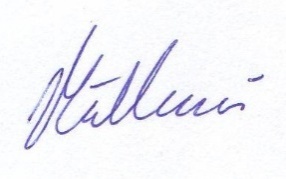 Gordana Capan, učiteljica savjetnica.		  mr.sc. Vlatka Kovač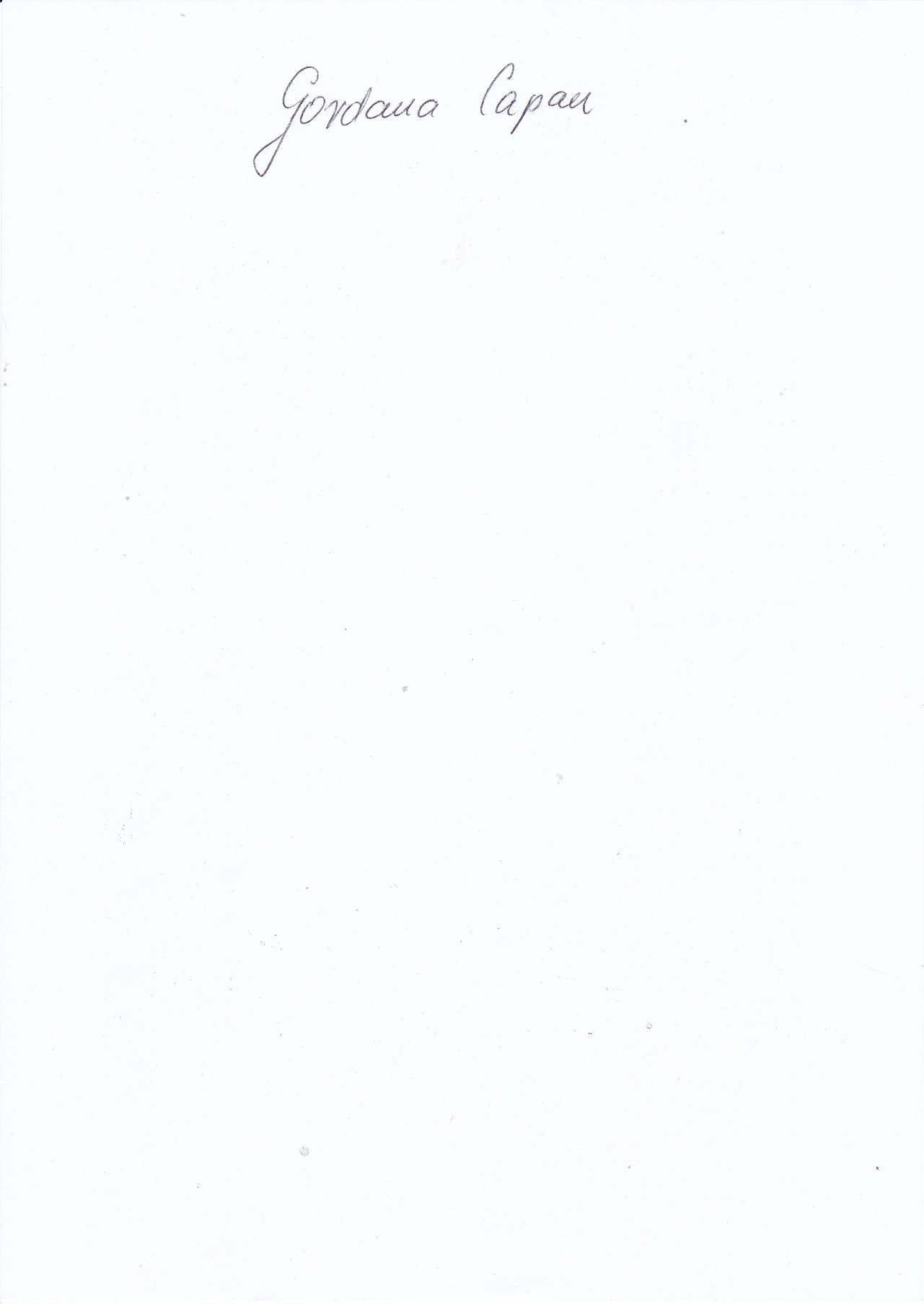 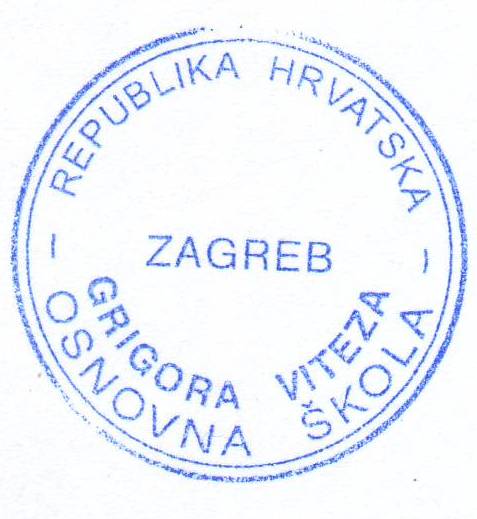 Klasa: 602-03/19-1/837Ur.broj: 251-202-19-1U Zagrebu,. 4.10.2019.MISIJAOdgoj i obrazovanje učenika usmjeren na razvoj osobnih  kompetencija učenika potrebnih za samostalan rad i život.Razvijati osjećaj poštivanja osnovnih ljudskih i životnih vrijednosti, vrijednosti rada, spremnosti na pomaganje i suradnju, na zajedništvo i toleranciju.VIZIJAŠkola u kojoj svakom djetetu omogućavamo  da uči, stvara i bude  uspješno. CILJStjecanje trajnog i primjenjivog znanja i cjeloživotnog učenja, kompetencija potrebnih za samostalan život i rad u suvremenom okruženju.STRATEGIJA Osmišljavanje, odabir i primjena nastavnih načela i strategija koje će kod svakog učenika  potaknuti razvoj njegove osobnosti, znanja, solidarnosti, odgovornosti i vlastitog identiteta.KURIKULUM OSNOVNE ŠKOLE GRIGORA VITEZANacionalni kurikulum za osnovnoškolski odgoj i obrazovanje polazišni je dokument obveznoga obrazovanja u Republici Hrvatskoj kojim se omogućava razvijanje temeljnih kompetencija bitnih za ostvarivanje osobnih potencijala, nastavak obrazovanja i cjeloživotno učenje što je ujedno i temelj aktivnoga i odgovornoga sudjelovanja u društvu. Zasniva se na razvojnim odgojno-obrazovnim tendencijama u Europi i svijetu te hrvatskoj obrazovnoj tradiciji i odgojno-obrazovnim dokumentima Republike HrvatskeŠkolski kurikulum obuhvaća sve sadržaje i aktivnosti  usmjerene  na ostvarivanje ciljeva i zadaća odgoja i obrazovanja. Svrha je kurikuluma  je omogućiti učenicima razvoj  intelektualnih potencijala, osobni razvoj, razvoj tjelesnih potencijala te socijalno emocionalni razvoj. Temelji se na  razini znanja, interesa, sposobnosti učenika i potreba učenika, roditelja i lokalne zajednice. Planiranim aktivnostima, programima i projektima želimo poboljšati obrazovna postignuća i razvijati kompetencije za život u suvremenom društvu. Kroz sve sadržaje rada  nastojimo kod učenika razviti spoznaju  o obrazovanju kao  temeljnoj društvenoj vrijednosti i obrazovanju kao pokretaču  razvoja društva,  pritom uvažavajući   različite stilove učenja i različite učeničke potencijale. Težište poučavanja preusmjerava se s nastavnih sadržaja na razvoj temeljnih učeničkih kompetencija. Takav pristup poučavanju omogućuje bolju usklađenost sadržaja i modela poučavanja s učeničkim mogućnostima te veću autonomiju učitelja u procesu poučavanja. Novi nastavni kurikulumi dozvoljavaju veću kreativnost učitelja i primjenu različitih inovativnih modela poučavanja. Školskim kurikulumom utvrđen je dugoročni i kratkoročni plan i program rada škole kroz izbornu nastavu, izvannastavne i izvanškolske aktivnosti, te druge odgojno obrazovne programe i projekte prema smjernicama Nacionalnog okvirnog kurikuluma. Reforma obrazovanja, od početka rujna 2019. frontalno ulazi u sve hrvatske osnovne i srednje škole. Cilj je  da učenici na zanimljiv način uče smislenije i  životno korisnije sadržaje te puno manje uče napamet, a puno više kako riješiti problem.U  siječnju 2019.  doneseni  su novi  predmetni kurikulumi kao i kurikulumi  međupredmetnih tema. Novi kurikulumi startaju od početka školske godine 2019., za 1. i 5. razred osnovne škole, u 7. razredu za prirodoslovne predmete (biologija, kemija, fizika).Novi kurikulumi donose promjenu u načinu poučavanja, temelje se na ishodima. Nastavne metode mijenjaju se tako da se veći naglasak stavlja na rješavanje problema i kritičko mišljenje te poticanje kreativnosti i inovativnosti. Glavni je cilj obrazovnih promjena, koje stavljaju naglasak na ishode učenja unutar kurikuluma, unaprijediti učenje i proces učenja učiniti jasnim. U kontekstu kurikuluma, glavna uloga ishoda učenja vezana je uz spremnost na aktivno uključivanje učenika, uz učitelje, uz proces upravljanja vlastitim učenjem. U novim predmetnim kurikulumima navedeni su obrazovni ishodi, na kraju svakog ciklusa. Odgojno-obrazovni ishodi na razini predmetnog kurikuluma iskazani su kao očekivanja od učenika u određenom predmetnom području u pojedinoj godini učenja i poučavanja nastavnoga predmeta. Uz  nove pojedine predmetne kurikulume  uvode se i Kurikulumi međupredmetnih tema. Svrha je uvođenja međupredmetnih tema omogućiti učenicima da razviju znanja i vještine upravljanja svojim učenjem i primjene odgovarajućih strategija u različitim situacijama učenja u formalnom, neformalnom i informalnom okružju. Te će im kompetencija omogućiti da usvoje znanja i vještine koje će moći uspješno primjenjivati u kasnijem osobnom i profesionalnom razvoju u kontekstu cjeloživotnog učenja Zbog intenzivnih promjena u društvu koje su usmjerene prema sve većoj ulozi znanja u globalnom društvu u središte stavljaju proces učenja, mijenjaju ulogu učitelja i obrazovnog sustava koji učenicima treba pružati podršku pri stjecanju onih kompetencija koje će im omogućiti uspješan profesionalni i osobni život. Učenje i poučavanje u školama usmjereno je na razvoj specifičnih kompetencija opisanih u kurikulumima pojedinih predmeta, ali i općih kompetencija koje prožimaju učenje i poučavanje različitih odgojno-obrazovnih područja, a sadržane su u međupredmetnim temama. Nastavni kurikulumi  i kurikulumi međupredmetnih temaNovi kurikulumi primjenjuju se za učenike 1. i 5. razreda osnovne škole od školske godine 2019./2020., za učenike 2., 3., 6. i 7. razreda osnovne škole od školske godine 2020./2021., a za učenike 4. i 8. razreda osnovne škole od školske godine 2021./2022.1. Odluka o donošenju kurikuluma za nastavni predmet Engleski jezik za osnovne škole i gimnazije u Republici Hrvatskoj2. Odluka o donošenju kurikuluma za nastavni predmet Njemački jezik za osnovne škole i gimnazije u Republici Hrvatskoj3. Odluka o donošenju kurikuluma za nastavni predmet Geografije za osnovne škole i gimnazije u Republici Hrvatskoj4. Odluka o donošenju kurikuluma za nastavni predmet Matematike za osnovne škole i gimnazije u Republici Hrvatskoj5. Odluka o donošenju kurikuluma za nastavni predmet Prirode i društva za osnovne škole u Republici Hrvatskoj6. Odluka o donošenju kurikuluma za nastavni predmet Prirode za osnovne škole u Republici Hrvatskoj7. Odluka o donošenju kurikuluma za nastavni predmet Biologije za osnovne škole i gimnazije u Republici Hrvatskoj8.Odluka o donošenju kurikuluma za nastavni predmet Glazbene kulture za osnovne škole i Glazbene umjetnosti za gimnazije u Republici Hrvatskoj9. Odluka o donošenju kurikuluma za nastavni predmet Tehničke kulture za osnovne škole u Republici Hrvatskoj10. Odluka o donošenju kurikuluma za nastavni predmet Likovne kulture za osnovne škole i Likovne umjetnosti za gimnazije u Republici Hrvatskoj11. Odluka o donošenju kurikuluma za nastavni predmet Kemije za osnovne škole i gimnazije u Republici Hrvatskoj12. Odluka o donošenju kurikuluma za nastavni predmet Fizike za osnovne škole i gimnazije u Republici Hrvatskoj13. Odluka o donošenju kurikuluma za međupredmetnu temu Održivi razvoj za osnovne i srednje škole u Republici Hrvatskoj14. Odluka o donošenju kurikuluma za međupredmetnu temu Uporaba informacijske i komunikacijske tehnologije za osnovne i srednje škole u Republici Hrvatskoj15. Odluka o donošenju kurikuluma za međupredmetnu temu Osobni i socijalni razvoj za osnovne i srednje škole u Republici Hrvatskoj16. Odluka o donošenju kurikuluma za međupredmetnu temu Učiti kako učiti za osnovne i srednje škole u Republici Hrvatskoj17.  Odluka o donošenju kurikuluma za međupredmetnu temu Poduzetništvo za osnovne i srednje škole u Republici Hrvatskoj18. Odluka o donošenju kurikuluma za međupredmetnu temu Građanski odgoj i obrazovanje za osnovne i srednje škole u Republici Hrvatskoj19. Odluka o donošenju kurikuluma za međupredmetnu temu Zdravlje za osnovne i srednje škole u Republici HrvatskojETIČKI KODEKSPoštivati učenike, njihovu čast i dostojanstvo i postupati prema njima pravedno.Motivirati učenike i izazvati znatiželju da samoinicijativno uče, istražuju te koriste i razvijaju svoje sposobnosti.Pružiti podršku učenicima u njihovoj znanstvenoj i životnoj znatiželji.Biti osjetljivi sugovornici i podrška u učenikovim životnim problemima, strahovima i nesigurnostima.Štititi ugled svojih kolega profesora.Profesionalno se odnositi prema radnim obvezama, kolegama, učenicima, roditeljima i ostalim zaposlenicima.PODRUČJA KURIKULUMA1. REDOVNA NASTAVA2. IZBORNA NASTAVA3. DOPUNSKA I DODATNA NASTAVA4. IZVANNASTAVNE AKTIVNOSTI5. IZVANUČIONIČKA NASTAVA6. ŠKOLSKA DRUŠTVA7. KULTURNA I JAVNA DJELATNOST ŠKOLE8. RAZREDNI PROJEKTI9. ŠKOLSKI PROJEKTI10. RAD S DAROVITIM UČENICIMA 11. PROGRAM PROFESIONALNE ORIJENTACIJE12. ŠKOLSKI PREVENTIVNI PROGRAMI13. ZDRAVSTVENI ODGOJ14. GRAĐANSKI ODGOJ15. RAZVOJNI PLANKurikularni sadržaji izvode se kroz sve aktivnosti Škole. Ovdje su prikazane izvannastavne aktivnosti, izborna nastava, dopunska i dodatna nastava, izvanučionička nastava  preventivni programi, rad s darovitim učenicima, program profesionalne orijentacije,  razredni, školski projekti, građanski i zdravstveni odgoj i razvojni plan škole.1. REDOVNA NASTAVAProvodi se prema novim nastavnim kurikulumima i Kurikulumima međupredmetnih tema donesenih 2019. godine i u primjeni od početka nove škoilske godine 2019./2020.2. IZBORNA NASTAVAProvodi se prema novim nastavnim kurikulumima. U školi se održava izborna nastava Njemačkog jezika, Informatike i Vjeronauka.3. DOPUNSKA NASTAVA	 3.1.RAZREDNA NASTAVA		3.2.PREDMETNA NASTAVA – DOPUNSKA NASTAVA3.3.DODATNA NASTAVA – RAZREDNA NASTAVA		3.4. DODATNA NASTAVA – PREDMETNA NASTAVA4. IZVANNASTAVNE AKTIVNOSTI5. IZVANUČIONIČKA NASTAVA5.1. PLAN IZVANUČIONIČKE NASTAVE UČENIKA RAZREDNE NASTAVE (1. – 4.razreda)NAPOMENA:Moguće su promjene rasporeda izvanučioničke nastave tijekom godine, ovisno o vremenskim uvjetima i materijalnim mogućnostima.Terenska nastava i jednodnevni provest će se u skladu s Pravilnikom o provedbi učeničkih ekskurzija.Za potrebe posjeta muzejima, kazalištima, kulturnim ustanovama bit će organiziran samo prijevoz.5.2. TERENSKA NASTAVA VIŠIH REDOVNIH ODJELA 5.3. DOJDI OSMAŠ 5.4. POSJET SAJMU OBRTNIČKIH ZANIMANJA, učenici 8a,8b5.5. IZVANUČIONIČKA NASTAVA UČENIKA OD RAZREDNIH ODJELA OD PRVIH RAZREDA DO ODGOJNIH SKUPINA6.ŠKOLSKA DRUŠTVA7. PLAN KULTURNE I JAVNE DJELATNOSTI ŠKOLE-8. RAZREDNI PROJEKTIm9. ŠKOLSKI PROJEKTI9.1.9.2.9.3. VELIKANI HRVATSKE PROŠLOSTI: Marija Jurić Zagorka9.4. EUROPSKI PROGRAMI MOBILNOSTIPROJEKT: Start- Eu- Up,ERASMUS+ KA2 projekt 1.9.2019.-31.8.2021.Zemlje partneri: Rumunjska, Španjolska, Portugal, Italija, Turska i Hrvatska.Ovaj projekt vezan je uz teme osnaživanja poduzetničkog duha kod učenika od najranije dobi.Kako bi se što bolje prilagodili tržištu rada u svojoj budućnosti učenicima treba što ranije početi osnaživati njihove poduzetničke kompetencije. To je najvažniji cilj projekta. Projekt se bavi promicanjem lokalnih proizvoda i osnaživanjem lokalne ekonomije kroz očuvanje kulturne tradicije.Učenici i njihovi mentori osnivaju fiktivnu tvrtku koja se bavi:- istraživanjem tržišta- pronalaskom potencijalnih kupaca- provođenjem istraživanja o navikama lokalnog stanovništva- kreiranjem virtualnog poduzeća (organizacija sastanaka s lokalnim poslodavcima, poduzećima, udrugama, Ekonomskim institutom i fakultetom te ostalim gospodarskim sudionicima prisutnim u lokalnoj zajednici…)Projektom će se uz poduzetničke kompetencije poticati učenje raznih jezika (osobito engleskog jezika) te ojačati ICT kompetencije kod učenika.Kroz projekt se potiče timski rad, poštivanje raznolikosti i multikulturalnosti.Svoje proizvode učenici će prezentirati na školskim i lokalnim sajmovima.  Naši proizvodi su: 	1) proizvodi od lavande			2) sapuniMobilnosti učenika i nastavnika na temu:9.5.  ERASMUS+ KA-1 projektom PROFI ćemo: 10. TEMATSKI DANI – VEČERI    10. RAD S DAROVITIM UČENICIMA11. PLAN RADA NA PODRUČJU  PROFESIONALNOG INFORMIRANJA I SAVJETOVANJA  UČENIKA OSMIH  RAZREDAPLAN PROFESIONALNOG USMJERAVANJA PLAN RADA NA PODRUČJU  PROFESIONALNOG INFORMIRANJA I SAVJETOVANJA  UČENIKA OSMIH  RAZREDANapomena :Planirana su dva roditeljska sastanka: Plan profesionalnog informiranja učenika i način upisa učenika u SŠ (1. polugodište, 8a,8b,8e,8f)Elementi, kriteriji i način upisa u 1. r. SŠ (2. polugodište), upis učenika s teškoćama (8a,8b,8e,8f)Profesionalno savjetovanje - individualni razgovori s učenicima i roditeljima školske pedagoginje i psihologinja12. ŠKOLSKI PREVENTIVNI PROGRAMI  ŠKOLSKI PREVENTIVNI PROGRAMI   15. RAZVOJNI PLANSadržaj1.REDOVNA NASTAVA	72.IZBORNA NASTAVA	73. DOPUNSKA NASTAVA	83.1.RAZREDNA NASTAVA	83.2.PREDMETNA NASTAVA – DOPUNSKA NASTAVA	213.3.DODATNA NASTAVA – RAZREDNA NASTAVA	323.4.DODATNA NASTAVA – PREDMETNA NASTAVA	444. IZVANNASTAVNE AKTIVNOSTI	585. IZVANUČIONIČKA NASTAVA	1336.ŠKOLSKA DRUŠTVA	1657. PLAN KULTURNE I JAVNE DJELATNOSTI ŠKOLE	1688.RAZREDNI PROJEKTI	1799.ŠKOLSKI PROJEKTI	21010. RAD S DAROVITIM UČENICIMA	24511. PROGRAM PROFESIONALNE ORIJENTACIJE	24712. ŠKOLSKI PREVENTIVNI PROGRAMI	24915. RAZVOJNI PLAN	409Aktivnost, program i/ili projektDOPUNSKA NASTAVA - HRVATSKI JEZIK I MATEMATIKA, 1.a RAZREDCiljevi aktivnosti, programa i/ili projektaPomoć učenicima koji ne prate redoviti nastavni program s očekivanom razinom uspjeha. Prema potrebi za njih se organizira oblik pomoći u učenju i nadoknađivanju znanja iz Hrvatskog jezika i Matematike za 1.razred. Pomoć učenicima koji imaju problema u čitanju i pisanju te jezičnom izražavanju. Cilj nastave je razvijanje jezično-komunikacijskih sposobnosti pri govornoj i pisanoj uporabi jezika, stjecanje temeljnih matematičkih znanja (ovladati zbrajanjem i oduzimanjem brojeva do 20, uspoređivanjem brojeva do 20, ovisno o individualnim sposobnostima učenika). Omogućiti rad po programima i sadržajima različite težine i složenosti s obzirom na interese i sposobnosti učenika.Namjena aktivnosti, programa i/ili projektaZa učenike 1.a razreda kojima je potrebna pomoć u učenju i nadoknada nastavnog gradiva, za razvijanje tehnike čitanja i pisanja, razumijevanja pročitanog teksta, sadržaja jezika i slovnice i računanja u skupu brojeva do 20, svladavanje rješavanja funkcionalnih zadataka  Nositelj aktivnosti, programa i/ili projekta i njihova odgovornostUčiteljica Jasna Kunac i učenici 1.a razreda kojima je potrebna pomoć u svladavanju nastavnog gradiva Hrvatskog jezika i Matematike.Način realizacije aktivnosti, programa i/ili projektaIndividualizirani oblik rada.Dopunskim nastavnim listićima, pismenim i usmenim vježbama (glasovna analiza i sinteza riječi, početno čitanje i pisanje, glasovne skupine č, ć, ije, je, veliko slovo na početku rečenice). Prepisivanje, odgovori na pitanja, dopunjavanje rečenica) i govornim vježbama čitanja (razgovor, pričanje, prepričavanje, samostalno pisanje pisanih sastavaka – matematičkim igrama, te različitim sredstvima (brojevna crta, društvene igre, memory...) uvježbavati  računanje – pisano zbrajanje i oduzimanje brojeva do 20 te geometrijskih sadržaja .Vremenik aktivnosti, programa i/ili projekta1 sat tjedno, 35 sati godišnje. Jedan tjedan dopunska nastava Hrvatskog jezika, a drugi dopunska Matematike.Način vrednovanja i način korištenja rezultata vrednovanjaSustavno praćenje i opisno bilježenje zapažanja učenikovih postignuća uspjeha i sposobnosti u ostvarivanju sadržaja dopunske nastave iz Hrvatskoga jezika i Matematike, putem usmenih, pisanih i praktičnih zadataka, korištenjem primijenjenih metoda za navedeni oblik nastave.Pojedinačno usmjeravanje daljnjeg rada i određivanje prave razine usvojenog sadržaja.Detaljan troškovnik aktivnosti, programa i/ili projektaPapir za umnožavanje, pisanke, matematičke bilježnice.Aktivnost, program i/ili projektDOPUNSKA NASTAVA - HRVATSKI JEZIK I MATEMATIKA, 1.b RAZREDCiljevi aktivnosti, programa i/ili projektaPomoć učenicima koji ne prate redovni nastavni program s očekivanom razinom uspjeha. Prema potrebi za navedene učenike organizira oblik pomoći u učenju i nadoknađivanju sadržaja iz hrvatskog jezika i matematike u 1. razredu.Omogućiti rad po programima i sadržajima različite težine i složenosti s obzirom na interese i sposobnosti učenika.Namjena aktivnosti, programa i/ili projektaZa učenike 1.a razreda kojima je potrebna pomoć u učenju i nadoknada nastavnog gradiva.Nositelj aktivnosti, programa i/ili projekta i njihova odgovornostUčiteljica Martina Erić i učenici 1.b razreda kojima je potrebna pomoć u svladavanju nastavnog gradiva hrvatskog jezika i matematike.Način realizacije aktivnosti, programa i/ili projektaIndividualizirani oblik rada.Dopunskim nastavnim listićima, pisanim i govornim vježbama (razgovor, pričanje, prepričavanje, odgovori na pitanja, razumijevanje sadržaja teksta), matematičkim igrama, te različitim nastavnim sredstvima (brojevna crta, kocke, štapići, društvene igre..) uvježbavati i usavršavati  čitanje i pisanje te grafomotoriku i računanje.Vremenik aktivnosti, programa i/ili projekta1 sat tjedno, 35 sati godišnje.Jedan tjedan dopunska nastava  hrvatskog jezika, a drugi dopunska matematike.Način vrednovanja i način korištenja rezultata vrednovanjaSustavno praćenje i opisno bilježenje zapažanja učenikovih postignuća uspjeha i sposobnosti u ostvarivanju sadržaja dopunske nastave iz hrvatskoga jezika i matematike, putem usmenih, pisanih i praktičnih zadataka, korištenjem primijenjenih metoda za navedeni oblik nastave.Pojedinačno usmjeravanje daljnjeg rada i određivanje prave razine usvojenog sadržaja.Detaljan troškovnik aktivnosti, programa i/ili projektaPapir za kopiranje 30kn, pisanka 3kn i matematička bilježnica 3kn.Aktivnost, program i/ili projektDOPUNSKA NASTAVA – HRVATSKI JEZIK I MATEMATIKA, 1.c RAZRED Ciljevi aktivnosti, programa i/ili projektaPomoć učenicima koji ne prate redoviti nastavni program hrvatskog jezika i matematike s očekivanom razinom uspjeha. Za njih se organizira oblik pomoći u učenju i nadoknađivanju znanja iz hrvatskog jezika i matematike za 1. razred. Omogućuje im se rad po programima i sadržajima različite težine i složenosti s obzirom na interese i sposobnosti pojedinog učenika.Namjena aktivnosti, programa i/ili projektaNastava je organizirana za učenike 1.c razreda kojima je potrebna pomoć u učenju i nadoknada  nastavnih sadržaja.Nositelj aktivnosti, programa i/ili projekta i njihova odgovornostUčiteljica Ivana Petrić i učenici 1.c razreda kojima je potrebna pomoć u svladavanju sadržaja hrvatskog jezika i matematike.Način realizacije aktivnosti, programa i/ili projektaIndividualizirani oblik radaKoriste se dopunski nastavni listići, pismene vježbe (prepisivanje) i govorne vježbe (razgovor, razumijevanje sadržaja teksta, pričanje, prepričavanje). Radi se na uvježbavanju i usavršavanju  čitanja i pisanja te poboljšanju grafomotorike.Koriste se dopunski nastavni listići, matematičke igre i manipulativna nastavna sredstva (brojevna crta, kocke, štapići, plastelin, društvene igre...). Radi se na uvježbavanju računanja.Vremenik aktivnosti, programa i/ili projekta1 sat tjedno, 35 sati godišnjeNačin vrednovanja i način korištenja rezultata vrednovanjaProvodit će se sustavno praćenje i bilježenje zapažanja (opisno) učenikovih postignuća uspjeha i sposobnosti u ostvarivanju sadržaja dopunske nastave iz hrvatskog jezika i matematike putem usmenih, pisanih i praktičnih metoda (vrednovanje za učenje i vrednovanje kao učenje) te pojedinačno usmjeravanje daljnjeg rada i određivanje prave razine usvojenog sadržaja.Detaljan troškovnik aktivnosti, programa i/ili projektaPapir za kopiranje – 20 kn.Aktivnost, program i/ili projektDOPUNSKA NASTAVA - HRVATSKI JEZIK I MATEMATIKA, 2.a RAZRED Ciljevi aktivnosti, programa i/ili projektaPomoć učenicima koji ne prate redoviti nastavni program s očekivanom razinom uspjeha. Prema potrebi za njih se organizira oblik pomoći u učenju i nadoknađivanju znanja iz hrvatskog jezika i matematike za 2.razred. Pomoć učenicima koji imaju problema u čitanju i pisanju te jezičnom izražavanju. Cilj nastave je razvijanje jezično-komunikacijskih sposobnosti pri govornoj i pisanoj uporabi jezika, stjecanje temeljnih matematičkih znanja (ovladati zbrajanjem,oduzimanjem,množenjem i dijeljenjem brojeva do 100, uspoređivanjem brojeva do 100 – ovisno o individualnim sposobnostima učenika). Omogućiti rad po programima i sadržajima različite težine i složenosti s obzirom na interese i sposobnosti učenika.Namjena aktivnosti, programa i/ili projektaZa učenike 1.a razreda kojima je potrebna pomoć u učenju i nadoknada nastavnog gradiva, za razvijanje tehnike čitanja i pisanja, razumijevanja počitanog teksta, sadržaja jezika i slovnice i računanja u skupu brojeva do 100, svladavanje rješavanja funkcionalnih zadataka.Nositelj aktivnosti, programa i/ili projekta i njihova odgovornostUčiteljica Gordana Capan i učenici 2.a razreda kojima je potrebna pomoć u svladavanju nastavnog gradiva hrvatskog jezika i matematike.Način realizacije aktivnosti, programa i/ili projektaIndividualizirani i oblik rada. Dopunskim nastavnim listićima, pismenim i usmenim vježbama (glasovna analiza i sinteza riječi, početno čitanje i pisanje, glasovne skupine č, ć, ije, je, umanjenice, prepisivanje, odgovori na pitanja, dopunjavanje rečenica) i govornim vježbama čitanja (razgovor, pričanje, prepričavanje, samostalno pisanje pismenih sastavaka – matematičkim igrama te različitim sredstvima (brojevna crta, društvene igre, memory...). Uvježbavati računanje – pisano zbrajanje i oduzimanje brojeva do 20 te geometrijskih sadržaja.Vremenik aktivnosti, programa i/ili projekta1 sat tjedno, 35 sati godišnje. Jedan tjedan dopunska nastava  hrvatskog jezika, a drugi dopunska nastava matematikeNačin vrednovanja i način korištenja rezultata vrednovanjaProvodit će se sustavno praćenje i bilježenje zapažanja (opisno) učenikovih postignuća uspjeha i sposobnosti u ostvarivanju sadržaja dopunske nastave iz hrvatskog jezika i matematike putem usmenih, pisanih i praktičnih metoda (vrednovanje za učenje i vrednovanje kao učenje) te pojedinačno usmjeravanje daljnjeg rada i određivanje prave razine usvojenog sadržaja.Detaljan troškovnik aktivnosti, programa i/ili projektaPapir za kopiranje – 30 kn, pisanke, matematičke bilježnice.Aktivnost, program i/ili projektDOPUNSKA NASTAVA –  HRVATSKI JEZIK I MATEMATIKA, 2.c RAZRED Ciljevi aktivnosti, programa i/ili projektaPomoć učenicima koji ne prate redoviti nastavni program hrvatskog jezika i matematike s očekivanom razinom uspjeha. Za njih se organizira oblik pomoći u učenju i nadoknađivanju znanja iz hrvatskog jezika i matematike za 2. razred. Omogućuje im se rad po programima i sadržajima različite težine i složenosti s obzirom na interese i sposobnosti pojedinog učenika.Namjena aktivnosti, programa i/ili projektaZa učenike 2.c razreda kojima je potrebna pomoć u učenju i nadoknada  nastavnih sadržaja.Nositelj aktivnosti, programa i/ili projekta i njihova odgovornostUčiteljica Sanela Tot i učenici 2.c razreda kojima je potrebna pomoć u svladavanju sadržaja hrvatskog jezika i matematike.Način realizacije aktivnosti, programa i/ili projektaIndividualizirani i oblik radaKoriste se dopunski nastavni listići, pismene vježbe (prepisivanje) i govorne vježbe (razgovor, razumijevanje sadržaja teksta, pričanje, prepričavanje). U matematici nastavu realiziramo matematičkim igrama i različitim sredstvima (brojevna crta, kocke, štapići, društvene igre...). Radi se na uvježbavanju i usavršavanju  čitanja i pisanja te poboljšanju grafomotorike i računanja.Vremenik aktivnosti, programa i/ili projekta1 sat tjedno, 35 sati godišnje. Jedan tjedan dopunska nastava hrvatskog jezika, a drugi matematike.Način vrednovanja i način korištenja rezultata vrednovanjaSustavno praćenje i bilježenje zapažanja (opisno) učenikovih postignuća uspjeha i sposobnosti u ostvarivanju sadržaja dopunske nastave iz hrvatskog jezika i matematike putem usmenih, pisanih i praktičnih metodaPojedinačno usmjeravanje daljnjeg rada i određivanje prave razine usvojenog sadržaja.Detaljan troškovnik aktivnosti, programa i/ili projektaPapir za kopiranje 20 kn.Aktivnost, program i/ili projektDOPUNSKA NASTAVA – HRVATSKI JEZIK I MATEMATIKA, 3.a RAZREDCiljevi aktivnosti, programa i/ili projektaPomoć učenicima koji ne prate redovni nastavni program s očekivanom razinom uspjeha. Prema potrebi za navedene učenike organizira oblik pomoći u učenju i nadoknađivanju sadržaja iz hrvatskog jezika i matematike za 3.razred. Cilj nastave je razvijanje jezično-komunikacijskih sposobnosti pri govornoj i pisanoj uporabi jezika, stjecanje temeljnih matematičkih znanja.Omogućiti rad po programima i sadržajima različite težine i složenosti s obzirom na interese i sposobnosti učenika.Namjena aktivnosti, programa i/ili projektaZa učenike 3.a razreda kojima je potrebna pomoć u učenju i nadoknada nastavnog gradiva, za razvijanje tehnike čitanja i pisanja i računanja.Nositelj aktivnosti, programa i/ili projekta i njihova odgovornostUčiteljica Natalija Stanić i učenici 3.a razreda kojima je potrebna pomoć u svladavanju nastavnog gradiva  hrvatskog jezika i matematike.Način realizacije aktivnosti, programa i/ili projektaIndividualizirani i oblik rada.Dopunskim nastavnim listićima, pismenim vježbama (diktati,prepisivanje, odgovori na pitanja, dopunjavanje rečenica) i govornim  vježbama (razgovor, pričanje, prepričavanje), matematičkim igrama te različitim sredstvima (brojevna crta, kocke, štapići, društvene igre, memory...) uvježbavati i usavršavati  čitanje i pisanje (pisanje pisanim slovima, grafomotorika...) te  računanje do 1000.Vremenik aktivnosti, programa i/ili projekta1 sat tjedno, 35 sati godišnjeJedan tjedan dopunska nastava hrvatskog jezika, a drugi dopunska matematike.Način vrednovanja i način korištenja rezultata vrednovanjaSustavno praćenje i bilježenje zapažanja učenikovih postignuća uspjeha i sposobnosti u ostvarivanju sadržaja dopunske nastave iz hrvatskog jezika i matematike putem usmenih, pisanih i praktičnih metoda.Detaljan troškovnik aktivnosti, programa i/ili projektaPapir za kopiranje – 30 kn, pisanka – 3kn, matematička bilježnica – 3kn, obrazovni programi na CD-u.Aktivnost, program i/ili projektDOPUNSKA NASTAVA – HRVATSKI JEZIK I MATEMATIKA, 3.b RAZREDCiljevi aktivnosti, programa i/ili projektaPomoć učenicima koji ne prate redovni nastavni program s očekivanom razinom uspjeha. Prema potrebi za navedene učenike organizira oblik pomoći u učenju i nadoknađivanju sadržaja iz hrvatskog jezika i matematike u 3.razredu.Omogućiti rad po programima i sadržajima različite težine i složenosti s obzirom na interese i sposobnosti učenika.Namjena aktivnosti, programa i/ili projektaZa učenike 3.b razreda kojima je potrebna pomoć u učenju i nadoknada  nastavnog gradiva.Nositelj aktivnosti, programa i/ili projekta i njihova odgovornostUčiteljica Gabrijela Hankin i učenici 3.b razreda kojima je potrebna pomoć u svladavanju nastavnog gradiva hrvatskog jezika i matematike.Način realizacije aktivnosti, programa i/ili projektaIndividualizirani  oblik rada.Dopunskim nastavnim listićima, pisanim i govornim vježbama (razgovor, pričanje, prepričavanje, odgovori na pitanja, razumijevanje sadržaja teksta), matematičkim igrama, te različitim nastavnim sredstvima (brojevna crta, kocke, štapići, društvene igre..) uvježbavati i usavršavati  čitanje i pisanje te grafomotoriku i računanje.Vremenik aktivnosti, programa i/ili projekta1 sat tjedno, 35 sati godišnjeJedan tjedan dopunska nastava hrvatskog jezika, a drugi dopunska matematike.Način vrednovanja i način korištenja rezultata vrednovanjaSustavno praćenje i opisno bilježenje zapažanja učenikovih postignuća uspjeha i sposobnosti u ostvarivanju sadržaja dopunske nastave iz hrvatskoga jezika i matematike, putem usmenih, pisanih i praktičnih zadataka, korištenjam primijenjenih metoda za navedeni oblik nastave.Pojedinačno usmjeravanje daljnjeg rada i određivanje prave razine usvojenog sadržaja.Detaljan troškovnik aktivnosti, programa i/ili projektaPapir za kopiranje 25kn, pisanka 3kn i matematička bilježnica 3kn.Aktivnost, program i/ili projektDOPUNSKA NASTAVA – MATEMATIKA 3.c RAZREDCiljevi aktivnosti, programa i/ili projektaPomoć učenicima koji ne prate redovni nastavni program s očekivanom razinom uspjeha. Prema potrebi za navedene učenike organizira oblik pomoći u učenju i nadoknađivanju sadržaja iz matematike u 2.razredu.Omogućiti rad po programima i sadržajima različite težine i složenosti s obzirom na interese i sposobnosti učenika.Namjena aktivnosti, programa i/ili projektaZa učenike 3.c razreda kojima je potrebna pomoć u učenju i nadoknada  nastavnog gradiva.Nositelj aktivnosti, programa i/ili projekta i njihova odgovornostUčiteljica Marija Iskra i učenici 3.c razreda kojima je potrebna pomoć u svladavanju nastavnog gradiva matematike.Način realizacije aktivnosti, programa i/ili projektaIndividualizirani  oblik rada.Dopunskim nastavnim listićima, pisanim i govornim vježbama (razgovor, pričanje, prepričavanje, odgovori na pitanja, razumijevanje sadržaja teksta), matematičkim igrama, te različitim nastavnim sredstvima ( brojevna crta, kocke, štapići,društvene igre..) uvježbavati i usavršavati  čitanje i pisanje te grafomotoriku i računanje.Vremenik aktivnosti, programa i/ili projekta1 sat tjedno, 35 sati godišnje.Način vrednovanja i način korištenja rezultata vrednovanjaSustavno praćenje i opisno bilježenje zapažanja učenikovih postignuća uspjeha i sposobnosti u ostvarivanju sadržaja dopunske nastave iz hrvatskoga jezika i matematike, putem usmenih, pisanih i praktičnih zadataka, korištenjam primijenjenih metoda za navedeni oblik nastave.Pojedinačno usmjeravanje daljnjeg rada i određivanje prave razine usvojenog sadržaja.Detaljan troškovnik aktivnosti, programa i/ili projektaPapir za kopiranje 25kn i matematička bilježnica 3kn.Aktivnost, program i/ili projektDOPUNSKA NASTAVA – MATEMATIKA, HRVATSKI JEZIK 4.a RAZREDCiljevi aktivnosti, programa i/ili projektaPomoć učenicima koji ne prate redovni nastavni program s očekivanom razinom uspjeha. Prema potrebi za navedene učenike organizira oblik pomoći u učenju i nadoknađivanju sadržaja iz hrvatskog jezika i matematike u 4.razredu.Omogućiti rad po programima i sadržajima različite težine i složenosti s obzirom na interese i sposobnosti učenika.Namjena aktivnosti, programa i/ili projektaZa učenike 4.a razreda kojima je potrebna pomoć u učenju i nadoknada nastavnog gradiva.Nositelj aktivnosti, programa i/ili projekta i njihova odgovornostUčiteljica Dubravka Kosier Čakarun i učenici 4.a razreda kojima je potrebna pomoć u svladavanju nastavnog gradiva hrvatskog jezika i matematike.Način realizacije aktivnosti, programa i/ili projektaIndividualizirani oblik rada.Dopunskim nastavnim listićima, pisanim i govornim vježbama (razgovor, pričanje, prepričavanje, odgovori na pitanja, razumijevanje sadržaja teksta), matematičkim igrama te različitim nastavnim sredstvima (brojevna crta, kocke, štapići, društvene igre…) uvježbavati i usavršavati čitanje i pisanje te grafomotoriku i računanje.Vremenik aktivnosti, programa i/ili projekta1 sat tjedno, 35 sati godišnje. Jedan tjedan dopunska nastava  hrvatskog jezika, a drugi dopunska matematika.Način vrednovanja i način korištenja rezultata vrednovanjaSustavno praćenje i opisno bilježenje zapažanja učenikovih postignuća uspjeha i sposobnosti u ostvarivanju sadržaja dopunske nastave iz hrvatskoga jezika i matematike, putem usmenih, pisanih i praktičnih zadataka, korištenjam primijenjenih metoda za navedeni oblik nastave.Pojedinačno usmjeravanje daljnjeg rada i određivanje prave razine usvojenog sadržaja.Detaljan troškovnik aktivnosti, programa i/ili projektaPapir za kopiranje 25kn, pisanka 3kn i matematička bilježnica 3kn.Aktivnost, program i/ili projektDOPUNSKA NASTAVA – MATEMATIKA, HRVATSKI JEZIK 4.b RAZREDCiljevi aktivnosti, programa i/ili projektaPomoć učenicima koji ne prate redoviti nastavni pogam s očekivanom razinom uspjeha. Prema potrebi za njih se organizira oblik pomoći u učenju i nadoknađivanju znanja iz hrvatskog jezika i matematike za treći razred.Omogućiti rad po programima i sadržajima različite težine i složenosti s obzirom na interese i sposobnosti učenika.Namjena aktivnosti, programa i/ili projektaZa učenike 4.b razreda koji rade po prilagođenom programu, uz individualizirani pristup i učenike kojima je potrebna pomoć u učenju i nadoknada nastavnog gradiva.Nositelj aktivnosti, programa i/ili projekta i njihova odgovornostUčiteljica Antonija Radoš i učenici 4.b razreda kojima je potrebna pomoć u svladavanju nastavnog gradiva  hrvatskog jezika i matematike, bilo stalno ili povremeno.Način realizacije aktivnosti, programa i/ili projektaIndividualizirani i oblik rada dopunskim nastavnim listićima, pismenim vježbama (diktati, prepisivanje, odgovori na pitanja,dopunjavanje rečenica) i govornim vježbama (razgovor, pričanje, prepričavanje), matematičkim igrama te različitim sredstvima (brojevna crta, kocke, štapići, društvene igre, memory...) uvježbavati i usavršavati  čitanje i pisanje i grafomotoriku.Vremenik aktivnosti, programa i/ili projekta1 sat tjedno, 35 sati godišnjeJedan tjedan dopunska nastava  hrvatskog jezika, a drugi dopunska matematika.Način vrednovanja i način korištenja rezultata vrednovanjaSustavno praćenje i bilježenje zapažanja (opisno) učenikovih postignuća uspjeha i sposobnosti u ostvarivanju sadržaja dopunske nastave iz hrvatskog jezika i matematike putem usmenih, pisanih i praktičnih metodaPojedinačno usmjeravanje daljnjeg rada i određivanje prave razine usvojenog sadržajaDetaljan troškovnik aktivnosti, programa i/ili projektaPapir za kopiranje – 50 knPisanka – 3 knMatematička bilježnica – 3 knObrazovni programi na CD-uAktivnost, program i/ili projektDOPUNSKA NASTAVA – MATEMATIKA, HRVATSKI JEZIK 4.c RAZREDCiljevi aktivnosti, programa i/ili projektaPomoć učenicima koji ne prate redoviti nastavni program s očekivanom razinom uspjeha. Prema potrebi za njih se organizira oblik pomoći u učenju i nadoknađivanju znanja iz hrvatskog jezika i matematike za 4. razred. Pomoć učenicima koji imaju problema u početnom čitanju i pisanju. Cilj nastave je razvijanje jezično-komunikacijskih sposobnosti pri govornoj i pisanoj uporabi jezika, stjecanje temeljnih matematičkih znanja (ovladati zbrajanjem i oduzimanjem brojeva do milijun, uspoređivanjem brojeva do miliju, množenje i dijeljenje – ovisno o individualnim sposobnostima učenika). Omogućiti rad po programima i sadržajima različite težine i složenosti s obzirom na interese i sposobnosti učenika.Namjena aktivnosti, programa i/ili projektaZa učenike 4.c razreda kojima je potrebna pomoć u učenju i nadoknada nastavnog gradiva, za razvijanje tehnike početnog  čitanja i pisanja, razumijevanja pročitanog teksta, sadržaja jezika i slovnice i računanja u skupu brojeva do milijun. Množenje i dijeljenje te svladavanje rješavanja funkcionalnih zadataka.Nositelj aktivnosti, programa i/ili projekta i njihova odgovornostUčiteljica Ines Grdenić i učenici 4.c razreda kojima je potrebna pomoć u svladavanju nastavnog gradiva hrvatskog jezika i matematike.Način realizacije aktivnosti, programa i/ili projektaIndividualizirani i oblik rada.Dopunskim nastavnim listićima, pismenim i usmenim vježbama (glasovna analiza i sinteza riječi, početno čitanje i pisanje, glasovne skupine č, ć, ije, je, umanjenice, prepisivanje, odgovori na pitanja, dopunjavanje rečenica) i govornim vježbama čitanja (razgovor, pričanje, prepričavanje, samostalno pisanje pismenih sastavaka) – matematičkim igrama te različitim sredstvima (brojevna crta, društvene igre, memory...). Uvježbavati računanje – pisano zbrajanje i oduzimanje brojeva do milijun, množenje i dijeljenje te geometrijskih sadržaja.Vremenik aktivnosti, programa i/ili projekta1 sat tjedno, 35 sati godišnjeJedan tjedan dopunska nastava  hrvatskog jezika, a drugi dopunska matematika.Način vrednovanja i način korištenja rezultata vrednovanjaSustavno praćenje i bilježenje zapažanja (opisno) učenikovih postignuća uspjeha i sposobnosti u ostvarivanju sadržaja dopunske nastave iz hrvatskog jezika i matematike putem usmenih, pisanih i praktičnih metoda. Pojedinačno usmjeravanje daljnjeg rada i određivanje prave razine usvojenog sadržajaDetaljan troškovnik aktivnosti, programa i/ili projektaPapir za kopiranje – 30 knPisanke, matematičke bilježnice.Aktivnost, program i/ili projektDOPUNSKA NASTAVA IZ ENGLESKOG JEZIKA 1.c, 2.c, 3.c, 4.cCiljevi aktivnosti, programa i/ili projektaUčenicima pomoći da uspješno svladaju nastavne sadržaje iz engleskog jezika, ponoviti i utvrditi gradivo s redovnih satova te poboljšati njihovo znanje.Uvježbati usvojene sadržaje na različitim zadacima, dodatno pojasniti gramatiku te proširiti rječnik, poboljšati vještine pisanja, čitanja, slušanja i govora, pobuditi zanimanje za nastavu stranog jezika i razvijati pozitivan stav prema učenju.Namjena aktivnosti, programa i/ili projektaPomoći učenicima nižih razreda da usvoje znanja, vještine i sposobnosti iz engleskog jezika koje nisu usvojili na redovnoj nastavi.Nositelj aktivnosti, programa i/ili projekta i njihova odgovornostElida Trusić, prof., učenici navedenih razreda.Način realizacije aktivnosti, programa i/ili projektaU neposrednom radu s učenicima u učionici (frontalnom, individualnom i grupnom radu). Individualizirani pristup svakom učeniku u skladu s njegovim sposobnostima i mogućnostima.Vremenik aktivnosti, programa i/ili projektaJedan sat tjedno prema dogovorenom rasporedu.Način vrednovanja i način korištenja rezultata vrednovanjaRedovito praćenje i bilježenje zapažanja o učenikovim postignućima, uspjehu i interesu u ostvarivanju sadržaja dopunske nastave. Poticanje učenika na samovrednovanje.Aktivnost, program i/ili projektDOPUNSKA NASTAVA IZ ENGLESKOG JEZIKA ZA  5.a, 6.a, 7.a i 8.ab Ciljevi aktivnosti, programa i/ili projektaPomoći učenicima pri savladavanju nastavnih sadržaja iz engleskog jezika te unaprijediti njihovo znanje: ponoviti i utvrditi gradivo obrađeno na redovnoj nastavi, objasniti gramatičke strukture i proširiti vokabular te uvježbavati usvojene sadržaje na različitim tipovima zadataka, poboljšati vještine čitanja, pisanja, slušanja i govora, razviti interes za nastavu engleskog jezika i pozitivan stav prema učenju stranog jezika, suzbiti strah od stranog jezika, osposobiti učenike za komunikaciju na stranom jeziku. Namjena aktivnosti, programa i/ili projektaPomoći učenicima 5.a, 6.a, 7.a i 8.ab pri usvajanju znanja, stjecanja vještina i razvijanja sposobnosti iz engleskog jezika koje nisu usvojili na redovnoj nastavi. Nositelj aktivnosti, programa i/ili projekta i njihova odgovornostAnja Piljek, prof. Zamjena – Vanja VučkovićNačin realizacije aktivnosti, programa i/ili projektaU učionici, u neposrednom frontalnom, individualnom i grupnom radu s učenicima. Individualizirani pristup svakom učeniku kroz prilagođene zadatke i sadržaje, nastavne listiće i didaktički materijal.Vremenik aktivnosti, programa i/ili projektaDva sata tjedno tijekom školske godine., ukupno 70 sati godišnje.Način vrednovanja i način korištenja rezultata vrednovanjaSustavno opisno praćenje i bilježenje zapažanja učenikovih postignuća, uspjeha, interesa, motivacije i sposobnosti u ostvarivanju sadržaja dopunske nastave putem usmenih, pisanih i praktičnih metoda. Poticanje učenika na samovrednovanje. Pojedinačno usmjeravanje daljnjeg rada i određivanje prave razine usvojenog sadržaja, osobna analiza s ciljem uspješnog savladavanja nastavnog gradiva. Kroz redovnu nastavu, učeničke projekte, domaću zadaću i kontrolne radove.Detaljan troškovnik aktivnosti, programa i/ili projektaPapir 30 knAktivnost, program i/ili projektDOPUNSKA NASTAVA IZ ENGLESKOG JEZIKA 5.c, 6.c, 7.cCiljevi aktivnosti, programa i/ili projektaUčenicima pomoći da uspješno svladaju nastavne sadržaje iz engleskog jezika, ponoviti i utvrditi gradivo s redovnih satova te poboljšati njihovo znanje.Uvježbati usvojene sadržaje na različitim zadacima, dodatno pojasniti gramatiku te proširiti rječnik, poboljšati vještine pisanja, čitanja, slušanja i govora, pobuditi zanimanje za nastavu stranog jezika i razvijati pozitivan stav prema učenju.Namjena aktivnosti, programa i/ili projektaPomoći učenicima viših razreda da usvoje znanja, vještine i sposobnosti iz engleskog jezika koje nisu usvojili na redovnoj nastavi.Nositelj aktivnosti, programa i/ili projekta i njihova odgovornostElida Trusić, prof., učenici navedenih razreda.Način realizacije aktivnosti, programa i/ili projektaU neposrednom radu s učenicima u učionici (frontalnom, individualnom i grupnom radu). Individualizirani pristup svakom učeniku u skladu s njegovim sposobnostima i mogućnostima.Vremenik aktivnosti, programa i/ili projektaJedan sat tjedno prema dogovorenom rasporedu.Način vrednovanja i način korištenja rezultata vrednovanjaRedovito praćenje i bilježenje zapažanja o učenikovim postignućima, uspjehu i interesu u ostvarivanju sadržaja dopunske nastave. Poticanje učenika na samovrednovanje.Aktivnost, program i/ili projektDOPUNSKA NASTAVA  IZ GEOGRAFIJE 5. – 8. RAZREDCiljevi aktivnosti, programa i/ili projektaPomoći učenicima koji imaju problema u savladavanju gradiva i samostalnom orijentiranju i snalaženju u prostoru. Usvajanje nastavih sadržaja koje učenici nisu usvojili tijekom redovne nastave.Namjena aktivnosti, programa i/ili projektaNamijenjeno je učenicima koji s teškoćama savladavaju sadržaje geografije.Nositelj aktivnosti, programa i/ili projekta i njihova odgovornostUčiteljica Dubravka Bolfan i učenici koji pohađaju nastavuNačin realizacije aktivnosti, programa i/ili projektaIndividualizirani pristup svakom učeniku u skladu s njegovim mogućnostima.Vremenik aktivnosti, programa i/ili projektaJedan školski sat tjedno kroz cijelu školsku godinu.Način vrednovanja i način korištenja rezultata vrednovanjaOsobna analiza s ciljem uspješnog savladavanja nastavnog gradiva.Detaljan troškovnik Troškovi kopiranja zadataka.Aktivnost, program i/ili projektDOPUNSKA NASTAVA IZ ENGLESKOG JEZIKA ZA 2.aCiljevi aktivnosti, programa i/ili projektaPomoći učenicima  pri savladavanju nastavnih sadržaja iz engleskog jezika te unaprijediti njihovo znanje: ponoviti i utvrditi gradivo obrađeno na redovnoj nastavi, objasniti gramatičke strukure i proširiti vokabular te uvježbavati usvojene sadržaje na različitim tipovima zadataka, poboljšati vještine čitanja, pisanja, slušanja i govora, razviti interes za nastavu engleskog jezika i pozitivan stav prema učenju stranog jezika, suzbiti strah od stranog jezika, osposobiti učenike za komunikaciju na stranom jeziku. Namjena aktivnosti, programa i/ili projektaPomoći učenicima nižih razrednih odjela pri usvajanju znanja, stjecanja vještina i razvijanja sposobnosti iz engleskog jezika koje nisu usvojili na redovnoj nastavi.Nositelj aktivnosti, programa i/ili projekta i njihova odgovornostVanja Vučković Način realizacije aktivnosti, programa i/ili projektaU učionici, u neposrednom frontalnom, individualnom i grupnom radu s učenicima. Individualizirani pristup svakom učeniku u skladu s njegovim mogućnostima.Vremenik aktivnosti, programa i/ili projektaJedan školski sat tjedno tijekom nastavne godine 2019./2020. Planirano ukupno 35 sati. Način vrednovanja i način korištenja rezultata vrednovanjaSustavno opisno praćenje i bilježenje zapažanja učenikovih postignuća, uspjeha, interesa, motivacije i sposobnosti u ostvarivanju sadržaja dopunske nastave putem usmenih, pisanih i praktičnih metoda. Poticanje učenika na samovrednovanje.Detaljan troškovnik aktivnosti, programa i/ili projektaPapir 30 knAktivnost, program i/ili projektDOPUNSKA NASTAVA IZ ENGLESKOG JEZIKA 5. – 7. razredCiljevi aktivnosti, programa i/ili projektaPomoći učenicima pri savladavanju nastavnih sadržaja iz engleskog jezika te unaprijediti njihovo znanje: ponoviti i utvrditi gradivo obrađeno na redovnoj nastavi, objasniti gramatičke strukture i proširiti vokabular te uvježbavati usvojene sadržaje na različitim tipovima zadataka, poboljšati vještine čitanja, pisanja, slušanja i govora, razviti interes za nastavu engleskog jezika i pozitivan stav prema učenju stranog jezika, suzbiti strah od stranog jezika, osposobiti učenike za komunikaciju na stranom jeziku. Namjena aktivnosti, programa i/ili projektaPomoći učenicima 5.a, 6.a, 7.a i 8.ab pri usvajanju znanja, stjecanja vještina i razvijanja sposobnosti iz engleskog jezika koje nisu usvojili na redovnoj nastavi.Nositelj aktivnosti, programa i/ili projekta i njihova odgovornostVanja VučkovićNačin realizacije aktivnosti, programa i/ili projektaU učionici, u neposrednom frontalnom, individualnom i grupnom radu s učenicima. Individualizirani pristup svakom učeniku kroz prilagođene zadatke i sadržaje, nastavne listiće i didaktički materijal.Vremenik aktivnosti, programa i/ili projektaDva sata tjedno tijekom školske godine 2019./2020., ukupno 70 sati godišnje.Način vrednovanja i način korištenja rezultata vrednovanjaSustavno opisno praćenje i bilježenje zapažanja učenikovih postignuća, uspjeha, interesa, motivacije i sposobnosti u ostvarivanju sadržaja dopunske nastave putem usmenih, pisanih i praktičnih metoda. Poticanje učenika na samovrednovanje. Pojedinačno usmjeravanje daljnjeg rada i određivanje prave razine usvojenog sadržaja, osobna analiza s ciljem uspješnog savladavanja nastavnog gradiva. Kroz redovnu nastavu, učeničke projekte, domaću zadaću i kontrolne radove.Detaljan troškovnik aktivnosti, programa i/ili projektaPapir 30 kn izvannastavneAktivnost, program i/ili projektDOPUNSKA NASTAVA IZ MATEMATIKE6. c i 7.cCiljevi aktivnosti, programa i/ili projektaPomoći učenicima koji imaju problema u savladavanju gradiva i samostalnom rješavanju zadataka. Poticati i razvijati matematičko mišljenje. Usvajanje nastavih sadržaja koje učenici nisu usvojili tijekem redovne nastave.Namjena aktivnosti, programa i/ili projektaNamijenjeno je učenicima koji s teškoćama savladavaju sadržaje matematike.Nositelj aktivnosti, programa i/ili projekta i njihova odgovornostUčiteljica Željka Trajbar i učenici.Način realizacije aktivnosti, programa i/ili projektaIndividualizirani pristup svakom učeniku u skladu s njegovim mogućnostima.Vremenik aktivnosti, programa i/ili projektaJedan školski sat tjedno kroz cijelu školsku godinu.Način vrednovanja i način korištenja rezultata vrednovanjaOsobna analiza s ciljem uspješnog savladavanja nastavnog gradiva.Detaljan troškovnik Troškovi kopiranja zadataka.Aktivnost, program i/ili projektDOPUNSKA NASTAVA IZ MATEMATIKE6.a i 7.aCiljevi aktivnosti, programa i/ili projektaPomoći učenicima koji imaju problema u savladavanju gradiva i samostalnom rješavanju zadataka. Poticati i razvijati matematičko mišljenje. Usvajanje nastavih sadržaja koje učenici nisu usvojili tijekom redovne nastave.Namjena aktivnosti, programa i/ili projektaNamijenjeno je učenicima koji s teškoćama savladavaju sadržaje matematike.Nositelj aktivnosti, programa i/ili projekta i njihova odgovornostUčiteljica Željka Trajbar i učenici koji pohađaju nastavuNačin realizacije aktivnosti, programa i/ili projektaIndividualizirani pristup svakom učeniku u skladu s njegovim mogućnostima.Vremenik aktivnosti, programa i/ili projektaJedan školski sat tjedno kroz cijelu školsku godinu.Način vrednovanja i način korištenja rezultata vrednovanjaOsobna analiza s ciljem uspješnog savladavanja nastavnog gradiva.Detaljan troškovnik aktivnosti, programa i/ili projektaTroškovi kopiranja zadataka.Aktivnost, program i/ili projektDOPUNSKA NASTAVA IZ MATEMATIKE5. i 8. razrediCiljevi aktivnosti, programa i/ili projektaPomoći učenicima koji imaju problema u savladavanju gradiva i samostalnom rješavanju zadataka. Poticati i razvijati matematičko mišljenje. Usvajanje nastavih sadržaja koje učenici nisu usvojili tijekom redovne nastave.Namjena aktivnosti, programa i/ili projektaNamijenjeno je učenicima 5. i 8. razredaNositelj aktivnosti, programa i/ili projekta i njihova odgovornostUčiteljica Ana Bajo i učenici.Način realizacije aktivnosti, programa i/ili projektaIndividualizirani pristup svakom učeniku u skladu s njegovim mogućnostima.Vremenik aktivnosti, programa i/ili projektaDva školska sata tjedno kroz cijelu školsku godinu.Način vrednovanja i način korištenja rezultata vrednovanjaOsobna analiza s ciljem uspješnog savladavanja nastavnog gradiva.Detaljan troškovnik aktivnosti, programa i/ili projektaTroškovi kopiranja zadataka.Aktivnost, program i/ili projektDOPUNSKA NASTAVA IZ INFORMATIKE5. , 6. RAZREDCiljevi aktivnosti, programa i/ili projektaPomoći učenicima koji imaju problema u savladavanju gradiva i samostalnom rješavanju zadataka. Poticati i razvijati primjenu IKT-a u radu. Usvajanje nastavih sadržaja koje učenici nisu usvojili tijekom redovne nastave.Namjena aktivnosti, programa i/ili projektaNamijenjeno je učenicima koji s teškoćama savladavaju sadržaje informatike.Nositelj aktivnosti, programa i/ili projekta i njihova odgovornostUčiteljica Filipina Bekavac i učenici koji pohađaju nastavu.Način realizacije aktivnosti, programa i/ili projektaIndividualizirani pristup svakom učeniku u skladu s njegovim mogućnostima.Vremenik aktivnosti, programa i/ili projektaJedan školski sat tjedno kroz cijelu školsku godinu.Način vrednovanja i način korištenja rezultata vrednovanjaOsobna analiza s ciljem uspješnog savladavanja nastavnog gradiva.Detaljan troškovnik Nema troškova.Aktivnost, program i/ili projektDOPUNSKA NASTAVA IZ POVIJESTI5. – 8. RAZREDCiljevi aktivnosti, programa i/ili projektaPomoći učenicima u savladavanju nastavnih sadržaja koje nisu uspjeli usvojiti na satima redovne nastave zbog objektivnih i subjektivnih razloga.Namjena aktivnosti, programa i/ili projektaUčenicima 5. – 8.. razredaNositelj aktivnosti, programa i/ili projekta i njihova odgovornostUčitelj Slobodan MihailicaNačin realizacije aktivnosti, programa i/ili projektaPonavljanje i uvježbavanje nastavnih sadržaja individualiziranim pristupom.Osposobljavanje učenika za samostalno učenje.Usvajanje vještina za uspješno učenje i trajno pamćenje.Vremenik aktivnosti, programa i/ili projektaJedan školski sat tjedno kroz cijelu školsku godinu.Način vrednovanja i način korištenja rezultata vrednovanjaOsobna analiza s ciljem uspješnog savladavanja nastavnog gradiva.Detaljan troškovnik aktivnosti, programa i/ili projektaKopiranje radnih materijala.Aktivnost, program i/ili projektDOPUNSKA NASTAVA PRIRODA/BIOLOGIJA5. – 8. RAZREDCiljevi aktivnosti, programa i/ili projektaPomoći učenicima u savladavanju nastavnih sadržaja koje nisu uspjeli usvojiti na satima redovne nastave zbog objektivnih i subjektivnih razloga.Namjena aktivnosti, programa i/ili projektaUčenicima 5. – 8.. razreda a,b,c odjeljenjaNositelj aktivnosti, programa i/ili projekta i njihova odgovornostUčitelj Verica GemićNačin realizacije aktivnosti, programa i/ili projektaPonavljanje i uvježbavanje nastavnih sadržaja individualiziranim pristupom.Osposobljavanje učenika za samostalno učenje.Usvajanje vještina za uspješno učenje i trajno pamćenje.Vremenik aktivnosti, programa i/ili projektaJedan školski sat tjedno kroz cijelu školsku godinu.Način vrednovanja i način korištenja rezultata vrednovanjaOsobna analiza s ciljem uspješnog savladavanja nastavnog gradiva.Detaljan troškovnik aktivnosti, programa i/ili projektaKopiranje radnih materijala.Aktivnost, program i/ili projektDOPUNSKA NASTAVA KEMIJA5. – 8. RAZREDCiljevi aktivnosti, programa i/ili projektaPomoći učenicima u savladavanju nastavnih sadržaja koje nisu uspjeli usvojiti na satima redovne nastave zbog objektivnih i subjektivnih razloga.Namjena aktivnosti, programa i/ili projektaUčenicima 7. – 8.. razreda a,b,c odjeljenjaNositelj aktivnosti, programa i/ili projekta i njihova odgovornostUčitelj Zrinka ŠipušićNačin realizacije aktivnosti, programa i/ili projektaPonavljanje i uvježbavanje nastavnih sadržaja individualiziranim pristupom.Osposobljavanje učenika za samostalno učenje.Usvajanje vještina za uspješno učenje i trajno pamćenje.Vremenik aktivnosti, programa i/ili projektaJedan školski sat unutar dva tjedna kroz cijelu školsku godinu.Način vrednovanja i način korištenja rezultata vrednovanjaOsobna analiza s ciljem uspješnog savladavanja nastavnog gradiva.Detaljan troškovnik aktivnosti, programa i/ili projektaKopiranje radnih materijala.Aktivnost, program i/ili projektDOPUNSKA NASTAVA FIZIKA5. – 8. RAZREDCiljevi aktivnosti, programa i/ili projektaPomoći učenicima u savladavanju nastavnih sadržaja koje nisu uspjeli usvojiti na satima redovne nastave zbog objektivnih i subjektivnih razloga.Namjena aktivnosti, programa i/ili projektaUčenicima 5. – 8.. razreda a,b,c odjeljenjaNositelj aktivnosti, programa i/ili projekta i njihova odgovornostUčitelj Nino MandlNačin realizacije aktivnosti, programa i/ili projektaPonavljanje i uvježbavanje nastavnih sadržaja individualiziranim pristupom.Osposobljavanje učenika za samostalno učenje.Usvajanje vještina za uspješno učenje i trajno pamćenje.Vremenik aktivnosti, programa i/ili projektaJedan školski sat jenom u dva tjedna kroz cijelu školsku godinu.Način vrednovanja i način korištenja rezultata vrednovanjaOsobna analiza s ciljem uspješnog savladavanja nastavnog gradiva.Detaljan troškovnik aktivnosti, programa i/ili projektaKopiranje radnih materijala.Aktivnost, program i/ili projekt DODATNA NASTAVA MATEMATIKE 1.a  RAZREDCiljevi aktivnosti, programa i/ili projekta Uočavanje darovitih učenika i poticanje dodatnih matematičkih znanja potrebnih za razumijevanje pojava i zakonitosti u prirodi. Omogućiti rad po programima i sadržajima različite težine i složenosti s obzirom na interese učenika te pristupom različitih izvora znanja. Razvijati sposobnost za samostalan rad i točnost u računanju. Naučiti učenike kako se na različite načine može riješiti matematički zadatak. Osposobiti učenike za čitanje brojeva do 20, ovladati  postupkom zbrajanja i oduzimanja do 20, upoznati ih s geometrijskim sadržajima kao što su crte, točke,geometrijska tijela, likovi i plohe,  osposobiti učenike da kroz zanimljive zadatke, igre i kvizove osmišljavaju i rješavaju razne praktične probleme iz svog okružja.Namjena aktivnosti, programa i/ili projekta Razvijanje darovitosti i intelekta učenika 1.a razreda. Razvijanje logičkog mišljenja rješavanjem matematičkih zadataka. Razvijati sposobnost za samostalni rad i sposobnost  rješavanja matematičkih problema primjenom osnovnih računskih radnji. Razvijati vještine i sposobnosti grafičkog prikazivanja crta, tijela i likova.Nositelj aktivnostUčiteljica Jasna Kunac i 10 učenika 1.a razreda.Razvijanje darovitosti i intelekta učenika 1.a razreda. Razvijanje logičkog mišljenja rješavanjem matematičkih zadataka. Razvijati sposobnost za samostalni rad i sposobnost rješavanja matematičkih problema primjenom osnovnih računskih radnji. Razvijati vještine i sposobnosti grafičkog prikazivanja crta, tijela i likova.Način realizacije aktivnosti, programa i/ili projekta Individualni i grupni rad na zadacima ili projektima uz stručno vođenje učiteljice ovisno o individualnim potrebama i sklonostima svakog učenika, a naročito o njihovoj motivaciji.Matematičkim problemima pristupat će se kroz zadatke zabavnog tipa,matematičkim igrama, matematičkim pričama, kvizovima znanja i natjecanjima uz uporabu informacijske i komunikacijske tehnologije Sadržaji rada   brojevi do 20                                   zbrajanje brojeva do 20                   oduzimanje brojeva do 20                          uspoređivanje brojeva do 20geometrijski sadržajiproblemski i zanimljivi zadaci matematičke igre i kvizovi znanja        Po potrebi sadržaji će se proširiti, ovisno o interesima učenika.                                Vremenik aktivnosti, programa 1 sat tjedno, 35 sati godišnje Način vrednovanja i način korištenja rezultata vrednovanja Sustavno praćenje i bilježenje zapažanja učenikovih postignuća  interesa, motivacije i sposobnosti u ostvarivanju dodatnih sadržaja matematike kroz različite kvizove znanja i natjecanja koji će pospješiti primjenu mišljenja pri rješavanju problema u različitim situacijama.  Detaljan troškovnik aktivnosti, programa i/ili projekta Bilježnica, papir za umnožavanje.   Aktivnost, program i/ili projekt DODATNA NASTAVA MATEMATIKE 1.b RAZREDCiljevi aktivnosti, programa i/ili projekta Uočavanje darovitih učenika i poticanje  dodatnih matematičkih znanja potrebnih za razumijevanje pojava i zakonitosti u prirodi. Omogućiti rad po programima i sadržajima različite težine i složenosti s obzirom na interese učenika te pristupom različitih izvora znanja. Razvijati sposobnost za samostalan rad i točnost u računanju. Naučiti učenike kako se na različite načine može rješiti matematički zadatak. Osposobiti učenike za čitanje brojeva do 20, ovladati  postupkom zbrajanja i oduzimanja  do 20, upoznati ih s geometrijskim sadržajima kao što su crte, točke, geometrijska tijela, likovi i plohe. Osposobiti učenike da kroz zanimljive zadatke, igre i kvizove osmišljavaju i rješavaju razne praktične probleme iz svog okružja.Namjena aktivnosti, programa i/ili projekta Razvijanje darovitosti i intelekta učenika 1.b razreda. Razvijanje logičkog mišljenja rješavanjem matematičkih zadataka. Razvijati sposobnost za samostalni rad i sposobnost rješavanja matematičkih problema primjenom osnovnih računskih radnji. Razvijati vještine i sposobnosti grafičkog prikazivanja crta, tijela i likova.Nositelj aktivnosti, programa/projektaUčiteljica Martina Erić i 8 učenika 1.b razreda.Način realizacije aktivnosti, programa i/ili projekta Individualni i grupni rad na zadacima ili projektima uz stručno vođenje učiteljice ovisno o individualnim potrebama i sklonostima svakog učenika, a napose o njihovoj motivaciji.Matematičkim problemima pristupat će se kroz zadatke zabavnog tipa,matematičkim igrama, matematičkim pričama, kvizovima znanja i natjecanjima uz uporabu informacijske i komunikacijske tehnologije.Sadržaji rada   brojevi do 20                                   zbrajanje brojeva do 20                    oduzimanje brojeva do 20                           uspoređivanje brojeva do 20geometrijski sadržajiproblemski i zanimljivi zadaci matematičke igre i kvizovi znanja                                      Vremenik aktivnosti, programa i/ili projekta 1 sat tjedno, 35 sati godišnjeNačin vrednovanja i način korištenja rezultata vrednovanja Sustavno praćenje i bilježenje zapažanja učenikovih postignuća  interesa, motivacije i sposobnosti u ostvarivanju dodatnih sadržaja matematike kroz različite kvizove znanja i natjecanja koji će pospješiti primjenu mišljenja pri rješavanju problema u različitim svakodnevnim situacijama.  Detaljan troškovnik aktivnosti, programa i/ili projekta Vježbenica, bilježnica, papir za kopiranje – 70knAktivnost, program i/ili projekt DODATNA NASTAVA MATEMATIKE2.a RAZRED Ciljevi aktivnosti, programa i/ili projekta Uočavanje darovitih učenika i poticanje dodatnih matematičkih znanja potrebnih za razumijevanje pojava i zakonitosti u prirodi. Omogućiti rad po programima i sadržajima različite težine i složenosti s obzirom na interese učenika te pristupom različitih izvora znanja. Razvijati sposobnost za samostalan rad i točnost u računanju. Naučiti učenike kako se na različite načine može rješiti matematički zadatak. Osposobiti učenike za čitanje brojeva do 100, ovladati  postupkom zbrajanja i oduzimanja  do 100, upoznati ih s geometrijskim sadržajima kao što su crte, točke, geometrijska tijela, likovi i plohe, osposobiti učenike da kroz zanimljive zadatke, igre i kvizove osmišljavaju i rješavaju razne praktične probleme iz svog okružja.Namjena aktivnosti, programa i/ili projekta Razvijanje darovitosti i intelekta učenika 2.a razreda. Razvijanje logičkog mišljenja rješavanjem matematičkih zadataka. Razvijati sposobnost za samostalni rad i sposobnost rješavanja matematičkih problema primjenom osnovnih računskih radnji. Razvijati vještine i sposobnosti grafičkog prikazivanja crta, tijela i likova.Nositelj aktivnostiUčiteljica Gordana Capan i 10 učenika 2.a razreda.Način realizacije aktivnosti, programa i/ili projekta Individualni i grupni rad na zadacima ili projektima uz stručno vođenje učiteljice ovisno o individualnim potrebama i sklonostima svakog učenika, a napose o njihovoj motivaciji.Matematičkim problemima pristupat će se kroz zadatke zabavnog tipa,matematičkim igrama, matematičkim pričama, kvizovima znanja i natjecanjima uz uporabu informacijske i komunikacijske tehnologije.Sadržaji rada   brojevi do 100                                   zbrajanje brojeva do 100                   oduzimanje brojeva do 100                  uspoređivanje brojeva do 100geometrijski sadržajiproblemski i zanimljivi zadaci matematičke igre i kvizovi znanja                                      Vremenik aktivnosti, programa i/ili projekta 1 sat tjedno, 35 sati godišnjeNačin vrednovanja i način korištenja rezultata vrednovanja Sustavno praćenje i bilježenje zapažanja učenikovih postignuća  interesa, motivacije i sposobnosti u ostvarivanju dodatnih sadržaja matematike kroz različite kvizove znanja i natjecanja koji će pospješiti primjenu mišljenja pri rješavanju problema u različitim svakodnevnim situacijama.  Detaljan troškovnik aktivnostiVježbenica, bilježnica, papir za kopiranje 70knAktivnost, program i/ili projektDODATNA NASTAVA PRIRODE I DRUŠTVA2.c RAZRED Ciljevi aktivnosti, programa i/ili projekta Uočavanje darovitih učenika i poticanje stjecanja dodatnih znanja potrebnih za razumijevanje pojava i zakonitosti u prirodi. Omogućiti rad po programima i sadržajima različite težine i složenosti s obzirom na interese učenika te pristupom različitih izvora znanja. Razvijati sposobnost za samostalan rad i točnost u radu. Osposobiti učenike da kroz zanimljive projekte, igre i kvizove osmišljavaju i rješavaju razne praktične probleme iz svog okružja.Namjena aktivnosti, programa i/ili projekta Razvijanje darovitosti i intelekta učenika 2. razreda, s naglaskom na prirodoslovno područje rada. Razvijanje logičkog mišljenja rješavanjem različitih zadataka. Razvijati sposobnost za samostalni rad i rad su skupini. Razvijanje radnih navika i točnosti u radu. Poticanje boravka u prirodnom okruženju.Nositelj aktivnosti, programa i/ili projektaUčiteljica Sanela Tot i učenici 2.c razreda.Način realizacije aktivnosti, programa i/ili projekta Individualni i skupni rad na zadacima ili projektima uz stručno vođenje učiteljice ovisno o individualnim potrebama i sklonostima svakog učenika, a najviše o njihovoj motivaciji.Zadacima će se pristupati  kroz zadatke zabavnog tipa,  igre, kvizove znanja i natjecanja uz uporabu informacijske i komunikacijske tehnologije. Boravkom u neposrednoj blizini škole, u školskome vrtu, učenici će imati direktan dodir s konkretnim biljnim i životinjskim svijetom.Vremenik aktivnosti, programa i/ili projekta 1 sat tjedno, 35 sati godišnjeNačin vrednovanja i način korištenja rezultata vrednovanja Sustavno praćenje i bilježenje zapažanja učenikovih postignuća i uspjeha, interesa, motivacija i sposobnosti u ostvarivanju dodatnih sadržaja prirode i društva za 2. razred kroz različite kvizove znanja i natjecanja.Detaljan troškovnik aktivnosti, programa i/ili projekta Papir za kopiranje 25knPogled u svijet 2 listići za dodatnu nastavu.Aktivnost, program i/ili projektDODATNA NASTAVA MATEMATIKE3.a  RAZREDCiljevi aktivnosti, programa i/ili projektaUočavanje darovitih učenika i poticati stjecanje dodatnih matematičkih znanja potrebnih za razumijevanje pojava i zakonitosti u prirodi. Omogućiti rad po programima i sadržajima različite težine i složenosti s obzirom na interese učenika te pristupom različitih izvora znanja. Razvijati sposobnost za samostalan rad i točnost u računanju. Naučiti učenike kako se na različite načine može rješiti matematički zadatak. Ovladati  postupkom zbrajanja i oduzimanja te množenja i dijeljenja do 1000. Osposobiti učenike da kroz zanimljive zadatke, igre i kvizove osmišljavaju i rješavaju razne praktične probleme iz svog okružja.Namjena aktivnosti, programa i/ili projektaRazvijanje darovitosti i intelekta učenika 3.a razreda. Razvijanje logičkog mišljenja rješavanjem matematičkih zadataka. Razvijati sposobnost za samostalni rad i sposobnost rješavanja matematičkih problema primjenom osnovnih računskih radnji. Razvijanje radnih navika i točnosti u rad.Nositelj aktivnosti, programa i/ili projekta i njihova odgovornostUčiteljica Natalija Stanić i dio učenika 3.a.Način realizacije aktivnosti, programa i/ili projektaIndividualni i grupni rad na zadacima ili projektima uz stručno vođenje učiteljice ovisno o individualnim potrebama i sklonostima svakog učenika, a napose o njihovoj motivaciji.Matematičkim problemima pristupat će se kroz zadatke zabavnog tipa: matematičkim igrama, matematičkim pričama (zadaci riječima), kvizovima znanja i natjecanjima uz uporabu informacijske i komunikacijske tehnologije. Sadržaji rada: geometrijazbrajanje i oduzimanje brojeva do 1000množenje i dijeljenje do 1000Vremenik aktivnosti, programa i/ili projekta1 sat tjedno, 35 sati godišnjeNačin vrednovanja i način korištenja rezultata vrednovanjaSustavno praćenje i bilježenje zapažanja učenikovih postignuća i uspjeha, interesa, motivacija i sposobnosti u ostvarivanju dodatnih sadržaja matematike za 3. razreda kroz različite kvizove znanja i natjecanja i rješavanja praktičnih problema.Detaljan troškovnik aktivnosti, programa i/ili projektaVježbenica  – 45 knPapir za kopiranje – 20 knUKUPNO: 65 knAktivnost, program i/ili projekt DODATNA NASTAVA MATEMATIKE 3.b RAZREDCiljevi aktivnosti, programa i/ili projekta Uočavanje potencijalno darovitih učenika i poticati stjecanje dodatnih matematičkih znanja potrebnih za razumijevanje pojava i zakonitosti u prirodi. Omogućiti rad po programima i sadržajima različite težine i složenosti s obzirom na interese učenika te pristupom različitih izvora znanja. Razvijati sposobnost za samostalan rad i točnost u računanju. Naučiti učenike kako se na različite načine može riješiti matematički zadatak. Ovladati  postupkom zbrajanja i oduzimanja do 1000.  Osposobiti učenike da kroz zanimljive zadatke, igre i kvizove osmišljavaju i rješavaju razne praktične probleme iz svog okružja. Namjena aktivnosti, programa i/ili projekta Razvijanje darovitosti i intelekta učenika 3.b razreda. Razvijanje logičkog mišljenja rješavanjem matematičkih zadataka. Razvijati sposobnost za samostalni rad i sposobnost  rješavanja matematičkih problema primjenom osnovnih računskih radnji. Razvijanje radnih navika i točnosti u radu. Nositelj aktivnosti, programa i/ili projekta i njihova odgovornost Učiteljica Gabrijela Hankin i učenici 3.b razreda. Način realizacije aktivnosti, programa i/ili projekta Individualni rad ,rad u paru ili grupni rad na zadacima ili projektima uz stručno vođenje učiteljice, ovisno o individualnim interesima i sposobnostima svakog učenika. Matematičkim problemima pristupat će se kroz zadatke zabavnog tipa, matematičkim igrama, matematičkim pričama (zadatci riječima), kvizovima znanja i natjecanjima uz uporabu informacijske i komunikacijske tehnologije Vremenik aktivnosti, programa i/ili projekta 1 sat tjedno, 35 sati godišnje Način vrednovanja i način korištenja rezultata vrednovanja Sustavno praćenje i bilježenje zapažanja učenikovih postignuća  interesa, motivacije i sposobnosti u ostvarivanju dodatnih sadržaja matematike kroz različite kvizove znanja i natjecanja koji će pospješiti primjenu mišljenja pri rješavanju problema u različitim svakodnevnim situacijama.  Detaljan troškovnik aktivnosti, programa i/ili projekta Zbirka zadataka za dodatnu nastavu – 45 kn, papir za kopiranje- 20 kn  UKUPNO: 65 kn   Aktivnost, program i/ili projektDODATNA NASTAVA PRIRODE I DRUŠTVA3.c RAZREDCiljevi aktivnosti, programa i/ili projektaUočavanje darovitih učenika i poticanje stjecanja dodatnih znanja potrebnih za razumijevanje pojava i zakonitosti u prirodi. Omogućiti rad po programima i sadržajima različite težine i složenosti s obzirom na interese učenika te pristupom različitih izvora znanja. Razvijati sposobnost za samostalan rad i točnost u radu. Osposobiti učenike da kroz zanimljive projekte, igre i kvizove osmišljavaju i rješavaju razne praktične probleme iz svog okružja.Namjena aktivnosti, programa i/ili projektaRazvijanje darovitosti i intelekta učenika 3. razreda, s naglaskom na prirodoslovno područje rada. Razvijanje logičkog mišljenja rješavanjem različitih zadataka. Razvijati sposobnost za samostalni rad i rad su skupini. Razvijanje radnih navika i točnosti u radu. Poticanje boravka u prirodnom okruženju.Nositelj aktivnosti, programa i/ili projekta i njihova odgovornostUčiteljica Marija Iskra i učenici 3.c razreda.Način realizacije aktivnosti, programa i/ili projektaIndividualni i skupni rad na zadacima ili projektima uz stručno vođenje učiteljice ovisno o individualnim potrebama i sklonostima svakog učenika, a najviše o njihovoj motivaciji.Zadacima će se pristupati  kroz zadatke zabavnog tipa,  igre, kvizove znanja i natjecanja uz uporabu informacijske i komunikacijske tehnologije. Boravkom u neposrednoj blizini škole, u školskome vrtu, učenici će imati direktan dodir s konkretnim biljnim i životinjskim svijetom.Vremenik aktivnosti, programa i/ili projekta1 sat tjedno, 35 sati godišnje.Način vrednovanja i način korištenja rezultata vrednovanjaSustavno praćenje i bilježenje zapažanja učenikovih postignuća i uspjeha, interesa, motivacija i sposobnosti u ostvarivanju dodatnih sadržaja prirode i društva za 1. razred kroz različite kvizove znanja i natjecanja.Detaljan troškovnik aktivnosti, programa i/ili projektaPapir za kopiranje – 25 kn.Aktivnost, program i/ili projektDODATNA NASTAVA PRIRODE I DRUŠTVA4. a RAZREDCiljevi aktivnosti, programa i/ili projektaUočiti darovite učenike i poticati stjecanje dodatnih  znanja potrebnih za razumijevanje pojava i zakonitosti u prirodi. Omogućiti rad po programima i sadržajima različitih težina i složenosti, obzirom na interese učenika, s pristupom različitim izvorima  informacija. Razvijati sposobnost za samostalan rad i točnost u radu. Osposobiti učenike da kroz zanimljive projekte, igre i kvizove osmišljavaju i rješavaju razne praktične probleme iz svog okružja. Proširivati redovni rada dodatnim sadržajima. Uvoditi učenike u istraživački rad. Uvoditi medije kao izvor informacija.Namjena aktivnosti, programa i/ili projektaRazvijanje darovitosti i intelekta učenika 4.razreda, razvijanje logičkog mišljenja rješavanjem različitih zadataka, razvijati sposobnost za samostalni rad , razvijanje radnih navika i točnosti u radu, poticanje govornog stvaralaštva i kreativnog izražavanja, razvijanje pozitivnog odnosa prema učenju i radu, razvijanje komunikacijskih sposobnosti kroz rad u skupini, razvijanje sposobnosti uočavanja detalja, razvijanje sposobnosti kreativnog izražavanja, poticanje pozitivnog emocionalnog izražavanja, stvaranje vedrog raspoloženja, razvijanje osjećaja samopouzdanja i pozitivne slike o sebi, stvaranje osjećaja bliskosti i grupne povezanosti učenika, usvojiti znanja o uvjetima za rast i razvoj biljke, razvijati sposobnost zapažanja pomoću različitih vrsta osjetila, razvijati ekološku svijest učenika, uočavati uvjetovanost biljnog i životinjskog svijeta.Nositelj aktivnosti, programa i/ili projekta i njihova odgovornostUčiteljica Dubravka Kosier Čakarun i učenici 4.a razredaNačin realizacije aktivnosti, programa i/ili projektaIndividualni i skupni rad na zadacima ili projektima, uz stručno vođenje učiteljice, ovisno o individualnim potrebama i sklonostima svakog učenika i njihovoj motivaciji.Zadacima će se pristupati  kroz zadatke zabavnog tipa, izradom projekata, igrama, kvizovima znanja i natjecanjima uz uporabu informacijske i komunikacijske tehnologije.Vremenik aktivnosti, programa i/ili projekta1 sat tjedno, 35 sati godišnjeNačin vrednovanja i način korištenja rezultata vrednovanjaSustavno praćenje i bilježenje zapažanja učenikovih postignuća i uspjeha, interesa, motivacija i sposobnosti u ostvarivanju dodatnih sadržaja prirode i društva za 4. razred, kroz različite kvizove znanja i natjecanja.Detaljan troškovnik aktivnosti, programa i/ili projektaPapir za kopiranje 25kn, nastavni listići za dodatnu nastavu PID-a u 4. razredu.Aktivnost, program i/ili projektDODATNA NASTAVA PRIRODE I DRUŠTVA4. b RAZREDCiljevi aktivnosti, programa i/ili projektaUočavanje darovitih učenika i poticati stjecanje dodatnih  znanja potrebnih za razumijevanje pojava i zakonitosti u prirodi. Omogućiti rad po programima i sadržajima različite težine i složenosti s obzirom na interese učenika te pristupom različitih izvora znanja. Razvijati sposobnost za samostalan rad i točnost u radu. Osposobiti učenike da kroz zanimljive projekte, igre i kvizove osmišljavaju i rješavaju razne praktične probleme iz svog okružja.Namjena aktivnosti, programa i/ili projektaRazvijanje darovitosti i intelekta učenika 4. Razreda. Razvijanje logičkog mišljenja rješavanjem različitih zadataka. Razvijati sposobnost za samostalni rad. Razvijanje radnih navika i točnosti uradu.Nositelj aktivnosti, programa i/ili projekta i njihova odgovornostUčiteljica Antonija Radoš i učenici 4.bNačin realizacije aktivnosti, programa i/ili projektaIndividualni i skupni rad na zadacima ili projektima uz stručno vođenje učiteljice ovisno o individualnim potrebama i sklonostima svakog učenika, a napose o njihovoj motivaciji.Zadacima će se pristupati  kroz zadatke zabavnog tipa, izradom projekata, igrama, kvizovima znanja i natjecanjima uz uporabu informacijske i komunikacijske tehnologije.Vremenik aktivnosti, programa i/ili projekta1 sat tjedno, 35 sati godišnjeNačin vrednovanja i način korištenja rezultata vrednovanjaSustavno praćenje i bilježenje zapažanja učenikovih postignuća i uspjeha, interesa, motivacija i sposobnosti u ostvarivanju dodatnih sadržaja prirode i društva za 4. razred kroz različite kvizove znanja i natjecanja.Detaljan troškovnik aktivnosti, programa i/ili projektaPapir za kopiranje 30 knAktivnost, program i/ili projektDODATNA NASTAVA PRIRODE I DRUŠTVA4. c RAZREDCiljevi aktivnosti, programa i/ili projektaUočiti darovite učenike i poticati stjecanje dodatnih znanja potrebnih za razumijevanje pojava i zakonitosti u prirodi.Omogućiti rad po programima i sadržajima različite težine i složenosti s obzirom na interese učenika te pristupom različitim izvorima znanja. Osposobiti učenike da kroz zanimljive projekte, igre i kvizove osmišljavaju i rješavaju praktične probleme iz svog okružja. Stjecati znanja o osnovnim prirodnim zakonitostima, osnovnoj građi i funkcijama ljudskog organizma. Proširivati redovni rada dodatnim sadržajima. Uvoditi učenike u istraživački rad. Uvoditi medije kao izvor informacija.Namjena aktivnosti, programa i/ili projektaSvakodnevno primjenjivati prethodna znanja i vještine poticati i uvažavati interese i znatiželju svakog učenika provoditi samostalne istraživačke radove i praktične radove provoditi suradništvo i toleranciju, poticati usvajanje potrebnih kulturnih, uljudbenih, socijalnih, ekoloških, komunikacijskih znanja, navika i ponašanja.Nositelj aktivnosti, programa i/ili projekta i njihova odgovornostučiteljica Ines Grdenić i učenici 4.c razreda koji žele znati više o nastavnog gradiva  prirode i društva.Način realizacije aktivnosti, programa i/ili projektaUčenici će realizirati razredne projekte, istraživati, rješavati problemske zadatke, rješavati praktične probleme iz okružja u kojem žive koristeći medije kao izvor informacija.Učiteljica će sustavno pratiti i bilježiti zapažanja (opisno) učenikovih postignuća uspjeha i sposobnosti u ostvarivanju sadržaja dodatne nastave iz prirode i društva putem usmenih, pisanih i praktičnih metoda. Pojedinačno usmjeravanje daljnjeg rada i određivanje prave razine usvojenog sadržaja.Vremenik aktivnosti, programa i/ili projekta1 sat tjedno, 35 sati godišnjeNačin vrednovanja i način korištenja rezultata vrednovanjaSustavno praćenje i bilježenje zapažanja učenikovih postignuća i uspjeha, interesa, motivacija i sposobnosti u ostvarivanju dodatnih sadržaja prirode i društva za 4. razred kroz različite kvizove znanja i natjecanja.Detaljan troškovnik aktivnosti, programa i/ili projektaVježbenica, bilježnica, papir za kopiranje – 70 kn.Aktivnost, program i/ili projektDODATNA NASTAVA ENGLESKOG JEZIKA 3. a, 3.b, 4.a i 4. b RAZREDCiljevi aktivnosti, programa i/ili projektaProširiti gradivo engleskog jezika predviđeno nastavnim planom i programom, razviti interes, motivaciju i ljubav prema engleskom jeziku, unaprijediti učenike u govoru i pismu, razviti samopouzdanje pri samostalnom izražavanju na stranom jeziku u svakodnevnom životu, upoznavati učenike s književno-umjetničkim sadržajima i običajima anglosaksonskog područja uz pomoć medija filma, glazbe i kraćih književnih djela, osposobiti učenike za samostalno prevođenje pisanih i usmenih tekstova, poticati učenike na istraživački rad, usvojiti novi vokabular i dodatne sadržaje za koje učenici pokazuju poseban interes u redovnoj nastavi, poticati učenike na stvaralaštvo, kreativnost i suradnju u grupnoj i samostalnoj izradi projekata, razviti ekološku svijest, ljubav prema životinjama i toleranciju prema drugim kulturama, osposobiti učenike za sudjelovanje na školskim priredbama. Namjena aktivnosti, programa i/ili projektaOva je nastava namijenjena učenicima 3. i 4. razreda koji pokazuju pojačani interes za učenje engleskog jezika s ciljem proširivanja gradiva obrađenog na redovnoj nastavi. Nositelj aktivnosti, programa i/ili projekta i njihova odgovornostKristina Elez  prof.Način realizacije aktivnosti, programa i/ili projektaU učionici, u neposrednom individualnom i grupnom radu s učenicima. Igre, kvizovi znanja, proučavanje tekstova na engleskom jeziku, radionice na učenicima zanimljivu temu, izrada projekata. Vremenik aktivnosti, programa i/ili projekta1 sat tjednoNačin vrednovanja i način korištenja rezultata vrednovanjaIndividualno opisno praćenje učenika, izlaganje radova na razrednom panou, poticanje individualnosti, ali i razvijanje osjećaja pripadnosti skupini kroz zajednički rad, samovrednovanje i vrednovanje učiteljice. Kroz sustavno praćenje i bilježenje uspjeha, angažmana, motivacije i napretka učenika u redovnoj nastavi osmišljavati aktivnosti i projekte koji će maksimalno motivirati učenike za učenje engleskog jezika. Detaljan troškovnik aktivnosti, programa i/ili projektaPapir 30 knAktivnost, program i/ili projektDODATNA NASTAVA HRVATSKOG JEZIKA8.a i 8.b RAZREDCiljevi aktivnosti, programa i/ili projektaOsvijestiti potrebu za znanjem jezika, usvojiti jezični standard, pripremiti učenike za natjecanja.Namjena aktivnosti, programa i/ili projektaPoticati učenike da samostalno rješavaju probleme, pripremiti ih za natjecanje, timski rad, razvijanje ljubavi prema materinskom jeziku.Nositelj aktivnosti, programa i/ili projekta i njihova odgovornostTea CelićZamjena – Antonija PeranNačin realizacije aktivnosti, programa i/ili projektaKroz individualni rad, rad u skupinama, njegovanje istraživačke nastave.Vremenik aktivnosti, programa i/ili projektaJednom tjedno.Način vrednovanja i način korištenja rezultata vrednovanjaRezultati natjecanja, primjena znanja na redovnoj nastavi.Detaljan troškovnikFotokopiranje materijala.Aktivnost, program i/ili projektDODATNA NASTAVA GEOGRAFIJE5. – 8. RAZREDCiljevi aktivnosti, programa i/ili projektaUočiti darovite učenike i poticati stjecanje dodatnih geografskih znanja potrebnih za razumijevanje pojava i zakonitosti u prirodi, razvijati sposobnost za samostalan rad.Namjena aktivnosti, programa i/ili projektaUčenicima 5. – 8.. razredaNositelj aktivnosti, programa i/ili projekta i njihova odgovornostUčiteljica Dubravka Bolfan i učenici koji pohađaju nastavuNačin realizacije aktivnosti, programa i/ili projektaIndividualizirani pristup svakom učeniku u skladu snjegovim mogućnostima.Vremenik aktivnosti, programa i/ili projektaJedan školski sat tjedno kroz cijelu školsku godinu.Način vrednovanja i način korištenja rezultata vrednovanjaOsobna analiza s ciljem uspješnog savladavanja nastavnoggradiva.Detaljan troškovnikTroškovi kopiranja zadataka.Aktivnost, program i/ili projektDODATNA NASTAVA ENGLESKOG JEZIKA5. – 8. RAZREDCiljevi aktivnosti, programa i/ili projektaProširiti gradivo engleskog jezika predviđeno nastavnim planom i programom, unaprijediti učenike u govoru i pismu, razvijati interes i motivaciju učenika za učenje engleskog jezika, prepremati učenike za natjecanja (županijsko/državno i međunarodno), razviti samopouzdanje pri samostalnom izražavanju na stranom jeziku u svakodnevnom životu, upoznavati učenike s književno-umjetničkim sadržajima i običajima anglosaksonskog područja uz pomoć medija filma, glazbe, kraćih književnih djela, osposobiti učenike za samostalno prevođenje pisanih i usmenih tekstova, poticati učenike na istraživački rad, usvojiti novi vokabular i dodatne sadržaje za koje učenici pokazuju poseban interes u redovnoj nastavi.Namjena aktivnosti, programa i/ili projektaOva je nastava namijenjena učenicima  viših razreda koji pokazuju pojačani interes za učenje engleskog jezika s ciljem proširivanja gradiva obrađenog na redovnoj nastavi.Nositelj aktivnosti, programa i/ili projekta i njihova odgovornostAnja Piljek, prof.Zamjena – Vanja VučkovićNačin realizacije aktivnosti, programa i/ili projektaU učionici, u neposrednom individualnom i grupnom radu s učenicima. Igre, kvizovi znanja, proučavanje tekstova na engleskom jeziku, radionice na učenicima zanimljivu temu, izrada projekata.Vremenik aktivnosti, programa i/ili projektaDva sata tjedno tijekom školske godine; 5,6 i 7,8 razredNačin vrednovanja i način korištenja rezultata vrednovanjaIndividualno opisno praćenje učenika, natjecanje u poznavanju jezika, izlaganje radova na razrednom panou, poticanje individualnosti, ali i razvijanje osjećaja pripadnosti skupini kroz zajednički rad, samovrednovanje i vrednovanje učiteljice.Kroz sustavno praćenje i bilježenje uspjeha, angažmana, motivacije i napretka učenika u redovnoj nastavi te, dugoročno, kroz rezultate na natjecanjima iz engleskog jezika osmišljavati aktivnosti i projekte koji će maksimalno motivirati učenike za učenje engleskog jezika.Detaljan troškovnik aktivnosti, programa i/ili projektaPapir 30 knAktivnost, program i/ili projektDODATNA NASTAVA BIOLOGIJE8. razredCiljevi aktivnosti, programa i/ili projektaProširiti znanje biologije naprednim sadržajima i pripremiti učenike za natjecanje.Namjena aktivnosti, programa i/ili projektaRad s darovitim učenicima s osobitim smislom i talentom za biologiju koji su motivirani i željni dodatnog znanja te priprema istih učenika za natjecanje.Nositelj aktivnosti, programa i/ili projekta i njihova odgovornostProf. Verica GemićNačin realizacije aktivnosti, programa i/ili projektaRad s darovitim učenicima s osobitim smislom za biologiju koji su motivirani i željni dodatnog znanja te priprema istih učenika za natjecanje.Vremenik aktivnosti, programa i/ili projekta1 sat tjednoNačin vrednovanja i način korištenja rezultata vrednovanjaOpisno tijekom godine te brojčano na školskom natjecanju iz biologije.Detaljan troškovnik aktivnosti, programa i/ili projektaPapir, olovke, flomasteri, stakalca za mikroskopiranjeAktivnost, program i/ili projektDODATNA NASTAVA INFORMATIKE5. – 8. RAZREDCiljevi aktivnosti, programa i/ili projektaProširiti znanje informatike naprednim sadržajima i pripremiti učenike za natjecanje.Namjena aktivnosti, programa i/ili projektaRad s darovitim učenicima s osobitim smislom i talentom za informatiku koji su motivirani i željni dodatnog znanja te priprema istih učenika za natjecanje.Nositelj aktivnosti, programa i/ili projekta i njihova odgovornostFilipina BekavacNačin realizacije aktivnosti, programa i/ili projektaRad s darovitim učenicima s osobitim smislom za informatiku koji su motivirani i željni dodatnog znanja te priprema istih učenika za natjecanje.Vremenik aktivnosti, programa i/ili projekta1 sat tjednoNačin vrednovanja i način korištenja rezultata vrednovanjaOpisno tijekom godine te brojčano na školskom natjecanju iz informatike.Detaljan troškovnik aktivnostiPapir, olovke, računaloAktivnost, program i/ili projektDODATNA NASTAVA KEMIJE7.a, 8.a i 8.b RAZREDCiljevi aktivnosti, programa i/ili projektaRazvijanje prirodoznanstvenog pogleda na svijet, poticanje istraživanja i otkrivanja.Poticati kreativnost u praktičnom radu, povezivati sadržaje iz kemije, fizike, biologije na kreativan način.Stjecanje dodatnih znanja potrebnih za razumijevanje pojava i zakonitosti u prirodi.Omogućiti rad na sadržajima različite težine i složenosti s obzirom na interese učenika, koristiti različite izvore znanja.Razvijati sistematičnost i točnost u radu, kao i urednost.Namjena aktivnosti, programa i/ili projektaRad s darovitim učenicima s interesom za kemiju i ostale prirodne znanosti, koji su motivirani i željni dodatnog znanja, te priprema takvih učenika za natjecanje.Nositelj aktivnosti, programa i/ili projekta i njihova odgovornostMaja Valent, prof.Zamjena – Zrinka ŠipušićZainteresirani učenici 7.a, 8.a i 8.bNačin realizacije aktivnosti, programa i/ili projektaTeoretska i praktična nastava, timski rad, rad u parovima, individualni i projektni rad, izvođenje pokusa, rješavanje problemskih zadataka.Vremenik aktivnosti, programa i/ili projektaTijekom školske godine prema rasporedu 1 sat tjedno.Način vrednovanja i način korištenja rezultata vrednovanjaOsobna analiza postignuća u radu i na natjecanjima.Samovrednovanje i vršnjačko vrednovanje.Detaljan troškovnik aktivnosti, programa i/ili projektaPo potrebi nabaviti neophodne kemikalije, posuđe i pribor i papir za fotokopiranje.Aktivnost, program i/ili projektDODATNA NASTAVA MATEMATIKE5.a, 6.a, 7.a, 8.a i 8. b RAZREDCiljevi aktivnosti, programa i/ili projektaUočavanje darovitih učenika i poticati stjecanje dodatnih matematičkih znanja potrebnih za razumijevanje pojava i zakonitosti u prirodi. - omogućiti rad po programima i sadržajima različite težine i složenosti s obzirom na interese učenika te pristupom različitih izvora znanja. razvijati sposobnost za samostalan rad i točnost u računanju. - naučiti učenike kako se na različite načine može riješiti matematički zadatak - osposobiti učenike da kroz zanimljive zadatke, igre i kvizove osmišljavaju i rješavaju razne praktične probleme iz svog okružjaNamjena aktivnosti, programa i/ili projektaRad s darovitim učenicima s osobitim smislom i talentom za matematiku koji su motivirani i željni dodatnog znanja te priprema istih učenika za natjecanje.Nositelj aktivnosti, programa i/ili projekta i njihova odgovornostUčiteljica Željka Trajbar i učenici koji pohađaju nastavuNačin realizacije aktivnosti, programa i/ili projektaIndividualizirani pristup svakom učeniku u skladu s njegovim mogućnostima. Individualni i grupni rad na zadacima ili projektima uz stručno vođenje učiteljice ovisno o individualnim potrebama i sklonostima svakog učenika, a napose o njihovoj motivaciji. Matematičkim problemima pristupat će se kroz zadatke zabavnog tipa, matematičkim igrama, matematičkim pričama ( zadaci riječima), kvizovima znanja i natjecanjima uz uporabu informacijske i komunikacijske tehnologijeVremenik aktivnosti, programa i/ili projektaDva školska sata tjedno kroz cijelu školsku godinu.Način vrednovanja i način korištenja rezultata vrednovanjaOpisno praćenje i vrednovanje svakog učenika individualno te brojčano iskazivanje postignutih rezultata na kvizu ili natjecanjuDetaljan troškovnik aktivnosti, programa i/ili projektaPrijava za natjecanje Klokani bez granica – 15 knPriprema za školska natjecanja i županijska natjecanjaTroškovi kopiranja zadataka.Aktivnost, program i/ili projektDODATNA NASTAVA FIZIKE7. i 8. RAZREDCiljevi aktivnosti, programa i/ili projektaStjecanje dodatnih fizikalnih i matematičkih znanja potrebnih za razumijevanje pojava i zakonitosti u prirodi. Omogućiti rad po programima i sadržajima različite težine i složenosti s obzirom na interese učenika. Omogućiti pristup različitim izvorima znanja. Razvijati sposobnost za samostalni rad, kritičnost, točnost u računanju, samostalno postavljanje formula, urednost te postepeno početi izgrađivati znanstveni način razmišljanja. Sudjelovanje na natjecanju ovisno o interesu učenikaNamjena aktivnosti, programa i/ili projektaNamijenjeno učenicima 7. i 8. razredaNositelj aktivnosti, programaUčitelj Nino Mandl i učenici 7. i 8. razredaNačin realizacije aktivnosti, programa i/ili projektaIndividualni rad, predavanje učitelja, grupni rad, rješavanje problemskih zadataka, izvođenje pokusaVremenik aktivnosti, programa i/ili projektaTijekom školske godine, točan termin u ovisnosti o rasporedu sati, 17,5 sati godišnje. Razdoblje natjecanja: od siječnja do svibnja.Način vrednovanja i način korištenja rezultata vrednovanjaOsobna analiza.Detaljan troškovnik aktivnosti, programa i/ili projektaTroškovi kopiranja zadataka. Potencijalni troškovi vezani uz nabavu pribora potrebnog za pokuse (npr. baterije, žaruljice i sl.). Potencijalni troškovi vezani uz natjecanje (fotokopiranje materijala, prijevoz, prehrana itd.).Aktivnost, program i/ili projektDODATNA NASTAVA POVIJEST 5. – 8. RAZREDACiljevi aktivnosti, programa i/ili projektaPriprema za natjecanje iz povijesti.
Poticati interes učenika za proučavanje prošlosti, omogućiti razumijevanje sadašnjosti te stjecanje znanja i vještina nužnih za upućeno i aktivno sudjelovanje u društvu kao građana lokalne zajednice, Hrvatske, Europe i svijeta. Svrha je poučavanja i učenja Povijesti razviti u učenika sposobnost povijesnog mišljenja.Namjena aktivnosti, programa i/ili projektaUčenicima 5. – 8.. razredaNositelj aktivnostiUčitelj Slobodan MihailicaNačin realizacije aktivnosti, programa i/ili projektaIndividualizirani pristup svakom učeniku u skladu s njegovom osobnom motivacijom. Individualni i grupni rad na zadacima ili projektima uz stručno vođenje učitelja ovisno o individualnim potrebama i sklonostima svakog učenika.Vremenik aktivnosti, programa i/ili projektaJedan školski sat tjedno kroz cijelu školsku godinu.Način vrednovanja i način korištenja rezultata vrednovanjaRezultati na natjecanjima i prezentacije projekata.Detaljan troškovnikKopiranje radnih materijala.Aktivnost, program i/ili projektMALI ZBORCiljevi aktivnosti, programa i/ili projektaSvladavanje pjevanja kao vještine glazbenog izražavanja,točno i sigurno usvajanje tekstova i melodije različitih, nepoznatih pjesama, te njihovo izvođenje. Buditi i razvijati reproduktivne i stvaralačke sklonosti učenika javnim nastupima privikavati se na intenzivno sudjelovanje u manifestacijama kulturnog života škole i sredine u kojoj žive.Namjena aktivnosti, programa i/ili projektaUčenici će uvježbavanjem različitih pjesama sudjelovati kulturnim manifestacijama škole.Nositelj aktivnosti, programa i/ili projekta i njihova odgovornostMarija Iskra, učiteljica 3.c i učenici 1.,2, i 3. razredaNačin realizacije aktivnosti, programa i/ili projektaUčenici će raditi na temama: Dani kruha, Božićna priredba i koncert,  Dan škole, Građanski odgojNjega i obrazovanje glasa (disanje, postava glasa, dikcija, intonacija, osjećanja ritma, tempo, dinamika, umjetnička izražajnost.Vremenik aktivnosti, programa i/ili projektaProgram se provodi 1 sat tjedno tijekom šk. godine 2019./2020.Način vrednovanja i način korištenja rezultata vrednovanjaSustavno se prate postignuća, napredak, interes i motivacija učenika te sposobnosti u ostvarivanju zadataka.Detaljan troškovnik aktivnosti, programa i/ili projektaPapir za fotokopiranjeAktivnost, program i/ili projektVJERONAUČNA OLIMPIJADACiljevi aktivnosti, programa i/ili projektaPovezivanje i primjena vjeronaučnih sadržaja u svakodnevnom životu i poticanje učenika na provođenje Radosne vijesti i Božjih zapovijedi. Učenici se kroz natjecateljski duh uče toleranciji, prihvaćanju poraza, priznavanju tuđeg uspjeha.Namjena aktivnosti, programa i/ili projektaKroz dodatne sadržaje aktivnije uključiti učenike 6., 7. i 8. razreda u život Crkve.Nositelj aktivnosti, programa i/ili projekta i njihova odgovornostMilena Matošević i zainteresirani učeniciNačin realizacije aktivnosti, programa i/ili projektaTumačenje, kritičko razmišljanje, rad s tekstovima, istraživanje.Vremenik aktivnosti, programa i/ili projektaTijekom školske godine, vremenik donosi NKUNačin vrednovanja i način korištenja rezultata vrednovanjaŠkolsko natjecanje, županijsko (međuškolsko), biskupijsko i državno (nadbiskupijsko)Detaljan troškovnikKopiranje radnih materijala.Aktivnost, program i/ili projektFOLKLORCiljevi aktivnosti, programa i/ili projektaCilj rada folklorne skupine je njegovanje i očuvanje kulture i običaja. Osim toga, aktivno sudjelovanje djece u folklornoj skupini pozitivno utječe na njihove osobine: usklađuju se i estetski oblikuju pokreti tijela, koordiniraju ritmičke, vokalne i plesne mogućnosti, oplemenjuje duhovnost i emocije, potiče kreativnost, nadograđuje tjelesna pripremljenost, razvija individualnost u zajedništvu, smanjuje razlika između spolova i dr.Namjena aktivnosti, programa i/ili projektaNamjena aktivnosti je upoznavanje učenika s folklornom baštinom njihovog kraja ali i ostalih krajeva Hrvatske, pozitivan utjecaj na razvoj vokalnih i plesnih mogućnosti, tjelesne kondicije, koordinacije u prostoru. Također doprinosi se i  razvoju zajedništva, ljubavi prema domovini, scenskom izričaju, upoznavanju, oblačenju i ophođenju s narodnim nošnjama.Nositelj aktivnosti, programa i/ili projekta i njihova odgovornostVoditeljica folklora Ivana Petrić i učenici 3. i 4. razredaNačin realizacije aktivnosti, programa i/ili projektaUčenici će uvježbavati učiti pjesme i plesove te uvježbavati koreografije tijekom nastavne godine, sudjelovati na radionici izrade etno frizura, radionici oblačenja narodnih nošnji, izvoditi koreografije na priredbama i svečanostima tijekom školske godineVremenik aktivnosti, programa i/ili projektaJednom tjedno 1 školski sat (petkom u 13h); nastupi na priredbama i svečanostima tijekom školske godine 2019./2020.Način vrednovanja i način korištenja rezultata vrednovanjaIzvedbe na sceni, analiza izvedenog (samovrednovanje i vršnjačko vrednovanje)Detaljan troškovnik aktivnosti, programa i/ili projektaZvučnik, narodne nošnje ( posudba)Aktivnost, program i/ili projektMALI EKONOMISTICiljevi aktivnostiRazvijati financijsku pismenost djece, podizanjem svijesti o važnosti vlastitog ponašanja i raspolaganja dobrima te stjecanje navike štednje i pametnog odlučivanja u kupovini.Konačni cilj aktivnosti je pravovremeno upoznavanje s osnovama funkcioniranja financijskog sustava, kako bi djeca izrasla u educirane građane koji će u budućnosti znati upravljati osobnim financijama.Namjena aktivnostiPodizanje financijske pismenosti i edukacije najmlađih članova naše zajednice. Kroz igru i priču prilagođenu njihovoj dobi približiti osnovne financijske pojmove s kojima se svakodnevno susreću, a koje često ne razumiju.Nositelj aktivnosti i odgovornostAntonija Radoš i učenici 4.a i 4.b razredaNačin realizacije aktivnostiRealizacija kroz četiri modula:Potrebe i želje,Novac, valute i kartice,Banke, krediti i štednja,Pametni potrošač.Vremenik aktivnostiJedan sat tjedno tijekom školske godine 2019./2020., 35 sati godišnje.Način vrednovanja i način korištenja rezultata vrednovanjaProvođenje testa znanja na inicijalnom satu te na samom kraju godine.Detaljan troškovnik aktivnostiNema troškova.Aktivnost, program i/ili projektPLESNA SKUPINACiljevi aktivnosti, programa i/ili projektaZadovoljiti biološke potrebe učenika za kretanjem. Poboljšati motorička znanja i postignuća učenika. Sportom i plesom razvijati pozitivan stav prema zdravom načinu života. Usmjeravati učenike prema sportu i rekreaciji. Razvijati radnu disciplinu. Razvijati kreativnost i zanimanje prema plesu i pokretu. Ostvarivati učenička zanimanja, mogućnosti i interese. Razvijanje plesnog izričaja. Prepoznavanje i usvajanje osnovnih elemenata plesa i plesnih vještina,memoriranje plesnih fraza, reproduciranje plesnog vokabulara s ciljem prezentiranja vlastitog plesa drugima. Razvijanje senzibiliteta za glazbu. Doživljavanje glazbe kao izraz vlastitih osjećaja,ideja i percepcija. Postizanje usklađenosti pokreta s glazbom. Razvijanje osnovnih elemenata: sluh, ritam, snaga, brzina, spretnost, koordinacija. Druženje uz glazbu, ples i igru.Namjena aktivnosti programa i/ili projektaUčenicima će razvijati koordinaciju pokreta, razvijati koordinaciju pokreta uz glazbenu pratnju, razvijati ritam i ritmičko kretanje, razvijati fleksibilnost, razvijati motoričke sposobnoti korištenja raznih predmeta, razvijati pozitivne socijalne odnose.Program će pridonijeti cjelovitom razvoju djeteta.Nositelji aktivnosti programa i/ili projekta i njihova odgovornostDubravka Kosier ČakarunNačin realizacije programa i/ili projektaUčenje kroz igru.Individualni rad, rad u paru i skupini.Praktična nastava.Razvijanje motoričke aktivnosti uz pokret i glazbu.Vremenik aktivnosti programa i/ili projektaJedan sat tjedno tijekom školske godine 2019./2020., 35 sati godišnje.Način vrednovanja i način korištenja rezultata vrednovanjaPraćenje uspješnosti plesnog stvaralaštva i dobivanje smjernica za daljnji rad. Napredak u likovnom, plesnom, retoričkom i literarnom izričaju.Pozitivna radna atmosfera, ugodno i poticajno radno okruženje koje stimulirajuće djeluje na učenje i odgojno – obrazovni rad općenito. Kreativnost na svim odgojno – obrazovnim područjima. Istančan scenski pokret i govor. Stimulirajuće i poticajno druženje tijekom uvježbavanja plesno – scenskih igara. Socijalizacija i jačanje samopouzdanja. Sudjelovanje učenika na školskim priredbama.Detaljan troškovnik aktivnosti programa i/ili projektaNema troškova.Aktivnost, program i/ili projektINA ENGLESKI –Picture book workshop – 2,3,4 razredCiljevi aktivnosti, programa i/ili projektaProširiti gradivo engleskog jezika predviđeno nastavnim planom i programom, suzbiti strah od stranog jezika i razviti interes, motivaciju i ljubav prema engleskom jeziku, unaprijediti učenike u govoru i pismu, razviti samopouzdanje pri samostalnom izražavanju na stranom jeziku u svakodnevnom životu, upoznavati učenike s književno-umjetničkim sadržajima i običajima anglosaksonskog područja uz pomoć medija filma, glazbe i kraćih književnih djela, slikovnica osposobiti učenike za samostalno prevođenje pisanih i usmenih tekstova, poticati učenike na istraživački rad, usvojiti novi vokabular i dodatne sadržaje, poticati učenike na stvaralaštvo, kreativnost i suradnju u grupnoj i samostalnoj izradi projekata, razviti ekološku svijest, ljubav prema životinjama i toleranciju prema drugim kulturama.Namjena aktivnosti, programa i/ili projektaOva je nastava namijenjena učenicima 3 i 4 razreda koji pokazuju pojačani interes za učenje engleskog jezika s ciljem proširivanja gradiva obrađenog na redovnoj nastavi.Nositelj aktivnosti, programa i/ili projekta i njihova odgovornostVanja Vučković, učiteljica engleskog jezikaNačin realizacije aktivnosti, programa i/ili projektaU učionici, u neposrednom individualnom i grupnom radu s učenicima. Igre, kvizovi znanja, proučavanje slikovnica na engleskom jeziku, radionice na učenicima zanimljivu temu, izrada projekata.Vremenik aktivnosti, programa i/ili projekta1 sat tjedno, 35 sati godišnjeTijekom nastavne godine .Način vrednovanja i način korištenja rezultata vrednovanjaIndividualno opisno praćenje učenika, poticanje individualnosti, ali i razvijanje osjećaja pripadnosti skupini kroz zajednički rad, samovrednovanje i vrednovanje učiteljice.Detaljan troškovnik aktivnosti, programa i/ili projektaTroškovi kopiranja 30kn.Aktivnost, program i/ili projektPLESNO – KREATIVNA RADIONICA 2.aCiljevi aktivnosti, programa i/ili projektaRazvijati motivaciju i zanimanje učenika za glazbeno-plesne scenske nastupe. Poticati učenike na stvaralaštvo, kreativnost, grupno i samostalno osmišljavanje plesnih koreografija. Kroz zabavu, ples i pjesmu razvijati pozitivan odnos prema radu.Namjena aktivnosti programa i/ili projektaOsposobljavanje učenika za javne nastupe  na priredbama. Sudjelovanje u pripremama i realizaciji razrednih i školsih priredbi glazbenog i plesnog izričaja.Nositelji aktivnosti programa i/ili projekta i njihova odgovornostUčiteljica Gordana Capan i učenici 1.a, 1.b  i 2.a razredaOdgovornost učiteljice u motiviranju učenika, provođenju i realizaciji programa. Učenici su odgovorni za redovito dolaženje na grupu, davanje prijedloga za njezino unapređivanje te aktivno sudjelovanje u njoj.Način realizacije programa i/ili projektaU učionici u neposrednom grupnom radu s učenicima. U prilagođenom prostoroma u kojima će se održavati razne aktivnosti i priredbe. U prostorima koji učenike bolje motiviraju na kreativnost.Vremenik aktivnosti programa i/ili projektaJedan sat tjedno, 35 sati godišnje.Način vrednovanja i način korištenja rezultata vrednovanjaSustavno praćenje i bilježenje zapažanja učenikovih postignuća,uspjeha, interesa, motivacija i sposobnosti u ostvarivanju sadržaja . Provodi se kroz različite programe  i , samovrednovanjem, skupnim     vrednovanjem i vrednovanjem učitelja (opisno).Detaljan troškovnik aktivnosti programa i/ili projektaCD-i sa potrebnom glazbom – 100 knAktivnost, program i/ili projektRASPLESANA SKUPINA 2.cCiljevi aktivnosti, programa i/ili projektaRazvijati motivaciju i zanimanje učenika za glazbeno-plesne scenske nastupe. Poticati učenike na stvaralaštvo, kreativnost, grupno i samostalno osmišljavanje plesnih koreografija. Kroz zabavu, ples i pjesmu razvijati pozitivan odnos prema radu.Namjena aktivnosti programa i/ili projektaOsposobljavanje učenika za javne nastupe  na priredbama. Sudjelovanje u pripremama i realizaciji razrednih i školsih priredbi glazbenog i plesnog izričaja.Nositelji aktivnosti programa i/ili projekta i njihova odgovornostUčiteljica Sanela Tot i učenici 1.c, 2.c, 3.c, 4.c, 4.a, 4.b.Odgovornost učiteljice u motiviranju učenika, provođenju i realizaciji programaUčenici su odgovorni za redovito dolaženje na grupu, davanje prijedloga za njezino unapređivanje te aktivno sudjelovanje u njoj.Način realizacije programa i/ili projektaU predvorju škole za vrijeme velikog odmora. U učionici u neposrednom grupnom radu s učenicima. U prilagođenom prostoroma u kojima će se održavati razne aktivnosti i priredbe. U prostorima koji učenike bolje motiviraju na kreativnost.Vremenik aktivnosti programa i/ili projektaJedan sat tjedno, 35 sati godišnje.Način vrednovanja i način korištenja rezultata vrednovanjaSustavno praćenje i bilježenje zapažanja učenikovih postignuća,uspjeha, interesa, motivacija i sposobnosti u ostvarivanju sadržajaprovodi se kroz različite programe  i , samovrednovanjem, skupnim     vrednovanjem i vrednovanjem učitelja (opisno)Detaljan troškovnik aktivnosti programa i/ili projektaCD-i sa potrebnom glazbom – 100 knZvučnik školeAktivnost, program i/ili projektIGRAJMO SE DRAMECiljevi aktivnosti, programa i/ili projektaCilj primjene dramskih aktivnosti kroz igru jest razvijati socijalne vještine kod djece s teškoćama u razvoju, poticati kreativnost i maštu, učiti rad u paru i grupi te jačati samopouzdanje.Namjena aktivnosti programa i/ili projektaUčenje kroz igru i pokret kao prirodni dio djetetovog razvoja koji pruža strukturu i predvidljivot te potiče razvoj kreativnosti i suradništvo uz isticanje individualnih različitosti i posebnostI.Nositelji aktivnosti programa i/ili projekta i njihova odgovornostAnja Sučević, mag.rehab.educ.Način realizacije programa i/ili projektaUčenje kroz igru.Individualni rad, rad u paru i skupini.Vremenik aktivnosti programa i/ili projektaJedan sat tjedno, 35 sati godišnje.Način vrednovanja i način korištenja rezultata vrednovanjaPraćenje uspješnosti dramskog stvaralaštva, bogaćenje vokabulara. Praćenje napretka u likovnom i plesnom izričaju. Izvođenje prigodnih dramsko – scenskih aktivnosti pred užim i širim krugom gledatelja.Detaljan troškovnik aktivnosti programa i/ili projektaPapir za umnožavanje – 25 kn.Aktivnost, program i/ili projektSPORTSKA GRUPACiljevi aktivnosti, programa i/ili projektaRazvijanje interesa za tjelovježbu i ples. Poticanje na individualno i grupno bavljenje sportom.Razvijanje motoričkih znanja i vještina te koordinacije i spretnosti.Kroz zabavu razvijati pozitivan odnos prema radu.Namjena aktivnosti, programa i/ili projektaAktivnosti su namijenjene učenicima 8.skupine produženog stručnog postupkaNositelj aktivnosti, programa i/ili projekta i njihova odgovornostDiana Ehrenfreund, prof. soc. ped.- voditeljica produženog stručnog postupkaNačin realizacije aktivnosti, programaIndividualni rad, rad u paru i grupi.Usvajanje teorijskih i motoričkih znanja.Vremenik aktivnosti, programa i/ili projektaTijekom nastavne godine 2019./2020., pet školskih sati tjedno, ukupno 175 sati godišnje.Način vrednovanja i način korištenja rezultata vrednovanjaSustavno praćenje i procjena učenikovih postignuća, interesa, motivacija i sposobnosti u ostvarivanju zadataka.Detaljan troškovnik aktivnosti, programa i/ili projektaNema troškova.Aktivnost, program i/ili projektLUTKA NA ZADATKUCiljevi aktivnosti, programa i/ili projektaCiljevi su poticanje govora, samogovora, verbalne komunikacije, obogatiti rječnik, kultivirati jzični izraz, razvoj svjesnosti o vlastitim sposobnostima i osjećaja vrijednosti, poticanje grupne kohezije i osjećaja pripadnosti, poticanje ispravnih obrazaca socijalnog ophođenja, uvažavanje i poštivanje slijeda u interakciji grupe, pomaganja, suradnje i povjerenja, poboljšati koncentraciju, otklanjanje eventualnih nepoželjnih oblika ponašanja, grafomotoričkih smetnji, govornih smetnji.Namjena aktivnosti, programa i/ili projektaAktivnosti su namijenjene i u potpunosti prilagođene učenicima s većim teškoćama u razvoju (5.e).Izraditi lutke koje bude, potiču i razvijaju maštu učenika. Lutka postaje predmet kojem smo dali život te kroz lutku naše emocije pretvaramo u pokret i riječ.Nositelj aktivnosti, programa i/ili projekta i njihova odgovornostMarko DolenecNačin realizacije aktivnosti, programa i/ili projektaJedan blok sat tjedno (B tjedan) tijekom šk. godine 2019./2020.Vremenik aktivnosti, programa i/ili projektaTijekom školske godine 2019./2020.Način vrednovanja i način korištenja rezultata vrednovanjaSamoprocjena, praćenje, prezentacija.Detaljan troškovnik aktivnosti, programa i/ili projektaOko 500 kuna za potreban pribor i material.Aktivnost, program i/ili projektDRAMSKA IGRAONICACiljevi aktivnosti, programa i/ili projektaRazvijati ljubav prema scenskom izričaju i glumi, kao i potrebu posjećivanja kazališnih predstava.Razvijati stvaralaštvo, ritmičnost, dinamičnost, harmoničnost, ljepotu i izražajnost pokreta.Razvijati izdržljivost, upornost, fleksibilnost, koordinaciju, komunikacijske sposobnosti i timski rad.Namjena aktivnosti, programa i/ili projektaUčenicima koji pokazuju interes za scenski izričaj omogućiti sudjelovanje u dramsko-scenskom stvaralaštvu.Poticati i omogućiti sudjelovanje na školskim, razrednim i gradskim priredbama.Utjecati na na razvoj učenika uz isticanja individualnih različitosti i posebnosti.Poticati učenje kroz igru i pokret, razvoj kreativnosti i suradništvo.Nositelj aktivnosti, programa i/ili projekta i njihova odgovornostInes Grdenić i učenici 1.c, 2.c, 3.cNačin realizacije aktivnosti, programa i/ili projektaUčenje kroz igru.Individualni rad, rad u paru i skupini.Praktična nastava.Vremenik aktivnosti, programa i/ili projektaJedan sat tjedno tijekom školske godine 2019./2020., 35 sati godišnje.Način vrednovanja i način korištenja rezultata vrednovanjaPraćenje uspješnosti dramskog stvaralaštva, bogaćenje vokabulara i dobivanje smjernica za daljnji rad.Napredak u likovnom, plesnom, retoričkom i literarnom izričaju.Pozitivna radna atmosfera, ugodno i poticajno radno okruženje koje stimulirajuće djeluje na učenje i odgojno – obrazovni rad općenito.Izvođenje prigodnih dramsko – scenskih aktivnosti pred užim i širik krugom gledatelja.Kreativnost na svim odgojno – obrazovnim područjima.Istančan scenski pokret i govor.Stimulirajuće i poticajno druženje tijekom intenzivnijih uvježbavanja dramsko – scenskih igara.Socijalizacija i jačanje samopouzdanja.Detaljan troškovnik aktivnosti, programa i/ili projektaPapir za umnožavanje 25 knAktivnost, program i/ili projektDRAMSKO – SCENSKA SKUPINACiljevi aktivnosti, programa i/ili projektaRazvijati ljubav prema scenskom izričaju i glumi, kao i potrebu posjećivanja kazališnih predstava.Razvijati stvaralaštvo, ritmičnost, dinamičnost, harmoničnost, ljepotu i izražajnost pokreta.Razvijati izdržljivost, upornost, fleksibilnost, koordinaciju, komunikacijske sposobnosti i timski rad.Namjena aktivnosti, programa i/ili projektaUčenicima koji pokazuju interes za scenski izričaj omogućiti sudjelovanje u dramsko-scenskom stvaralaštvu.Poticati i omogućiti sudjelovanje na školskim, razrednim i gradskim priredbama.Utjecati na na razvoj učenika uz isticanja individualnih različitosti i posebnosti.Poticati učenje kroz igru i pokret, razvoj kreativnosti i suradništvo.Nositelj aktivnosti, programa i/ili projekta i njihova odgovornostMartina Erić i učenici 1.b, 1.a, 2.aNačin realizacije aktivnosti, programa i/ili projektaUčenje kroz igru.Individualni rad, rad u paru i skupini.Praktična nastava.Vremenik aktivnosti, programa i/ili projektaJedan sat tjedno tijekom školske godine 2019./2020., 35 sati godišnje.Način vrednovanja i način korištenja rezultata vrednovanjaPraćenje uspješnosti dramskog stvaralaštva, bogaćenje vokabulara i dobivanje smjernica za daljnji rad.Napredak u likovnom, plesnom, retoričkom i literarnom izričaju.Pozitivna radna atmosfera, ugodno i poticajno radno okruženje koje stimulirajuće djeluje na učenje i odgojno – obrazovni rad općenito.Izvođenje prigodnih dramsko – scenskih aktivnosti pred užim i širik krugom gledatelja.Kreativnost na svim odgojno – obrazovnim područjima.Istančan scenski pokret i govor.Stimulirajuće i poticajno druženje tijekom intenzivnijih uvježbavanja dramsko – scenskih igara.Socijalizacija i jačanje samopouzdanja.Detaljan troškovnik aktivnosti, programa i/ili projektaPapir za umnožavanje 25 knAktivnost, program i/ili projektKREATIVNO – ESTETSKA GRUPA2. A, 3.A I 3.BCiljevi aktivnosti,programa i/ili projektaRazvijati motivaciju i zanimanje učenika za estetska i kreativna izražavanja i dizajn, poticati učenike na stvaralaštvo, kreativnost, grupno i samostalno osmišljavanje likovnih sadržaja, kroz zabavu, igru i pjesmu razvijati pozitivan odnos prema radu.Namjena aktivnostiprograma i/ili projekta iUkrašavanje hodnika i drugih dijelova škole u skladu sa vremenom, prigodom i običajima. Sudjelovanje u pripremama i realizaciji razrednih i školskih priredbi i obilježavanja različitih dana.Nositelji aktivnostiprograma i/ili projekta injihova odgovornostUčiteljica Matea Milobara i učenici 2.a., 3.a i 3.b razredaOdgovornost učiteljice u motiviranju učenika, provođenju i realizaciji programa.Učenici su odgovorni za redovito dolaženje na grupu, davanje prijedloga za njezino unapređivanje te aktivno sudjelovanje u njoj.Način realizacijeprograma i/ili projektaU učionici u neposrednom grupnom radu s učenicima. U prilagođenom prostoroma u kojima će se održavati razne aktivnosti i priredbe.U prostorima koji učenike bolje motiviraju na kreativnost.Vremenik aktivnostiprograma i/ili projekta1 sat tjedno, 35 sati godišnje.Način vrednovanja i način korištenja rezultatavrednovanjaSustavno praćenje i bilježenje zapažanja učenikovih postignuća,uspjeha, interesa, motivacija i sposobnosti u ostvarivanju sadržaja. Provodi se kroz različite programe, samovrednovanjem, skupnim     vrednovanjem i vrednovanjem učitelja (opisno).Detaljan troškovnik aktivnoszi programa i/ili projektaRazličiti likovni potrošni materijali: papir, filc, vuna, štapići, ljepilo, flaks, papiri u boji, krep papir – oko 500 knAktivnost, program i/ili   projektLIKOVNA GRUPA, 3.RAZREDCiljevi aktivnosti,programa i/ili projektaOmogućiti učenicima kreativan likovni izraz s obzirom na intereseučenika različitim likovno tehničkim sredstvima. Omogućiti učenicima kreativan scenski izraz. Osposobiti učenike za siguran i kreativan kulturno umjetnički nastup pred širom društvenom zajednicomNamjena aktivnostiprograma i/ili projektarazvijanje darovitosti i kreativnost učenikarazvijati sposobnost za samostalni radpriprema učenika za kulturno- umjetničke nastupe na nivou razreda, škole i šire društvene zajedniceNositelji aktivnostiprograma i/ili projekta injihova odgovornostUčiteljica Natalija Stanić i učenici 3.aNačin realizacijeprograma i/ili projektaIndividualni i skupni rad na likovnim zadatcima ili projektima uzstručno vođenje učiteljice ovisno o individualnim potrebama isklonostima svakog učenika, a napose o njihovoj motivaciji – kulturna djelatnostVremenik aktivnostiprograma i/ili projekta1 sat tjedno, 35 sati godišnjeNačin vrednovanja i način korištenja rezultata vrednovanjaSustavno praćenje i bilježenje zapažanja učenikovih postignuća,uspjeha, interesa, motivacija i sposobnosti u ostvarivanju zadataka. Provodi se kroz različite programe i rješavanja praktičnih problema,samovrednovanjem, skupnim vrednovanjem i vrednovanjem učitelja(opisno). Vrednovanje kulturno umjetničkog djelovanja provodi se na razrednim i školskim priredbama, te sudjelovanjem na likovnim natječajima.Detaljan troškovnik aktivnoszi programa i/ili projektalikovna kutija s priborom – 100 knpapir za printanje – 20 knukupno: 120 knAktivnost, program i/ili projektKREĆEM SE I UČIM!Ciljevi aktivnosti, programa i/ili projektaCilj aktivnosti je poticanje svjesnosti o vlastitom tijelu, dijelovima tijela i položaju tijela u prostoru. Također je cilj razvijati spoznaju o prostornim odnosima i poticati razvoj grube i fine motorike kroz individualne i grupne aktivnosti. Cilj je poticati suradnju među učenicima kroz grupne aktivnosti, kao i poticati razvoj koordinacije i spretnosti.Namjena aktivnosti, programa i/ili projektaAktivnost je namijenjena učenicima PSP-a (1., 2. i 3.e)Nositelj aktivnosti, programa i/ili projekta i njihova odgovornostKristina Lera, mag.rehab.educ.Voditelj je odgovaran za uspješnu i kvalitetnu realizaciju programa.Način realizacije aktivnosti, programa i/ili projektaAktivnosti će se provoditi u učionici, u sportskoj dvorani i na školskom igralištu. Aktivnosti će se provoditi pomoću različitih rekvizita.Vremenik aktivnosti, programa i/ili projektaDva sata tjedno tijekom cijele školske godine (prema rasporedu sati).Način vrednovanja i način korištenja rezultata vrednovanjaSustavno praćenje i bilježenje zapažanja učenikovih postignuća, interesa i motivacije, usmjeravanje daljnjeg rada učenika, samovrednovanje učenika, uspoređivanje uspješnosti izvođenja aktivnosti učenika na početku i kraju školske godine, mišljenja roditelja i ostalih sudionika.Detaljan troškovnik aktivnosti, programa i/ili projektaLopte, obruči, marame i elastične trake.Aktivnost, program i/ili projektMALI KREATIVCICiljevi aktivnosti, programa i/ili projektaCilj aktivnosti je poticanje razvoja i savladavanje likovnih i kreativnih tehnika te poticanje kreativnog i stvaralačkog izražavanja. Razvijanje osjećaja za estetiku, kao i poticanje vizualne i trodimenzionalne percepcije. Poticanje taktilne senzibilnosti kroz korištenje različitih materijala.Namjena aktivnosti, programa i/ili projektaAktivnost je namijenjena učenicima PSP-a (1., 2. i 3.e)Nositelj aktivnosti, programa i/ili projekta i njihova odgovornostKristina Lera, mag.rehab.educ.Voditelj je odgovaran za uspješnu i kvalitetnu realizaciju programa.Način realizacije aktivnosti, programa i/ili projektaIndividualan i grupni rad u učionici. Aktivnosti će se provoditi pomoću različitih materijala, uključujući crtanje i bojanje olovkom, bojicama, flomasterima, temperama i vodenim bojama, tušem,  modeliranje plastelinom i pedagoški neoblikovanim materijalima (novine, salvete, papirnati tanjuri, itd.)Vremenik aktivnosti, programa i/ili projektaDva sata tjedno tijekom cijele školske godine (prema rasporedu sati).Način vrednovanja i način korištenja rezultata vrednovanjaSustavno praćenje i bilježenje zapažanja učenikovih postignuća, pojedinačno usmjeravanje daljnjeg rada učenika, samovrednovanje učenika, uspoređivanje uspješnosti izvođenja aktivnosti učenika na početku i kraju školske godine, mišljenja roditelja i ostalih sudionika.Detaljan troškovnik aktivnosti, programa i/ili projektaTempere, vodene bojice, drvene boje, flomasteri , kolaž, ljepilo , ljepljiva traka, ljepilo za papir, blok 5, plastelin, salvete, ljepilo za decoupage, razni ukrasi, markeri, hamer papir, kistovi za vodene bojice, kistovi za tempere, papirnati tanjuri, ukrasne trake, novine.Aktivnost, program i/ili projektMI U PROMETUCiljevi aktivnosti,programa i/ili projektaKroz aktivnosti se potiče govorno-jezični i senzomotorički razvoj i integracija, a što dovodi do poboljšanja motoričke koordinacije, koncentracije, pažnje, prostorne orijentacije, lateralizacije, razumijevanja i snalaženja u aktivnostima svakodnevnog životaAktivnostima se utječe i na poboljšanje školskih vještina,  kao i socijalizacija među vršnjacima.Namjena aktivnostiprograma i/ili projekta iAktivnosti su namijenjene učenicima 6.e i 6.f razrednog odjelaNositelji aktivnostiprograma i/ili projekta injihova odgovornostDubravka Sečen-Rosso, prof.def., mentoricaKoraljka Žepec, prof. rehabilitatorNačin realizacijeprograma i/ili projektaPripovijedanje, demonstracija, grafomotoričke aktivnosti (pisanje, crtanje).Rad uključuje slikovne materijale (kartice), vožnju bicikla unutar prostora škole, školsko igralište, društvene i igre spretnosti, snalaženja i brzine uporabom didaktičkog i rehabilitacijskog materijala za poticanje senzomotoričkog razvoja.Vremenik aktivnostiprograma i/ili projekta35 sati tijekom šk.god. 2019./2020. (utorkom)Način vrednovanja i način korištenja rezultatavrednovanjaInicijalna procjena i prijedlog aktivnostikontinuirano praćenje napretka i postignuća učenikazavršna procjena/evaluacija radasudjelovanje na natjecanjuDetaljan troškovnik aktivnosti programa i/ili projektaNema troškova.Aktivnost, program i/ili projektTIM RAKETA1. i 2. razrediCiljevi aktivnosti,programa i/ili projektaUočavanje darovitih učenika te omogućiti  razvoj njihovih sklonosti, uz uvažavanje osobnosti, tj. omogućiti im cjelokupni osobni razvoj i stjecanje dodatnih znanja za razumijevanje pojava i zakonitosti u prirodi i njihovu  primjenu u svakodnevnici.Omogućiti rad po programima i sadržajima različite težine i složenosti s obzirom na interese učenika te pristup različitim izvorima znanja. Poticati kritičko mišljenje i rješavanje problema na višim kognitivnim razinama.Namjena aktivnostiprograma i/ili projekta iRazvijanje darovitosti učenika  navedenih razreda s obzirom na njihove opće intelektualne, stvaralačke (kreativne), socijalne i rukovodne, umjetničke i psihomotorne sposobnostiNositelji aktivnostiprograma i/ili projekta injihova odgovornostAnja Čondrić Grba, mag.prim.educ.Učenici 1. i 2. razreda.Ksenija OndrašekNačin realizacijeprograma i/ili projektaSustavno praćenje i bilježenje zapažanja učenikovih postignuća iuspjeha, interesa, motivacija i sposobnosti u ostvarivanju dodatnih sadržaja.Samovrednovanje učenika.Vremenik aktivnostiprograma i/ili projekta1 sat tjedno, 35 sati godišnjeNačin vrednovanja i način korištenja rezultatavrednovanjaSustavno praćenje i bilježenje zapažanja učenikovih postignuća,uspjeha, interesa, motivacija i sposobnosti u ostvarivanju sadržaja. Provodi se kroz različite programe, samovrednovanjem, skupnim     vrednovanjem i vrednovanjem učitelja (opisno).Detaljan troškovnik aktivnosti programa i/ili projektaPapir, papir u boji, hamer papir, didaktičke igre –  oko 100 kn.Aktivnost, program i/ili projektKREATIVNE RUČICE1.a, 1.b, 2.aCiljevi aktivnosti, programa i/ili projektaRazvijati motivaciju i zanimanje učenika za izradu različitih uporabnih i dekorativnih predmeta raznim tehnikama (rezanje, šivanje, lijepljenje, modeliranje, građenje, tkanje)  i materijalima (vuna, papir, tkanina i drugo). Poticati učenike na stvaralaštvo, kreativnost i zajedništvo. Razvijati pozitivan odnos prema radu, estetiku te finu motoriku. Razvijati svijest o recikliranju i štednji a time i o očuvanju prirode.Namjena aktivnosti programa i/ili projektaOsposobljavanje učenika za samostalnu izradu jednostavnijih predmeta. Sudjelovanje u pripremama i realizaciji razrednih i školskih izložbiNositelji aktivnosti programa i/ili projekta i njihova odgovornostUčiteljica Jasna Kunac i učenici 1.a, 1.b i 2.a razreda.Odgovornost učiteljice u motiviranju učenika, provođenju i realizaciji programa. Učenici su odgovorni za redovito dolaženje na grupu, davanje prijedloga za njezino unapređivanje te aktivno sudjelovanje u njoj.Način realizacije programa i/ili projektaU učionici u neposrednom grupnom radu s učenicima. U prilagođenom prostoroma u kojima će se održavati razne aktivnosti i priredbe. U prostorima koji učenike bolje motiviraju na kreativnost.Vremenik aktivnosti programa i/ili projekta1 sat tjedno, 35 sati godišnjeNačin vrednovanja i način korištenja rezultata vrednovanjaSustavno praćenje i bilježenje zapažanja učenikovih postignuća,uspjeha, interesa, motivacija i sposobnosti u ostvarivanju sadržaja. Provodi se kroz različite programe i samovrednovanjem, skupnim     vrednovanjem i vrednovanjem učitelja (opisno).Detaljan troškovnik aktivnosti, programa i/ili projektaRazni materijali koji će učenici i roditelji prikupiti (recikliranje)Aktivnost, program i/ili projektMALI SPORTAŠI1.eCiljevi aktivnosti, programa i/ili projektaRazvijanje motoričkih sposobnosti djece. Unapređivanje psihofizičkog razvoja djece kroz različite sportske igre i aktivnosti. Prihvaćanje pravila igre i primjerenog sportskog ponašanja. Poboljšanje motorički i funkcionalnih sposobnosti učenika. Poboljšanje motoričkih dostignuća i usvajanje motoričkih znanja. Kroz igru razvijati pozitivan odnos prema radu.Namjena aktivnosti, programa i/ili projektaPoticanje suradničkog ponašanja među učenicima i razvijanje zajedništva. Opuštanje, igra i zabava.Nositelj aktivnosti, programa i/ili projekta i njihova odgovornostTatjana Šikić, prof. defektologNačin realizacije aktivnosti, programa i/ili projektaIndividualni rad, rad u paru i grupi. Usvajanje teorijskih Imotoričkih znanjaVremenik aktivnosti, programa i/ili projektaJedan školski sat tjedno, 35 sati godišnje, prema rasporedu.Način vrednovanja i način korištenja rezultata vrednovanjaSustavno praćenje i bilježenje učenikovih postignuća, uspjeha, interesa, motivacije i sposobnosti u ostvarivanju zadataka. Samovrednovanje učenika.Detaljan troškovnik aktivnosti, programa i/ili projektaRazličite lopte, strunjače, vijače, švedske klupe i ljestve, obruči.Aktivnost, program i/ili projektPRIČE KROZ POKRET I LUTKUCiljevi aktivnosti, programa i/ili projektaCiljevi su: poticanje čitanja, čitalačke tehnike, poticanje govora, samogovora, verbalne komunikacije, poticanje i razvoj ljubavi spram književne riječi, djela, razvoj svjesnosti o vlastitim sposobnostima i osjećaja vrijednosti, poticanje grupne kohezije i osjećaja pripadnosti, poticanje ispravnih obrazaca socijalnog ophođenja, uvažavanje i poštivanje slijeda u interakciji grupe, pomaganja, suradnje i povjerenja, otklanjanje eventualnih nepoželjnih oblika ponašanja.Namjena aktivnosti, programa i/ili projektaAktivnosti su namijenjene i u potpunosti prilagođene učenicima s većim teškoćama u razvoju.To je integrativni pristup poboljšanju čitalačkih vještina i govora, poboljšanje spremnosti za školski uspjeh na području hrvatskog jezika (lektirna građa).Namjena je unaprijediti kvalitetu čitanja, govora, samogovora učenika kroz čitanje odabranih priče, izradu lutaka, pokret i dramatizacijuNositelj aktivnosti, programa i/ili projekta i njihova odgovornostIngrid SoldanNačin realizacije aktivnosti, programa i/ili projektaJedan školski sat tjedno tijekom šk. godine 2019./2020.Vremenik aktivnosti, programa i/ili projektaTijekom školske godine 2019./20.Način vrednovanja i način korištenja rezultata vrednovanjaSamoprocjena, praćenje, prezentacija naučenog.Detaljan troškovnik aktivnosti, programa i/ili projektaAktivnost, program i/ili projektNOVINARSKA SKUPINAUčenici 5. do 8. razredaNositelj aktivnosti, programa i/ili projekta i njihova odgovornostNositeljica programa je profesorica fonetike, talij. jezika i učiteljica razredne
nastave Elida Trusić te učenici skupine koji će se upoznati s teorijskim dijelom
programa te kroz praktičan rad sudjelovati u kreiranju web stranice škole, urediti
školske novine, sudjelovati na priredbama i sudjelovati na natjecanjima.Planirani broj učenika10 učenika predmetne nastavePlanirani broj sati70  sati godišnjeCiljevi aktivnosti, programa i/ili projektaUpoznavanje novinarskih vrsta i načina rada, posebnost usmenog i pismenog izražavanja u području medijske kulture, usm. i pism. izražavanje učenika u oblikovanju novinarskih članaka, razvijanje kreativnih sposobnosti učenika, prepoznavanje kvalitetnih članaka i žutog tiska, razvijanje interesa za novinarstvo, sudjelovanja u javnosti, priopćavanja značajnih činjenica, korištenja informatičkih tehnologija, obrade tekstova i fotografije. Aktivan odnos prema radnim zadatcima, razvijanje komunikacijskih sposobnosti, sigurnosti i samopouzdanja u javnom nastupu i ophođenju, razvijanje socijalnih vještina, odgovornost novinara za objavljene informacije, etičnost u novinarstvu, prikupljanje podataka o događanjima u školi i oko nje.Način realizacijeRealizacija navedene aktivnosti predviđena je u obliku: teorijskih izlaganja,
praktične primjene stečenih znanja kroz pisanje članaka, uređivanje školskih
novina te terenske nastave.Vremenik aktivnosti, programa i/ili projektaElida TrusićOsnovna namjena aktivnostiSukreiranje sadržaja web stranice škole, objava članaka na školskim panoima,
prikupljanje novinarskog materijala za eventualno objavljivanje školskog lista,
sudjelovanje na priredbama i natjecanju  tijekom školske godineNačin vrednovanja i način korištenja rezultata vrednovanjaSamoprocjena napretka učenika u svim područjima rada
Razgovor i anketa polaznika nastave i izvannastavne aktivnosti radi poboljšanja programa. Analiza ostvarenosti predviđenoga plana i programa.Rezultate primijeniti pri donošenju plana rada za sljedeće razdobljeAktivnost, program i/ili projektKREATIVNO IZRAŽAVANJECiljevi aktivnosti, programa i/ili projektaCilj aktivnosti je poticanje mašte kod učenika uz razvijanje ljubavi prema književnosti i pisanoj riječi.Namjena aktivnosti, programa i/ili projektaOsnovna namjena aktivnosti je uživljavanje u zadane uloge uz razvoj vokabulara i pamćenja.Nositelj aktivnosti, programa i/ili projekta i njihova odgovornostJasna Romich – Jurički, def. razredne nastaveVoditelj je odgovaran za uspješnu i kvalitetnu realizaciju programa.Način realizacije aktivnosti, programa i/ili projektaAktivnost se realizira pomoću čitanja prikladnih tekstova, memoriranja zadanog teksta, glume i dramatizacije zadanih tekstova.Vremenik aktivnosti, programa i/ili projektaAktivnosti se odvijaju tijekom prijepodnevnih sati.Način vrednovanja i način korištenja rezultata vrednovanjaVrednovanje se postiže kontinuiranim praćenjem napretka i postignuća učenika.Detaljan troškovnik aktivnosti, programa i/ili projektaTroškovnik iznosi: fotokopirni papir (oko 50 kn ), materijal za izradu kostima (oko 500 kn ).Aktivnost, program i/ili projektVOLONTERI – učenici od 3. do 8.r.Ciljevi aktivnosti, programa i/ili projektaRazvijati osjetljivost za potrebe bližnjega. Prakticirati konkretne oblike pomoći i zauzetosti za bližnje u potrebiNamjena aktivnosti, programa i/ili projektaRazvijati svijest i osobnu ulogu u karitativnoj djelatnosti CrkveNositelj aktivnostiMilena Matošević, profNačin realizacije aktivnosti, programaGrupni posjeti kroz školsku godinuVremenik aktivnosti, programa i/ili projektaOrganizirani posjeti jedanput mjesečno tijekom cijele nastavne godineNačin vrednovanja i način korištenja rezultata vrednovanjaKroz pojedinačne razgovoreDetaljan troškovnik aktivnosti, programa i/ili projektaMogući troškovi prijevozaAktivnost, program i/ili projektPLANINARICiljevi aktivnosti, programa i/ili projektaUsvajanje osnova planinarstva, poznavanje i uporaba odgovarajuće opreme, snalaženje na tvorenom prostoru (orijentacija prema Suncu, prirodnim znakovima, pomoću kompasa, karte); poznati markacije i planinarske staze; pridržavanje pravila ponašanja tijekom planinarenjaNamjena aktivnosti, programa i/ili projektaRazvoj pozitivnih osobina ličnosti ( ponašanje, tolerancija, upornost, razvijanje ljubavi prema prirodi i ekologiji općenito) Poticanje zdravog načina provođenja slobodnog vremena, ljubavi prema prirodi i druženja kroz planinarenjeNositelj aktivnosti, programa i/ili projekta i njihova odgovornostDubravka Bolfan, prof.Način realizacije aktivnosti, programa i/ili projektaPlaninarske ture (tunel u Gračanima – planinarski domovi na Medvednici)Vremenik aktivnosti, programa i/ili projekta3-4 planinarenja tijekom školske godineNačin vrednovanja i način korištenja rezultata vrednovanjaPismeno praćenje učenika u zalaganju te analiza i vrednovanje postignutih aktivnostiDetaljan troškovnik aktivnosti, programa i/ili projektaTroškovi tramvajskih karata, okrijepe na cilju. Vlažne maramice, sprej protiv uboda insekata, flasteri, kompreseAktivnost, program i/ili projektVOLONTERICiljevi aktivnosti, programa i/ili projektaRazvijati osjetljivost za potrebe bližnjega. Prakticirati konkretne oblike pomoći i zauzetosti za bližnje u potrebiNamjena aktivnosti, programa i/ili projektaRazvijati svijest i osobnu ulogu u karitativnoj djelatnosti CrkveNositelj aktivnosti, programa i/ili projekta i njihova odgovornostSvjetlana Ivković, vjeroučiteljica - defektologNačin realizacije aktivnosti, programa i/ili projektaGrupni posjeti kroz školsku godinuVremenik aktivnosti, programa i/ili projektaOrganizirani posjeti jedanput mjesečno tijekom cijele nastavne godineNačin vrednovanja i način korištenja rezultata vrednovanjaKroz pojedinačne razgovoreDetaljan troškovnik aktivnosti, programa i/ili projektaMogući troškovi prijevozaAktivnost, program i/ili projektKRIZMANICICiljevi aktivnosti, programa i/ili projektaUvesti kandidate za krizmu u životnu zajednicu župe.Namjena aktivnosti, programa i/ili projektaProdubiti u krizmanicima otvorenost za sveto.Kroz tri metode slušati, slaviti i služiti.Nositelj aktivnosti, programa i/ili projekta i njihova odgovornostSvjetlana Ivković, vjeroučiteljUz osobni primjer ponuditi model za život u vjeri.Način realizacije aktivnosti, programa i/ili projektaTrostruka metoda: slušati (biblija, meditacija, molitva), slaviti (sakramenti, sakramentali), služiti (caritas, zajedništvo)Vremenik aktivnosti, programa i/ili projekta1 sat tjednoNačin vrednovanja i način korištenja rezultata vrednovanjaNaučeno primjenjujemo u vjerničkom životu župe i usvakodnevnom životu.Detaljan troškovnik aktivnosti, programa i/ili projektaNovac potreban za radne materijale, terensku nastavu i sakrament krizme (snose ga roditelji).Aktivnost, program i/ili projektROBOTIKA  I PROGRAMIRANJECiljevi aktivnosti, programa i/ili projektaPoticati učenike na učenje robotike i programiranja. Razvijati kompetencije sastavljanja, održavanja i programiranja robota i računalaNamjena aktivnosti, programa i/ili projektaRad s darovitim učenicima koji pokazuju zanimanje i sposobnost u području robotike i programiranja.Nositelj aktivnosti, programa i/ili projekta i njihova odgovornostTomislav Ivković i učenici koji pokazuju zanimanje za robotiku i programiranje.Način realizacije aktivnosti, programa i/ili projektaUglavnom praktični rad uz teorijska objašnjenja gdje su potrebna. Individualni, timski i frontalni rad s učenicima pod vodstvom nositelja aktivnosti.Vremenik aktivnosti, programa i/ili projekta2 sat tjedno; 70 sati godišnje.Način vrednovanja i način korištenja rezultata vrednovanjaOpisno tijekom godine i brojčano kroz sudjelovanje na natjecanjima.Natjecanje – Croatia makersDetaljan troškovnik aktivnosti, programa i/ili projektaElektrična energija za računala i robote (25kn)Plotanje staza za robote (150kn)Ukupno: 175knAktivnost, program i/ili projektKMTMODELARICiljevi aktivnosti, programa i/ili projektaPoticanje učenika na kreativan rad. Razvijanje osjećaja za urednost i preciznost. Razvijanje motorike učenika.Primjena zaštite na radu.Razvijanje i promicanje poduzetništva.Namjena aktivnosti, programa i/ili projektaRad  s učenicima koji pokazuju zanimanje za praktičan rad.Nositelj aktivnosti, programa i/ili projekta i njihova odgovornostTomislav Ivković, učitelj tehničke kulture i učenici koji pokazuju zanimanje.Način realizacije aktivnosti, programa i/ili projektaUglavnom praktična nastava. Individualni i grupni rad učenika pod vodstvom nositelja aktivnosti.Vremenik aktivnosti2 sata tjedno, 70 sati godišnje.Način vrednovanja i način korištenja rezultata vrednovanjaOpisno tijekom godine i brojčano kroz natjecanjaDetaljan troškovnik aktivnosti, programa i/ili projektaKarton raznih debljina, ljepilo za karton i drvo, šperploča, drvo za izradu okvira za slike, brusni papir, boje i lakovi za drvo, sitni pomoćni materijal (ukupno cca 1000,00 kn)Aktivnost, program i/ili projektPROMETNICICiljevi aktivnosti, programa i/ili projektaPromicanje prometne kultura.Usvajanje znanja o prometnim pravilima i propisima.Razvijanje vještina vožnje bicikla poligonom.Namjena aktivnosti, programa i/ili projektaUočavanje i analiziranje prometnih problemaNositelj aktivnosti, programa i/ili projekta i njihova odgovornostTomislav Ivković, učitelj tehničke kulture i učenici koji pokazuju zanimanje.Način realizacije aktivnosti, programa i/ili projektaRješavanje testova s prometnim problemima.Vožnja biciklom na poligonu.Vremenik aktivnosti, programa i/ili projekta1 sat tjedno tijekom cijele školske godineNačin vrednovanja i način korištenja rezultata vrednovanjaOpisno tijekom godine i brojčano kroz natjecanjaDetaljan troškovnik aktivnosti, programa i/ili projektaČunjevi za sastavljanje poligona, plakati prometnih znakova, bicikl.Aktivnost, program i/ili projektGRAĐANSKI ODGOJCiljevi aktivnosti, programa i/ili projektaOsposobljavanje učenika za aktivno i učinkovito obavljanje građanske uloge. Osmišljavanje i realizacija projekta za sudjelovanje na Smotri projekata iz područja građanskog odgoja i obrazovanja 2019.Poticanje aktivnog i učinkovitog sudjelovanja u razvoju demokratskih odnosa u školi, lokalnoj zajednici i društvu.Razvijanje svijest o humanim vrednotama te razvijanje empatije prema drugima. Senzibiliziranje učenika spram marginaliziranih skupina u društvu.Uključivanje školske zajednice u projekt. Razvijanje stava poštovanja i prihvaćanja svih članova društva.Namjena aktivnosti, programa i/ili projektaAktivnost je namijenjena učenicima viših razreda, ali podrazumijeva uključenost školske i lokalne zajednice.Nositelj aktivnosti, programa i/ili projekta i njihova odgovornostDubravka Bolfan i učenici viših razreda. – 2 sata tjednoVerica Gemić – 1 sat tjedno Način realizacije aktivnosti, programa i/ili projektaIndividualni i timski rad  učenika u osmišljavanju projekta iz područja građanskog odgoja i obrazovanja pod vodstvom nastavnice.Vremenik aktivnosti, programa i/ili projektaPo dogovorenom rasporedu 1/2 sata tjednoNačin vrednovanja i način korištenja rezultata vrednovanjaPraćenje napretka socijalnih i komunikacijskih vještina učenika.Sudjelovanje na Smotri projekata iz područja građanskog odgoja i obrazovanja  u ožujku, 2020.Detaljan troškovnik aktivnosti, programa i/ili projektaDobrovoljni prilozi učenika i roditelja (0kn).Aktivnost, program i/ili projektPRIRODA OKO NASCiljevi aktivnosti, programa i/ili projektaCilj aktivnosti je poticanje svjesnosti o okolini, biljnom i životinjskom svijetu. Kroz različite kreativne i stvaralačke aktivnosti te igru cilj je osvijestiti i upoznati učenike s prirodnim pojavama i čimbenicima koji na njih utječu. Istraživanje s učenicima i promatranje prirodnih promjena u njihovoj okolini doprinosi njihovoj ekološkoj odgovornosti.Namjena aktivnosti, programa i/ili projektaAktivnost je namijenjena učenicima PSP-a (1., 2. i 3.e)Nositelj aktivnosti, programa i/ili projekta i njihova odgovornostKristina Lera, mag.rehab.educ.Voditelj je odgovaran za uspješnu i kvalitetnu realizaciju programa.Način realizacije aktivnosti, programa i/ili projektaIndividualan i grupni rad u učionici i na travnatim površinama u dvorištu škole. Aktivnosti će se provoditi kroz crtanje i bojanje olovkom, flomasterima i drvenim bojicama, modeliranje i građenje korištenjem prirodnih materijala iz okoline (suho lišće, plodovi, suho cvijeće, itd.)Vremenik aktivnosti, programa i/ili projektaJedan sat tjedno tijekom cijele školske godine (prema rasporedu sati).Način vrednovanja i način korištenja rezultata vrednovanjaSustavno praćenje i bilježenje zapažanja učenikovih postignuća, pojedinačno usmjeravanje daljnjeg rada učenika, samovrednovanje učenika, uspoređivanje uspješnosti izvođenja aktivnosti učenika na početku i kraju školske godine, mišljenja roditelja i ostalih sudionika.Detaljan troškovnik aktivnosti, programa i/ili projektaOlovke, bojice, flomasteri, slikovni prikazi, lijepilo, škare, papiri, kartonAktivnost, program i/ili projektBRAIN GYM®Ciljevi aktivnosti, programa i/ili projektaKroz aktivnosti se potiče govorno-jezični i senzomotorički razvoj, senzorička i senzomotorička integracija, a što dovodi do poboljšanja: motoričke koordinacije, fine i grafomotorike, pamćenja, koncentracije i pažnje, razumijevanja. 
Aktivnostima se utječe i na poboljšanje školskih vještina; čitanja, pisanja, jezičnih i matematičkih vještina, kao i socijalizacija.Namjena aktivnosti, programa i/ili projektaAktivnosti su namijenjene učenicima nižih razrednih odjela (2.c, 3.c)Nositelj aktivnosti, programa i/ili projekta i njihova odgovornostKoraljka Žepec, prof. rehabilitator i Brain Gym® 
instruktor s licencomNačin realizacije aktivnosti, programa i/ili projektaProgram se realizira kroz govorne vježbe, pripovjedanje, slušanje priča, uz glazbu, ritmiziranje, pokretne i muzičke igre, jezične igre i grafomotoričke aktivnosti, društvene i ekipne igre spretnosti, snalaženja i brzine. Provode se vježbe opuštanja, istezanja i disanja. Koristi se didaktički i rehabilitacijski materijal za poticanje senzomotoričkog razvoja.Vremenik aktivnosti, programa i/ili projektaProgram se provodi 2 sata tjedno tijekom šk. godine.Način vrednovanja i način korištenja rezultata vrednovanjaS učenicima se radi inicijalna procjena i prijedlog potrebnih aktivnosti. Kontinuirano se prati napredak i postignuća učenika uz završnu procjenu/evaluaciju rada.Detaljan troškovnik aktivnosti, programa i/ili projektaAktivnost, program i/ili projektBRAIN GYM®Ciljevi aktivnosti, programa i/ili projektaKroz aktivnosti se potiče govorno-jezični i senzomotorički razvoj, senzorička i senzomotorička integracija, a što dovodi do poboljšanja: motoričke koordinacije, fine i grafomotorike, pamćenja, koncentracije i pažnje, razumijevanja. 
Aktivnostima se utječe i na poboljšanje školskih vještina; čitanja, pisanja, jezičnih i matematičkih vještina, kao i socijalizacija.Namjena aktivnosti, programa i/ili projektaAktivnosti su namijenjene učenicima uključenima u PSP.Nositelj aktivnosti, programa i/ili projekta i njihova odgovornostHrvojka Forjan, prof. rehabilitator i Brain Gym® 
instruktor s licencomNačin realizacije aktivnosti, programa i/ili projektaProgram se realizira kroz govorne vježbe, pripovjedanje, slušanje priča, uz glazbu, ritmiziranje, pokretne i muzičke igre, jezične igre i grafomotoričke aktivnosti, društvene i ekipne igre spretnosti, snalaženja i brzine. Provode se vježbe opuštanja, istezanja i disanja. Koristi se didaktički i rehabilitacijski materijal za poticanje senzomotoričkog razvoja.Vremenik aktivnostiTijekom školske godine.Način vrednovanja i način korištenja rezultata vrednovanjaS učenicima se radi inicijalna procjena i prijedlog potrebnih aktivnosti. Kontinuirano se prati napredak i postignuća učenika uz završnu procjenu/evaluaciju rada.Aktivnost, program i/ili projektMARIONETECiljevi aktivnosti, programa i/ili projektaOsloboditi učenike scenskog nastupa, razvijanje interesa za scenski izraz, međuvršnjačka komunikacijaNamjena aktivnosti, programa i/ili projektaDoživjeti književno djelo, uvježbavanje, izrada scene i kostima.Nositelj aktivnosti, programa i/ili projekta i njihova odgovornostLaila BrezakUčenici petih,šestih, sedmih i osmih razreda.Način realizacije aktivnosti, programa i/ili projektaUvježbavanje, izrada scene, izrada kostima.Vremenik aktivnosti, programa i/ili projekta1 sat tjedno.Način vrednovanja i način korištenja rezultata vrednovanjaJavni nastupi i Lidrano.Detaljan troškovnik aktivnosti, programa i/ili projektaTroškovnik fotokopiranja, izrada scene, kostima.Aktivnost, program i/ili projektŠKOLSKO SPORTSKO DRUŠTVOCiljevi aktivnosti, programa i/ili projektaOkupiti što veći broj učenika u sportske grupe (atletika, stolni tenis, šah, streljaštvo) i osigurati im pravilno i redovito vježbanje uz stručno vodstvo.Namjena aktivnosti, programa i/ili projektaRedovitim vježbanjem osigurati pravilan rast i razvoj učenika, stjecanje motoričkih znanja iz pojedinih sportova, poboljšanje motoričkih i funkcionalnih sposobnosti učenika od 1-8. razreda.Nositelj aktivnosti, programa i/ili projekta i njihova odgovornostTomislav Vilenica, učitelj TZK.Način realizacije aktivnosti, programa i/ili projektaProgrami se provode u školskoj sportskoj dvorani nakon nastave po postojećem rasporedu.Vremenik aktivnosti, programa i/ili projektaTijekom cijele školske godineNačin vrednovanja i način korištenja rezultata vrednovanjaSudjelovanje na natjecanjima koje organizira Savez učeničkih sportskih klubova Grada Zagreba. Uključivanje učenika u sportske klubove s kojima škola surađuje.Detaljan troškovnik aktivnosti, programa i/ili projektaPotrošni materijal – reketi i loptice za stolni tenis, šahovski pribor, atletski rekviziti, cca 2000 kn.Aktivnost, program i/ili projektGLAZBA, RITAM, POKRETCiljevi aktivnosti, programa i/ili projektaKroz aktivnosti se potiču ritamske sposobnosti, slušna percepcija i motorička koordinacija, utječe se na razvijanje suradnje, samopouzdanja i socijalizacije te se omogućuje učenicima kreativni scenski izraz.Namjena aktivnosti, programa i/ili projektaAktivnosti su namijenjene učenicima produženog stručnog postupka.Nositelj aktivnostiMarko Gajer, prof. socijalni pedagogNačin realizacije aktivnosti, programa i/ili projektaProgram se realizira kroz radionički tip rada sviranjem različitih udaraljki kao što su djembei, bongosi, balafon, ksilofon, šuškalice, def i klave, plesanjem, pokretnim i muzičkim igrama te slušanjem glazbe.Vremenik aktivnosti, programa i/ili projektaProgram se provodi 1 sat tjedno tijekom šk. godine.Način vrednovanja i način korištenja rezultata vrednovanjaSustavno se prate postignuća, napredak, interes i motivacija učenika te sposobnosti u ostvarivanju zadataka.Detaljan troškovnik aktivnosti, programaRazne udaraljke i instrumenti, računalo, tehnika za reprodukciju zvuka.Aktivnost, program i/ili projektFILMSKA SKUPINA „FILMSKI VITEZOVI“Ciljevi aktivnosti, programa i/ili projektaProgram će se realizirati kroz teorijsku i praktičnu nastavu,odnosno kroz proučavanje literature o razvitku filma i filmskeumjetnosti, gledanje i analiziranje sva tri filmska roda ižanrove, a u praktičnom dijelu proučavat će se filmska kamera,različite načine i tehnike snimanja filmske materije te montaže.Namjena aktivnosti, programa i/ili projektaUčenicima 7. i 8. razredaNositelj aktivnosti, programa i/ili projekta i njihova odgovornostUčiteljica Ana Bajo i učenici Način realizacije aktivnosti, programa i/ili projektaTeoretska predavanja, snimanje filma (ideja, sinopsis, scenarij, knjiga snimanja, snimanje, pregled snimljenog materijala, montaža, probna projekcija, premijera).Vremenik aktivnosti, programa i/ili projektaBlok sat svaki drugi tjedan tijekom školske godine.Način vrednovanja i način korištenja rezultata vrednovanjaUsmena rasprava o uspješnosti svladavanja planiranih sadržaja.Detaljan troškovnik aktivnosti, programa i/ili projektaUčenici neće snositi troškove za izvođenje nastave.Aktivnost, program i/ili projektPUT OKO SVIJETACiljevi aktivnosti, programa i/ili projektaKroz aktivnosti se upoznaju različite zemlje te njihove kulture, običaji i znamenitosti, utječe se na razvijanje suradnje, tolerancije i prihvačanje različitosti te se potiče stvaralačko - kreativno izražavanje.Namjena aktivnosti, programa i/ili projektaAktivnosti su namijenjene učenicima II. skupine produženog stručnog postupka.Nositelj aktivnosti, programa i/ili projekta i njihova odgovornostMarko Gajer, prof. socijalni pedagogNačin realizacije aktivnosti, programa i/ili projektaProgram se realizira kroz radionički, interaktivni tip rada koristeći različite aktivnosti kao što su likovno - kreativne, dramsko – glazbeno - plesne, kvizovi znanja, prezentacije, dokumentarni filmovi, degustacije i priprema jela i sl.Vremenik aktivnosti, programa i/ili projektaProgram se provodi 1 sat tjedno tijekom šk. godine 2019./2020.Način vrednovanja i način korištenja rezultata vrednovanjaSustavno se prate postignuća, napredak, interes i motivacija učenika te sposobnosti u ostvarivanju zadataka.Detaljan troškovnik aktivnosti, programa i/ili projektaHamer papiri, kolaž, ljepila, flomasteri, različiti instrumenti, računalo, projektor, različita hrana.Aktivnost, program i/ili projektOKUSI, MIRISI, BOJECiljevi aktivnosti, programa i/ili projektaKroz aktivnostise uči o proizvodnji mirisnih soli,  izrađuju se uporabne mirisne soli za kupanje, potiče se interes učenika za istraživanje mogućnosti izrade različitih kozmetičkih proizvodaNamjena aktivnosti, programa i/ili projektaAktivnosti su namijenjene učenicima odgojnih skupina Nositelj aktivnosti, programa i/ili projekta i njihova odgovornostdr.sc. Nevenka Kišak Gverić, prof. socijalni pedagogNačin realizacije aktivnosti, programa i/ili projektaProgram se realizira kroz radionički, interaktivni tip rada Vremenik aktivnosti, programa i/ili projektaProgram se provodi 4 sata tjedno tijekom šk. godine 2019./2020.Način vrednovanja i način korištenja rezultata vrednovanjaSustavno se prate postignuća, napredak, interes i motivacija učenika te sposobnosti u ostvarivanju zadataka.Detaljan troškovnik aktivnosti, programa i/ili projektaEterična ulja, kozmetičke soliAktivnost, program i/ili projektSPORTSKA GRUPACiljevi aktivnosti, programa i/ili projektaUsvajanje i poboljšanje motoričkih sposobnosti učenika, poboljšanje motoričkih dostignuća i znanja.Poticanje zdravog načina provođenja slobodnog vremena, poticati razvoj interesa prema sportskim aktivnostima.Namjena aktivnosti, programa i/ili projektaAktivnost je namjenjena učenicma 7. skupine PSP-a.Nositelj aktivnosti, programa i/ili projekta i njihova odgovornostTanja Dujak Pešić, prof.soc.ped.
Voditelj aktivnosti odgovoran je za uspješnu i kvalitetnu realizaciju programa.Način realizacije aktivnosti, programa i/ili projektaIgre loptom – bacanje, hvatanje i dodavanje, sportovi s loptom – košarka, odbojka, nogomet, trčanje, brzo hodanje.Vremenik aktivnosti, programa i/ili projektaSportske aktivnosti odvijat će se u poslijepodnevnim satima, 2 sata tjedno, 70 sati tijekom školske godine 2019./2020, u prostorima školske dvorane ili na školskom igralištu.Način vrednovanja i način korištenja rezultata vrednovanjaVrednovanje se postiže kontinuiranim praćenjem napredovanja učenika, te procjenom djece o zadovoljstvu zadanim aktivnostima.Detaljan troškovnik aktivnosti, programa i/ili projektaTroškovnik se odnosi na cijene lopti i ostalih sportskih rekvizita (hula hup, reketi za stolni tenis, badminton...)Aktivnost, program i/ili projektPUT OKO SVIJETACiljevi aktivnosti, programa i/ili projektaUsvajanje i poboljšanje obrazovnih dostignuća i znanja. Poticanje interesa za nastavu društva, poticanje samostalnog istraživanja i dodatnog interesa prema nastavnim sadržajima.Poticati razvoj memorije vezan za nastavno gradivo na kreativan način.Namjena aktivnosti, programa i/ili projektaAktivnost je namjenjena učenicma 7. skupine PSP-a.Nositelj aktivnosti, programa i/ili projekta i njihova odgovornostTanja Dujak Pešić, prof.soc.ped.
Voditelj aktivnosti odgovoran je za uspješnu i kvalitetnu realizaciju programa.Način realizacije aktivnosti, programa i/ili projektaSlikovni materijal sa znamenitostima pojedinih kontinenata i država, izrada plakata, radni listićiVremenik aktivnosti, programa i/ili projektaAktivnosti  će se odvijati u poslijepodnevnim satima, 2 sata tjedno, 70 sati tijekom školske godine 2019./2020, u prostorima školske dvorane ili na školskom igralištu.Način vrednovanja i način korištenja rezultata vrednovanjaVrednovanje se postiže kontinuiranim praćenjem napredovanja učenika, te procjenom djece o zadovoljstvu zadanim aktivnostima.Detaljan troškovnik aktivnosti, programa i/ili projektaTroškovnik se odnosi na cijene papira za fotokopiranje, potrebnog pribora za izradu slikovnih materijala; toner, fascikli, škare, ljepilo, hamer papiri potrebni za izradu plakataAktivnost, program i/ili projektVELIKI PJEVAČKI ZBORCiljevi aktivnosti, programa i/ili projektaPoticanje i stvaranje kreativnog senzibiliteta, prepoznavanje vrijednosti, njegovanje glazbenog ukusa, usvajanje različitih ritmova i melodija, navikavanje na višeglasje i različitosti, slušanje i prosuđivanje.Namjena aktivnosti, programa i/ili projektaUključivanje učenika u javne nastupe, razvijanje sluha, ritma, razvijanje sveukupnih motoričkih sposobnosti, navikavanje na zajedničko muziciranje i razvijanje glasa.Nositelj aktivnosti, programa i/ili projekta i njihova odgovornostDubravko Dörr, učitelj glazbene kultureNačin realizacije aktivnosti, programa i/ili projektaJavni nastupi i priredbe u školi i izvan škole:priredba za početak školske godine, dani kruha, božićna priredba, dan europe, priredba za dan škole i oproštajna priredba na kraju osmog razreda.Vremenik aktivnosti, programa i/ili projektaDva sata tjedno u trajanju od 45 minutaNačin vrednovanja i način korištenja rezultata vrednovanjaVrednovanje uz slušno prepoznavanje i otkrivanje talenata i osobnih vrijednosti grupe i pojedinaca sa naglaskom kvalitete.Detaljan troškovnik aktivnosti, programaTrenutni troškovnik iznosi 500 kuna godišnje za notne zapise, fotokopije i ostalo.Aktivnost, program i/ili projektLIKOVNO – KERAMIČKA  RADIONICACiljevi aktivnosti, programa i/ili projektaSavladavanje likovnih tehnika i poticanje razvoja kreativnog i stvaralačkog izražavanja uz razvijanje osjećaja za estetiku te razvijanje vizualne i trodimenzionalne percepcije.Namjena aktivnosti, programa i/ili projektaAktivnost je namijenjena učenicima za razvijanje kreativnosti, poticanje mašte i razvijanje osjećaja za lijepo.Nositelj aktivnosti, programa i/ili projekta i njihova odgovornostJasna Guliš, diplomirani-defektolog-socijalni pedagogVoditelj je odgovaran za uspješnu i kvalitetnu realizaciju programa.Način realizacije aktivnosti, programaAktivnosti će se provoditi kroz oblikovanje i modeliranje ukrasno-uporabnih predmeta.Vremenik aktivnosti, programa i/ili projektaAktivnosti se odvijaju tijekom poslijepodnevnih sati.Način vrednovanja i korištenja rezultata vrednovanjaVrednovanje se postiže kontinuiranim praćenjem napretka i postignuća učenika.Detaljan troškovnik aktivnosti, programaTroškovnik iznosi: glina, 50 kg (600 kn), boje za glinu i glazure (1000 kn), alat i pribor za rad (200 kn)Aktivnost, program i/ili projektNOGOMETCiljevi aktivnosti, programa i/ili projektaPoboljšanje motorički i funkcionalnih sposobnosti učenika, usvajanje motoričkih znanja iz nogometa.Namjena aktivnosti, programa i/ili projektaProgram je namijenjen zainteresiranim učenicima od 5-8 razredaNositelj aktivnostiTomislav Vilenica, prof.Način realizacije aktivnosti, programa i/ili projektaTreninzi nogometa održavati će se u školskoj dvorani i na školskom igralištu OŠ Grigora Viteza, Kruge 46. Treninzi počinju u rujnu., a završavaju u lipnju.Vremenik aktivnosti, programa i/ili projektaTreninzi nogometa održavati će se nakon nastave od 13,00 sati, prema rasporedu rada dvorane. 2 sata tjednoNačin vrednovanja i način korištenja rezultata vrednovanjaInicijalno, tranzitivno i finalno provjeravanje motorički i funkcionalnih sposobnosti i motoričkih dostignuća svakog učenika. Organizacija među razrednih natjecanja. Individualna i grupna komparacija postignutih rezultata.Detaljan troškovnik aktivnosti, programa i/ili projektaNabava novih nogometnih lopti i mreža za golove na igralištu. Cijena: cca 3000 kn.Aktivnost, program i/ili projektPRVA POMOĆCiljevi aktivnosti, programa i/ili projektaOsposobiti učenike na pružanje prve pomoći unesrećenima.Razvijati empatiju i humanost, te osvijestiti vrijednosti koje promiče organizacija Crvenog križaNamjena aktivnosti, programa i/ili projektaKoristiti usvojena znanja i vještine u svakodnevnim situacijama. Promicanje humanih vrijednosti kroz cijeli život.Nositelj aktivnostiProfesor TZK-e Tomislav Vilenica u suradnji s Hrvatskim Crvenim križem i Klubom mladih Crvenog križa.Način realizacije aktivnosti, programa i/ili projekta1. Početni tečaj2. Napredni tečajVremenik aktivnosti, programa i/ili projekta2 sata 1. od listopada do prosinca 2019.2. od siječnja do svibnja 2020.Način vrednovanja i način korištenja rezultata vrednovanjaTestiranje znanja, testiranje vještina i sposobnosti, sudjelovanje na natjecanju u organizaciji Hrvatskog Crvenog križa.Detaljan troškovnik aktivnosti, programa i/ili projektaOko 700 kn za popunjavanje kutije prve pomoći.Aktivnost, program i/ili projektPLANINARENJECiljevi aktivnosti, programa i/ili projektaUsvajanje osnova planinarstva, poznavanje i uporaba odgovarajuće opreme, snalaženje na tvorenom prostoru (orijentacija prema Suncu, prirodnim znakovima, pomoću kompasa, karte); poznati markacije i planinarske staze; pridržavanje pravila ponašanja tijekom planinarenjaNamjena aktivnosti, programa i/ili projektaRazvoj pozitivnih osobina ličnosti ( ponašanje, tolerancija, upornost, razvijanje ljubavi prema prirodi i ekologiji općenito) Poticanje zdravog načina provođenja slobodnog vremena, ljubavi prema prirodi i druženja kroz planinarenjeNositelj aktivnosti, programa i/ili projekta i njihova odgovornostAmalija Glaser Dražetić, prof.Način realizacije aktivnosti, programa i/ili projektaPlaninarske ture (tunel u Gračanima – planinarski domovi na Medvednici)Vremenik aktivnosti, programa i/ili projekta5 planinarenja tijekom školske godineNačin vrednovanja i način korištenja rezultata vrednovanjaPismeno praćenje učenika u zalaganju te analiza i vrednovanje postignutih aktivnostiDetaljan troškovnik aktivnosti, programa i/ili projektaTroškovi tramvajskih karata, okrijepe na cilju. Vlažne maramice, sprej protiv uboda insekata, flasteri, kompreseAktivnost, program i/ili projektŠAHCiljevi aktivnosti, programa i/ili projektaOvladati osnovama šahovske igre; razvijati strateški i taktički način razmišljanja; upoznati osnove šahovske teorije te istu upotrijebiti u praksi; razvijanje koncentracije, percepcije, strpljenja, vizualne logike, kritičnosti te uvažavanje i poštivanje suigrača; omogućiti rad po programima i sadržajima različite težine i složenosti s obzirom na interese učenika; omogućiti pristup različitim izvorima znanja; sudjelovanje na natjecanjima (školskim i izvanškolskim) ovisno o interesu i mogućnostima.Namjena aktivnosti, programa i/ili projektaUčenici sedmih i osmih razreda uz mogućnost uključivanja učenika nižih razreda, ovisno o iskazanom interesu.Nositelj aktivnosti, programaUčitelj Nino Mandl i učenici 7. i 8. razreda. Ovisno o interesu i mogućnostima, postoji mogućnost uključivanja i učenika nižih razredaNačin realizacije aktivnosti, programa i/ili projektaIgranje slobodnih partija; upoznavanje sa šahovskom teorijom; održavanje šahovskih natjecanja (mečevi, turniri, simultanke, partije između dvije grupe igrača, reformirani šah...); rješavanje šahovskih problema; analiza partija.Vremenik aktivnosti, programa i/ili projektaTijekom školske godine, točan termin u ovisnosti o rasporedu sati, 17,5 sati godišnje. Razdoblje natjecanja: tijekom školske godine.Način vrednovanja i način korištenja rezultata vrednovanjeOsobna analiza.Detaljan troškovnik aktivnosti, programa i/ili projektaPotencijalni troškovi vezani uz prijevoz na natjecanja.Aktivnost, program i/ili projektDRAMSKO – SCENSKA SKUPINACiljevi aktivnosti, programa i/ili projektaOsloboditi učenike straha od javnog nastupa, poticati kreativnost, razvijati maštu, upoznati učenike s različitim scenskim prikazima te im omogućiti da se okušaju u stvaranju i prezentiranju istih.Namjena aktivnosti, programa i/ili projektaPrimjena i proširivanje znanja iz jezičnog izražavanja.Nositelj aktivnosti, programa i/ili projekta i njihova odgovornostTea CelićZamjena – Antonija PeranNačin realizacije aktivnosti, programa i/ili projektaPriprema i izvedba scenskih prikaza.Stvaralaštvo i prezentacija učenika.Vremenik aktivnosti, programa i/ili projektaBlok sat jednom u dva tjedna.Način vrednovanja i način korištenja rezultata vrednovanjaPriprema i izvedba scenskih prikaza na školskim priredbana, moguće sudjelovanje na Lidranu.Detaljan troškovnik aktivnosti, programaPapir za fotokopiranje.Aktivnost, program i/ili projektDRAMSKO – LITERARNA SKUPINACiljevi aktivnosti, programa i/ili projektaOsloboditi učenike straha od usmenog i pisanog izražavanja, poticati kreativnost, razvijati maštu, upoznati učenike s različitim vrstama novinarskih i književno-umjetničkih tekstova te im omogućiti da se okušaju u stvaranju i prezentiranju istih.Namjena aktivnosti, programa i/ili projektaPrimjena i proširivanje znanja iz jezičnog izražavanja.Nositelj aktivnosti, programa i/ili projekta i njihova odgovornostTea CelićZamjena – Antonija PeranNačin realizacije aktivnosti, programa i/ili projektaPredavanje (frontalni rad), stvaranje različitih vrsta tekstova kroz individualni rad, rad u paru ili grupni rad.Stvaralaštvo i prezentacija učenika.Vremenik aktivnosti, programa i/ili projektaBlok sat jednom u dva tjedna.Način vrednovanja i način korištenja rezultata vrednovanjaObjava radova na internetskoj stranici škole, moguće sudjelovanje na Lidranu.Detaljan troškovnik aktivnosti, programaPapir za fotokopiranje.Aktivnost, program i/ili projektMALI CVJEĆARI – OSCiljevi aktivnosti, programa i/ili projektaUsvojiti znanja o uzgoju i njezi sobnih i vrtnih biljaka, razvijati vještine praktičnog vrtlarstva, razvijati ljubav prema prirodi, oplemenjivati prostre biljem i razvijati potrebu za prisutnošću što više biljaka u vlastitoj okolini.Namjena aktivnosti, programa i/ili projektaUređenje školskog vrta i kontinuirana briga o biljkama u prostorima škole.Nositelj aktivnostiŽelimir FabekovićNačin realizacije aktivnosti, programa i/ili projektaZalijevanje biljaka u prostorima škole po određenom rasporedu, uzgoj sadnica i sadnje, zalijevanje, okopavanje i plijevljenje vrtnog bilja, rezanje ruža i grmlja, sakupljanje i prešanje livadnog bilja i izrada slika.Vremenik aktivnosti, programa i/ili projekta1 sat tjedno tijekom cijele školske godineNačin vrednovanja i način korištenja rezultata vrednovanjaVrednovanje aktivnosti i uspješnosti obaviti će voditelj grupe zajedno sa svim članovima grupe.Detaljan troškovnik aktivnosti, programaOsnovni vrtni alat (motika, lopata, zemlja, gnojjvo, zaštitne rukavice, kanta, sadnice ljetnica)Aktivnost, program i/ili projektMLADI POVJESNIČARICiljevi aktivnosti, programa i/ili projektaOmogućiti učenicima da na odabranim temama iz opće,nacionalne i zavičajne povijesti steknu kompetencije koje će im pomoćiu lakšem razumijevanju sadašnjosti i potaknuti interes za učenjem povijesti.Namjena aktivnosti, programa i/ili projektaSudjelovati u obilježavanju najznačajnijih događanja u Republici Hrvatskoj i gradu Zagrebu.Istražiti i zabilježiti važne događaje: Dan grada Zagreba,Olimpijski dan, Dan neovisnosti,Vukovar-grad heroj, Dan sjećanja na Holokaust,Međunarodni Dan žena, Međunarodni Praznik rada,Dan državnosti, međunarodno priznanje RH.Nositelj aktivnosti, programa i/ili projekta i njihova odgovornostSlobodan Mihailica,prof. povijestiNačin realizacije aktivnosti, programa i/ili projektaRad na povijesnim izvorima,izrada power point prezentacija,eseji, posjet muzejima,izrada plakata.Vremenik aktivnosti, programa i/ili projekta2 školska sata tjedno-70 školskih sati tijekom šk.godineNačin vrednovanja i način korištenja rezultata vrednovanjaSamostalnim radom,istraživanjem i proučavanjem programskih sadržaja učenici upoznajutemeljne vrijednosti na kojima počiva suvremeno društvo , razvijaju kritičko mišljenje o svijetu ukojem žive , pripremajući se za život u pluralističkom i demokratskom društvu razvijajućisposobnost za cjeloživotno učenje.Detaljan troškovnik aktivnosti, programa i/ili projektaTroškovi fotokopiranja materijala,papira i pribora za izradu plakata-100Hrk.Aktivnost, program i/ili projektŠAHCiljevi aktivnosti, programa i/ili projektaOvladati osnovama šahovske igre; razvijati strateški i taktički način razmišljanja; upoznati osnove šahovske teorije te istu upotrijebiti u praksi; razvijanje koncentracije, percepcije, strpljenja, vizualne logike, kritičnosti te uvažavanje i poštivanje suigrača; omogućiti rad po programima i sadržajima različite težine i složenosti s obzirom na interese učenika; omogućiti pristup različitim izvorima znanja; sudjelovanje na natjecanjima (školskim i izvanškolskim) ovisno o interesu i mogućnostima.Namjena aktivnosti, programa i/ili projektaUčenici sedmih i osmih razreda uz mogućnost uključivanja učenika nižih razreda, ovisno o iskazanom interesu.Nositelj aktivnosti, programaKristina Žganjar učiteljica RN u PB i učenici od 1. i 2. razredaNačin realizacije aktivnosti, programa i/ili projektaIgranje slobodnih partija; upoznavanje sa šahovskom teorijom; održavanje šahovskih natjecanja (mečevi, turniri, simultanke, partije između dvije grupe igrača, reformirani šah...); rješavanje šahovskih problema; analiza partija.Vremenik aktivnosti, programa i/ili projektaTijekom školske godine, točan termin u ovisnosti o rasporedu sati, 35 sati godišnje, 1 sat tjednoRazdoblje natjecanja: tijekom školske godine.Način vrednovanja i način korištenja rezultata vrednovanjaOsobna analiza.Detaljan troškovnik aktivnosti, programa i/ili projektaPotencijalni troškovi vezani uz prijevoz na natjecanja.Aktivnost, program i/ili projektVRTLARICiljevi aktivnosti, programa i/ili projektaUsvojiti znanja o uzgoju i njezi sobnih i vrtnih biljaka, razvijati vještine praktičnog vrtlarstva, razvijati ljubav prema prirodi, oplemenjivati prostre biljem i razvijati potrebu za prisutnošću što više biljaka u vlastitoj okolini.Namjena aktivnosti, programa i/ili projektaUređenje školskog vrta i kontinuirana briga o biljkama u prostorima škole.Nositelj aktivnosti, programa i/ili projekta i njihova odgovornostVerica GemićNačin realizacije aktivnosti, programa i/ili projektaZalijevanje biljaka u prostorima škole po određenom rasporedu, uzgoj sadnica i sadnje, zalijevanje, okopavanje i plijevljenje vrtnog bilja, rezanje ruža i grmlja, sakupljanje i prešanje livadnog bilja i izrada slika.Vremenik aktivnosti, programa i/ili projekta1 sat tjedno tijekom cijele školske godineNačin vrednovanja i način korištenja rezultata vrednovanjaVrednovanje aktivnosti i uspješnosti obaviti će voditelj grupe zajedno sa svim članovima grupe.Detaljan troškovnik aktivnosti, programa i/ili projektaOsnovni vrtni alat (motika, lopata, zemlja, gnojjvo, zaštitne rukavice, kanta, sadnice ljetnica)Aktivnost, program i/ili projektPR ANĐELICiljevi aktivnosti, programa i/ili projektaUsvojiti znanja o uzgoju i njezi sobnih i vrtnih biljaka, razvijati vještine praktičnog vrtlarstva, razvijati ljubav prema prirodi, oplemenjivati prostre biljem i razvijati potrebu za prisutnošću što više biljaka u vlastitoj okolini.Namjena aktivnosti, programa i/ili projektaUređenje školskog vrta i kontinuirana briga o biljkama u prostorima škole.Nositelj aktivnostiIvana DujmovićNačin realizacije aktivnosti, programa i/ili projektaZalijevanje biljaka u prostorima škole po određenom rasporedu, uzgoj sadnica i sadnje, zalijevanje, okopavanje i plijevljenje vrtnog bilja, rezanje ruža i grmlja, sakupljanje i prešanje livadnog bilja i izrada slika.Vremenik aktivnosti, programa i/ili projekta2 sata tjedno tijekom cijele školske godineNačin vrednovanja i način korištenja rezultata vrednovanjaVrednovanje aktivnosti i uspješnosti obaviti će voditelj grupe zajedno sa svim članovima grupe.Detaljan troškovnik aktivnosti, programa i/ili projektaOsnovni vrtni alat (motika, lopata, zemlja, gnojjvo, zaštitne rukavice, kanta, sadnice ljetnica)Aktivnost, program i/ili projektVIP ANĐELICiljevi aktivnosti, programa i/ili projektaUsvojiti znanja o uzgoju i njezi sobnih i vrtnih biljaka, razvijati vještine praktičnog vrtlarstva, razvijati ljubav prema prirodi, oplemenjivati prostre biljem i razvijati potrebu za prisutnošću što više biljaka u vlastitoj okolini.Namjena aktivnosti, programa i/ili projektaUređenje školskog vrta i kontinuirana briga o biljkama u prostorima škole.Nositelj aktivnostiIvana DujmovićNačin realizacije aktivnosti, programa i/ili projektaZalijevanje biljaka u prostorima škole po određenom rasporedu, uzgoj sadnica i sadnje, zalijevanje, okopavanje i plijevljenje vrtnog bilja, rezanje ruža i grmlja, sakupljanje i prešanje livadnog bilja i izrada slika.Vremenik aktivnosti2 sata tjedno tijekom cijele školske godineNačin vrednovanjaVrednovanje aktivnosti i uspješnosti obaviti će voditelj grupe zajedno sa svim članovima grupe.Aktivnost, program i/ili projektTIM RAKETA – 3. i 4.  razredCiljevi aktivnosti, programa i/ili projektaRazvoj sklonosti te stjecanje dodatnih znanja darovitih učenika.Poticati kritičko mišljenje i rješavanje problema na višim kognitivnim razinama.Namjena aktivnosti, programa i/ili projektaOmogućiti potencijalno darovitim učenicima obogaćene nastavne sadržaje u skladu sa njihovim sposobnostima i interesima.Nositelj aktivnosti, programa i/ili projekta i njihova odgovornostUčiteljica Željka Trajbar i daroviti učenici 6. i 7. razredaNačin realizacije aktivnosti, programa i/ili projektaIndividualni i grupni rad na zadatcima ili projektima uz stručno vođenje učiteljice ovisno o individualnim potrebama i sklonostima svakog učenika.Matematičke igre i zavrzlame, uvod u programiranje, moviemaker, micro:bitVremenik aktivnosti, programa i/ili projekta1 sat tjednoNačin vrednovanja i način korištenja rezultata vrednovanjaSustavno praćenje i bilježenje zapažanja učenikovih postignuća iuspjeha, interesa, motivacija i sposobnosti u ostvarivanju dodatnih sadržaja.Detaljan troškovnik aktivnosti, programa i/ili projektaPotrošni materijal, računala, LEGO mindstorm, micro:bitoviAktivnost, program i/ili projektDEBATNA GRUPACiljevi aktivnosti, programa i/ili projektaCilj debatne grupe je razvijanje zaključivanja, kritičkog mišljenja i retoričkih sposobnosti. Razvija se sposobnost strukturiranog i logički povezanog govora.Namjena aktivnosti, programa i/ili projektaNamjena grupe je razvoj kognitivnih strategija: sposobnost sagledavanja, analize i rješavanja problema i sukoba; sposobnost argumentacije; razvoj komunikacijskih i socijalnih vještina, razvoj vještine govora, razvoj samopouzdanja i osvještavanje vlastite uloge u društvu.Nositelj aktivnosti, programa i/ili projekta i njihova odgovornostKristina Elez, prof., Ivona Anić (vanjski suradnik), učenici viših razreda uključeni u rad debatne grupeNačin realizacije aktivnosti, programa i/ili projektaUčenici će aktivno sudjelovati u debatama i razvijati svoje komunikacijske vještine.Vremenik aktivnosti, programa i/ili projektaTjedni sastanci tijekom školske godine.Način vrednovanja i način korištenja rezultata vrednovanjaDebatni turnir koji vrednuje ekipni rezultat kao i individualni rezultat učenika te sudačke presude debata koje osim numeričkog imaju i opisno vrednovanje. Ono će biti korišteno za povratnu informaciju o učenicima, kao i o njihovom napretku.Detaljan troškovnik aktivnosti, programa i/ili projektaFotokopiranje materijala.Aktivnosti, program i/ili projektEKO GRUPA MIRISNE PAPRIČICENositelj aktivnostiOŠ Grigora Viteza – voditelj: Maja Vunderl PasarićPlanirani broj učenika7Planirani broj sati35Ciljevi aktivnostiCilj je unaprijediti život učenika u grupi, promicati ljubav prema prirodi, steči nova znanja i iskustva u svezi ljekovitog, aromatičnog i začinskog bilja. Naučiti sakupljati, sačuvati biljke i izraditi razredni herbarij. Cilj je da učenici postanu aktivni članovi Eko grupe koji će uz  izradu mirisnih i jestivih soli razvijati grubu i finu motoriku, okulomotoriku i percepciju. Učenici će sami oslikavati teglice za biljke, izrađivati jutene vrećice za čajeve i izrađivati ukrase od lavande, ružmarina i drugog bilja. Sami će posaditi i njegovati svoju razrednu biljku. Naučiti upotrebljavati pomoćne kuhinjske aparate za izrađivanje zimnice, prirodnih čajeva i jednostavne hrane poštujući pravila zdrave prehrane.Učenici će aktivno sudjelovati u radu školske zadruge te školskim i razrednim projektima.Vremenik aktivnosti9.9.2019. – 17.6.2020.Način realizacije1 puta tjedno kroz školsku godinuOsnovna namjena aktivnostiCilj je kod učenika zadovoljiti potrebe pripadnosti grupi te stvaranje njihove pozitivne slike o sebi uz promicanje ljubavi prema prirodi i njezinoj zaštiti.Ujedno ojačati njihove socijalne kompetencije kroz timski rad.TroškovnikHamer, ljepilo, boje, kistovi, morska sitna i krupna sol, pijesak,  potrepštine za izradu herbarija, teglice, začinsko i aromatično bilje, vrećice, staklenke, mužar  = 500knNačin vrednovanja aktivnostAktivnost učenika vrednovati će se po kreativnosti i broju izrađenih ukrasa i predmeta u toku nastavne godine, te zadovoljstvom radom samih učenika.Način korištenja rezultata vrednovanja aktivnostiUz pomoć voditelja  učenici će svoja znanja i radove prezentirati putem prodajnih izložbi u školi, darivati će svoje uratke roditeljima, nastavnicima i drugim učenicima škole.Eko grupa biti će aktivan partner školskoj Zadruzi te aktivno sudjelovati u Projektima škole vezanim uz zaštitu prirode.Aktivnost, program i/ili projektGLAZBENO JEZIČNA RADIONICA VITEZIĆINJEMAČKI JEZIK1.a RAZREDCiljevi aktivnosti, programa i/ili projektaPotaknuti i zainteresirati učenike na učenje njemačkog jezika. Usvojiti osnovne pojmove i jezične strukture propisane nastavnim planom i programom.Namjena aktivnosti, programa i/ili projektaDjeca koja su željna znanja, pokazuju interes i smisao za jezik.Nositelj aktivnosti, programa i/ili projekta i njihova odgovornostMirella Kujundžić -Lujan, prof. njemačkog jezikaNačin realizacije aktivnosti, programa i/ili projektaUčenje pjesmica, brojalica, pljeskalica, memory kartica -pokretne i muzičke igre. Rješavanje kreativnih radnih listića.Vremenik aktivnosti, programa i/ili projekta1 sat tjedno, 35 sati godišnjeTijekom nastavne godine .Način vrednovanja i način korištenja rezultata vrednovanjaPraćenje napretka i primjene usvojenog gradiva putem radnih listića, te raznoraznih kreativnih zadataka. Izrada plakata, grupni, te individualni radovi, osmišljavanje kreativnih zadataka i radionica.Detaljan troškovnik aktivnosti, programa i/ili projektaSredstva i pomagala-papir (40) -flomasteri (10),markeri (50) -hamer (100), ljepilo (20) -škare (15) -tinta za printer (300) -plastične folije (cca 50)Ukupno: 500,00 knAktivnost, program i/ili projektGLAZBENO JEZIČNA RADIONICA VITEZIĆINJEMAČKI JEZIK2.a RAZREDCiljevi aktivnosti, programa i/ili projektaPotaknuti i zainteresirati učenike na učenje njemačkog jezika. Usvojiti osnovne pojmove i jezične strukture propisane nastavnim planom i programom.Namjena aktivnosti, programa i/ili projektaDjeca koja su željna znanja, pokazuju interes i smisao za jezik.Nositelj aktivnosti, programa i/ili projekta i njihova odgovornostMirella Kujundžić -Lujan, prof. njemačkog jezikaNačin realizacije aktivnosti, programa i/ili projektaUčenje pjesmica, brojalica, pljeskalica, memory kartica -pokretne i muzičke igre. Rješavanje kreativnih radnih listića.Vremenik aktivnosti, programa i/ili projekta1 sat tjedno, 35 sati godišnjeTijekom nastavne godine.Način vrednovanja i način korištenja rezultata vrednovanjaPraćenje napretka i primjene usvojenog gradiva putem radnih listića, te raznoraznih kreativnih zadataka. Izrada plakata, grupni, te individualni radovi, osmišljavanje kreativnih zadataka i radionica.Detaljan troškovnik aktivnosti, programa i/ili projektaSredstva i pomagala-papir (40) -flomasteri (10),markeri (50) -hamer (100), ljepilo (20) -škare (15) -tinta za printer (300) -plastične folije (cca 50)Ukupno: 500,00 knAktivnost, program i/ili projektGLAZBENO JEZIČNA RADIONICA VITEZIĆINJEMAČKI JEZIK3.a, b RAZREDCiljevi aktivnosti, programa i/ili projektaPotaknuti i zainteresirati učenike na učenje njemačkog jezika. Usvojiti osnovne pojmove i jezične strukture propisane nastavnim planom i programom.Namjena aktivnosti, programa i/ili projektaDjeca koja su željna znanja, pokazuju interes i smisao za jezik.Nositelj aktivnosti, programa i/ili projekta i njihova odgovornostMirella Kujundžić -Lujan, prof. njemačkog jezikaNačin realizacije aktivnosti, programa i/ili projektaUčenje pjesmica, brojalica, pljeskalica, memory kartica -pokretne i muzičke igre. Rješavanje kreativnih radnih listića.Vremenik aktivnosti, programa i/ili projekta1 sat tjedno, 35 sati godišnjeTijekom nastavne godine.Način vrednovanja i način korištenja rezultata vrednovanjaPraćenje napretka i primjene usvojenog gradiva putem radnih listića, te raznoraznih kreativnih zadataka. Izrada plakata, grupni, te individualni radovi, osmišljavanje kreativnih zadataka i radionica.Detaljan troškovnik aktivnosti, programa i/ili projektSredstva i pomagala-papir (40) -flomasteri (10),markeri (50) -hamer (100), ljepilo (20) -škare (15) -tinta za printer (300) -plastične folije (cca 50)Ukupno: 500,00 knAktivnost, program i/ili projektLIKOVNO – LITERARNA GRUPACiljevi aktivnosti, programa i/ili projektaČitanjem, razgovorom, likovnim izražavanjem i izložbom radova u školi  i vrtiću razvijati kreativno izražavanje ( dizajnom plakata )  i  popularizaciju književnog stvaralaštva pjesnika Grigora  Viteza te suradnju i druženje.Namjena aktivnosti, programa i/ili projektaPromidžba škole upoznavanjem, suradnjom,i druženjem predškolaca i školaraca naše škole te izadom plakata na temu pjesama  pjesnika Grigora Viteza po kojem je naša škola dobila ime.Nositelj aktivnosti, programa i/ili projekta i njihova odgovornostUčiteljica Gabrijela Hankin i učenici razredne nastave.Način realizacije aktivnosti, programa i/ili projektaTijekom školske godine izrada 4 plakata te dva puta  u šk. g.  prvi put u 1. polugodištu i 2. puta u 2. polugodištu ugostiti predškolce vrtića ISKRICA i predhodno (izrada poklona za vrtić i za predškolce).Vremenik aktivnosti, programa i/ili projektaTijekom školske godine.Način vrednovanja i način korištenja rezultata vrednovanjePohvalom i ponosom zbog sudjelovanja u zajedničkom druženju te na izložbi radova predškolaca i školaraca u školskoj knjižnici , vrtiću i web stranici škole kao motivacija za upis u našu školu.Detaljan troškovnik aktivnosti, programa i/ili projektaPapir, bojice, flomasteri, tempere, vodene bojice, krede – oko 40 knAktivnost, program i/ili projektDRAMSKA SKUPINACiljevi aktivnosti, programa i/ili projektaCilj aktivnosti je poticanje mašte kod učenika uz razvijanje ljubavi Cilj aktivnosti je poticanje mašte kod učenika uz razvijanje ljubavi prema književnosti i pisanoj riječi Razvijanje jezičnih sposobnosti, pravilnog izgovora i vještine javnog govora.Poticati maštu, kreativnost i volju za učenjemRazvijati životni optimizam, upornost i samopouzdanjeNamjena aktivnosti, programa i/ili projektaOsnovna namjena aktivnosti je uživljavanje u zadane uloge uz razvoj vokabulara i pamćenja.Nositelj aktivnosti, programa i/ili projekta i njihova odgovornostJasna Guliš, def. – soc.ped.
Voditelj je odgovaran za uspješnu i kvalitetnu realizaciju programa.Način realizacije aktivnosti, programa i/ili projektaAktivnost se realizira pomoću čitanja prikladnih tekstova, memoriranja zadanog teksta, glume i dramatizacije zadanih tekstova.Vremenik aktivnosti, programa i/ili projektaAktivnosti se odvijaju tijekom poslijepodnevnih sati.Način vrednovanja i način korištenja rezultata vrednovanjaVrednovanje se postiže kontinuiranim praćenjem napretka i postignuća učenika.Detaljan troškovnik aktivnosti, programa i/ili projektaTroškovnik iznosi: fotokopirni papir (oko 50 kn ), materijal za izradu kostima (oko 500 kn ).Aktivnost, program i/ili projektTRENING SOCIJALNIH VJEŠTINACiljevi aktivnosti, programa i/ili projektaRazvijati svijest o sebi, samokontrolu, učinkovito slušanje i opažanje, sposobnost razumijevanja i uporabe verbalnih i neverbalnih oblika komunikacije, upoznavanje i razumijevanje niza različitih emocija i načina postavljanja prema emocijama drugih, razvijanje empatije – sposobnost viđenja stvari iz perspektive drugih, nenasilno rješavanje problemaNamjena aktivnosti, programa i/ili projektaRazvijanje socijalnih vještina učenika 5.a razreda.Nositelj aktivnosti, programa i/ili projekta i njihova odgovornostMarijana Matušin Krevzelj, prof.socijalni pedagogNačin realizacije aktivnosti, programa i/ili projektaProvođenje sociopedagoških radionica.Vremenik aktivnosti, programa i/ili projekta1 sat tjedno tijekom cijele školske godine, 35 sati godišnjeNačin vrednovanja i način korištenja rezultata vrednovanjaVrednovanje se postiže kontinuiranim praćenjem napretka i postignuća učenika. Učenici će tijekom godine evaluirati svoje ponašanje.Detaljan troškovnik aktivnosti, programa i/ili projektaFotokopirni papirAktivnost, program i/ili projektSPORTSKE IGRECiljevi aktivnosti, programa i/ili projektaRazvijanje motoričkih sposobnosti djece. Unapređivanje psihofizičkog razvoja djece kroz različite sportske igre i aktivnosti. Prihvaćanje pravila igre i primjerenog sportskog ponašanja. Razvijati interes za tjelovježbu i ples. Kroz zabavu razvijati pozitivan odnos prema radu. Poticanje suradničkog ponašanja među učenicima i razvijanje zajedništva. Opuštanje, igra i zabavaNamjena aktivnosti, programa i/ili projektaAktivnosti su namijenjene učenicima 5.skupine PSP-aNositelj aktivnosti, programa i/ili projekta i njihova odgovornostMarijana Matušin Krevzelj, prof. soc. ped.- voditeljica produženog stručnog postupkaNačin realizacije aktivnosti, programa i/ili projektaIndividualni rad, rad u paru i grupi.Sudjelovanje u različitim sportskim aktivnostima uzvođenje profesorice.Vremenik aktivnosti, programa i/ili projektaTijekom nastavne godine, pet školskih sati tjedno, ukupno 175 sati godišnjeNačin vrednovanja i način korištenja rezultata vrednovanjaSustavno praćenje i procjena učenikovih postignuća, interesa, motivacija i sposobnosti u ostvarivanju zadataka.Detaljan troškovnik aktivnosti, programa i/ili projektarazličite lopte (mekana lopta, košarkaška lopta, nogometna lopta), reketi za badmintonAktivnost, program i/ili projektTRENING SOCIJALNIH VJEŠTINACiljevi aktivnosti, programa i/ili projektaTrening život vještina planira se provesti kroz edukacijsko – praktični trening. Trening ima za cilj:pomoći učenicima u snalaženju u svakodnevnim životnim situacijama (aktivnostima),potaknuti razvoj njihova samopouzdanja kao preduvjeta za kvalitetan suživot s drugim ljudima,razvijati sposobnost samostalnog donošenja odluka i rješavanja problema,poticati kreativnost,poticati komunikaciju i interpersonalne vještine teosvještavati važnost emocija, njihova prepoznavanja i nošenje s njima na OK način.Namjena aktivnosti, programa i/ili projektaAktivnosti su namijenjene učenicima, polaznicima I. skupine produženog stručnog postupka.Nositelj aktivnosti, programa i/ili projekta i njihova odgovornostMarija Paro, mag.soc. paed – voditeljica produženog stručnog postupkaNačin realizacije aktivnosti, programa i/ili projektaEdukacija i praktična nastava. Individualni rad, rad u manjim skupinama. Prezentacija usvojenih vještina kroz usmeno izlaganje i igranje uloga.Vremenik aktivnosti, programa i/ili projektaTijekom nastavne godine 2019/2020, jedan školski sat tjedno, ukupno 35 sati godišnje.Način vrednovanja i način korištenja rezultata vrednovanjaSustavno praćenje i procjena učenikovih postignuća, poticanje uspješnosti i pozitivne slike o sebi te društveno poželjnog ponašanja.Detaljan troškovnik aktivnosti, programa i/ili projektaPapir u boji - 30 knLjepilo, škare – 30 knPisani materijali – 100 knUkupno:180 knAktivnost, program i/ili projektRITMIKACiljevi aktivnosti, programa i/ili projektaPoticati dječji interes za plesne i glazbene aktivnosti, poticati djecu na tjelesnu aktivnost, te voditi brigu o zdravom tjelesnom razvoju. Razvijati osjećaj za ritam, skladnosti pokreta i koordinaciju tijela.Namjena aktivnosti, programa i/ili projektaAktivnosti su namijenjene učenicima, polaznicima I. skupine produženog stručnog postupka.Nositelj aktivnosti, programa i/ili projekta i njihova odgovornostMarija Paro, mag.soc. paed – voditeljica produženog stručnog postupkaNačin realizacije aktivnosti, programa i/ili projektaProbe i nastupi tijekom školske godine.Vremenik aktivnosti, programa i/ili projekta1 sata tjedno, 35 sati godišnjeNačin vrednovanja i način korištenja rezultata vrednovanjaSustavno praćenje i procjena učenikovih postignuća, nastupi  pred grupom vršnjaka, roditeljima ili na školskoj priredbi.Razvoj plesnog potencijala i osjećaja za ritam. Stvaranje ugodne i poticajne atmosfere koja će doprinijeti osjećaju sigurnosti, privrženosti i boljoj grupnoj dinamici.Detaljan troškovnik aktivnosti, programa i/ili projekta200 kuna za plesne rekvizite.MJESECTEMAMJESTOVODITELJ I PRATITELJPRIJEVOZNOSITELJI TROŠKOVAIX.Dani školskog mlijekaBundekrazredniceautobusbesplatnoX.Jesen u zavičaju  Dani otvorenih vrata  MINERALIMedijska pismenost-lutkarska predstava Kultura življenjaMaksimirski istraživačiPotraga za blagomRudarsko-geološki naftni fakultet OŠ Grigora Viteza , Susret s književnicom J. Čunćić Bandov ,  ZKMrazrednice, učiteljice voditeljice PB3.a i b4.a i b . 1. a i bautobus      javni gradski prijevozroditelji učenika(oko 50,00 kn po učeniku)   8 kuna po učeniku  50, 00 kuna , 30,00 kuna             XI.Čitalačka pismenost Kultura življenja Djeca u prometuKnjižnica „ Marin Držić „, Tehnički muzej , Školski muzej   KD V Lisinskirazrednice, učiteljice voditeljice PB, 4.a i b i 1. a i bautobusroditelji učenika(oko    kn po učeniku) ulaznice            bespLatnoXII.Kultura življenjaKazalište ili kinorazrednice, učiteljice ,voditeljice PBautobusroditelji učenika(oko ----kn po učeniku) ulazniceII. ZNANOSTČarolije kemije   Kultura življenjaPMF-Kemijski odsjek Kazalište ili kinorazrednice, učiteljice, voditeljice 1. a i bautobusroditelji učenika(oko 50,00kn po učeniku), ulaznice , autobusIII.Kultura življenja-kazališna predstava, Tjedan mozga          Svjetski dan vodaKazalište ili kino   Institut za istraživanje mozga           Hrvatske vode , Savarazrednice, učiteljice voditeljice PB1-4. r, razrednice 4. a i b              1. a i bautobus      autobusroditelji učenika(oko 50,00kn po učeniku)             roditelji učenika (oko 30,00 kuna po učeniku)IV.PutujemoZavičaj       Dom hrvatske knjigeAutobusni kolodvor, Zračna luka , Željeznički kolodvorZagreb          Dječja knjižnica  „Marin Držić „razrednice, učiteljice voditeljice PB2.r3.r.4.rautobusroditelji učenika(oko 80,00kn po učeniku)v.Škola u prirodi         Zanimanja ljudiNovi Vinodolski(18.5-22.5)           vatrogasna postajarazrednice, učiteljice voditeljice PB3. ai b i 4. a 3 . a i b        1. a i b i 2.aautobus    autobus             Roditelji učenika(500,00 kn po učeniku)       roditelji učenika oko 20,00 kunaVI. ZavičajKulturne znamenitostiVaraždinrazrednice, učiteljice voditeljice PB od 1-4 r.autobusroditelji učenika(200,00 kn po učeniku)RAZ-REDMJESTOVRIJEME PRATNJACILJEVIPREDMET5.zoološki  i botanički vrttravanjGemić V.razrednikpromatrati različitost građe organizama, zaključiti o povezanosti građe i staništapriroda6.ZOVožujakGemić  V.Ivković T.upoznati način pročišćavanja otpadnih voda Zagrebapriroda5-8. razred KlagenfurttravanjMirella Kujundžić Lujanrazvijanje kompetencija na stranom jeziku, snalaženje u okruženjunjemački jezik7.Prirodoslovni muzejsvibanjGemić V.Bolfan D.uočiti evolucijski napredak životinja od praživotinja do sisavaca,biologijageografija7.Prirodoslovni muzejsvibanjGemić V.Bolfan D.upoznati različitost životinjskog svijeta na Zemljibiologijageografija8.Muzej evolucije KrapinasvibanjGemić V.Bolfan D.Gemić V.Brezak L.razredniciupoznati faze evolucijskog razvoja čovjeka,biologijahrvatski jezik8.rodna kuća Lj. GajasvibanjGemić V.Bolfan D.Gemić V.Brezak L.razredniciupoznati faze evolucijskog razvoja čovjeka,biologijahrvatski jezik8.rodna kuća Lj. GajasvibanjGemić V.Bolfan D.Gemić V.Brezak L.razredniciupoznati život i značaj Lj. Gaja za hrvatski jezik i književnostbiologijahrvatski jezik8.Vukovar12.-13.veljačerazredniciupoznati se sa stradanjima Vukovara tijekom Domovinskog ratapovijest5.6.7.8.Đakovolipanjrazrednicirazgled đakovačke katedrale, upoznavanje sa životom J. J. Strossmayera, posjet đakovačkoj ergeli povijest, zemljopis, priroda, biologija, likovna kulturaODREDIŠTEVRIJEMETRAJANJACILJEVINOSITELJIREALIZACIJEI PLANIRANI BROJ UČENIKANAČIN REALIZACIJE I VREDNOVANJATROŠKOVNIKZagreb, manifestacija „Dojdi osmaš“4. školska sata svibanj 2020.Cilj ovog projekta  je pružanje informacija o mogućnostima  odabira srednje škole u gradu Zagrebu i nastavka srednjoškolskog obrazovanja.Učenici i njihovi roditelji  tijekom manifestacije moći će se upoznati s brojnim obrazovnim programima  koje nude srednje škole. Učenici 8a,b  razreda Razrednici  8a,bPedagoginja školePosjet manifestacijiPrikupljanje promidžbenog materijala kojim se predstavljaju srednje školePomoć pri donošenju odluke  o izboru srednje školeNema plani-ranih troškovaODREDI-ŠTEVRIJEMETRAJANJACILJEVINOSITELJIREALIZACIJEI PLANIRANI BROJ UČENIKANAČIN REALIZACIJE I VREDNOVANJATROŠKO-VNIKZagreb, „Sajam zanimanja“4. školska sata travanj, 2020.Popularizacija upisa u srednje strukovno obrazovanje.Pomoć učenicima pri odabiru srednje škole. Prikupljanje dodatnih informacija o obrazovnim programima u srednjim školama.Prezentacija različitih obrtničkih zanimanja radi motiviranja mladih za upis strukovnih obrtničkih škola.Upoznavanje deficitarnih zanimanja i mogućnosti stipendiranja.Upoznavanje praktičnih znanja koja se očekuju od učenika u srednjim školama.Učenici 8a razreda Razrednica 8aPedagoginja školePosjet manifestacijiPrikupljanje promidžbe-nog materijala kojim se predstavljaju srednje školePomoć pri donošenju odluke  o izboru srednje škole.Trošak  karte gradskog autobusnog prijevoza do Sajma zanimanja na velesajmu.IZVANUČIONIČKA NASTAVA ZA RAZREDNA ODJELJENJA;1.c, 1e, 2.c, 2e, 3.c, 3.e, 4.c, 4e, 5.e, 6.e, 6.f, 7.e,8e, 8f; I.OS, II.OSŠkolska godina 2019./2020.IZVANUČIONIČKA NASTAVA ZA RAZREDNA ODJELJENJA;1.c, 1e, 2.c, 2e, 3.c, 3.e, 4.c, 4e, 5.e, 6.e, 6.f, 7.e,8e, 8f; I.OS, II.OSŠkolska godina 2019./2020.IZVANUČIONIČKA NASTAVA ZA RAZREDNA ODJELJENJA;1.c, 1e, 2.c, 2e, 3.c, 3.e, 4.c, 4e, 5.e, 6.e, 6.f, 7.e,8e, 8f; I.OS, II.OSŠkolska godina 2019./2020.IZVANUČIONIČKA NASTAVA ZA RAZREDNA ODJELJENJA;1.c, 1e, 2.c, 2e, 3.c, 3.e, 4.c, 4e, 5.e, 6.e, 6.f, 7.e,8e, 8f; I.OS, II.OSŠkolska godina 2019./2020.IZVANUČIONIČKA NASTAVA ZA RAZREDNA ODJELJENJA;1.c, 1e, 2.c, 2e, 3.c, 3.e, 4.c, 4e, 5.e, 6.e, 6.f, 7.e,8e, 8f; I.OS, II.OSŠkolska godina 2019./2020.IZVANUČIONIČKA NASTAVA ZA RAZREDNA ODJELJENJA;1.c, 1e, 2.c, 2e, 3.c, 3.e, 4.c, 4e, 5.e, 6.e, 6.f, 7.e,8e, 8f; I.OS, II.OSŠkolska godina 2019./2020.IZVANUČIONIČKA NASTAVA ZA RAZREDNA ODJELJENJA;1.c, 1e, 2.c, 2e, 3.c, 3.e, 4.c, 4e, 5.e, 6.e, 6.f, 7.e,8e, 8f; I.OS, II.OSŠkolska godina 2019./2020.IZVANUČIONIČKA NASTAVA ZA RAZREDNA ODJELJENJA;1.c, 1e, 2.c, 2e, 3.c, 3.e, 4.c, 4e, 5.e, 6.e, 6.f, 7.e,8e, 8f; I.OS, II.OSŠkolska godina 2019./2020.MJ.TEMASADRŽAJISHODAKTIVNOSTISUODNOSINOSITELJIIX.PROMETOkolica škole- promet i prometnica (šetnja)upoznatiistraživatipravilno se ponašati u prometuhodanjepoštivanje prometnih pravilapromatranjeopisivanjePiD, PR, DR, UŠUO, HJ, TZK, SOS, TEH, LK, OPSV,SOC, KOMrazrednici, voditelji PSP-aIX.UPOZNAJMO POLICIJUDani policije – Dani otvorenih vrata: Posjet policijskoj postaji ili policijskim štandovimana otvorenomupoznati zanimanje policajcaupoznati poslove policije i njihovu ulogu u zaštiti građanahodanjeistraživanjepoštivanje prometnih pravila-uspoređivanj epromatranjeopisivanjesudjelovanje u aktivnostimaPiD, PR, DR, UŠUO, HJ, TZK, SOS, TEH, LK, OPSV, SOC, KOMrazrednici, voditelji PSP-aIX.POZOR! VATRA!Vatrogasna postaja Zagreb (Savskacesta)- upoznati zanimanje vatrogasca;opas nost i zaštita odPožarahodanjeistraživanjepoštivanje prometnih pravila-uspoređivanj epromatranjeopisivanjesudjelovanje u aktivnostimaPiD, PR, DR, UŠUO, HJ, TZK, SOS, TEH, LK, OPSV, SOC, KOMrazrednici, voditelji PSP-aIX.ŽIVOTINJE IBILJKE U JESENPosjet Zoološkomvrtučuvanje prirodeupoznavanje raznolikog svijeta biljaka i životinjahodanje-uspoređivanj epromatranjeistraživanjecrtanjeopisivanjePiD, PR, DR, UŠUO, HJ, TZK, SOS, TEH, LK, GK, OPSV, SOC, KOMrazrednici, voditelji PSP-aIX.ŽIVOTINJE IBILJKE U JESENPosjet Botaničkom vrtučuvanje prirodeupoznavanje raznolikog svijeta biljaka i životinjahodanje-uspoređivanj epromatranjeistraživanjecrtanjeopisivanjePiD, PR, DR, UŠUO, HJ, TZK, SOS, TEH, LK, GK, OPSV, SOC, KOMrazrednici, voditelji PSP-aIX.ŽIVOTINJE IBILJKE U JESENParkMaksimirčuvanje prirodeupoznavanje raznolikog svijeta biljaka i životinjahodanje-uspoređivanj epromatranjeistraživanjecrtanjeopisivanjePiD, PR, DR, UŠUO, HJ, TZK, SOS, TEH, LK, GK, OPSV, SOC, KOMrazrednici, voditelji PSP-aIX.ŠUMA U JESENGrad mladih:Škola u šumipromatranje i uočavanje promjena u prirodiprepoznati obilježja jeseni i jesenske plodove i njihovu ulogu u životu ljudipromatranjesudjelovanje u aktivnostimaopisivanjehodanjecrtanje-uspoređivanj ePiD, PR, DR, UŠUO, HJ, TZK, SOS, TEH, LK, OPSV, SOC, KOMrazrednici, voditelji PSP-aIX.ŠUMA U JESENKesteni- jada: Grad mladih ili Sljemepromatranje i uočavanje promjena u prirodiprepoznati obilježja jeseni i jesenske plodove i njihovu ulogu u životu ljudipromatranjesudjelovanje u aktivnostimaopisivanjehodanjecrtanje-uspoređivanj ePiD, PR, DR, UŠUO, HJ, TZK, SOS, TEH, LK, OPSV, SOC, KOMrazrednici, voditelji PSP-aIX.POSJET KAZALIŠTU/KI NUKazališna/ kino predstavaprema programu- razvoj interesa prema kazalištu i kinu;upoznatikazalište/kino kao medijpromatranjeopisivanjepoštivanjepravila ponašanja uSvi predmetirazrednici, voditelji PSP-akazalištakulturnoj ustanovi- gledanje i slušanjeMJ.TEMASADRŽA JISHODAKTIVNOS TISUODNO SINOSITEL JIX.JESEN UZAVIČAJUPark Maksimiruočavanje promjena u prirodiprepoznavanje jesenskih plodovarazvoj navike hodanjaupoznavanje grada Zagrebahodanjepromatranjeistraživanjesudjelovanje u aktivnostimaodabir i kupnja jesenskih plodovaimenovanje većih gradskih parkova i znamenitostiPiD, PR, DR, UŠUO, HJ, TZK, SOS, TEH, LK, OPSV, SOC, KOM, IOPrazrednici, voditelji PSP-aX.JESEN UZAVIČAJUJezero Bundek ili Jarunuočavanje promjena u prirodiprepoznavanje jesenskih plodovarazvoj navike hodanjaupoznavanje grada Zagrebahodanjepromatranjeistraživanjesudjelovanje u aktivnostimaodabir i kupnja jesenskih plodovaimenovanje većih gradskih parkova i znamenitostiPiD, PR, DR, UŠUO, HJ, TZK, SOS, TEH, LK, OPSV, SOC, KOM, IOPrazrednici, voditelji PSP-aX.JESEN UZAVIČAJUZagrebački m ulicama–upoznajem o grad Zagreb (šetnjagradom)uočavanje promjena u prirodiprepoznavanje jesenskih plodovarazvoj navike hodanjaupoznavanje grada Zagrebahodanjepromatranjeistraživanjesudjelovanje u aktivnostimaodabir i kupnja jesenskih plodovaimenovanje većih gradskih parkova i znamenitostiPiD, PR, DR, UŠUO, HJ, TZK, SOS, TEH, LK, OPSV, SOC, KOM, IOPrazrednici, voditelji PSP-aX.JESEN UZAVIČAJUPosjet tržniciuočavanje promjena u prirodiprepoznavanje jesenskih plodovarazvoj navike hodanjaupoznavanje grada Zagrebahodanjepromatranjeistraživanjesudjelovanje u aktivnostimaodabir i kupnja jesenskih plodovaimenovanje većih gradskih parkova i znamenitostiPiD, PR, DR, UŠUO, HJ, TZK, SOS, TEH, LK, OPSV, SOC, KOM, IOPrazrednici, voditelji PSP-aX.ŽIVJETI ZDRAVOSvjetski dan pješačenja: Šetnja okolicomškoleuočavanje promjena u prirodiprepoznavanje jesenskih plodovarazvoj navike hodanjaupoznavanje grada Zagrebahodanjepromatranjeistraživanjesudjelovanje u aktivnostimaodabir i kupnja jesenskih plodovaimenovanje većih gradskih parkova i znamenitostiTZK, SOS, SOC, PiD, PR, DR, UŠUOrazrednici, voditelji PSP-aX.DANI KRUHA I ZAHVALNOSTI ZA PLODOVE ZEMLJEPosjet seoskomgospodarst vupromatranje promjenau prirodiprepoznati jesenske plodovepromatranje rada ljudi u jesenprepoznati obilježja jeseniobilazak Gornjeg grada, odlazak do spomenika Marije Jurić Zagorkehodanje-uspoređivanj epromatranjeistraživanjecrtanjeopisivanjesudjelovanje u aktivnostimaPiD, PR, DR, HJ, LK, GK, TZK, KOM, UŠUO, SOS, SOC, VJER, TEH, IOPrazrednici, voditelji PSP-aX.DANI KRUHA I ZAHVALNOSTI ZA PLODOVE ZEMLJEPosjet OPG-upromatranje promjenau prirodiprepoznati jesenske plodovepromatranje rada ljudi u jesenprepoznati obilježja jeseniobilazak Gornjeg grada, odlazak do spomenika Marije Jurić Zagorkehodanje-uspoređivanj epromatranjeistraživanjecrtanjeopisivanjesudjelovanje u aktivnostimaPiD, PR, DR, HJ, LK, GK, TZK, KOM, UŠUO, SOS, SOC, VJER, TEH, IOPrazrednici, voditelji PSP-aX.DANI KRUHA I ZAHVALNOSTI ZA PLODOVE ZEMLJEPosjet pekaripromatranje promjenau prirodiprepoznati jesenske plodovepromatranje rada ljudi u jesenprepoznati obilježja jeseniobilazak Gornjeg grada, odlazak do spomenika Marije Jurić Zagorkehodanje-uspoređivanj epromatranjeistraživanjecrtanjeopisivanjesudjelovanje u aktivnostimaPiD, PR, DR, HJ, LK, GK, TZK, KOM, UŠUO, SOS, SOC, VJER, TEH, IOPrazrednici, voditelji PSP-aX.DANI KRUHA I ZAHVALNOSTI ZA PLODOVE ZEMLJETehnički muzej: Radionica za Dane kruhapromatranje promjenau prirodiprepoznati jesenske plodovepromatranje rada ljudi u jesenprepoznati obilježja jeseniobilazak Gornjeg grada, odlazak do spomenika Marije Jurić Zagorkehodanje-uspoređivanj epromatranjeistraživanjecrtanjeopisivanjesudjelovanje u aktivnostimaPiD, PR, DR, HJ, LK, GK, TZK, KOM, UŠUO, SOS, SOC, VJER, TEH, IOPrazrednici, voditelji PSP-aX.ZAGREB U JESENŠetnja Gornjim gradompromatranje promjenau prirodiprepoznati jesenske plodovepromatranje rada ljudi u jesenprepoznati obilježja jeseniobilazak Gornjeg grada, odlazak do spomenika Marije Jurić Zagorkehodanje-uspoređivanj epromatranjeistraživanjecrtanjeopisivanjesudjelovanje u aktivnostimaPiD, PR, DR, HJ, LK, GK, TZK, KOM, UŠUO, SOS, SOC, VJER, TEH, IOPrazrednici, voditelji PSP-aX.ZAGREB U JESENpromatranje promjenau prirodiprepoznati jesenske plodovepromatranje rada ljudi u jesenprepoznati obilježja jeseniobilazak Gornjeg grada, odlazak do spomenika Marije Jurić Zagorkehodanje-uspoređivanj epromatranjeistraživanjecrtanjeopisivanjesudjelovanje u aktivnostimaPiD, PR, DR, HJ, LK, GK, TZK, KOM, UŠUO, SOS, SOC, VJER, TEH, IOPrazrednici, voditelji PSP-aX.MJESEC KNJIGEPosjet Gradskoj knjižnici- poticanje i razvoj navike čitanja knjiga i slikovnicapromatranjesudjelovanje uSvi predmetirazrednici, voditelji PSP-aPOSJET KAZALIŠTU/KI NUKazališna / kino predstava prema programu kazališta/kinaKazališna / kino predstava prema programu kazališta/kinarazvoj interesa prema kazalištu i kinu;upoznati kazalište/kino kao medijupoznati muzej kao kulturnu ustanovurazvoj interesa prema kazalištu i kinu;upoznati kazalište/kino kao medijupoznati muzej kao kulturnu ustanovuaktivnostimaopisivanje-uspoređivanj epoštivanje pravila ponašanja u kulturnoj ustanoviaktivnostimaopisivanje-uspoređivanj epoštivanje pravila ponašanja u kulturnoj ustanoviSvi predmetiSvi predmetirazrednici, voditelji PSP-arazrednici, voditelji PSP-aPOSJET MUZEJUPosjet prema programuMuzejaPosjet prema programuMuzejarazvoj interesa prema kazalištu i kinu;upoznati kazalište/kino kao medijupoznati muzej kao kulturnu ustanovurazvoj interesa prema kazalištu i kinu;upoznati kazalište/kino kao medijupoznati muzej kao kulturnu ustanovuaktivnostimaopisivanje-uspoređivanj epoštivanje pravila ponašanja u kulturnoj ustanoviaktivnostimaopisivanje-uspoređivanj epoštivanje pravila ponašanja u kulturnoj ustanoviSvi predmetiSvi predmetirazrednici, voditelji PSP-arazrednici, voditelji PSP-aX.ŽIVOTŽIVOTINJAŽIVOTŽIVOTINJACentar za rehabilitaciju SilverCentar za rehabilitaciju Silversusret s psima vodičimaupoznati ulogu i značaj pasa vodičasusret s psima vodičimaupoznati ulogu i značaj pasa vodičahodanjepromatranjedruženjeopisivanjesudjelovanje u aktivnostimahodanjepromatranjedruženjeopisivanjesudjelovanje u aktivnostimaTEH, LK, HJ, KOM, SOC, TZK, PiD, PR, DR, UŠUO, OPSVTEH, LK, HJ, KOM, SOC, TZK, PiD, PR, DR, UŠUO, OPSVrazrednici, voditel jiPSP-aXI.ŽIVJETI ZDRAVOŽIVJETI ZDRAVOŠetnjaokolicom školeŠetnjaokolicom škole- razvoj navike hodanja-upoznavanje grada Zagreba-upoznavanje uže okoline-upoznavanje s tržnicama- usvajanje vještina odlaska u kupnju- razvoj navike hodanja-upoznavanje grada Zagreba-upoznavanje uže okoline-upoznavanje s tržnicama- usvajanje vještina odlaska u kupnjuhodanjepromatranjeistraživanjeimenovanje većih gradskih parkova i znamenitostiodabir i kupnja namirnicahodanjepromatranjeistraživanjeimenovanje većih gradskih parkova i znamenitostiodabir i kupnja namirnicaTEH, TZK, PiD, PR, DR, UŠUO, SOS, SOC, KOM, HJ, OPSV, IOP, LK, MATTEH, TZK, PiD, PR, DR, UŠUO, SOS, SOC, KOM, HJ, OPSV, IOP, LK, MATrazrednici, voditeljiPSP-aXI.ŽIVJETI ZDRAVOŽIVJETI ZDRAVOZagrebačkim ulicama – šetnja gradom i sudjelovanje u aktualnimzbivanjimaZagrebačkim ulicama – šetnja gradom i sudjelovanje u aktualnimzbivanjima- razvoj navike hodanja-upoznavanje grada Zagreba-upoznavanje uže okoline-upoznavanje s tržnicama- usvajanje vještina odlaska u kupnju- razvoj navike hodanja-upoznavanje grada Zagreba-upoznavanje uže okoline-upoznavanje s tržnicama- usvajanje vještina odlaska u kupnjuhodanjepromatranjeistraživanjeimenovanje većih gradskih parkova i znamenitostiodabir i kupnja namirnicahodanjepromatranjeistraživanjeimenovanje većih gradskih parkova i znamenitostiodabir i kupnja namirnicaTEH, TZK, PiD, PR, DR, UŠUO, SOS, SOC, KOM, HJ, OPSV, IOP, LK, MATTEH, TZK, PiD, PR, DR, UŠUO, SOS, SOC, KOM, HJ, OPSV, IOP, LK, MATrazrednici, voditeljiPSP-aXI.ŽIVJETI ZDRAVOŽIVJETI ZDRAVOPosjet tržniciPosjet tržnici- razvoj navike hodanja-upoznavanje grada Zagreba-upoznavanje uže okoline-upoznavanje s tržnicama- usvajanje vještina odlaska u kupnju- razvoj navike hodanja-upoznavanje grada Zagreba-upoznavanje uže okoline-upoznavanje s tržnicama- usvajanje vještina odlaska u kupnjuhodanjepromatranjeistraživanjeimenovanje većih gradskih parkova i znamenitostiodabir i kupnja namirnicahodanjepromatranjeistraživanjeimenovanje većih gradskih parkova i znamenitostiodabir i kupnja namirnicaTEH, TZK, PiD, PR, DR, UŠUO, SOS, SOC, KOM, HJ, OPSV, IOP, LK, MATTEH, TZK, PiD, PR, DR, UŠUO, SOS, SOC, KOM, HJ, OPSV, IOP, LK, MATrazrednici, voditeljiPSP-aXI.ŽIVJETI ZDRAVOŽIVJETI ZDRAVOPosjet prodavaoniciPosjet prodavaonici- razvoj navike hodanja-upoznavanje grada Zagreba-upoznavanje uže okoline-upoznavanje s tržnicama- usvajanje vještina odlaska u kupnju- razvoj navike hodanja-upoznavanje grada Zagreba-upoznavanje uže okoline-upoznavanje s tržnicama- usvajanje vještina odlaska u kupnjuhodanjepromatranjeistraživanjeimenovanje većih gradskih parkova i znamenitostiodabir i kupnja namirnicahodanjepromatranjeistraživanjeimenovanje većih gradskih parkova i znamenitostiodabir i kupnja namirnicaTEH, TZK, PiD, PR, DR, UŠUO, SOS, SOC, KOM, HJ, OPSV, IOP, LK, MATTEH, TZK, PiD, PR, DR, UŠUO, SOS, SOC, KOM, HJ, OPSV, IOP, LK, MATrazrednici, voditeljiPSP-aXI.SJEĆANJE NA BLIŽNJESJEĆANJE NA BLIŽNJESvi Sveti- Odlazak na Gradskogroblje MirogojSvi Sveti- Odlazak na Gradskogroblje Mirogoj-obilježavanje blagdana Svih Svetih-obilježavanje blagdana Svih Svetihhodanjeistraživanjeopisivanjeprisjećanje bližnjihmolitva za najbližepaljenje svijećahodanjeistraživanjeopisivanjeprisjećanje bližnjihmolitva za najbližepaljenje svijećaTZK, VJER, KOM, HJ, PiD, PR, DR, LK, TEH, IOP, OPSV, SOS, SOCTZK, VJER, KOM, HJ, PiD, PR, DR, LK, TEH, IOP, OPSV, SOS, SOCrazrednici, voditeljiPSP-aXI.SJEĆANJE NA BLIŽNJESJEĆANJE NA BLIŽNJEDan sjećanja na Vukovar – paljenje svijeća na Ulici gradaVukovaraDan sjećanja na Vukovar – paljenje svijeća na Ulici gradaVukovara-obilježavanje godišnjice pada grada Vukovara-obilježavanje godišnjice pada grada Vukovarahodanjeistraživanjeopisivanjeprisjećanje bližnjihmolitva za najbližepaljenje svijećahodanjeistraživanjeopisivanjeprisjećanje bližnjihmolitva za najbližepaljenje svijećaTZK, VJER, KOM, HJ, PiD, PR, DR, LK, TEH, IOP, OPSV, SOS, SOCTZK, VJER, KOM, HJ, PiD, PR, DR, LK, TEH, IOP, OPSV, SOS, SOCrazrednici, voditeljiPSP-aZANIMANJA LJUDIPosjet Pošti-upoznavanje pošte,poštanskog prometa i djelatnikahodanjeupoznavanjeopisivanjeHJ, PID, LK, TEHrazrednici, voditel jiPSP-aPOSJET KAZALIŠTU/KINUKazališna / kino predstava prema programu kazališta/kinarazvoj interesa prema kazalištu i kinu;upoznati kazalište i kino kao medijupoznati muzej kao kulturnu ustanovuslušanjegledanjepromatranjeopisivanjeuspoređivanjepoštivanje pravila ponašanjaSvi predmetirazrednici, voditel jiPSP-aPOSJET MUZEJUPosjet prema programu Muzejarazvoj interesa prema kazalištu i kinu;upoznati kazalište i kino kao medijupoznati muzej kao kulturnu ustanovuslušanjegledanjepromatranjeopisivanjeuspoređivanjepoštivanje pravila ponašanjaSvi predmetirazrednici, voditel jiPSP-aMJ.TEMASADRŽAJISHODAKTIVNOSTISUODNOSINOSI TELJ IXII.ADVENT U ZAGREBUBožićni tramvaj ili vlakupoznati božićni ugođaj u graduupoznati božićne običaje-sudjelovanje u božićnim događanjimahodanjeuspoređivanjepromatranjeistraživanjeopisivanjesudjelovanje u aktivnostimacrtanjeSvi predmetirazred nici,voditelji PSP-aXII.ADVENT U ZAGREBUBožićni tramvaj ili vlakupoznati božićni ugođaj u graduupoznati božićne običaje-sudjelovanje u božićnim događanjimahodanjeuspoređivanjepromatranjeistraživanjeopisivanjesudjelovanje u aktivnostimacrtanjeSvi predmetirazred nici,voditelji PSP-aXII.ADVENT U ZAGREBUPosjet muzejima grada Zagreba:Božićna radionicaupoznati božićni ugođaj u graduupoznati božićne običaje-sudjelovanje u božićnim događanjimahodanjeuspoređivanjepromatranjeistraživanjeopisivanjesudjelovanje u aktivnostimacrtanjeSvi predmetirazred nici,voditelji PSP-aXII.ADVENT U ZAGREBUPosjet muzejima grada Zagreba:Božićna radionicaupoznati božićni ugođaj u graduupoznati božićne običaje-sudjelovanje u božićnim događanjimahodanjeuspoređivanjepromatranjeistraživanjeopisivanjesudjelovanje u aktivnostimacrtanjeSvi predmetirazred nici,vo ditelji PSP-aXII.ADVENT U ZAGREBUPosjet Božićnom sajmuupoznati božićni ugođaj u graduupoznati božićne običaje-sudjelovanje u božićnim događanjimahodanjeuspoređivanjepromatranjeistraživanjeopisivanjesudjelovanje u aktivnostimacrtanjeSvi predmetirazred nici,vo ditelji PSP-aXII.ADVENT U ZAGREBUDoživjeti Advent u Zagrebu - Šetnja kroz gradupoznati božićni ugođaj u graduupoznati božićne običaje-sudjelovanje u božićnim događanjimahodanjeuspoređivanjepromatranjeistraživanjeopisivanjesudjelovanje u aktivnostimacrtanjeSvi predmetirazred nici,voditelji PSP-aXII.POSJET KAZALIŠTU/KINUKazališna/ kino predstava premaprogramu kazališta/- razvoj interesa prema kazalištu ikinu;upoznati kazalište islušanjegledanjepromatranjeopisivanjeuspoređivanjepoštivanje pravilaSvi predmetirazred nici,voditelji PSP-aMJ.TEMASADRŽAJISHODAKTIVNOSTISUODNOSINOS ITEL JII.POSJET KAZALIŠTU/KINUKazališna/ kino predstava prema programu kazališta/kinarazvoj interesa prema kazalištu i kinu;upoznati kazalište i kino kao medijupoznati muzej kao kulturnu ustanovuslušanjegledanjepromatranjeopisivanjeuspoređivanjepoštivanje pravila ponašanja u kulturnoj ustanoviSvi predmetirazre dnici, vodite lji PSP-aI.POSJET MUZEJUPosjet prema programu Muzejarazvoj interesa prema kazalištu i kinu;upoznati kazalište i kino kao medijupoznati muzej kao kulturnu ustanovuslušanjegledanjepromatranjeopisivanjeuspoređivanjepoštivanje pravila ponašanja u kulturnoj ustanoviSvi predmetirazre dnici, vodite lji PSP-aI.POSJET KNJIŽNICIPosjet Gradskoj knjižnici- poticanje i razvoj navike čitanja knjiga i slikovnicaslušanjegledanjepromatranjeopisivanjeuspoređivanjepoštivanje pravila ponašanja u kulturnoj ustanoviSvi predmetirazre dnici, vodite lji PSP-aŠetnja okolicom škole- šetnja gradom i okolicomhodanjepromatranjeuspoređivanjeHJ,PID,PR, DR,ŠKOLSKA ZADRUGAŠKOLSKA ZADRUGANositelj aktivnostiIvana Dujmović, Sekcije unutar zadruge i njihovi voditelji Planirani broj učenikaSvi učenici školePlanirani broj sati 2 sata tjedno Ciljevi aktivnosti-okupiti što veći broj učenika na dragovoljnoj osnovi primjerenim metodičkim postupcima pod vodstvom učitelja mentora-omogućiti učenicima razvoj sklonosti, interesa i sposobnosti te stjecanje, produbljivanje i primjenu bioloških, tehničkih, gospodarskih, društvenih i drugih znanja iz područja važnih za cjelokupan proizvodni proces-razvijanje i promicanje  poduzetništva-uključivanje u  humanitarne akcije u školi-razvijanje ekološke svijesti učenika-uređenje okoliša škole-očuvanje tradicijeNačin realizacije-suradnja s ostalim sekcijama u školi- sve sekcije će se sastajati prema svom rasporedu, a po potrebi rasporedi se usklađuju prema planu realizacije aktivnosti zadrugeVremenik aktivnosti-tijekom školske godine Osnovna namjena aktivnosti- promoviranje posebnosti škole -izrada proizvoda namijenjenih prodaji-uređenje škole i školskog okolišaTroškovnikNačin vrednovanja aktivnostVrednovanje i samovrednovanje rada. Analiza dobiti i troškova.Kontinuirano praćenje  razvoja navika, znanja , solidarnosti i svijesti o potrebi za suradnjom među učenicima.Način korištenja rezultata vrednovanja aktivnostiSudjelovanje na prodajnim izložbama i sajmovima.Dodjela pohvala i nagrada.ŠKOLSKI SPORTSKI KLUB STARO TRNJEŠKOLSKI SPORTSKI KLUB STARO TRNJENositelj aktivnostiUčitelj TZK – Tomislav VilenicaPlanirani broj učenika50Planirani broj sati70Ciljevi aktivnostiOkupiti što veći broj učenika u sportske grupe (atletika, nogomet, košarka, rukomet, šah, streljaštvo) i osigurati im pravilno i redovito vježbanje uz stručno vodstvo.Način realizacijeProgrami se provode u Školskoj športskoj dvorani svakim radnim danom u popodnevnim terminima popostojećem rasporedu.Vremenik aktivnostiTijekom cijele školske godineOsnovna namjena aktivnostiRedovitim vježbanjem osigurati pravilan rast i razvoj učenika, stjecanje motoričkih znanja iz pojedinih sportova, poboljšanje motoričkih i funkcionalnih sposobnosti učenika od 1-8. razreda.TroškovnikPotrošni materijal – nogometne, košarkaške, rukometne lopte, šahovski pribor, cca 2000 knNačin vrednovanja aktivnostiSudjelovanje na natjecanjima koje organizira Savez učeničkih sportskih klubova Grada Zagreba.Način korištenja rezultata vrednovanja aktivnostiUključivanje učenika u sportske klubove s kojima škola surađujeKLUB MLADIH TEHNIČARA KLUB MLADIH TEHNIČARA Nositelj aktivnostiTomislav Ivković, učitelj tehničke kulture.Planirani broj učenikaSvi učenici školePlanirani broj sati 2 sata tjedno Ciljevi aktivnostirazvijati motoriku kod učenika.razvijati osjećaj za urednost i preciznostpoticanje učenika na kreativnostprimjenjivati zaštitu na radurazvijanje i promicanje  poduzetništvaNačin realizacijesuradnja s ostalim sekcijama u školiškolska radionica i učionicaVremenik aktivnosti-tijekom školske godine Osnovna namjena aktivnostiRazvijati radne navike i preciznostTroškovnikPotrošni materijal:- luk i pilice: 10 kom- šperploča (3 mm i 5 mm)- karton raznih debljina.- ljepilo za karton i drvo- brusni papir- boje i lakovi za drvo i kartonUkupno – cca. 1000knNačin vrednovanja aktivnostVrednovanje i samovrednovanje rada. Natjecanje mladih tehničaraNačin korištenja rezultata vrednovanja aktivnostiUređivanje interijera školeMJESECAKTIVNOSTISHODINAMJENANOSITELJINAČIN REALIZACIJEVREMENIKTROŠKOVNIKVREDNO-VANJERu-jan Priredba za učenike 1. razreda i njihove roditeljeOmogućiti budućim učenicima ugodan prvi susret sa školomŠkola kao mjesto učenja, radosti i druženjaUčiteljice 1.a,b,c,eRavnateljicaPedagoginjaRazredno vijećeSvečani program i kratki sastanak s roditeljima9.9.2019.Nisu potrebna sredstvaZadovoljstvo/neza-dovoljstvo djece i roditeljaRu-jan Međunarodni dan za očuvanje ozonskoga omotača 16.9.Osvijestiti učenike u potrebu očuvanja okolišaBrinuti se za okoliš u kojem živimoUčiteljice RN, učitelji prirode i biologije, voditelji INA-e Uređenje školskog cvjetnjaka 14.9.Vreće za smeće, zaštitne rukaviceZadovoljstvo učenika svojim doprinosomRu-jan Predstava „Đak veseljak i prometni znakSmanjiti mogućnost stradavanja djece u prometuPripremiti učenike da se ponašaju oprezno u prometuUčiteljice 1. razredaOdlazak u KD Vatroslava Lisinskog19.9.Nisu potrebna sredstvaPonašanje učenika u prometuRu-jan Međunarodni dan kulturne baštine 23.9.Ukazati na bogatstvo hrvatske kulturne baštine kao dijela europskeSudjelovati u promociji narodne i umjetničke kulturne baštine Učitelji RN, hrvatskog jezika i kulture, knjižničarNa satovima hrvatskog jezika i stranih jezikaKnjižnica23.9.Nisu potrebna sredstvaReakcija učenikaRu-jan Svjetski dan školskog mlijeka25.9.Razvoj zdravih prehrambe-nih navika učenikaŠkola kao mjesto edukacije i razvoja zdravih životnih navika od rane mladostiUčiteljice RNOdlazak na jezero Bundek, sudjelovanje u programu25.9.Nisu potrebna sredstvaRazina svijesti učenika o vrijednosti zdrave hraneRu-jan Manifestacija Kupujmo hrvatskoPromicanje kupnje hrvatskih proizvodaPoticanje razvoja hrvatske proizvodnjeUčiteljice RNRadionice u učionici, Trg bana Jelačića28.9.Pribor za likovnu kulturuZadovoljstvo/nezadovoljstvo djeceRu-jan Upis učenika 1. razreda u Knjižnicu Marina DržićaUpoznati učenike s novim izvorima informacijaOmogućiti učenicima da se služe fondovima drugih knjižnicaUčiteljice 1.a,b,cKnjižničarPosjet Knjižnici Marina DržićaKrajem rujnaNisu potrebna sredstvaStupanj zadovoljstva učenika i odaziv na besplatni upisListopadDan neovisnosti 8. listopadaRazviti domoljubnu svijest kod učenikaUpoznavanje s našim važnim obljetnicama RazredniciUčitelji povijesti, hrvatskog Na satovima razrednih odjela7.9.Nisu potrebna sredstvaStupanj osviještenosti učenika o zajedničkim vrijednostima hrvatskog narodaListopadDan projekta ErasmusPrimjena inovativnih metoda učenjaRazmjenaIskustava izraznih europskih zemalja Učitelji koji su uključeni u projekt, učeniciŠkolska dvorana12.10.IK tehnika, audiovizualna sredstvaPrihvaćanje/neprihvaćanje inovativnih metoda u nastaviListopadDan zahvalnosti za plodove zemlje12.10.Izražavanje zadovoljstva za obilje kojim smo okruženiCijeniti prirodne daroveUčitelji razredne nastaveVjeroučiteljiSvečanost blagoslivljanja kruha u predvorju17.10.Pekar-  ski proizvodi, jesenski plodoviZadovoljstvo sudjelovanjem u pripremi svečanostiListopadKnjiževni susret s Jadrankom Čunčić Bandov za učenike 1.-4. razredaRazvijanje ljubavi prema čitanju književnih djelaMjesec hrvatske knjige 15.10.-15.11.KnjižničarUčiteljice Učionica24.10.Naknada književnikuReakcije učenika u obliku pitanja i komunikacijeListopadKazališna predstava u kazalištu za učenike 1.-8. razredaUpoznavanje s kazališnom umjetnošćuRazvijanje navike odlaska u kazališteKnjižničarUčiteljice RNUčiteljice hrvatskog jezikaRazredniciKazalište (ovisno o repertoaru)Tijekom mjesecaTroško  vi ulaznice i prijevoza (50 kn)Odaziv učenika na kazališno djeloListopadSvjetski dan jabuke20.10.Odgajanje za zdrav način životaUsvajanje zdravih životnih navikaRazredniciUčitelji prirode i biologijeUčionica, školska blagovaonica18.10.Donacija jabukaMotiviranost/nemotiviranost učenika za ovu aktivnost ListopadMeđunarodni dan školskih knjižnica28.10.Upoznavanje s različitim funkcijama školskih knjižnicaŠkolska knjižnica kao mjesto zadovoljstvaKnjižničarUčiteljice RN i  PNPosjet Dječjem odjelu Gradske knjižnice ili školskoj knjižnici OŠ Cvjetno naselje28.10.Nisu potrebna sredstvaZadovoljstvo ostvarenim doživljajemStu-deniStu-deniNacionalni kviz za poticanje čitanja: 9.9.-25.10.Razvijati i poticati interes za čitanje književnih djelaČitanje određenih djela radi sudjelovanja na kvizuKnjižničarUčitelji razredne nastaveUčitelji hrvatskog jezikaNacionalna i sveučilišna knjižnica14.11. završna svečanostTroškovi za kupnju knjiga Rezultati kvizaStu-deniDan sjećanja na žrtvu Vukovara i Škabrnje18.11.Njegovati sje- ćanje na obra- nu Vukovara u Domovin- skom ratuRazvijati domoljubne osjećaje i ukazati na strahotu rataRazredniciUčitelj povijestiPaljenje svijeća na Vukovarskoj avenijiRazgovor na nastavnim satovima18.11.Troškovi za kupnju svijeća i upaljačaRazgovor, povratna informacijaStu-deniKoncert u LisinskomUpoznavanje s vrhunskim glazbenim djelimaRazvijanje ljubavi prema glazbenom i baletnom izričajuRazredniciUčitelj Glazbene kultureOrašar, Ciklus Glazbeni19.11.Ulaznica (35 kn)Zadovoljstvo doživljenim iskustvomStu-deniPosjet memorijalnom stanu Marije Jurić ZagorkeUpoznavanje sa životom poznate hrvatske književnice i prve novinarkeRazvijanje ljubavi prema velikanima hrvatske prošlostiUčiteljice hrvatskog Učiteljice RNOdlazak u muzej-stan Marije Jurić Zagorke na Dolcu(posjeti četvrtkom)21.11.UlaznicaDojmovi nakon posjetaStu-deniFilmska predstava za učenike 1.-8. razredaRazvijanje sklonosti prema filmskoj umjetnostiČitanje određenih djela radi sudjelovanja na kvizuUčitelji hrvatskog jezikaKnjižničarOdlazak u Cinestar Branimir ili Kino Zagreb (Bibijada)KrajemmjesecaKino-ulaznica 20 kunaPovratna informacija o doživljajuStu-deniMeđunarodni dan volonteraRazvijati osjećaj empatije i nesebičnosti Pomaganje dobrovoljnim radom društvenoj zajedniciRazredniciUčiteljice razredne nastaveRazredni projekti5.12.Nisu potrebna sredstvaRezultati projekata: uspio/neuspioPro-si-nacLikovni natječaj Velikani hrvatske prošlosti – Marija Jurić ZagorkaPoticati interes za hrvatsku kulturnu baštinuRazvijanje učeničkih sposobnosti i sklonostiRavnateljicaUčiteljice PN Učiteljica LKU učionicama i na hodnicima3.12.Potrošni materijal za projektZadovoljstvo učenika postignutim rezultatimaPro-si-nacVečer matemati-kePrimjena matematike u praktičnom životu i zabaviRazvijanje matematičkih kompetencija kod učenikaUčiteljice matematikeUčiteljice RNRazredniciU Učionicama5.12.Potrošni materijal za projektOdaziv učenika i roditeljaPro-si-nacNikolinjePoticati vrlinu dobrote i davanjaVrijeme darivanja i odavanja priznanjaUčitelji razredne nastave VjeroučiteljiKabineti, učionice6.12.Darovi za učenike razredne nastaveDoživljajno ponašanje učenikaPro-si-nacDan knjižnica Grada Zagreba7.12.Razvijati želju za čitanjem i stjecanjem znanjaUpoznati učenike s važnom kulturnom ustanovomKnjižničarUčiteljice 3. i 4. razreda Učitelji hrvatskog jezikaHrvatski centar za dječju knjigu6.12.Nisu potrebna sredstvaPovratna informacija o tome što su učenici saznaliPro-si-nacPosjet muzejuRazvijati ljubav prema kulturnoj baštiniMuzej kao mjesto susreta s prošlošćuUčiteljice 1.a, 2.a, 3.a,b, 4.aEtnografski, Tehnički Prirodoslovni, Gradski muzej, MSU ili HAZUSredi-nom mjesecaUlaznica za muzej, troškovi prijevozaVrednova-njem učiteljaPro-si-nacBožićna i novogodiš-nja priredbaDoživjeti vrijeme veselja i obiteljskog zajedništvaKreativno izražavanje učenikaRavnateljicaPedagoginjaVoditelj KUD-aVoditelji INA-eŠkolska dvorana20.12.Sredstva za uređenje dvoraneOdaziv roditelja i učenikaSije-čanjDan među-narodnog priznanja RH 15. siječnja Upoznati uče-nike s važnim datumom naše povijestiObilježavanje važne državne obljetniceUčitelj povijestiRazredniciNa satovima razrednih odjela13.1.2020.Nisu potrebna sredstvaStupanj motiviranostiSije-čanjDan sjećanja na Holokaust 27.1.Upozoriti učenike na ratne zločine I danas postoji opasnost od počinjenja genocidaUčitelj povijestiUčiteljiKnjižnicaNa satovima razrednih odjela26. 1.Nisu potrebna sredstvaPovratna informacijaVe-ljačaMaskenbalRazvijati sklonost k druženju i maštovitostiRadost u starom narodnom običajuUčitelji razredne nastaveUčitelj likovne kultureUčionice, zajednički školski prostori13.2. Materijali za likovno oblikovanjePraćenjem učeničke kreativnostiVe-ljačaDan zaljublje-nih –Valen-tinovoPoticati u učenicima plemenite pobude Kreativan pristup osobi koju simpatiziramoUčitelji hrvatskog jezikaRazredniciKnjižničarKnjižnicaNa satu razrednog odjela14.2.Materijali za likovno oblikovanjePraćenjem učeničke motiviranosti i rezultataVe-ljačaGodišnjica rođenja G. Viteza (106.)Potaknuti ljubav prema pjesništvu Grigora VitezaIznova se podsjetiti stvaralaštva velikog dječjeg pjesnikaUčiteljice RN i hrvatskog KnjižničarPredvorje 14.2.Nisu potrebna sredstvaStupanj motiviranosti i kreativnosti učenikaVe-ljačaDan otvorenih vrata NSKUpoznati se s najvećom hrvatskom knjižnicom Razvijanje svijesti o vrijednosti hrvatske kulture KnjižničarUčiteljiceZgrada NSK20.2.Nisu potrebna sredstvaPovratna informacija nakon posjetaVe-ljačaOdlazak u kino Poticati interes za filmsku umjetnostDoživjeti filmsku projekciju u prikladnom prostoruKnjižničarRazrednici svih odjelaCinestar BranimirTijekom mjesecaUlaznica za kino Gradski prijevozCiljanim razgovorom i povratnom informacijomOžu-jakDan darovitih učenikaUpoznati se s darovitim učenicima Poticati darovite učenike i njihovu kreativnostRazredniciUčitelji Stručni suradniciU javnim prostorima škole10.3.Materijali i nastavna sredstva potrebna za specifične prijektePromatranjem učeničke motivacijeOžu-jakDani hrvatskoga jezikaPoticati zanimanje za materinski jezikHrvatski jezik u kontekstu europskihUčitelji hrvatskog jezikaKnjižničarKnjižnicaKabinet za hrvatski jezik11.–17.3.Nisu potrebna sredstvaSamovrednovanjemOžu-jakSmotra Građan-skog odgojaSamostalnost u obradi temePrikaz projekata učeničkih timovaRavnateljicaVoditelji timovaUčiteljiUčionice20.3Panoi, plakati, priručna sredstvaUspjeh organizacije i provedbe SmotreOžu-jakSvjetski dan pripovijedanjaRazvijati kulturu govorenjaPripovijedanje kao posebni govorni medijUčitelji hrv. j. ; knjižničarKnjižnicaRazredni odjeli20.3.Nisu potrebna sredstvaPraćenjem učeničkih postignućaOžu-jakSvjetski dan kazališta27.3.Upoznati kazalište kao zajedničku svjetsku baštinuKazalište je dio kulture svih narodaKnjižničarRazredniciUčitelji hrvatskog jezikaPosjet kazalištuU tjednu 25.–29.3.Kazališna ulaznicaTroškovi prijevozaRazgovorom kao povratnom informacijomOžu-jakDan darovitih učenikaUočiti darovite učenikePružiti darovitim učenicima mogućnost razvojaPsihologinjaUčiteljiŠkola21.3.Sredstva za kreativno izražavanjeNapredak darovitih učenikaOžu-jakDodjela književne nagrade „Grigor Vitez“Razvijanje ljubavi prema pjesništvu, lijepoj knjizi i dobroj ilustracijiSudjelovanje na svečanosti dodjele nagrade jednom točkomKnjižničarUčiteljice razredne nastave i hrvatskog jezikaZagrebačko kazalište lutakaKrajem mjesecaKostimi, praktikabli i druga pomagalaZadovoljstvo nastupom, motiviranost za nastupOžu-jakPriredba za predškolcePrikazati mogućosti naše školeOlakšati donošenje odluke o upisuRavnateljicaPedagoginjaUčiteljiceŠkolsko predvorje2.4.RazglasRazina zadovoljstva predškolaca i njihovih roditeljaOžu-jakPosjet muzejuUpoznati neke zagrebačke muzeje i muzejske izložbeRazvijanje navike posjećivanja kulturnih ustanovaRazredniciUčitelji Muzej suvremene umjetnosti, Hrvatski željeznički muzej, Muzej Grada ZagrebaNakon proljetnog odmora učenikaNisu potrebna sredstvaPraćenje učeničkih spoznaja i zapažanjaTra-vanjSvjetski dan plesaCijeniti ljepotu i eleganciju pokretaPles kao društveni fenomenUčitelji TZK-aŠkolska dvorana29.4.Nisu potrebna sredstvaStupanj učeničke osviještenosti – zadovoljavajući/nezadovoljavajućiTra-vanjDani hrvatske knjigePotaknuti učenike na čitanjePovijest hrvatske knjige u EuropiUčitelji povijesti ihrvatskog jezikaKnjižnicaZgrada HAZU-a30.4.Nisu potrebna sredstvaMotiviranost učenikaTra-vanjDan hrvatske leksikografije 5.5.Upoznati se s velikim projektom hrvatske kultureHrvatska enciklopedija kao priručnik o sveukupnom znanjuKnjižničarUčitelji hrvatskog jezikaKnjižnicaNa satu razrednih odjela5.5.Nisu potrebna sredstvaPraćenje učeničkih postignućaSvi-banjDan Europe9.5.Produbiti svijest o činjenici da smo sastavni dio EuropeEuropa nam nudi brojne izazoveKnjižničarUčitelji povijesti, geografijeUčiteljice RN KnjižnicaEuropski dom9.5.Publikacije o Europskoj unijiStupanj učeničke motiviranostiSvi-banjSvjetski dan pisanja pisama11.5.Razvijati kulturu pisane komunikacijePisanje pisama je stari dobri običajUčitelji hrvatskog jezikaUčiteljice razredne nastaveUčionica10.5.Papir i omotniceZadovoljstvo/nezadovoljstvo kao pokazatelj uspješnostiSvi-banjDan školeRazvijati kreativnost i maštuPokazati dostignuća i sposobnosti naših učenikaRavnateljicaPedagoginjaVoditelj KUD-aVoditelji INA-eŠkolska dvorana15.5.Razglas, kostimi, razni rekvizitiUspjeh priredbe – uspješna/neuspješnaLikovna kolonijaRazvoj likovne kreativnostiDruženje slikara međusobno i s učenicima naše školeRavnateljicaUčiteljica Likovne kultureUčiteljiVanjski i unutarnji prostori škole15.5.Slikarske potrepštine, likovni priborUspjeh kolonije – uspješna/neuspješnaSvjetski dan sportaNjegovati naviku tjelovježbe i bavljenja sportomSportom unapređujemo tjelesno i duševno zdravljeUčitelji TKRazredniciŠkolsko igralište29.5.Razni sportski rekvizitiMotiviranost učenikaLi-panjDani TrnjaUpoznavanje gradske četvrti u kojoj je smještena naša školaInterakcija škole s ustanovama i građanima TrnjaRavnateljicaStručna službaUčiteljiRazni prostori u Trnju6.6.Nisu potrebna sredstvaZadovoljstvo nakon provedenih projekataLi-panjSvečanost i oproštaj od osmašaOproštaj s učenicima koji su završili školovanje u našoj školiPodjela svjedodžbi i nagradaRavnateljicaRazredniciUčiteljiPredvorje školeNakon završetka nastaveRazglasPohvalniceNagradeZadovoljstvo završenih učenika školovanjemAktivnost, program i/ili projektU SVIJETU LIKOVNIH UMJETNIKA            Ciljevi aktivnosti/projektaUpoznati život, rad i djela najvećih likovnih umjetnika. Upoznati osnovne boje, upoznati izvedene boje, uočiti i naučiti o čistoći boja, uočiti boje spektra koje nas okružuju u okolini i prirodi oko nas, prikazati crtom detalje, crtom oblikovati različite predmete. Stvoriti uvjete za stvaralački razvoj djece, razvoj njegovih umjetničkih i kreativnih sposobnosti u nerazdvojivom jedinstvu s odgojem duhovnih i moralnih osobina. Razvoj inicijative, samopouzdanja i sposobnosti kreativnog izražavanja. Oblikovanje u skladu s dobi, znanjem i vještinama iz područja likovne umjetnosti.Namjena aktivnosti/projekta Učenici 2.a razreda koji pohađaju program produženog boravka Nositelji aktivnosti projektaUčiteljica Matea MilobaraNačin realizacije projekta U učionici u neposrednom radu s učenicima.U prilagođenim prostorima u kojima će se održavati razne aktivnosti.U prostorima koji učenike motiviraju na kreativnost.Vremenik aktivnosti projektaSvaki drugi tjedan, 18 sati godišnje.Način vrednovanja i način korištenja rezultata vrednovanjaSustavno praćenje i bilježenje zapažanja učeničkih postignuća, uspjeha, interesa i sposobnosti u ostvarivanju sadržaja. Evaluacija na kraju projekta. Rezultati vrednovanja prijekta koriste se u znanstvene svrhe. Izložba na kraju projekta.Troškovnik aktivnosti  projektaLikovni pribor – 10 kn.Aktivnost, program i/ili   projektMALI ISTRAŽIVAČI            Ciljevi aktivnosti/projektaUključivanje djece u raznovrsne aktivnosti. Organiziranje zajedničkih aktivnosti uzn sudjelovanje svih,obzirom na sklonosti. Upoznati kemiju, fiziku, geografiju na njima prilagođen način. Razvijati znanstvene vrijednosti. Razumijeti vrijednost rada i poštivati prirodu. Povezivanje iskustva iz svakodnevnoga života sa žvotom u školi. Razvijanje potrebe za međusobnom suradnjom. Razvijati svijest za međusobnom suradnjom te poboljšanje komunikacije i tolerancije. Raditi pokuse prilagođene djeci, donositi zaključke, izrađivati vlastite projekte.Namjena aktivnosti/projekta Poticanje svijesti stvaralaštva i zajedništva. Približiti učenicima zanimljiva istraživanja, pokuse i otkrića. Uključivanje roditelja u nastavni proces i rad škole.Nositelji aktivnosti projekta i njihova odgovornostUčenici 2.a razreda.Učiteljica Matea Milobara.Odgovornost učiteljice u motiviranju učenika , provođenju i realizaciji teorijskog dijela projekta i pomoći u pripremama radionica.Način realizacije projekta Izrada pokusa zajedno s učenicima. Donošenje zaključaka na temelju pokusa. Istraživanje na internetu. Zapisivanje naučenoga u bilježnice.Vremenik aktivnosti/projektaOd listopada 2019. do svibnja 2020.Način vrednovanja i način korištenja rezultata vrednovanjaSustavno praćenje i bilježenje zapažanja učeničkih postignuća, uspjeha, interesa i sposobnosti u ostvarivanju sadržaja. Evaluacija projekta putem kviza.Troškovnik aktivnosti  projektaFlaše, čaše, soda, ocat, sapunica, ulje, papir – 20 kn.ProjektPROJEKT – POSADI DRVO, NE BUDI PANJ, 4.bCiljevi projektaRazvijati ljubav i pravilan odnos prema prirodi i zaštitiokoliša, razvijati osjećaj za sklad, red, urednost usvakodnevnome životu.Održavanje i briga o nasadima biljaka u razrednome i školskome vrtu i dvorištu, njega lončanica u školskom prostoru, sadnjacvijeća u učionicama i na otvorenome, obilježavanjedatuma vezanih uz zaštitu i očuvanje prirode.Razvijanje brige za bližnjeg , za obitelj, te poštovanjeobičaja naroda. U sklopu nacionalne akcije „Posadi drvo, ne budi panj“ posaditi barem jedno stablo u školskome dvorištu i/ili okolici.Namjena projektaUčenicima omogućiti sudjelovanje u uređenju i očuvanju okoliša škole i mjesta, približiti važnost okoliša za sva živa bića, zdravlje, voljeti prirodu u kojoj živimo i rastemo. - razvoj svijesti o potrebi očuvanja prirode - briga za biljke i povezanost s prirodom - razvoj suradničkog odnosa među članovima grupe - zajedničko planiranje i dogovaranje aktivnosti, - druženje i boravak u prirodi.Nositelji projekta i njihova odgovornostAntonija Radoš i učenici 4.b razredaNačin realizacije projektaPraktične aktivnosti (sadnja i sjetva), promatranje, uspoređivanje, istraživanje, analiza, slikovni prikazi na razrednome panou i web stranicama škole. Tijekom nastavne godine u okviru plana i programa rada grupe učenici će sa učiteljicom i vanjskim suradnicima ostvariti zacrtane zadatke. Rujan: jesen, kretanje i boravak u prirodi, Listopad: sadnja bilja u lončanice i na otvorenome,Studeni: grabljanje lišća u školskome dvorištu, hranjenje ptica, čišćenje učionice, Prosinac: recikliranjem materijala izraditi ukrase,Siječanj: Briga oko nasada u lončanicama, Veljača: Dan zaštite močvarnih područja, Ožujak: Svjetski dan voda,Travanj: Dan planeta Zemlja, Svibanj: Briga o biljkama, boravak u prirodi,Lipanj: Svjetski dan zaštite čovjekova okolišaVremenik projektaSvakodnevne aktivnosti, tijekom cijele nastavne godine.Način vrednovanja i način korištenja rezultata vrednovanjaPraćenje i usmjeravanje aktivnosti učenika tijekom godine. Zajednička analiza rada, pronalaženja rješenja nastalih problema, održavanje i njega sadnica. Samovrednovanje.Detaljan troškovnik projektaSadnica stabla (100,00 kn ili donacija roditelja/lokalnog rasadnika), sadnice sobnog bilja i voća (donacija roditelja).ProjektPROJEKT ŠETNJA KROZ PROŠLOST LIJEPE NAŠE – 4.BCiljevi projektaProširivanje sadržaja redovne nastave i usvajanje znanja - njegovanje interesa za povijest užeg zavičaja i domovine - razvijanje svijesti o potrebi očuvanja kulturno povijesne baštine - poštivanje različitostiProdubiti kod učenika interese za kulturno - povijesne sadržaje; upoznati ih s načinima i svrhom istraživanja i upoznavanja prošlosti i kulture pojedinih naroda; upoznati i cijeniti kulturno-povijesnu baštinu hrvatskog naroda i drugih naroda; razvijati suradničke, organizacijske, istraživačke, komunikacijske i misaone vještine te izgraditi pozitivne stavove i navike.Namjena projektaStjecanje samostalnosti u uporabi različitih izvora informacija i znanja.                                                                           Poticanje i razvijanje kreativnosti i suradništva.Osposobljavanje za samostalno učenje.Suradnja s knjižnicom Marina Držića i ostalim gradskim knjižnicamaPoticanje razvijanja svijesti o važnosti učenja povijesti,- omogućiti stjecanje dodatnih znanja, vještina, sposobnosti i vrijednosti koje omogućuju preuzimanje uloga i odgovornosti u osobnom i javnomu djelovanju,- odgajati i obrazovati učenike u skladu s općim kulturnim i civilizacijskim vrijednostima, ljudskim pravima te pravima i obvezama djece, - osposobiti  učenike za snošljivost i poštivanje različitosti te za aktivno i odgovorno sudjelovanje u demokratskome razvoju društva,- razviti suradničko učenje prihvaćajući uzajamnu komunikaciju, rješavanje problema raspravom, razgovorom i dijalogom.Omogućiti stjecanje dodatnih znanja, vještina, sposobnosti i vrijednosti koje omogućuju preuzimanje uloga i odgovornosti u osobnomu, obiteljskomu i javnomu djelovanju, posebice u zalaganju za demokratski razvoj društva. Odgajati i obrazovati učenike u skladu s općim kulturnim i civilizacijskim vrijednostima, ljudskim pravima te pravima i obvezama djece, osposobiti ih za življenje u multikulturnome svijetu. Razviti suradničko učenje prihvaćajući uzajamnu komunikaciju, rješavanje problema raspravom, razgovorom i dijalogomNositelji projekta i njihova odgovornostAntonija Radoš i učenici 4.b razredaNačin realizacije projektaKroz razne oblike rada, uključujući i mentorsko vođenje, učenici imaju priliku stjecati nova znanja iz povijesno-društvenog područja i razvijati vještine samostalnog učenja, pronalaženja informacija i suradnje.Rad u skupinama, rad u parovima i individualan rad.Iskustveno, problemsko i istraživačko učenje.Sudjelovanje u aktivnostima vezanim uz važnije datume i manifestacije s povijesnim temama (Zagreb, Božić, Uskrs, Sv. Nikola, Dan škole, mjesec hrvatske knjige, Međunarodni dan knjižnica, Međunarodni dan pismenosti).Izrada prezentacije s kulturno-povijesnim sadržajem, prema vlastitome odabiru i interesu.Individualni rad, rad u paru i skupini, istraživački rad, rad na povijesnim izvorima i literaturi, izvanučionička nastava.Projektne aktivnosti provode se kroz individualni rad, timski rad i rad u paru te posjete Muzeju grada Zagreba, obilaskom Gornjeg grada i Kaptola, posjetom izložbama i kulturno-povijesnim ustanovama, ovisno o ponuđenim sadržajima i programima.Vremenik projektaTijekom školske godine 2019./2020.Način vrednovanja i način korištenja rezultata vrednovanjaOdređivanje smjernica poboljšanja u budućim aktivnostima.Praćenje zalaganja učenika i motivacije za sadržaje, praćenje uradaka, redovitog pohađanja i aktivnog sudjelovanja učenika u radu, motiviranost i kreativnost učenika u izvršavanju zadataka.Procjena razine postignuća učenika te predstavljanje izvršenih zadataka u prostorima škole.Detaljan troškovnik projektaPapir za umnožavanje 25 kn.ProjektPROJEKT – ŠKOLA ZA NASCiljevi projektaAktivno i odgovorno sudjelovati u donošenju i provođenju odluka i pravila. Razvijati građanske vrijednosti i stavove. Upoznavanje s dječjim pravima. Upoznavanje s Konvencijom UN-a o pravima djeteta. Upoznavanje sa zakonskim aktima, zakonima i pravilnicima vezanim uz obrazovanje djece u osnovnoj školi. Upoznavanje s radom Ureda dječje pravobraniteljice. Prava, sloboda i odgovornost u sklopu razreda, škole, lokalne zajednice i države. Učenik građanin u sklopu razreda i škole. Sloboda i odgovornost u sklopu razreda i škole. Donošenje razrednih i školskih pravila. Stvaranje demokratske razredne i školske zajednice-aktivno sudjelovanje u demokratskom upravljanju. Uključivanje učenika s posebnim potrebama u život i rad školeNamjena projektaUčenici će verbalno i neverbalno iznositi svoja zapažanja, razmišljanja, spoznaje i osjećaje. Učenici će ostvarivati socijalne kontakte; promicati uzajamno poštovanje, toleranciju i razumijevanje, poticati samopouzdanje; jačati međusobnu povezanost, suradnju, zajedništvo; poticati uvažavanje različitosti.Nositelji projekta i njihova odgovornostAntonija Radoš, Dubravka Sečen Roso i učenici 4.b razredaNačin realizacije projektaNa satovima prirode i društva, tjelesne i zdravstvene kulture, satu razrednika; kroz ostvarivanje ishoda u domenama međupredmetnih temaRasprava- domaća zadaća  DA-NEizraditi plakat na temu: Škola za nas Istraživanje: Škola nekad i danasNismo zadovoljni-kakvu školu želim (škola bez zvona, škola bez ocjena)Gost u razredu: ravnateljica školeKoji su razlozi neuspjeha u školi – moj odnos s učiteljimaRazlike među ljudima - UN: Povelja o ljudskim pravima (1959.)Vremenik projektaTijekom cijele školske godine 2019./2020.Način vrednovanja i način korištenja rezultata vrednovanjaOpisno praćenje i ocjenjivanje koje je rezultat postignuća u usvajanju nastavnih sadržaja i stupnju razvijenosti ishoda predmeta koji su istodobno i sadržaji/ishodi Građanskog odgoja i obrazovanja prema Pravilniku o načinima, postupcima i elementima vrednovanja postignuća učenika u osnovnoj i srednjoj školi, prezentacija projekta Detaljan troškovnik projektaPapir za plakate i kopiranje (50 kn).Aktivnost, program i/ili projektPETICA – IGROM DO ZDRAVLJA – Program prevencije pretilosti djece školske dobi 2.a razredCiljevi aktivnosti, projektaCilj ovog projekta je prevencija pretilosti u djece školske dobi zbog brojnih znanstvenih istraživanja koja su potvrdila da je u aktivnostima za suzbijanje pretilosti ključno uključivanje cijele zajednice u rješavanje ovog ozbiljnog,  javnozdravstvenog problema koji je povezan s razvojem brojnih kroničnih bolesti. Kroz zanimljiv program i zabavne radionice glavna poruka koju bi djeca,  trebala osvijestiti, razumjeti i usvojiti jest važnost pravilnih prehrambenih navika i redovite tjelovježbeNamjena aktivnosti projekta Djeca u dobi od 8 do 10 godina, roditelji, učiteljica koja sudjeluje u realizaciji projektaNositelji aktivnosti projekta i njihova odgovornostHrvatski liječnički zbor – voditeljica projekta – Sara Cobal,mag.nutr.Učiteljica Gordana Capan i učenici 2.a razreda.Odgovornost učiteljice u motiviranju učenika , provođenju i realizaciji teorijskog dijela projekta i pomoći u pripremama radionica. Učenici su odgovorni za davanje prijedloga te aktivno sudjelovanje u projektu.Način realizacije projekta U učionici putem radionica studenata nutricionista i kineziologa.U učionici u neposrednom radu s učenicima.U prilagođenim prostorima u kojima će se održavati razne aktivnosti.U prostorima koji učenike motiviraju na kreativnost.Vremenik aktivnosti projektaOd listopada do svibnja – 10 sati5 sati – teorijski dio5 sati – radioniceNačin vrednovanja i način korištenja rezultata vrednovanjaSustavno praćenje i bilježenje zapažanja učeničkih postignuća, uspjeha, interesa i sposobnosti u ostvarivanju sadržaja.Evaluacija na kraju projekta.Rezultati vrednovanja prijekta koriste se u znanstvene svrhe.Troškovnik aktivnosti  projektaPotrebna literatura osigurana od voditelja projekta.Potrebni materijali za radionice osigurani od voditelja projekta.Aktivnost, program i/ili projektRAZREDNI PROJEKT  2.a razreda –Roditelj - predavačCiljevi aktivnosti, projektaUključivanje djece u raznovrsne aktivnosti.Organiziranje zajedničkih aktivnosti uzn sudjelovanje svih,obzirom na sklonosti.Upoznati raznovrsna zanimanja.Razvijati estetske vrijednosti.Razumijeti vrijednost rada i poštivati različitosti.Uključivanje svih roditelja u aktivnosti. Povezivanje iskustva iz svakodnevnoga života sa žvotom u školi.Upoznati grad Zagreb kao grad mogućnosti. Azvijanje potrebe za međusobnom suradnjom.Razvijati svijest za međusobnom suradnjom roditelja i učitelja, te poboljšanje komunikacije i tolerancije.Veće razumijevanje i bolja emocionalna klima u odnosu roditelj- učitelj- učenik,a sve u svrhu što boljeg uspjeha učenika.Namjena aktivnosti projekta Poticanje svijesti stvaralaštva i zajedništva.Približiti učenicima zanimljiva zanimanja njihovih roditelja.Uključivanje roditelja u nastavni proces i rad škole.Vizualna prezentacija roditeljskih poruka i iskustava djeci.Nositelji aktivnosti projekta injihova odgovornost- učenici i roditelji 2. a razreda-učiteljica Gordana Capan -odgovornost učiteljice u motiviranju učenika , provođenju i realizaciji teorijskog dijela projekta i pomoći u pripremama radionica- roditelji su odgovorni za provođenje prezentacijaNačin realizacije projekta Upoznavanje sa različitim zanimanjima i obilasci radnih prostora roditelja učenika.Izrada prigodnih plakata i zidnih novina.Promatranje,istraživanje,demonstracija,problemska nastava, igra.Ciljani obilazak grada Zagreba i upoznavanje s javnim, privatnim i državnim poduzećima.Vremenik aktivnosti projekta-od studenog 2019  do svibnja 2020.Način vrednovanja i način korištenja rezultatavrednovanja-sustavno praćenje i bilježenje zapažanja učeničkih postignuća, uspjeha, interesa i sposobnosti u ostvarivanju sadržaja-evaluacija projekta kroz radionice,školske novine i osvrte.Objave na web stranicama škole. Troškovnik aktivnosti  projekta-potrebna literatura osigurana roditelja-potrebni materijali za radionice osigurani od roditelja.Aktivnost,program i/ili              projektRAZREDNI PROJEKT  2.a razreda – Lektira i dramatizacijaCiljevi aktivnosti, projektaPribližiti djeci obvezna lektirna djela s popisa lektire za 2. Razred, čitajući ih u razredu.Lektirna djela detaljno interpretirati, analizirati, dramatizirati.Integrirati nastavne sadržaje različitih područja u jedinstvenu cjelinu primjenjujući suvremene nastavne strategije, metode i tehnike – iskustveno učenje,suradničko učenje,zorne,verbalne,praktične metode, bilježenje, dramatizacija.Namjena aktivnosti projekta Upoznavanje književnih djela primjerenih dobnoj skupini djece, razvijanje interesa prema čitanju.Nositelji aktivnosti projekta injihova odgovornost- učenici i roditelji 2. a razreda-učiteljica Gordana Capan -odgovornost učiteljice u motiviranju učenika , provođenju i realizaciji teorijskog dijela projekta i pomoći u pripremama radionica- Način realizacije projekta Dramske aktivnosti,svakodnevno praćenje,skupni zadatci,igre uloga,dramske igre,objave na web stranici škole,literarni i likovni radovi.Vremenik aktivnosti projektaTjekom školske godine 2019./2020., na satovima hrvatskog jezika i na satovima izvannastavnih aktivnosti.Način vrednovanja i način korištenja rezultatavrednovanjaSvakodnevnim aktivnim praćenjem i izvješćavanjem u razredu.Raspravom u razrednom odjelu,dramatizacijom lektirnog djela,izvođenjem na priredbama,uspoređivanjem i vrednovanjem samostalnog rada unutar skupine,samostalnim prezentiranjem plakata i odgovorima na postavljena pitanja.Analizom izvješća koja  su učenici samostalno napisali,pisanim zadacima,umnim mapama i njihovom analizom. Troškovnik aktivnosti  projekta-papir za umnožavanje, materijali za izradu scenaAktivnost,program i/ili              projektRAZREDNI PROJEKT  2.a razreda – Škrinjica zaboravljenih igaraCiljevi aktivnosti, projekta-upoznavanje učenika sa već pomalo zaboravljenim  igrama i sportovima -usvajanje važnosti tjelesne aktivnosti i igara koje se igraju na otvorenom-razvijati naviku bavljenja sportom,utjecati na zdravlje učenika sportskim aspektom starih igara i sportova-stjecanje novih sportskih znanja i vještina-doprinos boljim odgojnim rezultataima rada-razvijati važnost poštivanja pravila igre i timskog radaNamjena aktivnosti projekta Razvijati ljubav prema bavljenju sportom, slobodnom igranju i druženju .Stvaranje trajnih navika i potrebe za tjelesnom aktivnošću.Istraživanjem upoznati i od zaborava spasiti stare igre i sportove te ih uključiti u svakodnevni život u obliku sportske rekreacijeNositelji aktivnosti projekta injihova odgovornostUčiteljica Gordana Capan i učenici 2.a razredaNačin realizacije projekta Učenici će samostalno i sa učiteljicom istraživati stare igre i sportove .Uvježbavati kroz  razne načine ,natjecati se međusobno i sa drugima te uključiti roditelje u proces provođenja projekta.Izrađivati potrebne sportske rekvizite za neke od igara ili sportova.Vremenik aktivnosti projektaTjekom  nastavne godine  na satovima razrednika,tjelesne kulture  i slobodno vrijeme.Način vrednovanja i način korištenja rezultatavrednovanjaSportske igre,natjecanje u razredu, međurazredna natjecanja, natjecanja sa roditeljima. Troškovnik aktivnosti  projekta-materijali potrebni za izradu nekih sportskih rekvizitaAktivnost,program i/ili              projektRAZREDNI PROJEKT  2.a razreda – Jutarnje razgibavanjeCiljevi aktivnosti, projektaPoticati učenike na bavljenje sportskim aktivnostima s ciljem usvajanja i unapređenja postojećih motoričkih znanja i vještina-razvijati naviku bavljenja sportom,utjecati na zdravlje učenika -stjecanje novih sportskih znanja i vještina-doprinos boljim odgojnim rezultataima rada-razvijati važnost poštivanja pravila igre i timskog rada-uvježbavanje koordinacije i spretnostiNamjena aktivnosti projekta Razvijati ljubav prema bavljenju sportom, slobodnom igranju i druženju .Stvaranje trajnih navika i potrebe za tjelesnom aktivnošću.Nositelji aktivnosti projekta injihova odgovornostUčiteljica Gordana Capan i učenici 2.a razredaNačin realizacije projekta Vježbe razgibavanja, istezanja i jačanja pojedinih mišićnih skupina  uz odabranu glazbu.Svakodnevna jutarnja aktivnost.Vremenik aktivnosti projektaSvakodnevno, na početku nastave tjekom cijele nastavne godine.Način vrednovanja i način korištenja rezultatavrednovanjaSportske igre,natjecanje u razredu, međurazredna natjecanja Troškovnik aktivnosti  projektaNema troškova.ProjektČOVJEK – DIO PRIRODE4.aCiljevi projektaStjecati spoznaje o čovjeku kao prirodnom biću: upoznati dijelove tijela i promjene na tijelu (pubertet). Naučiti da je čovjek povezan s prirodom. Uočiti razlike među ljudima (visina, težina, boja očiju i kose, boja kože- rase). Uočiti čovjekovu brigu za zdravlje i zdrav način života (tjelovježba, zdrava prehrana, čuvanje okoliša). Stjecati spoznaje o čovjeku kao misaonom biću (ćita, piše, računa, proučava, istražuje, donosi zaključke). Uočiti da je čovjek duhovno biće te ima pravo na svoju vjeroispovijest i da je društveno biće, jer živi u zajednici s drugim ljudima i teži međusobnom poštovanju. Naučiti da svi ljudi imaju jednaka prava i da su jednako vrijedni. Naučiti koja su dječja prava i obveze. Učenici će samostalno povezivati čovjeka sa živom i neživom prirodom, istražujući putem medija.Namjena projektaUčenici će verbalno i neverbalno iznositi svoja zapažanja, razmišljanja, spoznaje i osjećaje. Pronalazit će osnovne činjenice o čovjeku kao prirodnom, društvenom i misaonom biću. Medijskim alatima učenici će samostalno izrađivati mentalne mape, prezentacije, filmove.Nositelji projekta i njihova odgovornostDubravka Kosier Čakarun i učenici 4.a razredaNačin realizacije projektaNa satovima prirode i društva, tjelesne i zdravstvene kulture, satu razrednika; kroz ostvarivanje ishoda u domenama međupredmetnih temaPraktičan rad: Izrađujemo svoju osobnu iskaznicu (daktiloskopija) Pokus: Srce- mjerenje pulsa Kosti- šaka i stopalo Rasprava: Moje tijelo se mijenja Izrada plakata: Organizam i organi Dječja prava i obveze Razlike među ljudima - UN: Povelja o ljudskim pravima (1959.)Vremenik projektaTijekom cijele školske godine 2019./2020.Način vrednovanja i način korištenja rezultata vrednovanjaSamovrednovanje učenika kroz prezentaciju projekta.Socijalizacija i jačanje samopouzdanja.Rezultate koristi u svrhu unapređenja kvalitete nastave, posebno za nastavne teme „Čovjek“ i „ Živa i neživa priroda“ iz prirode i društva.Detaljan troškovnik projektaPapir za plakate i kopiranje (50 kn).ProjektGLAZBA OKO NAS4.aCiljevi projektaPotaknuti i unaprijediti učenikov estetski razvoj, potaknuti kreativnost učenika, razvijati učenikove glazbene sposobnosti i interese, razvijati učenikovu svijest o očuvanju glazbene povijesno-kulturne baštine i osposobiti ga za življenje u multikulturnome svijetu. Upoznati i doživjeti glazbu različita podrijetla te različitih stilova i vrsta, usvojiti osnovne elemente glazbenog jezika i glazbene pismenosti. Naglasak staviti na susret učenika s glazbom, dok verbalne informacije proizlaze iz glazbe. Uključiti elemente građanskoga i interkulturalnoga odgoja. Proširiti stečena znanja, vještine i stavove o glazbi kao umjetnosti, te istodobno sustavno razvijati  interese i ostvariti kvalitetan umjetnički rast i razvoj. Upoznavanje glazbe pomoću audio i videozapisa te mogući neposredni susret učenika s glazbom. Otkriti vrijednosti bogate regionalne, nacionalne i globalne glazbene i kulturne baštine, uočiti razvoj, uloge i utjecaje glazbeneumjetnosti na društvo te povezati glazbenu umjetnost s ostalimumjetnostima.Namjena projektaRazviti ljubav prema različitim glazbenim smjerovima, s naglaskom na kvalitetna glazbeno – umjetnička ostvarenja kroz povijest glazbene umjetnosti. Stvaranje trajnih navika slušanja glazbe i potrebe za nadogradnjom, u smislu odlazaka na glazbena događanja.Nositelji projekta i njihova odgovornostDubravka Kosier Čakarun i učenici 4.a razredaNačin realizacije projektaIstraživanje i proučavanje različitih glazbenih smjerova (rock, rock 'n' roll, blues, jazz, country, disco, hard rock) kros povijesni razvoj glazbe i glazbene slušaonice s primjerima navedenih glazbenih smjerova. Vremenik projektaSvakodnevne kraće glazbene slušaonice tijekom školskih odmora i istraživački rad na satovima razrednika.Način vrednovanja i način korištenja rezultata vrednovanjaSamostalni učenički projekti, istraživanja, prezentacije, osvrti i preporuke vezani uz glazbeno – slušalačku pismenost.Detaljan troškovnik projektaNema dodatnih troškova.ProjektHRVATSKOM KROZ POVIJEST4.aCiljevi projektaProširivanje sadržaja redovne nastave i usvajanje znanja - njegovanje interesa za povijest užeg zavičaja i domovine - razvijanje svijesti o potrebi očuvanja kulturno povijesne baštine - poštivanje različitostiProdubiti kod učenika interese za kulturno - povijesne sadržaje; upoznati ih s načinima i svrhom istraživanja i upoznavanja prošlosti i kulture pojedinih naroda; upoznati i cijeniti kulturno-povijesnu baštinu hrvatskog naroda i drugih naroda; razvijati suradničke, organizacijske, istraživačke, komunikacijske i misaone vještine te izgraditi pozitivne stavove i navike.Namjena projektaStjecanje samostalnosti u uporabi različitih izvora informacija i znanja. Poticanje i razvijanje kreativnosti i suradništva. Osposobljavanje za samostalno učenje. Suradnja s knjižnicom Marina Držića i ostalim gradskim knjižnicama. Poticanje razvijanja svijesti o važnosti učenja povijesti, omogućiti stjecanje dodatnih znanja, vještina, sposobnosti i vrijednosti koje omogućuju preuzimanje uloga i odgovornosti u osobnom i javnomu djelovanju, odgajati i obrazovati učenike u skladu s općim kulturnim i civilizacijskim vrijednostima, ljudskim pravima te pravima i obvezama djece, osposobiti  učenike za snošljivost i poštivanje različitosti te za aktivno i odgovorno sudjelovanje u demokratskome razvoju društva, razviti suradničko učenje prihvaćajući uzajamnu komunikaciju, rješavanje problema raspravom, razgovorom i dijalogom. Omogućiti stjecanje dodatnih znanja, vještina, sposobnosti i vrijednosti koje omogućuju preuzimanje uloga i odgovornosti u osobnomu, obiteljskomu i javnomu djelovanju, posebice u zalaganju za demokratski razvoj društva. Odgajati i obrazovati učenike u skladu s općim kulturnim i civilizacijskim vrijednostima, ljudskim pravima te pravima i obvezama djece, osposobiti ih za življenje u multikulturnome svijetu. Razviti suradničko učenje prihvaćajući uzajamnu komunikaciju, rješavanje problema raspravom, razgovorom i dijalogomNositelji projekta i njihova odgovornostDubravka Kosier Čakarun i učenici 4.a razredaNačin realizacije projektaKroz razne oblike rada, uključujući i mentorsko vođenje, učenici imaju priliku stjecati nova znanja iz povijesno-društvenog područja i razvijati vještine samostalnog učenja, pronalaženja informacija i suradnje. Rad u skupinama, rad u parovima i individualan rad. Iskustveno, problemsko i istraživačko učenje.Sudjelovanje u aktivnostima vezanim uz važnije datume i manifestacije s povijesnim temama (Zagreb, Božić, Uskrs, Sv. Nikola, Dan škole, mjesec hrvatske knjige, Međunarodni dan knjižnica, Međunarodni dan pismenosti). Izrada prezentacije s kulturno-povijesnim sadržajem, prema vlastitome odabiru i interesu. Individualni rad, rad u paru i skupini, istraživački rad, rad na povijesnim izvorima i literaturi, izvanučionička nastava.Projektne aktivnosti provode se kroz individualni rad, timski rad i rad u paru te posjete Muzeju grada Zagreba, obilaskom Gornjeg grada i Kaptola, posjetom izložbama i kulturno-povijesnim ustanovama, ovisno o ponuđenim sadržajima i programima.Vremenik projektaTijekom školske godine 2019./2020.Način vrednovanja i način korištenja rezultata vrednovanjaOdređivanje smjernica poboljšanja u budućim aktivnostima.Praćenje zalaganja učenika i motivacije za sadržaje, praćenje uradaka, redovitog pohađanja i aktivnog sudjelovanja učenika u radu, motiviranost i kreativnost učenika u izvršavanju zadataka.Procjena razine postignuća učenika te predstavljanje izvršenih zadataka u prostorima škole.Detaljan troškovnik projektaPapir za umnožavanje 25 kn.ProjektPROJEKT KNJIGOLJUPCI4.aCiljevi projektaRazvijanje interesa za knjigu i poticanje čitanja. Razvijanje  likovnog i literarnog stvaralaštva. Razvijanje temeljnih znanja i pozitivnih stavova prema umjetničkom  stvaralaštvu i izražavanju. Stjecanje osnovnih znanja o poslovanju i djelatnicima knjižnice. Usvajanje osnovnih informacijskih kompetencija. Razvijanje svijesti o važnosti čitanja i druženja s knjigom (bogaćenje rječnika, lakše komuniciranje, bolje razumijevanje sugovornika, verbalna i neverbalna komunikacija). Poticanje tolerancije, samostalnosti i svestranosti. Razvijanje kreativnosti.Namjena projektaStjecanje samostalnosti u uporabi različitih izvora informacija i znanja. Poticanje i razvijanje kreativnosti i suradništva. Osposobljavanje za samostalno učenje. Suradnja s knjižnicom Marina Držića i ostalim gradskim knjižnicamaNositelji projekta i njihova odgovornostDubravka Kosier Čakarun i učenici 4.a razredaNačin realizacije projektaRad u skupinama, rad u parovima i individualni rad. Iskustveno, problemsko i istraživačko učenje. Rad na posudbi knjiga, vođenje statistike o posudbi i povratu knjiga, te usvajanje pravila o čuvanju knjižne građe. Sudjelovanje u aktivnostima vezanim uz važnije datume i manifestacije s temom knjige (Zagreb, Božić, Uskrs, Sv. Nikola, Dan škole, mjesec hrvatske knjige, Međunarodni dan knjižnica, Međunarodni dan pismenosti). Pomoć pri obradi novih književnih i lektirnih naslova.Vremenik projektaTijekom školske godine 2019./2020.Način vrednovanja i način korištenja rezultata vrednovanjaZadovoljno i educirano dijete. Motivirajuće i kreativno radno okruženje, ugodna radna atmosfera, opuštena radna klima koja stimulirajuće djeluje na učenje i odgojno-obrazovni rad općenito. Redovitost i zalaganje učenika. Dnevnik i vođenje zabilješki o redovitosti čitanja. Izlaganje stavova i osvrta o pročitanim knjigama, pred suučenicima.Detaljan troškovnik projektaPapir za umnožavanje 25 kn.ProjektMALI, A VELIKI HUMANITARCI, 4.aCiljevi projektaPromicati svijest o potrebi međusobne pomoći i suradnje, toleranciji i poštivanju različitosti. Stvarati ugodno emocionalno i socijalno ozračje uvažavajući i prihvaćajući razlike među učenicima. Stvoriti ugodnu i humanu atmosferu u razrednom odjelu. Pomoći djeci lošijeg ekonomskog statusa. Prikupljati humanitarnu pomoć s ciljem pomaganja potrebitima i razvijanjem empatije prema svima kojima je pomoć potrebna. Stjecanje spoznaja o humanitarnim organizacijama i humanosti kao etičkoj ljudskoj odrednici. Naučiti prepoznati osobne potrebe, potrebe drugih ljudi i postići veći stupanj shvaćanja i empatije. Razvijati solidarnost i u svim prilikama nastojati spriječiti i ublažiti ljudsku patnju.Namjena projektaMotivirati učenike za humanitarno djelovanje u zajednici i pomoć drugima. Razvijati socijalnu svijest kroz humanitarni i volonterski rad. Interpersonalno, interkulturalno razumijevanje i komunikacija, njegovanje tolerancije, poštivanja, suosjećanja i odgovornosti za sebe i zajednicu. Prikupljanje raznih oblika pomoći namijenjenih osobama u potrebi.Nositelji projekta i njihova odgovornostDubravka Kosier Čakarun i učenici 4.a razredaNačin realizacije projektaProvođenje humanitarne akcije prikupljanja odjevnih predmeta, školskoga i higijenskog pribora za potrebite obitelji u Zagrebu i okolici. Prikupljanje plastičnih čepova za Udrugu oboljelih od leukemije i limfoma u Čakovcu. Suradnja s Udrugom Zagrebački humanitarci. Prikupljanje starog papira, hrane i starih deka za zagrebačke azile za napuštene životinje. Kumstvo dječaku iz Tanzanije. Udomljavanje dobrog dupina lošinjskog akvatorija.Sadnja doniranih sadnica stabala u školskome dvorištu i okolici škole. Rad u skupinama, rad u parovima, individualni rad, međurazredna suradnja i suradnja s lokalnom zajednicom. Zajednička organizacija i suradnja  s roditeljima.Vremenik projektaTijekom školske godine 2019./2020. Način vrednovanja i način korištenja rezultata vrednovanjaUspješno  prikupljanje odjeće, obuće, higijenskih potrepština, školskog pribora  i igračaka za potrebite obitelji. Uspješno prikupljanje plastičnih čepova za UOLL u Čakovcu. Realizacija kumstva dječaku iz Tanzanije preko Udruge Kolajna ljubavi. Likovna i literarna impresija doživljaja. Savjesnost u odnošenju prema sebi i drugima. Međusobna povezanost učenika u razrednom odjelu. Zajedničke akcije roditelja, djece i učiteljice.Detaljan troškovnik projektaNema troškovaProjektMOJA PRVA KNJIGACiljevi projektaPoticanje mašte i kreativnosti. Razvoj likovno-literarnih vještina. Osvještavanje djece i mladih o njihovim pravima. Razvijanje odgovornosti za okoliš. Potreba brige za zajednicu. Razvijati estetske vrijednosti. Izmjena mnogobrojnih pristupa učenju. Radost učenja i poticanje motiviranosti za učenje. Osvijestiti važnost učenja temeljenog na okruženju. Razvoj osjećaja za hrvatski identitet,  razvijanje duhovne dimenzije života. Usvajanje osnovnih informacijskih kompetencija. Razvijanje svijesti o važnosti čitanja i druženja s knjigom. (bogaćenje rječnika, lakše komuniciranje, bolje razumijevanje sugovornika, verbalna i neverbalna komunikacija..). Poticanje tolerancije, samostalnosti, svestranosti. Razvoj divergentnog mišljenja, mašte i kreativnosti.Namjena projektaUčenicima koji pokazuju interes za likovni i literarni izričaj omogućiti sudjelovanje u tim tipovima stvaralaštva. Poticati i omogućiti sudjelovanje na školskim, razrednim i gradskim likovno-literarnim projektima. Utjecati na na razvoj učenika uz isticanja individualnih različitosti i posebnosti. Poticati učenje kroz igru i pokret, razvoj kreativnosti i suradništvo. Učenje kroz igru. Poticanje i razvijanje kreativnosti i suradništva. Osposobljavanje za samostalno učenje.Nositelji projekta i njihova odgovornostDubravka Kosier Čakarun i učenici 4.a razredaNačin realizacije projektaUčenje kroz igru. Individualni rad, rad u paru i skupini. Praktična nastava. Iskustveno, problemsko i istraživačko učenje- Izložbe radova. Usklađivanje ilustracija s pričom. Slanje radova na natječaj CNS-a u KarlovacVremenik projektaOd studenog 2019. do ožujka 2020. godine.Način vrednovanja i način korištenja rezultata vrednovanjaPraćenje uspješnosti literarnog i likovnog stvaralaštva, bogaćenje vokabulara i dobivanje smjernica za daljnji rad. Tematski sat, zidne novine. Likovna i literarna impresija doživljaja Prezentacija slikovnica. Rezultati natječaja. Napredak u likovnom, plesnom, retoričkom i literarnom izričaju. Pozitivna radna atmosfera, ugodno i poticajno radno okruženje koje stimulirajuće djeluje na učenje i odgojno – obrazovni rad općenito. Kreativnost na svim odgojno – obrazovnim područjima. Socijalizacija i jačanje samopouzdanja.Detaljan troškovnik projektaPapir za izradu slikovnica i troškovi slanja slikovnica poštom.ProjektPOSADI STABLO, NE BUDI PANJCiljevi projektaRazvijati ljubav i pravilan odnos prema prirodi i zaštitiokoliša, razvijati osjećaj za sklad, red, urednost usvakodnevnome životu. Održavanje i briga o nasadima biljaka u razrednome i školskome vrtu i dvorištu, njega lončanica u školskom prostoru, sadnja cvijeća u učionicama i na otvorenome, obilježavanje datuma vezanih uz zaštitu i očuvanje prirode. Razvijanje brige za bližnjeg, obitelj, te poštovanjeobičaja naroda. U sklopu nacionalne akcije „Posadi drvo, ne budi panj“ posaditi barem jedno stablo u školskome dvorištu i/ili okolici.Namjena projektaUčenicima omogućiti sudjelovanje u uređenju i očuvanju okoliša škole i mjesta, približiti važnost okoliša za sva živa bića, zdravlje, voljeti prirodu u kojoj živimo i rastemo. - razvoj svijesti o potrebi očuvanja prirode - briga za biljke i povezanost s prirodom - razvoj suradničkog odnosa među članovima grupe - zajedničko planiranje i dogovaranje aktivnosti, - druženje i boravak u prirodi.Nositelji projekta i njihova odgovornostDubravka Kosier Čakarun i učenici 4.a razredaNačin realizacije projektaPraktične aktivnosti (sadnja i sjetva), promatranje, uspoređivanje, istraživanje, analiza, slikovni prikazi na razrednome panou i web stranicama škole. Tijekom nastavne godine u okviru plana i programa rada grupe učenici će sa učiteljicom i vanjskim suradnicima ostvariti zacrtane zadatke. Rujan: jesen, kretanje i boravak u prirodi, Listopad: sadnja bilja u lončanice i na otvorenome,Studeni: grabljanje lišća u školskome dvorištu, hranjenje ptica, čišćenje učionice, Prosinac: recikliranjem materijala izraditi ukrase,Siječanj: Briga oko nasada u lončanicama, Veljača: Dan zaštite moćvarnih područja, Ožujak: Svjetski dan voda,Travanj: Dan planeta Zemlja, Svibanj: Briga o biljkama, boravak u prirodi,Lipanj: Svjetski dan zaštite čovjekova okolišaVremenik projektaSvakodnevne aktivnosti, tijekom cijele nastavne godine.Način vrednovanja i način korištenja rezultata vrednovanjaPraćenje i usmjeravanje aktivnosti učenika tijekom godine. Zajednička analiza rada, pronalaženja rješenja nastalih problema, održavanje i njega sadnica. Samovrednovanje.Detaljan troškovnik projektaSadnica stabla (100,00 kn ili donacija roditelja/lokalnog rasadnika), sadnice sobnog bilja i voća (donacija roditelja).ProjektRODITELJ U RAZREDUCiljevi projektaUključivanje djece u raznovrsne aktivnosti. Organiziranje zajedničkih aktivnosti uz sudjelovanje svih, obzirom na sklonosti. Razvijati estetske vrijednosti. Upoznati raznovrsna zanimanja. Razumjeti vrijednost rada i poštivati različitosti. Uključivanje svih roditelja u aktivnosti. Povezivanje iskustava iz svakodnevnoga života sa životom u školi. Ekološka osviještenost; uočiti potrebu za očuvanjem prirodnih ljepota. Upoznati grad  kao grad mogućnosti. Razvijanje potrebe za međusobnom suradnjom. Razvijati  svijest o potrebi međusobne suradnje roditelja i učitelja; te poboljšanje komunikacije i tolerancije. Veće razumijevanje i bolja emocionalna klima u odnosu roditelj-učenik-učitelj, a sve u svrhu što boljeg uspjeha i vladanja učenika.Namjena projektaPoticanje svijesti, stvaralaštva i zajedništva. Potpun i harmoničan razvoj djeteta na svim nivoima. Društveno-humanistički rad. Približiti učenicima zanimljiva zanimanja njihovih  roditelja. Upoznavanje i zbližavanje zajednice roditelja, učenika i djece. Uključivanje roditelja u nastavni proces i rad škole. Vizualna prezentacija roditeljskih poruka i iskustava djeci.Nositelji projekta i njihova odgovornostUčenici i roditelji 4.a razreda i učiteljica Dubravka Kosier ČakarunNačin realizacije projektaUpoznavanje sa različitim zanimanjima i obilasci radnih prostora roditelja učenika. Izrada prigodnih plakata i zidnih novina Promatranje, istraživanje, demonstracija, problemska  nastava, eko-likovne-literarne radionice. Igra. Ciljani obilazak grada Zagreba i upoznavanje s javnim, privatnim i državnim poduzećimaVremenik projektaOd rujna 2019. do lipnja 2020. godine.Način vrednovanja i način korištenja rezultata vrednovanjaEvaluacija projekta kroz radionice, školske novine i osvrte. Tematski sat, zidne novine, panoi. Likovna i literarna impresija doživljaja. Izvođenje prigodnih dramsko-scenskih točaka. Objave na web stranicama škole.Detaljan troškovnik projektaNema troškovaAktivnost, program i/ili projektZNAKOVNI JEZIKCiljevi aktivnosti/projektaUpoznati djecu sa znakovnim jezikom i njegovim osnovama. Upoznati učenike s kulturuom i načinom komunikacije s gluhim osobama. Usvojiti riječi i slova znakovnoga jezika za osnovnu komunikaciju. Uputiti na toleranciju i integraciju gluhih osoba.Namjena aktivnosti/projekta Upoznavanje znakovnoga jezika kao novog načina komunikacije.Nositelji aktivnosti projekta i njihova odgovornostUčenici 2. a razreda.Učiteljica Matea Milobara.Odgovornost učiteljice u motiviranju učenika, provođenju i realizaciji projekta.Način realizacije projekta Dramske aktivnosti, svakodnevno praćenje, skupni zadatci, razne igre i frontalno i grupno učenje.Vremenik aktivnosti projektaTijekom školske godine 2019./2020. U programu produženoga boravka.Način vrednovanja i način korištenja rezultata vrednovanjaSvakodnevnim aktivnim praćenjem i izvješćavanjem u razredu. Raspravom u razrednom odjelu, izvođenjem na priredbama,  uspoređivanjem i vrednovanjem samostalnog rada unutar skupine.Troškovnik aktivnosti  projektaPapir za umnožavanje.ProjektPOPODNEVNE SPORTSKE AKTIVNOSTI2.aCiljevi projektaPoticati učenike na bavljenje sportskim aktivnostima s ciljem usvajanja i unapređenja postojećih motoričkih znanja i vještina. Razvijati naviku bavljenja sportom,utjecati na zdravlje učenika. Stjecanje novih sportskih znanja i vještina. Doprinos boljim odgojnim rezultataima rada. Razvijati važnost poštivanja pravila igre i timskog rada. Uvježbavanje koordinacije i spretnosti.Namjena projekta Razvijati ljubav prema bavljenju sportom, slobodnom igranju i druženju .Stvaranje trajnih navika i potrebe za tjelesnom aktivnošću.Nositelji aktivnosti projekta i njihova odgovornostUčiteljica Matea Milobara i učenici 2.a razredaNačin realizacije projekta Vježbe razgibavanja, istezanja i jačanja pojedinih mišićnih skupina u učionici ili na školskom igralištu/dvorani.Vremenik projektaSvakodnevno, tijekom cijele nastavne godine.Način vrednovanja Sportske igre, natjecanje u razredu, međurazredna natjecanja.Troškovnik projektaNema troškova.Aktivnost, program i/ili projektU SVIJETU LIKOVNIH UMJETNIKACiljevi aktivnosti,programa i/ili projektaCiljevi projekta su upoznati život, rad i djela najvećih likovnih umjetnika, uočiti boje spektra koje nas okružuju u okolini i prirodi oko nas, prikazati crtom detalje, crtom oblikovati različite predmete, stvoriti uvjete za stvaralački razvoj djece, razvoj njegovih umjetničkih i kreativnih sposobnosti, razvoj inicijative, samopouzdanja i sposobnosti kreativnog izražavanja.Namjena aktivnostiprograma i/ili projekta iOstvareni ciljevi i zadaci pomažu razviti osobu koja je sposobna razmišljati, maštati, ostvariti kreativne ideje i analizirati svoje rezultate. Dijete tako uči na vlastitom iskustvu, uči da sudjelovanje može biti zabavno i korisno, uči komunicirati, surađivati, rješavati sukobe, uči raditi kao dio grupe, uči proces donošenja odluka i odgovornosti koje iz toga proizlaze, cijeni važnost zajedničke suradnje, stječe osjećaj važnosti i izgrađuje samopouzdanje.Nositelji aktivnostiprograma i/ili projekta injihova odgovornostAnja Čondrić Grba, mag.prim.educ. Učenici 3. razreda.Način realizacijeprograma i/ili projekta Praćenje uspješnosti likovnog stvaranja. Rezultati će se koristiti u cilju povećanja kvalitete rada i za daljnje poticanje razvoja likovnih sposobnosti učenika.Vremenik aktivnostiprograma i/ili projekta1 sat tjedno, 35 sati godišnje.Način vrednovanja i način korištenja rezultatavrednovanjaSustavno praćenje i bilježenje zapažanja učenikovih postignuća,uspjeha, interesa, motivacija i sposobnosti u ostvarivanju sadržaja. Provodi se kroz različite programe, samovrednovanjem, skupnim     vrednovanjem i vrednovanjem učitelja (opisno).Detaljan troškovnik aktivnosti programa i/ili projektaPapiri, tempere, vodene boje, tuš, kolaž papir, olovke, flomasteri – oko 15 kn po učeniku.Aktivnost, program i/ili projektPUTOVANJE PATULJKA PUTULJKACiljevi aktivnosti,programa i/ili projektaKroz projekt učenici će izrađujući razne rukotvorine upoznati i njegovati vlastitu kulturnu baštinu što je dio njihovog kulturnog identiteta. Upoznat će i tradiciju drugih zemalja što je dio njihovog identiteta kao građana Europe. Poticanje kreativnosti kod djece je izrazito važno jer se kroz nju stvaraju nove ideje.Namjena aktivnostiprograma i/ili projekta iKreativnost je inovativnost, improvizacija, profesionalni razvoj, izražavanje vlastitog mišljenja. Ona potiče mentalni rast djece pružajući prilike za isprobavanje novih ideja, novih načina razmišljanja te rješavanja problema. Rad rukama važan je za razvoj fine motorike te mozga.Nositelji aktivnostiprograma i/ili projekta injihova odgovornostAnja Čondrić Grba, mag.prim.educ. Učenici 3. razreda.Način realizacijeprograma i/ili projekta Učenici će čitati razne priče o Putuljkovim putovanjima i prema njima u paru raditi PPT o pojedinoj zemlji. Izrađivat će lutke od filca, uočavati oblike država i boje zastava pojedinih zemalja.Vremenik aktivnostiprograma i/ili projekta1 sat tjedno, 35 sati godišnje.Način vrednovanja i način korištenja rezultatavrednovanjaSustavno praćenje i bilježenje zapažanja učenikovih postignuća,uspjeha, interesa, motivacija i sposobnosti u ostvarivanju sadržaja. Provodi se kroz različite programe, samovrednovanjem, skupnim     vrednovanjem i vrednovanjem učitelja (opisno).Detaljan troškovnik aktivnosti programa i/ili projektaFilc, vuna – oko 10 kn po učeniku.ProjektČOVJEK – TO SAM JA Ciljevi projektaStjecati spoznaje o čovjeku kao prirodnom biću: upoznati dijelove tijela i promjene na tijelu (pubertet). Naučiti da je čovjek povezan s prirodom. Uočiti razlike među ljudima (visina, težina, boja očiju i kose, boja kože- rase). Uočiti čovjekovu brigu za zdravlje i zdrav način života (tjelovježba, zdrava prehrana, čuvanje okoliša). Stjecati spoznaje o čovjeku kao misaonom biću (čita, piše, računa, proučava, istražuje, donosi zaključke). Uočiti da je čovjek duhovno biće te ima pravo na svoju vjeroispovijest i da je društveno biće, jer živi u zajednici s drugim ljudima i teži međusobnom poštovanju. Naučiti da svi ljudi imaju jednaka prava i da su jednako vrijedni. Naučiti koja su dječja prava i obveze. Učenici će samostalno povezivati čovjeka sa živom i neživom prirodom, istražujući putem medija.Namjena projektaUčenici će verbalno i neverbalno iznositi svoja zapažanja, razmišljanja, spoznaje i osjećaje. Pronalazit će osnovne činjenice o čovjeku kao prirodnom, društvenom i misaonom biću. Medijskim alatima učenici će samostalno izrađivati mentalne mape, prezentacije, filmove.Nositelji projekta i njihova odgovornostAntonija Radoš i učenici 4.b razredaNačin realizacije projektaNa satovima prirode i društva, tjelesne i zdravstvene kulture, satu razrednika; kroz ostvarivanje ishoda u domenama međupredmetnih temaPraktičan rad: Izrađujemo svoju osobnu iskaznicu (daktiloskopija) Pokus: Srce- mjerenje pulsa Kosti- šaka i stopalo Rasprava: Moje tijelo se mijenja Izrada plakata: Organizam i organi Dječja prava i obveze Razlike među ljudima - UN: Povelja o ljudskim pravima (1959.)Vremenik projektaTijekom cijele školske godine 2019./2020.Način vrednovanja i način korištenja rezultata vrednovanjaSamovrednovanje učenika kroz prezentaciju projekta.Socijalizacija i jačanje samopouzdanja.Rezultate koristi u svrhu unapređenja kvalitete nastave, posebno za nastavne teme „Čovjek“ i „ Živa i neživa priroda“ iz prirode i društva.Detaljan troškovnik projektaPapir za plakate i kopiranje (50 kn).ProjektMALI HUMANITARCICiljevi projektaPromicati svijest o potrebi međusobne pomoći i suradnje, toleranciji i poštivanju različitosti.Stvarati ugodno emocionalno i socijalno ozračje uvažavajući i prihvaćajući razlike među učenicima.Stvoriti ugodnu i humanu atmosferu u razrednom odjelu.Pomoći djeci lošijeg ekonomskog statusa.Prikupljati humanitarnu pomoć s ciljem pomaganja potrebitima i razvijanjem empatije prema svima kojima je pomoć potrebna.Stjecanje spoznaja o humanitarnim organizacijama i humanosti kao etičkoj ljudskoj odrednici.Naučiti prepoznati osobne potrebe, potrebe drugih ljudi i postići veći stupanj shvaćanja i empatije.Razvijati solidarnost i u svim prilikama nastojati spriječiti i ublažiti ljudsku patnju.Namjena projektaMotivirati učenike za humanitarno djelovanje u zajednici i pomoć drugima.Razvijati socijalnu svijest kroz humanitarni i volonterski rad. Interpersonalno, interkulturalno razumijevanje i komunikacija, njegovanje tolerancije, poštivanja, suosjećanja i odgovornosti za sebe i zajednicu.Prikupljanje raznih oblika pomoći namijenjenih osobama u potrebi.Nositelji projekta i njihova odgovornostAntonija Radoš i učenici 4.b razredaNačin realizacije projektaProvođenje humanitarne akcije prikupljanja odjevnih predmeta, školskoga i higijenskog pribora za potrebite obitelji u Zagrebu i okolici. Prikupljanje plastičnih čepova za Udrugu oboljelih od leukemije i limfoma u Čakovcu.Suradnja s Udrugom Zagrebački humanitarci.Prikupljanje starog papira, hrane i starih deka za zagrebačke azile za napuštene životinje.Kumstvo dječaku iz Tanzanije.Udomljavanje dobrog dupina lošinjskog akvatorija.Sadnja doniranih sadnica stabala u školskome dvorištu i okolici škole.Rad u skupinama, rad u parovima, individualni rad, međurazredna suradnja i suradnja s lokalnom zajednicom.Zajednička organizacija i suradnja  s roditeljima.Vremenik projektaTijekom školske godine 2019./2020. Način vrednovanja i način korištenja rezultata vrednovanjaUspješno  prikupljanje odjeće, obuće, higijenskih potrepština, školskog pribora  i igračaka za potrebite obitelji.Uspješno prikupljanje plastičnih čepova za UOLL u Čakovcu.Realizacija kumstva dječaku iz Tanzanije preko Udruge Kolajna ljubavi.Likovna i literarna impresija doživljaja.Savjesnost u odnošenju prema sebi i drugima.Međusobna povezanost učenika u razrednom odjelu.Zajedničke akcije roditelja, djece i učiteljice.Detaljan troškovnik projektaNema troškovaAktivnost, program i/ili projekt   FINANCIJSKA PISMENOST  - učenici viših razredaCiljevi aktivnosti, programa i/ili projektaRazvoj sklonosti te stjecanje dodatnih znanja potencijalno darovitih učenika.Poticati kritičko mišljenje i rješavanje problema na višim kognitivnim razinama.Namjena aktivnosti, programa i/ili projektaOsvijestit učenicima financije u svakodnevnom životuNositelj aktivnosti, programa i/ili projekta i njihova odgovornostUčiteljica Željka Trajbar i učeniciNačin realizacije aktivnosti, programa i/ili projektaIndividualni i grupni rad na zadatcima ili projektima uz vođenje učiteljice. Povijest novca, valute, štednja, osiguranje, sniženja u trgovinama, kredit i hipoteka, metode plaćanja, kupovina online, burza, ulaganja, utjecaj markentingaVremenik aktivnosti, programa i/ili projekta1 sat tjednoNačin vrednovanja i način korištenja rezultata vrednovanjaSustavno praćenje i bilježenje zapažanja učenikovih postignućaAktivnost, program i/ili projektTIM RAKETA- 3. i 4. razred  Ciljevi aktivnosti, programa i/ili projektaRazvoj sklonosti te stjecanje dodatnih znanja potencijalno darovitih učenika.Poticati kritičko mišljenje i rješavanje problema na višim kognitivnim razinama.Namjena aktivnosti, programa i/ili projektaOmogućiti potencijalno darovitim učenicima obogaćene nastavne sadržaje u skladu sa njihovim sposobnostima i interesima.Nositelj aktivnosti, programa i/ili projekta i njihova odgovornostUčiteljica Željka Trajbar i potencijalno daroviti učenici 3. i 4. RazredaNačin realizacije aktivnosti, programa i/ili projektaIndividualni i grupni rad na zadatcima ili projektima uz stručno vođenje učiteljice ovisno o individualnim potrebama i sklonostima svakog učenika.Matematičke igre i zavrzlame, uvod u programiranje i robotiku, moviemaker, micro:bitVremenik aktivnosti, programa i/ili projekta1 sat tjednoNačin vrednovanja i način korištenja rezultata vrednovanjaSustavno praćenje i bilježenje zapažanja učenikovih postignuća i uspjeha, interesa, motivacija i sposobnosti u ostvarivanju dodatnih sadržaja. Detaljan troškovnik aktivnosti, programa i/ili projektaPotrošni materijal, računalaCca 500 knProjektKNJIGOLJUPCI1.bCiljevi aktivnosti, programa i/ili projektaRazvijanje interesa za knjigu i poticanje čitanja. Razvijanje  likovnog i literarnog stvaralaštva.    Razvijanje temeljnih znanja i pozitivnih stavova prema umjetničkom  stvaralaštvu i izražavanju. Stjecanje osnovnih znanja o poslovanju i djelatnicima knjižnice. Usvajanje osnovnih informacijskih kompetencija. Razvijanje svijesti o važnosti čitanja i druženja s knjigom (bogaćenje rječnika, lakše komuniciranje, bolje razumijevanje sugovornika, verbalna i neverbalna komunikacija..). Poticanje tolerancije, samostalnosti i svestranosti. Razvijanje kreativnosti.Namjena aktivnosti, programa i/ili projektaStjecanje samostalnosti u uporabi različitih izvora informacija i znanja. Poticanje i razvijanje kreativnosti i suradništva. Osposobljavanje za samostalno učenje. Suradnja s knjižnicom Marina Držića i ostalim gradskim knjižnicamaNositelj aktivnosti, programa i/ili projekta i njihova odgovornostMartina Erić i učenici 1.b razredaNačin realizacije aktivnosti, programa i/ili projektaRad u skupinama, rad u parovima i individualni rad. Iskustveno, problemsko i istraživačko učenje. Rad na posudbi knjiga, vođenje statistike o posudbi i povratu knjiga, te usvajanje pravila o čuvanju knjižne građe. Sudjelovanje u aktivnostima vezanim uz važnije datume i manifestacije s temom knjige (Zagreb, Božić, Uskrs, Sv. Nikola, Dan škole, mjesec hrvatske knjige, Međunarodni dan knjižnica, Međunarodni dan pismenosti).Pomoć pri obradi novih književnih i lektirnih naslova.Vremenik aktivnosti, programa i/ili projektaNačin vrednovanja i način korištenja rezultata vrednovanjaZadovoljno i educirano dijete. Motivirajuće i kreativno radno okruženje, ugodna radna atmosfera, opuštena radna klima koja stimulirajuće djeluje na učenje i odgojno-obrazovni rad općenito. Redovitost i zalaganje učenika. Dnevnik i vođenje zabilješki o redovitosti čitanja. Izlaganje stavova i osvrta o pročitanim knjigama, pred suučenicima.Detaljan troškovnik aktivnosti, programa i/ili projektaPapir za umnožavanje 25 kn.Aktivnost, program i/ili projektMALI, A VELIKI HUMANITARCI1.bCiljevi aktivnosti, programa i/ili projektaPromicati svijest o potrebi međusobne pomoći i suradnje, toleranciji i poštivanju različitosti. Stvarati ugodno emocionalno i socijalno ozračje uvažavajući i prihvaćajući razlike među učenicima. Stvoriti ugodnu i humanu atmosferu u razrednom odjelu. Pomoći djeci lošijeg ekonomskog statusa. Prikupljati humanitarnu pomoć s ciljem pomaganja potrebitima i razvijanjem empatije prema svima kojima je pomoć potrebna. Stjecanje spoznaja o humanitarnim organizacijama i humanosti kao etičkoj ljudskoj odrednici. Naučiti prepoznati osobne potrebe, potrebe drugih ljudi i postići veći stupanj shvaćanja i empatije. Razvijati solidarnost i u svim prilikama nastojati spriječiti i ublažiti ljudsku patnju.Namjena aktivnosti, programa i/ili projektaMotivirati učenike za humanitarno djelovanje u zajednici i pomoć drugima. Razvijati socijalnu svijest kroz humanitarni i volonterski rad.  Interpersonalno, interkulturalno razumijevanje i komunikacija, njegovanje tolerancije, poštivanja, suosjećanja i odgovornosti za sebe i zajednicu. Prikupljanje raznih oblika pomoći namijenjenih osobama u potrebi.Nositelj aktivnosti, programa i/ili projekta i njihova odgovornostMartina Erić i učenici 1.b razredaNačin realizacije aktivnosti, programa i/ili projektaProvođenje humanitarne akcije prikupljanja odjevnih predmeta, školskoga i higijenskog pribora za potrebite obitelji u Zagrebu i okolici. Prikupljanje plastičnih čepova za Udrugu oboljelih od leukemije i limfoma u Čakovcu. Izrada prigodnih predmeta namijenjenih Udruzi Jak kao Jakov, za djecu oboljelu od malignih bolesti.  Suradnja s Udrugom Zagrebački humanitarci. Rad u skupinama, rad u parovima, individualni rad, međurazredna suradnja i suradnja s lokalnom zajednicom. Zajednička organizacija i suradnja  s roditeljima.Vremenik aktivnosti, programa i/ili projektaTijekom školske godine 2019./2020. Način vrednovanja i način korištenja rezultata vrednovanjaUspješno  prikupljanje odjeće, obuće, higijenskih potrepština, školskog pribora  i igračaka za potrebite obitelji. Uspješno prikupljanje palstičnih čepova za UOLL u Čakovcu. Likovna i literarna impresija doživljaja. Savjesnost u odnošenju prema sebi i drugima. Međusobna povezanost učenika u razrednom odjelu. Zajedničke akcije roditelja, djece i učiteljice.Detaljan troškovnik aktivnosti, programa i/ili projektaNema troškovaAktivnost, program i/ili projektRAZREDNI LJUBIMAC1.bCiljevi aktivnosti, programa i/ili projektaUsvajanje pravila lijepoga ponašanja i ophođenja prema drugima. Razvijanje svijesti o potrebi brige za drugoga. Radom na projektu promatrati, pitati, istraživati i poduzimati određene aktivnosti vezane uz temu projekta. Samostalno razmišljanje i zaključivanje, širenje znanja aktivirajući pritom svoje potencijale i razvijajući mnoge sposobnosti.Namjena aktivnosti, programa i/ili projektaUtjecati na razvoj percepcije, prije svega vizualne i taktilne – promatranjem, opipavanjem, promatranjem fotografija, čitanjem priča. Poticati i omogućiti kreatvne raznovrsne oblike izražavanja bojom. Poticati i razvijati dječju maštu i kreativnost kroz likovne aktivnosti. Poticati razvoj fine motorike šake ( crtanje, rezanje škaricama, ljepljenje). Poticati razvoj taktilne percepcije (dodir, osjeti,oblici, veličine..). Poticati razvoj vizualne percepcije. Poticati pisano i usmeno izražavanje.Nositelj aktivnosti, programa i/ili projekta i njihova odgovornostMartina Erić i učenici 1.b razredaNačin realizacije aktivnosti, programa i/ili projektaSvakodnevna briga o razrednom ljubimcu i zapisivanje provedenih aktivnosti tijekom dana. Vremenik aktivnosti, programa i/ili projektaTijekom nastavne godine 2019./2020.Način vrednovanja i način korištenja rezultata vrednovanjaPrezentacija tjednih aktivnosti s razrednim ljubimcem, pres suučenicima. Objava najzanimljivijih dnevnika aktivnosti na mrežnim stranicama škole. Prezentacija rezultata projekta roditeljima.Detaljan troškovnik aktivnosti, programa i/ili projektaDnevnik aktivnosti s razrednim ljubimcem – 15 kuna.Aktivnost,program i/ili              projektProjekt – Jutarnje razgibavanjeCiljevi aktivnosti, projektaPoticati učenike na bavljenje sportskim aktivnostima s ciljem usvajanja i unapređenja postojećih motoričkih znanja i vještina-razvijati naviku bavljenja sportom,utjecati na zdravlje učenika -stjecanje novih sportskih znanja i vještina-doprinos boljim odgojnim rezultataima rada-razvijati važnost poštivanja pravila igre i timskog rada-uvježbavanje koordinacije i spretnostiNamjena aktivnosti, projekta Razvijati ljubav prema bavljenju sportom, slobodnom igranju i druženju .Stvaranje trajnih navika i potrebe za tjelesnom aktivnošću.Nositelji aktivnosti projekta i njihova odgovornostUčiteljica Sanela Tot i učenici 2.c razredaNačin realizacije projekta Vježbe razgibavanja, istezanja i jačanja pojedinih mišićnih skupina  uz odabranu glazbu.Svakodnevna jutarnja aktivnost.Vremenik aktivnosti projektaSvakodnevno, na početku nastave tjekom cijele nastavne godine.Način vrednovanja i način korištenja rezultata vrednovanjaSportske igre,natjecanje u razredu, međurazredna natjecanjaTroškovnik aktivnosti  projektaNema troškova.Aktivnost, program i/ili projektProjekt – LektirkoCiljevi aktivnosti, programa i/ili projektaPribližiti  djeci obvezna lektirna djela s popisa lektire za 2. razred, čitajući ih u razredu.Lektirna djela detaljno interpretirati, analizirati, dramatizirati, protumačiti, čitati naglas. Integrirati nastavne sadržaje različitih područja u jedinstvenu cjelinu primjenjujući suvremene nastavne strategije, metode i tehnike (iskustveno učenje, suradničko učenje, zorne, verbalne, praktične metode, bilježenje, rad u skupinama, rad u paru).Namjena aktivnosti, programa i/ili projektaUpoznavanje književnih djela primjerenih dobnoj skupini djece, razvijanje interesa prema čitanju.Nositelj aktivnosti, programa i/ili projekta i njihova odgovornostUčiteljica Sanela Tot i učenici 2.c razredaNačin realizacije aktivnosti, programa i/ili projektaDramske aktivnosti, svakodnevno praćenje, skupni zadaci, igre uloga, dramske igre, objave na školskoj web stranici, razredne novine, likovni i literarni radovi (osvrti, opisi..).Vremenik aktivnosti, programa i/ili projektaTijekom školske godine 2019./2020., na satovima hrvatskoga jezika i na satovima izvannastavne aktivnosti  dramsko – scenske skupine.Način vrednovanja i način korištenja rezultata vrednovanjaSvakodnevnim aktivnim praćenjem i izvješćivanjem u razredu. Raspravom u razrednom odjelu, dramatizacijom lektirnog djela, izvođenjem na  priredbama, uspoređivanjem i vrednovanjem samostalnog rada unutar skupine, samostalnim prezentiranjem plakata i odgovorima na postavljena pitanja.Analizom izvješća koja su učenici samostalno napisali, pisanim zadacima, umnim mapama i njihovom analizom.Detaljan troškovnik aktivnosti, programa i/ili projektaPapir za umnožavanje 25 kn.Aktivnost, program i/ili projektMOJ RAST I MOJ RAZVOJ1.cCiljevi aktivnosti, programa i/ili projektaCilj projekta je uvođenje učenika u neposredno promatranje i opažanje, bilježenje podataka u za to predviđenu tablicu, zaključivanje na osnovu podataka, samovrednovanje.Namjena aktivnosti, programa i/ili projektaNamjena projekta je osvješćivanje promjena na svome tijelu (rast u visinu) i napretka u pisanju radi stvaranja pozitivne slike o sebi i naposlijetku razvoja samopouzdanja. Također, uvodimo učenike u projektnu i istraživačku nastavu. Učenici će uspoređivati, uočavati, opisivati i zaključivati na temelju prikupljenih podataka.Nositelj aktivnosti, programa i/ili projekta i njihova odgovornostUčiteljica Ivana Petrić i učenici 1.c razreda i njihovi roditeljiNačin realizacije aktivnosti, programa i/ili projektaPostupak: učenici se potpišu u za to predviđene okvire na početku 1. razreda, na početku drugog polugodišta i na kraju godine. Na satu Tjelesne i zdravstvene kulture mjerimo visinu, težinu i opseg podlaktice. Kod kuće s roditeljima mjere svoju visinu uz pomoć vrpce od papira na početku 1. razreda, na početku drugog polugodišta i na kraju godine. Vremenik aktivnosti, programa i/ili projektaMjerenja su na početku 1. razreda, na početku drugog polugodišta i na kraju školske godine 2019./2020.Način vrednovanja i način korištenja rezultata vrednovanjaVrednovati će se izvješća koja su učenici napisali uz pomoć roditelja i učiteljice, dobivene rezultate upisujemo u izrađene okvire s fotografijom i imenom učenika.Detaljan troškovnik aktivnosti, programa i/ili projektaPapiri, metar za mjerenje visine, pribor za izradu okvira – 20knAktivnost, program i/ili projektPUSTI SVE I ČITAJ1.cCiljevi aktivnosti, programa i/ili projektaCilj projekta je provođenjem svakodnevnih aktivnosti čitanja uspješno razvijati sposobnost samostalnog čitanja, usvajati naviku redovitog odlaska u knjižnicu, usavršavati vještinu čitanja, razviti čitateljske interese i razvijati kulturu čitanja. Naglasak je na samostalnom učeničkom izboru među ponuđenim književnim i neknjiževnim tekstovima.Namjena aktivnosti, programa i/ili projektaUnapređenje čitanja u prvom razredu, upoznavanje književnih djela primjerenih dobnoj skupini djece, razvijanje interesa prema čitanju.Nositelj aktivnosti, programa i/ili projekta i njihova odgovornostUčiteljica Ivana Petrić i učenici 1.c razreda i njihovi roditeljiNačin realizacije aktivnosti, programa i/ili projektaRealizira se kroz mjesečni posjet gradskoj knjižnici s roditeljima gdje odabiru djelo s tematskog popisa djela iz lektirnog kurikuluma, svakodnevni izbor književnih i neknjiževnih tekstova iz razredne knjižnice, posjeti školskoj knjižnici. Pusti sve i čitaj – dnevno 10 min ili više učenici odlože sav školski pribor, izabiru knjigu i samostalno ili uz pomoć učiteljice čitaju i postavljaju pitanja, razmišljaju i razgovaraju o pročitanom.Vremenik aktivnosti, programa i/ili projektaSvakodnevno tijekom školske godine 2019./2020.Način vrednovanja i način korištenja rezultata vrednovanjaRealizirat će se svakodnevnim aktivnim praćenjem i izvješćivanjem u razredu, raspravom u razrednom odjelu, dramatizacijom djela, odgovorima na postavljena pitanja, analizom izvješća koja su učenici samostalno napisali, pisanim zadacima, umnim mapama i njihovom analizom.Detaljan troškovnik aktivnosti, programa i/ili projektaPapir za umnožavanje- 25 knAktivnost, program i/ili projektTREBA MI PRIJATELJ5.aCiljevi aktivnosti, programa i/ili projektaUključivanje djece u raznovrsne aktivnosti. Organiziranje zajedničkih aktivnosti uz sudjelovanje svih, obzirom na sklonosti. Razvijati osjećaj za pozitivan odnos jednih prema drugima. Širenje pozitivnih poruka, pisanje pozitivnih poruka, rad na socijalnim vještinama učenika, poticanje učenika na toleranciju, mir i nenasilje, izražavanje mišljenja i kreativnosti. Razvijati  svijest o potrebi međusobne suradnje učenika; te uzajamne pomoći u učenju-učenici učenicima, također pomoći kada je prijatelj u nevolji. Vježbati sve složenije vještine koje im pomažu da ostvare svoje kratkoročne i dugoročne ciljeve. Namjena aktivnosti, programa i/ili projektaPoticanje svijesti o zajedništvu i prijateljstvu;prihvaćanju različitosti, oprostu, autentičnosti ,odgovornosti, ljubavi prema bližnjemu; o toleranciji, dječjim i ljudskim pravima te vršnjačkom nasilju. Nositelj aktivnosti, programa i/ili projekta i njihova odgovornostUčenici i razrednica Mirella Kujundžić-LujanNačin realizacije aktivnosti, programa i/ili projektaIzrada plakata, razrednog poštanskog sandučića u kojeg ćemo stavljati pozitivne poruke za svog prijatelja, gledanje i diskusija edukativnih filmića o prijateljstvuVremenik aktivnosti, programa i/ili projektaOd rujna 2018. do svibnja 2019. godine.Način vrednovanja i način korištenja rezultata vrednovanjaSustavno praćenje i bilježenje zapažanja učeničkih razmišljanja, njihovih međusobnih odnosaDetaljan troškovnik aktivnosti, programa i/ili projektaNema troškovaAktivnost,program i/ili              projektRAZGLEDNICA GRADA ZAGREBA3.aCiljevi aktivnosti,programa i/ili projektaZamjećivati posebnosti mjesta u kojem živimo i isto prenijeti mještanima. Osmisliti razglednicu grada Zagreba, suvenire i turistički vodič. Upoznati Zagreb kao središte RH i županijsko središte u zavičaju, razumjeti značaj središta za život ljudi, posjetom lokacijama ponoviti znanja o njegovoj prošlosti, uočiti obilježja metropole, upoznati muzeje kao mjesta čuvanja naše tradicije, običaja i dostignuća, aktivno sudjelovanje u muzejsko edukativnim radionicama, posjetiti Katedralu, te njezinu riznicu, uočiti važnost sadržaja rizniceNamjena aktivnosti programa i/ili projekta iUtvrđivanje gradiva prirode i društva, hrvatskog jezika, sata razrednika,te građanskog odgoja kao međupredmetne temeNositelji aktivnosti programa i/ili projekta i njihova odgovornostUčiteljica Natalija Stanić i učenici 3.a razreda Način realizacije programa i/ili projekta  IZVANUČIONIČKA NASTAVA- šetnja Gornjim gradom- Arhiv grada Zagreba- Etnografski muzej -Muzej grada Zagreba - Katedrala- Školski muzej - lokalna zajednicaVremenik aktivnosti programa i/ili projektasiječanj, veljača, ožujak 2020.Način vrednovanja i način korištenja rezultata vrednovanjaSustavno praćenje i bilježenje zapažanja učenikovih postignuća,uspjeha, interesa, motivacija i sposobnosti u ostvarivanju zadataka. Provodi se kroz  različite programe, posjete, radionice, samovrednovanjem, skupnim vrednovanjem i vrednovanjem učitelje. Sistematizacija izradom plakata, te prezentacijama. Izrada razglednice. Razgovori, iznošenje osobnih dojmova, komentari o viđenom, likovni i literarni izričaj (SR, PID, HJ, LK)Detaljan troškovnik aktivnosti, programa i/ili projektaPapir za kopiranje i izradu razglednice - 50 knUlaznice za muzeje 10 kn + prijevoz  (po učeniku)Aktivnost, program i/ili projektDAN JABUKA1.a i 1.bCiljevi aktivnosti, programa i/ili projektaPotaknuti djecu na suradnju, toleranciju, druženje i zabavu. U sklopu tog projekta učenici uče razlikovati jabuke prema boji, okusu i obliku, pravilno se hraniti, usvajaju pravilne prehrambene navike, uče o tome što jabuka simbolizira i o motivu jabuke u pjesništvu i slikarstvu te u mudrim izrekama.Namjena aktivnosti, programa i/ili projektaProjekt je namijenjen učenicima 1.a i 1.b razredaNositelj aktivnosti, programa i/ili projekta i njihova odgovornostUčiteljica RN u PB Kristina Žganjar i učenici 1.a i 1.b razredaNačin realizacije aktivnosti, programa i/ili projektaDramske aktivnosti, skupni zadaci, igre uloga, dramske igre, likovni i literarni radovi (osvrti, opisi..). Vremenik aktivnosti, programa i/ili projekta18.10.19Način vrednovanja i način korištenja rezultata vrednovanjaRaspravom u razrednom odjelu, uspoređivanjem i vrednovanjem samostalnog rada unutar skupine, prezentiranjem Detaljan troškovnik aktivnosti, programa i/ili projekta-Aktivnost, program i/ili projektPRIČAONICA PRIČACiljevi aktivnosti, programa i/ili projektaOsnovna je svrha jezično-komunikacijskoga područja omogućiti učenicima stjecanje znanja, razvoj vještina i sposobnosti te usvajanje vrijednosti i stavova povezanih s jezikom, komunikacijom i kulturom. To znači da će učenici steći jezična i komunikacijska znanja, sposobnosti i vještine na standardnomu hrvatskomu jeziku, razvijati čitateljske interese, literarne sposobnosti, potrebu za sadržajima medijske kulture te sposobnost kritičkoga pristupa različitim medijima i njihovim sadržajima.Jezična kompetencija na materinskom jeziku osnova je naše komunikacije i polazište za sva ostala učenja.Aktivnostima u školi razvijat će se navika i ljubav prema čitanju.Namjena aktivnosti, programa i/ili projektaUčenici i učiteljica  1. a i 1. b razreda produženog boravka Nositelj aktivnosti, programa i/ili projekta i njihova odgovornost Učiteljica Kristina ŽganjarNačin realizacije aktivnosti, programa i/ili projektaAktivno slušanje čitanih književnoumjetničkih i  neknjiževnih tekstova (slikovnica, slikopriča,  pjesmica, priča) Čitanje književnoumjetničkih i neknjiževnih tekstova  (slikovnica, slikopriča, pjesmica, priča).Dramske aktivnosti, skupni zadaci, igre uloga, dramske igre, likovni i literarni radovi (osvrti, opisi..). Vremenik aktivnosti, programa i/ili projektaTijekom godine Način vrednovanja i način korištenja rezultata vrednovanjaUvid u aktivnosti učenika, prosudba čitalačkih postignuća učenika, njihovog interesa i motivacije za čitanje.Raspravom u razrednom odjelu, uspoređivanjem i vrednovanjem samostalnog rada unutar skupine, prezentiranjem Detaljan troškovnik aktivnosti, programa i/ili projekta-Aktivnost, program i/ili projektMEMENTO PRIJATELJSTVACiljevi aktivnosti, programa i/ili projektaKroz niz aktivnosti učenici će razvijati kompetencije Građanskog odgoja i obrazovanja: socijalne vještine, prihvatljivo ponašanje, samostalnost, samopouzdanje, međusobno uvažavanje kroz pridržavanje zajedničkih dogovorenih pravila.Stjecat ćeznanje o sebi, naučit će razumjeti svoje emocije, razvijati odgovornost prema sebi i drugima.Namjena aktivnosti, programa i/ili projektaUčenici i učiteljica  1.a i 1.b razreda produženog boravka Nositelj aktivnosti, programa i/ili projekta i njihova odgovornost Učiteljica RN u PB Kristina ŽganjarNačin realizacije aktivnosti, programa i/ili projektaRadionice - dramske aktivnosti, skupni zadaci, igre uloga, dramske igre, likovni i literarni radovi (osvrti, opisi..). Vremenik aktivnosti, programa i/ili projektaTijekom godine Način vrednovanja i način korištenja rezultata vrednovanjaRaspravom u razrednom odjelu, uspoređivanjem i vrednovanjem samostalnog rada unutar skupine, prezentiranjem Detaljan troškovnik aktivnosti, programa i/ili projekta-Aktivnost, program i/ili projektLEKTIRKO4.cCiljevi aktivnosti, programa i/ili projektaPribližiti  djeci obvezna lektirna djela s popisa lektire za 4. C razred, čitajući ih u razredu. Lektirna djela detaljno interpretirati, analizirati, dramatizirati, protumačiti, čitati naglas. Integrirati nastavne sadržaje različitih područja u jedinstvenu cjelinu primjenjujući suvremene nastavne strategije, metode i tehnike (iskustveno učenje, suradničko učenje, zorne, verbalne, praktične metode, bilježenje, rad u skupinama, rad u paru).Namjena aktivnosti, programa i/ili projektaUpoznavanje književnih djela primjerenih dobnoj skupini djece, razvijanje interesa prema čitanju.Nositelj aktivnosti, programa i/ili projekta i njihova odgovornostUčiteljica Ines Grdenić i učenici 4.c razredaNačin realizacije aktivnosti, programa i/ili projektaDramske aktivnosti, svakodnevno praćenje, skupni zadaci, igre uloga, dramske igre, objave na školskoj web stranici, razredne novine, likovni i literarni radovi (osvrti, opisi..).Vremenik aktivnosti, programa i/ili projektaTijekom školske godine 2019./2020., na satovima hrvatskoga jezika i na satovima izvannastavne aktivnosti  dramsko – scenske skupine.Način vrednovanja i način korištenja rezultata vrednovanjaSvakodnevnim aktivnim praćenjem i izvješćivanjem u razredu. Raspravom u razrednom odjelu, dramatizacijom lektirnog djela, izvođenjem na  priredbama, uspoređivanjem i vrednovanjem samostalnog rada unutar skupine, samostalnim prezentiranjem plakata i odgovorima na postavljena pitanja. Analizom izvješća koja su učenici samostalno napisali, pisanim zadacima, umnim mapama i njihovom analizom.Detaljan troškovnik aktivnosti, programa i/ili projektaPapir za umnožavanje 25 kn.ProjektŠKRINJICA ZABORAVLJENIH IGARA4.cCiljevi aktivnosti, projektaUpoznavanje učenika sa već pomalo zaboravljenim  igrama i sportovima. Usvajanje važnosti tjelesne aktivnosti i igara koje se igraju na otvorenom. Razvijati naviku bavljenja sportom,utjecati na zdravlje učenika sportskim aspektom starih igara i sportova. Stjecanje novih sportskih znanja i vještina. Doprinos boljim odgojnim rezultataima rada. Razvijati važnost poštivinja pravila igre i timskog radaNamjena aktivnosti, projekta Razvijati ljubav prema bavljenju sportom, slobodnom igranju i druženju. Stvaranje trajnih navika i potrebe za tjelesnom aktivnošću. Istraživanjem upoznati i od zaborava spasiti stare igre i sportove te ih uključiti u svakodnevni život u obliku sportske rekreacijeNositelji aktivnosti Učiteljica Ines Grdenić i učenici 4.c razredaNačin realizacije projekta Učenici će samostalno i sa učiteljicom istraživati stare igre i sportove . Uvježbavati kroz  razne načine ,natjecati se međusobno i sa drugima te uključiti roditelje u proces provođenja projekta.Izrađivati potrebne sportske rekvizite za neke od igara ili sportova.Vremenik aktivnosti projektaTijekom nastavne godine  na satovima razrednika,tjelesne kulture  i slobodno vrijeme.Način vrednovanja i način korištenja rezultata vrednovanjaSportske igre, natjecanje u razredu, međurazredna natjecanja, natjecanja sa roditeljima.Troškovnik aktivnosti  projektaMaterijali potrebni za izradu nekih sportskih rekvizitaProjektJUTARNJE RAZGIBAVANJE4.cCiljevi aktivnosti, projektaPoticati učenike na bavljenje sportskim aktivnostima s ciljem usvajanja i unapređenja postojećih motoričkih znanja i vještina. Razvijati naviku bavljenja sportom,utjecati na zdravlje učenika. Stjecanje novih sportskih znanja i vještina. Doprinos boljim odgojnim rezultataima rada. Razvijati važnost poštivanja pravila igre i timskog rada. Uvježbavanje koordinacije i spretnosti.Namjena aktivnosti, projekta Razvijati ljubav prema bavljenju sportom, slobodnom igranju i druženju .Stvaranje trajnih navika i potrebe za tjelesnom aktivnošću.Nositelji aktivnosti projekta i njihova odgovornostUčiteljica Ines Grdenić i učenici 4.c razredaNačin realizacije projekta Vježbe razgibavanja, istezanja i jačanja pojedinih mišićnih skupina  uz odabranu glazbu. Svakodnevna jutarnja aktivnost.Vremenik projektaSvakodnevno, na početku nastave tjekom cijele nastavne godine.Način vrednovanja i način korištenja rezultata vrednovanjaSportske igre,natjecanje u razredu, međurazredna natjecanjaTroškovnik projektaNema troškova.Aktivnost, program i/ili projektDAN JABUKA1.aCiljevi aktivnosti, programa i/ili projektaPotaknuti djecu na suradnju, toleranciju, druženje i zabavu. U sklopu tog projekta učenici uče razlikovati jabuke prema boji, okusu i obliku, pravilno se hraniti, usvajaju pravilne prehrambene navike, uče o tome što jabuka simbolizira i o motivu jabuke u pjesništvu i slikarstvu te u mudrim izrekama.Namjena aktivnosti, programa i/ili projektaProjekt je namijenjen učenicima kako bi stekli nova znanja i iskustva, kreativno se izrazili, bogatili rječnik te razvijali međusobnu suradnju.Nositelj aktivnosti, programa i/ili projekta i njihova odgovornostUčiteljica Jasna Kunac i učenici 1.a Odgovornost učiteljice u motiviranju učenika, provođenju i realizaciji programa.   Učenici su odgovorni za aktivno i kreativno sudjelovanje u projektu.Način realizacije aktivnosti, programa i/ili projektaSuradnjom s roditeljima  u pripremi i provođenju projekta. U učionici u neposrednom grupnom i/ili individualnom radu s učenicima. U prostorima koji učenike bolje motiviraju na kreativnost.Vremenik aktivnosti, programa i/ili projekta14.10.2019. do 25.10.2019.Način vrednovanja i način korištenja rezultata vrednovanjaSustavno praćenje i bilježenje zapažanja učenikovih postignuća,uspjeha, interesa, motivacija i sposobnosti u ostvarivanju sadržaja provodi se kroz različite programe, samovrednovanjem, skupnim     vrednovanjem i vrednovanjem učitelja (opisno)  Detaljan troškovnik aktivnosti, programa i/ili projektaRazni materijali koji će učenici i roditelji prikupiti (recikliranje)Aktivnost, program i/ili projekt100. DAN ŠKOLE3.cCiljevi aktivnosti, programa i/ili projektaPotaknuti djecu na suradnju, toleranciju, druženje i zabavu.Namjena aktivnosti, programa i/ili projektaProjekt je namijenjen učenicima 3. c razredaNositelj aktivnosti, programa i/ili projekta i njihova odgovornostUčiteljica Marija Iskra i učenici 3.c razredaNačin realizacije aktivnosti, programa i/ili projektaPrimjerena i vođena igra te poticanje osobnog i socijalnog razvoja unutar razredne zajedniceVremenik aktivnosti, programa i/ili projektaVeljača 2020.Način vrednovanja i način korištenja rezultata vrednovanjaRaspravom u razrednom odjelu, uspoređivanjem i vrednovanjem samostalnog rada unutar skupine, prezentiranjem i odgovorima na postavljena pitanja.Detaljan troškovnik aktivnosti, programa i/ili projektaNema dodatnih troškova.Aktivnost, program i/ili projektJUTARNJI RAZGOVOR I OPUŠTANJE3.cCiljevi aktivnosti, programa i/ili projektaRazvijanje navike dubokog disanja i opuštanja, poticanje empatije kroz razgovor o osjećajima i planovima za dan koji slijedi. Podizanje opće sposobnosti organizma. Doprinos boljim odgojnim rezultatima rada.Namjena aktivnosti, programa i/ili projektaStvaranje zdravih navika, doprinos boljim rezultatima rada na nastavi, opuštanje.Nositelj aktivnosti, programa i/ili projekta i njihova odgovornostUčiteljica Marija Iskra i učenici 3.c razreda. Način realizacije aktivnosti, programa i/ili projektaZajedničko drijemanje, duboko disanje, crtanje u tišini, opuštanje tijela i razgovor o osjećajima te danu koji prethodi.   Vremenik aktivnosti, programa i/ili projektaUjutro prije početka nastave, tijekom školske godine 2019./2020.Način vrednovanja i način korištenja rezultata vrednovanjaSvakodnevnim aktivnim praćenjem i izvješćivanjem u razredu. Podizanje općih tjelesnih sposobnosti na višu razinu.Motivirajuće i kreativno radno okruženje, ugodna radna atmosfera, opuštena radna klima koja stimulirajuće djeluje na učenje i odgojnoobrazovni rad općenito. Izlaganje rezultata opuštanja pred ostalim učenicima.Detaljan troškovnik aktivnosti, programa i/ili projektaNema troškova.Aktivnost, program i/ili projektGLAZBENA ABECEDA, 8.bCiljevi aktivnosti, programa i/ili projektaUpoznati domaću i stranu rock i pop glazbu, poticati interes i kritičko mišljenje prema različitim vrstama glazbe.Namjena aktivnosti, programa i/ili projektaProjekt je namijenjen učenicima 8.b razredaNositelj aktivnosti, programa i/ili projekta i njihova odgovornostRazrednica Ana Bajo i učenici 8.b razredaNačin realizacije aktivnosti, programa i/ili projektaSlušanje i komentiranje audio zapisa te povezivanje praktičnoga dijela s teorijskim sadržajem.Odlaskom na koncert školskih bendova Superval, te odlaskom na jedan koncert tokom godine.Vremenik aktivnosti, programa i/ili projektaTijekom školske godine.Način vrednovanja i način korištenja rezultata vrednovanjaRaspravom u razrednom odjelu, prezentiranjem i odgovorima na postavljena pitanja.Detaljan troškovnik aktivnosti, programa i/ili projektaUčenici neće snositi troškove projekta.Aktivnost, program i/ili projektOd prvaša do osmašaCiljevi aktivnosti, programa i/ili projektaObuhvatiti i sažeti period osnovnoškolskog obrazovanja učenika 8.b razredaNamjena aktivnosti, programa i/ili projektaProjekt je namijenjen učenicima 8.b razreda.Nositelj aktivnosti, programa i/ili projekta i njihova odgovornostRazrednica Ana Bajo, prof. hrvatskog jezika Tea Celić  i učenici 8.b razredaNačin realizacije aktivnosti, programa i/ili projektaIzrada godišnjaka, izrada završnog filma te prezentacija na završnoj priredbi. Vremenik aktivnosti, programa i/ili projektaTijekom školske godine 2019./2020.Način vrednovanja i način korištenja rezultata vrednovanjaPrezentiranjem na završnoj priredbi.Detaljan troškovnik aktivnosti, programa i/ili projektaUčenici neće snositi troškove projekta.Aktivnost, program i/ili projektRazredna web stranica Ciljevi aktivnosti, programa i/ili projektaOsvijestiti potrebu stjecanja i njegovanja jezične kulture u pisanom izražavanju; poticati maštu i kreativnost; naučiti izraditi i održavati web stranicu.Namjena aktivnosti, programa i/ili projektaProjekt je namijenjen učenicima 8.b razredaNositelj aktivnosti, programa i/ili projekta i njihova odgovornostRazrednica Ana Bajo i učenici.Način realizacije aktivnosti, programa i/ili projektaUčenici će pisati o događajima iz vlastitog života, te života u školi.Vremenik aktivnosti, programa i/ili projektaTijekom školske godine.Način vrednovanja i način korištenja rezultata vrednovanjaRaspravom u razrednom odjelu, prezentiranjem i odgovorima na postavljena pitanja.Detaljan troškovnik aktivnosti, programa i/ili projektaUčenici neće snositi troškove projekta.Aktivnost, program i/ili projektPROJEKT: DRUŽENJE UZ BAJKE PREDŠKOLACA I ŠKOLARACA Ciljevi aktivnosti, programa i/ili projektaČitanjem , razgovorom , likovnim izražavanjem te izložbom radova u školi i vrtiću razvijati suradnju , druženje i kreativno izražavanje .Namjena aktivnosti, programa i/ili projektaPromidžba škole ; upoznavanjem , suradnjom i druženjem predškolca i školaraca naše škole .Nositelj aktivnosti, programa i/ili projekta i njihova odgovornostUčiteljica Gabrijela Hankin  i učenici razredne nastave.Način realizacije aktivnosti, programa i/ili projektaČitanjem, razgovorom i likovnim izražavanjem .Vremenik aktivnosti, programa i/ili projektaDva puta u školskoj godini:1. put u 1. polugodištu u studenom i 2. put u 2. polugodištu u ožujku .Način vrednovanja i način korištenja rezultata vrednovanjaPohvalom i ponosom zbog sudjelovanja u zajedničkom druženju te na izložbi radova predškolaca i školaraca u školskoj knjižnici , vrtiću i web stranici škole kao motivacija za upis u našu školu . Detaljan troškovnik aktivnosti, programa i/ili projektaPapir ( 40 kn )FlomasteriLjepiloAktivnost, program i/ili projektPROJEKT: PLAKATI – PJESME GRIGORA VITEZACiljevi aktivnosti, programa i/ili projektaČitanjem, razgovorom , likovnim izražavanjem i izložbom radova u školi razvijati kreativno izražavanje ( dizajnom plakata ) i popularizaciju  književnog stvaralaštva pjesnika Grigora Viteza .Namjena aktivnosti, programa i/ili projektaPromidžba škole izradom plakata na temu pjesama  pjesnika Grigora Viteza  po kojem je naša škola dobila ime .Nositelj aktivnosti, programa i/ili projekta i njihova odgovornostUčiteljica Gabrijela Hankin , učiteljica i učenici razredne nastave. Način realizacije aktivnosti, programa i/ili projektaČitanjem, razgovorom i likovnim izražavanjem .Vremenik aktivnosti, programa i/ili projektaTri puta tijekom školske godine po 4 sata . Ukupno 12 sati .Način vrednovanja i način korištenja rezultata vrednovanjaPohvalom i ponosom zbog sudjelovanja na izložbi radova u školskoj knjižnici i na web stranici škole ( dizajniranjem plakata ) kao motivacija za upis u našu školu .Detaljan troškovnik aktivnosti, programa i/ili projektaPapir ( 40 kn )BojiceFlomasteriTempereVodene bojeKredeAktivnost, program i/ili projektGrađanski odgojCiljevi aktivnosti, programa i/ili projektaOsposobljavanje učenika za aktivno i učinkovito obavljanje građanske uloge. Osmišljavanje i realizacija projekta za sudjelovanje na Smotri projekata iz područja građanskog odgoja i obrazovanja.Poticanje aktivnog i učinkovitog sudjelovanja u razvoju demokratskih odnosa u školi, lokalnoj zajednici i društvu.Razvijanje svijest o humanim vrednotama te razvijanje empatije prema drugima. Senzibiliziranje učenika spram marginaliziranih skupina u društvu. Uključivanje školske zajednice u projekt. Razvijanje stava poštovanja i prihvaćanja svih članova društva.Namjena aktivnosti, programa i/ili projektaAktivnost je namijenjena učenicima 8.a i 8.b razreda, ali podrazumijeva uključenost školske i lokalne zajednice.Nositelj aktivnosti, programa i/ili projekta i njihova odgovornostDubravka Bolfan prof. i učenici 8.a i 8.b razreda.Način realizacije aktivnosti, programa i/ili projektaIndividualni i timski rad  učenika u osmišljavanju projekta iz područja građanskog odgoja i obrazovanja pod vodstvom nastavnice.Vremenik aktivnosti, programa i/ili projektaJedan školski sat tjedno, po dogovorenom rasporedu.Način vrednovanja i način korištenja rezultata vrednovanjaPraćenje napretka socijalnih i komunikacijskih vještina učenika.Sudjelovanje na Smotri projekata iz područja građanskog odgoja i obrazovanja.Detaljan troškovnik aktivnosti, programa i/ili projektaDobrovoljni prilozi učenika i roditelja (0kn).ProjektVelikani hrvatske prošlosti – likovni natječajCiljevi projektaCilj natječaja je poticanje kreativnog i stvaralačkog razmišljanja i izražavanja, poticanje razvoja sposobnosti opažanja, kao i smisla za estetsko doživljavanje, poticanje razvoja fine motorike ruku, razvijanje grafomotoričkih vještina, stvaranje vizualnih slika, poticanje samostalnog rada i razvijanje socijalnih kompetencija, razvijanje kritičkog mišljenja, poticanje istraživačkog duha i čitalačke pismenosti. Namjena projektaPoticanje likovnog izražavanja i stvaranja, razvijanje čitalačke pismenosti, kritičkog mišljenja i istraživanja kroz proučavanje lika i djela književnice i novinarke Marije Jurić Zagorke i njena značaja za hrvatsku književnu i novinarsku zajednicu.Povezivanje dječjih vrtića i osnovnih škola u RH i zvan nje, putem likovnog natječaja i ostvarivanje preduvjeta za buduću, kvalitetnu suradnju.Poticanje interesa za hrvatsku povijest, književnost, kulturu i likovnost.Međupredmetna povezanost kroz kreativne sadržaje.Nositelji projekta i njihova odgovornostRavnateljica Vlatka Kovač, učiteljice Dubravka Kosier Čakarun, Sanela Tot, Marija Iskra, Martina Erić, Ivana Petrić, Ines Grdenić i logopedinja  Nada FatušićNačin realizacije projektaProvođenje likovnog natječaja s temom – Marija Jurić Zagorka -  u svim dječjim vrtićima i osnovnim školama u Hrvatskoj i dječjim vrtićima i školama koje pohađaju Hrvati u inozemstvu, uz zadane predispozicije. Postavljanje izložbe najuspješnijih radova i izdavanje kataloga radova.Vremenik projektaOd rujna 2019. do siječnja 2020.g.Način vrednovanja i način korištenja rezultata vrednovanjaPrikupljanje i odabir najuspješnijih radova od strane stručnog povjerenstva, u tri kategorije Djeca predškolske dobi s posebnim odgojno-obrazovnim potrebamaDjeca predškolske dobiDjeca rane školske dobi od 1. – 4. razredaDjeca rane školske dobi s posebnim odgojno.obrazovnim   potrebamaDjeca u Hrvatskim školama u inozemstvuPostavljanje izložbe odabranih radova u prostorijama Škole, objave u medijima, na mrežnim stranicama Škole i u školskim novinama. Tiskani katalog natječaja „Velikani hrvatske prošlosti“ s najuspješnijim radovima.Detaljan troškovnik projektaTroškovi kupnje nagrada i tiskanja zahvalnica najuspješnijim autorima i mentorima, troškovi organizacije izložbe i tiskanja kataloga radova, troškovi tiskanja kataloga i printa na majicama i prigodnim platnenim vrećicama. TEMACILJANA SKUPINAVODITELJVRIJEMEIstraživanje tržišta – ustroj poduzeća,  web, Facebook, logoLjudski potencijali – vrste poduzetnika Svi zainteresirani učitelji i učeniciKsenija Ondrašek i Sanela TotŠpanjolska4. – 8. 11. 2019.Financijski i pravni aspekti poduzećaSvi zainteresirani učitelji i učenici (pogotovo oni uključeni u INA – financijska pismenost)Vlatka Kovač, Dubravka Kosier ČakarunPortugalListopad 2020.Proizvodnja Kontrola kvalitete proizvodaZainteresirani učitelji i učenici Svi Erasmus učitelji i učenici HRVATSKA domaćinTravanj 2020.TrgovinaZainteresirani učitelji i učenici (uključeni u Zadrugu)Maja Vunderl Pasarić i Lidija MarićItalijaVeljača 2020.Nabava i distribucija proizvodaZainteresirani učitelji i učenici (uključeni u Zadrugu)Svi Erasmus učitelji i učeniciTurskaVeljača 2021.(Skype)Završni sastanak partnera u projektuUčiteljsko vijećeMarko DolenecTatjana ŠikićRumunjska Svibanj 2021.ERASMUS+ PROJEKT:PROFIERASMUS+ PROJEKT:PROFINositelj aktivnostiStručna suradnica psihologinja Ksenija Ondrašek je koordinatorica projekta a uži tim projekta čine još osam ostalih sudionika različitih profila i zaduženja: ravnateljica Vlatka Kovač, stručna suradnica soc. pedagoginja Lidija Marić, voditeljica Zadruge Ivana Dujmović, učiteljica hrvatskog jezika Laila Brezak, učiteljica matematike Željka Trajbar, te učitelji defektolozi i voditelji sekcija Zadruge Maja Vunderl Pasarić, Marko Dolenec i Nevenka Kišak Gverić. Projektu su se pridružili brojni drugi učitelji sa svojim izvannastavnim aktivnostimaPlanirani broj učenikaDo 100 učenikaPlanirani broj sati Projekt se provodi od 31.12.2018. do 29.06.2020.Ciljevi aktivnostiOvim projektom ćemo:1. razvijati kompetencije poduzetništva kod učitelja i učenika, shvaćajući poduzetništvo u širem smislu, kao niz osobina i sposobnosti (prilagodljivost, komunikativnost, rješavanje problema, inicijativnost, organizacijske sposobnosti itd.) koje pojedincu omogućuju uočavanje i realizaciju povoljnih prilika te samoostvarenje (kao najvišu ljudsku potrebu po Maslowljevoj hijerarhiji),2. razviti novi školski kurikulum koji potiče razvoj poduzetništva (područja Profesionalnog usmjeravanja,  Učeničke zadruge, izvannastavnih aktivnosti, preventivnih programa i izvanučioničke nastave)3. nastaviti povezivanje škole sa društvenom zajednicom na nacionalnoj i međunarodnoj razini (internacionalizaciju  škole),4. jačati jezične i informatičke kompetencije učitelja i učenika i 5. promovirati inkluziju.Način realizacijeNa  nivou  škole kroz diseminacijske aktivnosti, kao i na regionalnom i internacionalnom nivou (predavanja na ŽSV, eTwinning projekti)Vremenik aktivnostiOd 31.12.2018. do 29.06.2020.Osnovna namjena aktivnostirazvijati kompetencije poduzetništva kod učitelja i učenika te njihova implementacija u školskom kurikulumuTroškovnikTroškove educiranja snosi europski program Erasmus+, ostale troškove potrošnog materijala tijekom implementacije snosi Škola Način vrednovanja aktivnostFormativna evaluacija – upitnici za procjenu i samoprocjenu sudionikaSumativna – mapa svakog razrednog odjela/grupe direktno uključenog u projektNačin korištenja rezultata vrednovanja aktivnostiPraćenje tijeka projekta. Planiranje  aktivnosti  za  iduću  školsku  godinu                                      Projekt: Start-Eu-UpErasmus+ K2 – mobilnost učenika i nastavnika                                      Projekt: Start-Eu-UpErasmus+ K2 – mobilnost učenika i nastavnikaNositelj aktivnostiIvana DujmovićPlanirani broj učenika150Planirani broj sati 35Ciljevi aktivnostiOvaj projekt vezan je uz teme osnaživanja poduzetničkog duha kod učenika od najranije dobi.Kako bi se što bolje prilagodili tržištu rada u svojoj budućnosti učenicima treba što ranije početi osnaživati njihove poduzetničke kompetencije. To je najvažniji cilj projekta. Projekt se bavi promicanjem lokalnih proizvoda i osnaživanjem lokalne ekonomije kroz očuvanje kulturne tradicije.Učenici i njihovi mentori osnivaju fiktivnu tvrtku koja se bavi:- istraživanjem tržišta- pronalaskom potencijalnih kupaca- provođenjem istraživanja o navikama lokalnog stanovništva- kreiranjem virtualnog poduzeća (organizacija sastanaka s lokalnim poslodavcima, poduzećima, udrugama, Ekonomskim institutom i fakultetom te ostalim gospodarskim sudionicima prisutnim u lokalnoj zajednici… ). Projektom će se uz poduzetničke kompetencije poticati učenje raznih jezika (osobito engleskog jezika) te ojačati ICT kompetencije kod učenika.Kroz projekt se potiče timski rad, poštivanje raznolikosti i multikulturalnosti.Svoje proizvode učenici će prezentirati na školskim i lokalnim sajmovima.  Naši proizvodi su: 	1) proizvodi od lavandeNačin realizacijeUčenici će sa svojim Erasmus voditeljima biti raspoređeni u više odjeljenja:Istraživanje tržišta – ustroj poduzeća,  web, Facebook, logoLjudski potencijali – vrste poduzetnikaFinancijski i pravni aspekti poduzeća Proizvodnja Kontrola kvalitete proizvoda Trgovina Nabava i distribucija proizvoda Završni sastanak partnera u projektuUčenici će osim u školi sa voditeljima raditi na projektnim zadacima po grupama i za vrijeme mobilnosti. Mobilnost u Španjolsku, Portugal, Italiju i Rumunjsku biti će organizirane u tijeku dvije školske godine. - Na mobilnost idu po 4 učenika i 2 profesora, tj. Pratitelja	Ukupno: 	4*4= 16 učenika			4*2= 8 profesora za pratnju			(+ mogućnost plaćanja dodatnog profesora iz projekta)- Mi smo domaćini za oko 20 učenika i oko 10 profesoraVremenik aktivnosti1.9.2019.-31.8.2021.Osnovna namjena aktivnostiOsnaživanje poduzetničkih kompetencija od najranije dobi kroz projektne aktivnosti.Troškovnik21.990 eura (kroz dvije godine)Način vrednovanja aktivnostNastavnici svoju aktivnost potvrđuju Potvrdama o mobilnosti. Učenici svojim školskim uspjehom i motivacijom te povećanom aktivnošću u pojedinim predmetima za koje su se primjenile nove metode rada dokazuju uspješno sudjelovanje u projektu. Učenici nakon povratka sa mobilnosti također dobivaju potvrdu o sudjelovanju na Erasmus projektu.Svoje ćemo radove plasirati na ranim školskim sajmovima te na sajmovima u lokalnoj zajednici.Način korištenja rezultata vrednovanja aktivnostiRezultati će se diseminirati na stručnim vijećima škole, grada i županije, roditeljima, Web stranici škole, putem dostupnih medija te e-Twinning portalu.VEČERI /DANIVEČERI /DANIVODITELJI1.ERASMUS+ DAN 11.10.2019.KSENIJA ONDRAŠEK, MAJA PASARIĆ2.JESENSKA SVEČANOST – DANI KRUHA 17. 10. 2019.Školska zadruga, učitelji RN, učitečlji defektolozi3.OTVARANJE IZLOŽBE – VELIKANI HRVATSKE PROŠLOSTI: MARIJA JURIĆ ZAGORKA  03.12.2019.DUBRAVKA KOSIER ČAKARUN, SANELA TOT, MARINA ERIĆ, LAILA BREZAK, ANTONIJA PERAN4.VEČER MATEMATIKE  I PREZENTACIJA PROJEKATA O RUĐERU BOŠKOVIĆU     05.12.2019.ANA BAJO, PREDMETNI UČITELJI, RAZREDNICI5.ŠKOLSKI PLESRAZREDNICI PN, TOMISLAV IVKOVIĆ, TOMISLAV VILENICA6.MASKENBALUČITELJI  PN7.SVEČANOST UOČI BLAGDANA  20.12.2019.  GORDANA CAPAN I SVI UČITELJI8.DAN  DAROVITIHDAN OSOBA SA SY DOWN21.3.2020.KSENIJA ONDRAŠEK,UČITELJI DEFEKTOLOZI9.MALA LIKOVNA KOLONIJA 15.05.2020.IVONA LOLIĆJASNA KUNACNATALIJA STANIĆAktivnost, program i/ili projektERASMUS+ DANCiljevi aktivnosti, programa i/ili projektaPromovirati Erasmus+ projekte.Predstaviti novi KA2 projekt.Razvijati poduzetne osobine kod učenika.Diseminacija projekata u užoj i široj lokalnoj zajednici.Namjena aktivnosti, programa i/ili projektaPromovirati Erasmus+ projekte i mogućnostiNositelj aktivnosti, programa i/ili projekta i njihova odgovornostErasmus+ tim, učiteljiNačin realizacije aktivnosti, programa i/ili projektaNa nivou škole.Vremenik aktivnosti, programa i/ili projekta 11.10.2019.5 školskih sati prijepodne i dva sata poslije podne (PB)Način vrednovanja i način korištenja rezultata vrednovanjaEvaluacija od strane nositelja aktivnostiDetaljan troškovnik aktivnosti, programa i/ili projektaPotrošni  materijal, voće, kemikalije, biljke, vrećice cca 500 kuna  Aktivnost, program i/ili projektDANI ZAHVALNOSTI ZA PLODOVE ZEMLJECiljevi aktivnosti, programa i/ili projektaRazvoj ekološke svijesti i pravilnog odnosa prema hrani.Namjena aktivnosti, programa i/ili projektaUčenici 1. – 6. razreda, oko 100 učenikaNositelj aktivnosti, programa i/ili projekta i njihova odgovornost Učiteljice RN, vjeroučiteljice, školska zadruga Ivana Dujmović, Način realizacije aktivnosti, programa i/ili projektaPrigona prodajna izložbaPrigodna priredbaBlagoslov hraneHumanitarna akcija za pučku kuhinjuVremenik aktivnosti, programa i/ili projekta17.10.2019. Način vrednovanja i način korištenja rezultata vrednovanjaUspješnost po relativnom broju uključenih učenika, zadovoljstvo učenika, učitelja i roditeljaDetaljan troškovnik aktivnosti, programa i/ili projektaNemaProjektVelikani hrvatske prošlosti – likovni natječajCiljevi projektaCilj natječaja je poticanje kreativnog i stvaralačkog razmišljanja i izražavanja, poticanje razvoja sposobnosti opažanja, kao i smisla za estetsko doživljavanje, poticanje razvoja fine motorike ruku, razvijanje grafomotoričkih vještina, stvaranje vizualnih slika, poticanje samostalnog rada i razvijanje socijalnih kompetencija, razvijanje kritičkog mišljenja, poticanje istraživačkog duha i čitalačke pismenosti. Namjena projektaPoticanje likovnog izražavanja i stvaranja, razvijanje čitalačke pismenosti, kritičkog mišljenja i istraživanja kroz proučavanje lika i djela književnice i novinarke Marije Jurić Zagorke i njena značaja za hrvatsku književnu i novinarsku zajednicu.Povezivanje dječjih vrtića i osnovnih škola u RH i zvan nje, putem likovnog natječaja i ostvarivanje preduvjeta za buduću, kvalitetnu suradnju.Poticanje interesa za hrvatsku povijest, književnost, kulturu i likovnost.Međupredmetna povezanost kroz kreativne sadržaje.Nositelji projekta i njihova odgovornostRavnateljica Vlatka Kovač, učiteljice Dubravka Kosier Čakarun, Sanela Tot, Marija Iskra, Martina Erić, Ivana Petrić, Ines Grdenić i logopedinja  Nada FatušićNačin realizacije projektaProvođenje likovnog natječaja s temom – Marija Jurić Zagorka -  u svim dječjim vrtićima i osnovnim školama u Hrvatskoj i dječjim vrtićima i školama koje pohađaju Hrvati u inozemstvu, uz zadane predispozicije. Postavljanje izložbe najuspješnijih radova i izdavanje kataloga radova.Vremenik projektaOd rujna 2019. do siječnja 2020.g.Način vrednovanja i način korištenja rezultata vrednovanjaPrikupljanje i odabir najuspješnijih radova od strane stručnog povjerenstva, u tri kategorije - Djeca predškolske dobi s posebnim                  odgojno-obrazovnim potrebama- Djeca predškolske dobi- Djeca rane školske dobi od 1. – 4. razreda- Djeca rane školske dobi s posebnim odgojno.obrazovnim                  potrebama- Djeca u Hrvatskim školama u inozemstvuPostavljanje izložbe odabranih radova u prostorijama Škole, objave u medijima, na mrežnim stranicama Škole i u školskim novinama. Tiskani katalog natječaja „Velikani hrvatske prošlosti“ s najuspješnijim radovima.Detaljan troškovnik projektaTroškovi kupnje nagrada i tiskanja zahvalnica najuspješnijim autorima i mentorima, troškovi organizacije izložbe i tiskanja kataloga radova, troškovi tiskanja kataloga i printa na majicama i prigodnim platnenim vrećicama. Aktivnost, program i/ili projektVEČER MATEMATIKE  Ciljevi aktivnosti, programa i/ili projektaPopularizacija matematike te poticaj učenika za nastavakmatematičkog obrazovanja.Namjena aktivnosti, programa i/ili projektaUčenicima 1. – 8. Razreda, oko 100 učenikaNositelj aktivnosti, programa i/ili projekta i njihova odgovornostUčiteljica matematike Ana Bajo, Antonija Radoš, učiteljice razredne nastave, razrednici, ostali učitelji, učenici 1. – 8. razreda, roditeljiMATEMATIČKO POSLIJEPODNE posebnih razrednih odjela –Jasna Guliš, Jasna Romich Jurički, učitelji defektoloziNačin realizacije aktivnosti, programa i/ili projektaKroz skup interaktivnih radionica, sudionici obilaze radionice iodabiru aktivnosti u kojima će sudjelovati.Vremenik aktivnosti, programa i/ili projekta05.12.2019. od 18 do 20 satiNačin vrednovanja i način korištenja rezultata vrednovanjaUspješnost po relativnom broju uključenih u usporedbi s ostalim uključenim školama, zadovoljstvo učenika, učitelja i roditeljaDetaljan troškovnik aktivnosti, programa i/ili projektaTroškovi kopiranja zadataka.Aktivnost, program i/ili projektMASKEMBALCiljevi aktivnosti, programa i/ili projektaObilježiti pokladne običaje uz prigodan programNamjena aktivnosti, programa i/ili projektaUčenicima 1. – 8. Posebnih razrednih odjela, oko 100 učenikaNositelj aktivnosti, programa i/ili projekta i njihova odgovornostJasna Guliš, Jasna Romich Jurički, učitelji defektoloziNačin realizacije aktivnosti, programa i/ili projektaPles pod maskamaVremenik aktivnosti, programa i/ili projekta13.2.2019. U 14.00 satiNačin vrednovanja i način korištenja rezultata vrednovanjaZadovoljstvo učenika, učitelja i roditeljaDetaljan troškovnik aktivnosti, programa i/ili projektanemaAktivnost, program i/ili projektSVEČANOST UOČI BLAGDANACiljevi aktivnosti, programa i/ili projektaObilježiti nadolazeće blagdaneNamjena aktivnosti, programa i/ili projektaUčenicima 1. – 8. razreda, svi učenici školeNositelj aktivnosti, programa i/ili projekta i njihova odgovornost Svi učitelji škole, kordinator aktivnosti Gordana CapanNačin realizacije aktivnosti, programa i/ili projektaScenska priredba učenika za roditelje i ostale zainteresiraneVremenik aktivnosti, programa i/ili projekta20.12.2019.Način vrednovanja i način korištenja rezultata vrednovanjaZadovoljstvo učenika, učitelja i roditeljaDetaljan troškovnik aktivnosti, programa i/ili projektaTroškove snosi školaDAN DAROVITIHDAN DAROVITIHNositelj aktivnostiPsihologinja, učitelji, stručna služba.Planirani broj učenikaUčenici škole prijavljeni na Talent show.Planirani broj sati Tjedan dana tijekom studenog (prijave na Talent show), finale 20.3.2020.u trajanju od dva – tri školska sata.Ciljevi aktivnostiOsvijestiti važnost razvijanja svojih talenata. Predstaviti učenike koji su talentirani u određenim područjima. Dati priznanje učenicima za njihov talent.Način realizacijeNa  nivou  školeVremenik aktivnostiStudeni 2019. – prijaveProsinac-siječanj – odabir učenika za finaleOžujak – finale izbora Osnovna namjena aktivnostiObilježiti Dan darovitih učenika, prepoznati talente među nama i raznolikost talenata.TroškovnikSitni  potrošni  materijal.Način vrednovanja aktivnostiEvaluacija od strane nositelja aktivnosti i učenika.Način korištenja rezultata vrednovanja aktivnostiPlaniranje  aktivnosti  za  iduću  školsku  godinu.Aktivnost, program i/ili projektLIKOVNA KOLONIJACiljevi aktivnosti, programa i/ili projektaUpoznati stvaralaštvo i autorska djela zagrebačkih slikara te time potaknuti učenike na vlastito likovno stvaralaštvoNamjena aktivnosti, programa i/ili projektaUčenicima 1. – 8. razreda, oko 100 učenikaNositelj aktivnosti, programa i/ili projekta i njihova odgovornostLikovni umjetnici  Učiteljica likovne kulture Ivona Lolić, Jasna Kunac, Natalija Stanić učenici 1. – 8. razreda, roditelji Način realizacije aktivnosti, programa i/ili projektaŠkola će ugostiti  brojne zagrebačke likovne umjetnike koji će stvarati zajedno s učenicima tijekom jednodnevne likovne kolonijeVremenik aktivnosti, programa i/ili projekta15.05.2020.Način vrednovanja i način korištenja rezultata vrednovanjaLikovni radovi ostaju kao trajni fundus škole i bit će dio estetskog uređenja školeDetaljan troškovnik aktivnosti, programa i/ili projektaTroškovi kopiranja zadataka.Aktivnost, program i/ili projektDAN ŠKOLECiljevi aktivnosti, programa i/ili projektaObilježiti Dan školeNamjena aktivnosti, programa i/ili projektaUčenicima 1. – 8. razreda, svi učenici školeNositelj aktivnosti, programa i/ili projekta i njihova odgovornost Gordana Capan, kordinator aktivnosti i događanja i svi učitelji školeNačin realizacije aktivnosti, programa i/ili projektaScenska priredba učenika za roditelje i ostale zainteresiraneŠportska natjecanja roditelja i učenikaHumanitarna akcijaProdajna izložbaVremenik aktivnosti, programa i/ili projekta15.05.2020. Način vrednovanja i način korištenja rezultata vrednovanjaZadovoljstvo učenika, učitelja i roditeljaDetaljan troškovnik aktivnosti, programa i/ili projektaTroškove snosi školaNATJECANJEVODITELJIŠPORTSKO NATJECANJE DJECE S TEŠKOĆAMA LIDIJA MARIĆSMOTRA PROJEKATA U PODRUČJU GRAĐANSKOG ODGOJA I OBRAZOVANJA ZA GRAD ZAGREB  25.ožujak 2020.MARIJA ISKRANATJECANJE MLADIH HRVATSKOGA CRVENOGA KRIŽA    svibanj (subota) 2020.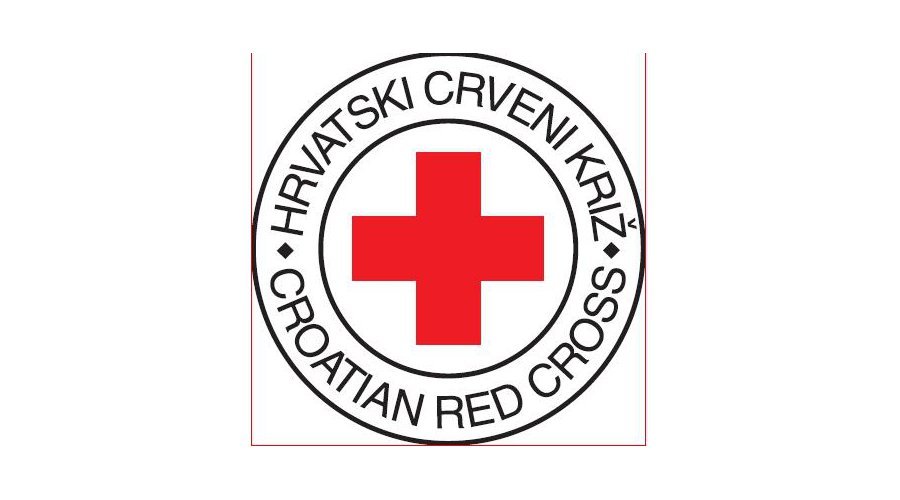 TOMISLAV VILENICAKLOKAN – MEĐUNARODNO NATJECANJE IZ  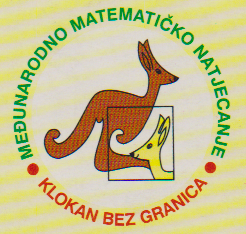 MATEMATIKE  19.ožujak 2020.GORDANA CAPANCROATINA MAKERS LIGA tijekom nastavne godine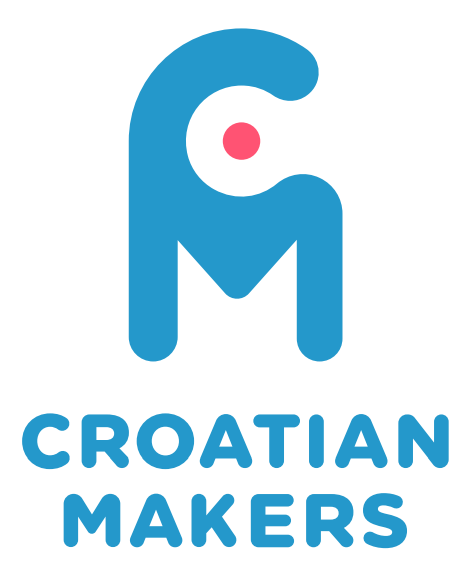 TOMISLAV IVKOVIĆHIPPO 2020 - 6TH INTERNATIONAL ENGLISHLANGUAGE COMPETITION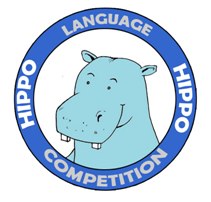 ANJA PILJEK(Kristina Elez)MEĐUNARODNI  LIKOVNI  NATJEČAJ VELIKANI  HRVATSKE PROŠLOSTI – MARIJA JURIĆ ZAGORKA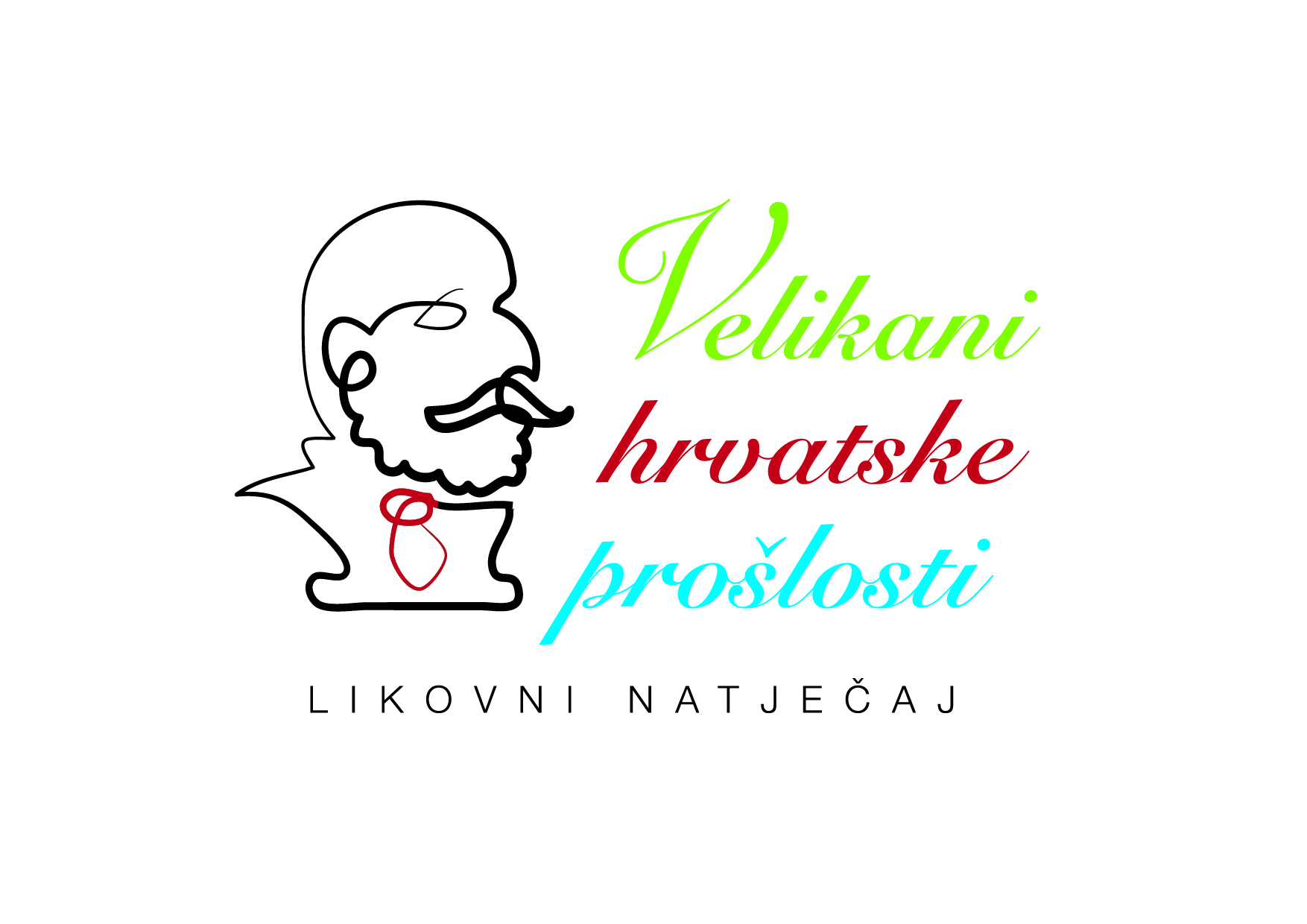 DUBRAVKA KOSIER ČAKARUNŠPORTSKO NATJECANJE DJECE S TEŠKOĆAMA ŠPORTSKO NATJECANJE DJECE S TEŠKOĆAMA Nositelj aktivnostiLidija Marić, Nevenka Kišak Gverić, Maja Vunderl PasarićPlanirani broj učenikaDo 15 učenikaPlanirani broj sati 5 satiCiljevi aktivnostiOmogućiti i učenicima osnovnih i srednjih škola stjecanje građanske kompetencije i ostalih ključnih kompetencija za cjeloživotno učenje.Smotrom prikazati provedene projekte iz područja građanskog odgoja.Način realizacijeUčenici i  učitelji škole bit će domaćini peteročlanim skupinama učenika i mentora škola Grada Zagreba te će tijekom smotre prisustvovati svečanosti otvorenja, prezentaciji projekata i okruglom stolu povodom analize projekata.Vremenik aktivnosti25. ožujak 2020.Osnovna namjena aktivnostiUčenicima 1-8 razredaTroškovnikMaterijale osigurava OŠ Grigora Viteza, naknadu troškova osigurava Gradski ured za obrazovanje, kulturu i sportSMOTRA PROJEKATA U PODRUČJU GRAĐANSKOG ODGOJA I OBRAZOVANJA ZA GRAD ZAGREBSMOTRA PROJEKATA U PODRUČJU GRAĐANSKOG ODGOJA I OBRAZOVANJA ZA GRAD ZAGREBNositelj aktivnostiMarija IskraPlanirani broj učenikaOko 50Planirani broj sati 3 sataCiljevi aktivnostiOmogućiti i učenicima osnovnih i srednjih škola stjecanje građanske kompetencije i ostalih ključnih kompetencija za cjeloživotno učenje.Smotrom prikazati provedene projekte iz područja građanskog odgoja.Način realizacijeUčenici i  učitelji škole bit će domaćini peteročlanim skupinama učenika i mentora škola Grada Zagreba te će tijekom smotre prisustvovati svečanosti otvorenja, prezentaciji projekata i okruglom stolu povodom analize projekata.Vremenik aktivnosti25. ožujak 2020.Osnovna namjena aktivnostiUčenicima 1-8 razredaTroškovnikMaterijale osigurava OŠ Grigora Viteza, naknadu troškova osigurava Gradski ured za obrazovanje, kulturu i sportNATJECANJE MLADIH HRVATSKOGA CRVENOGA KRIŽA                            NATJECANJE MLADIH HRVATSKOGA CRVENOGA KRIŽA                            Nositelj aktivnostiLidija MarićPlanirani broj učenikaOko 100 učenika ( 6- člana ekoipa OŠ Grigora Viteza)Planirani broj sati 6 satiCiljevi aktivnostiProvjeriti teorijsko znanje o Pokretu Crvenog križa, poznavanju ljudskih prava i prava djeteta te prve pomoći. Znanje prve pomoći na natjecanju se pokazuje i na praktičnim radilištima s realistično prikazanim situacijama i ozljedama.Način realizacijePrema protokolu i pravilima Crvenog križa učenici na posebno uređenim postajama rješavaju teorijske i praktične zadatke.Vremenik aktivnostisubota, svibanj 2020.Osnovna namjena aktivnostiUčenicima 7. RazredaTroškovnikMaterijale osigurava Crveni križKLOKAN BEZ GRANICAKLOKAN BEZ GRANICANositelj aktivnostiGordana Capan,dežurne učiteljice: učiteljice RNPlanirani broj učenikaOko 50Planirani broj sati 3 sataCiljevi aktivnostiPopularizacija matematike te poticaj učenika za nastavak matematičkog obrazovanja.Način realizacijeUključivanje učenika u vremenik  ovog međunarodnog natjecanja: „Klokan bez granica“Vremenik aktivnosti19.ožujak 2020.Osnovna namjena aktivnostiUčenicima 1-8 razredaTroškovnikMaterijale osigurava matematičko društvoCROATINA MAKERS LIGACROATINA MAKERS LIGANositelj aktivnostiTomislav IvkovićPlanirani broj učenika5 – 10 učenikaPlanirani broj sati 10 satiCiljevi aktivnostiPopularizacija robotike i dijeljenje iskustava i znanja s učenicima drugih škola.Način realizacijeČetiri„online“ kola u prostoru škole, te jedno „fizičko“ kolo djelomice u našoj školi i djelomice u školi koja će biti domaćin natjcanja za područje Zagreb 3.Vremenik aktivnostiKroz 5 kola lige tijekom školske godine.Osnovna namjena aktivnostiUčenicima 5-8 razredaTroškovnikRobote donira Institut za razvoj iiInovarivnost mladihIzrada staza za robote (ispis na A0 papir): cca. 150 knAktivnost, program i/ili projekt MEĐUNARODNO NATJECANJE IZ ENGLESKOG JEZIKA HIPPO 2020.Ciljevi aktivnosti, programa i/ili projekta Sudjelovanje na 7. međunarodnom natjecanju iz engleskog jezika Namjena aktivnosti, programa i/ili projekta Natjecanje je za učenike 5.-8. razreda Nositelj aktivnosti, programa i/ili projekta i njihova odgovornost Anja Piljek, prof. Kristina ElezNačin realizacije aktivnosti, programa i/ili projekta Na dodatnoj nastavi iz engleskog jezika kroz rješavanje starih ispita s prošlogodišnjih natjecanja. Vremenik aktivnosti, programa i/ili projekta Priprema: tijekom školske godine 2019./2020.
Izlučni krug: veljača 2020.
Polufinale: ožujak 2020.
Finale: svibanj 2020.Način vrednovanja i način korištenja rezultata vrednovanja Kroz sustavno praćenje i bilježenje uspjeha, angažmana, motivacije i napretka učenika u redovnoj nastavi te kroz rezultate postignute na natjecanju.Detaljan troškovnik aktivnosti, programa i/ili projekta Papir za fotokopiranje: 30 kn
Kotizacija za natjecanje: 40 kn po učenika - snose roditelji
Prijevoz na polufinale: 60 kn po učeniku - snose roditeljiAktivnost, program i/ili projektŠkolski projekt - Čepovi za UOLLCiljevi aktivnosti, programa i/ili projektaPromicati svijest o potrebi međusobne pomoći i suradnje, toleranciji i poštivanju različitosti.Stvarati ugodno emocionalno i socijalno ozračje uvažavajući i prihvaćajući razlike među učenicima.Stvoriti ugodnu i humanu atmosferu u razrednom odjelu.Pomoći djeci lošijeg ekonomskog statusa.Prikupljati plastične čepove boca s ciljem pomaganja potrebitima i razvijanjem empatije prema svima kojima je pomoć potrebna.Stjecanje spoznaja o humanitarnim organizacijama i humanosti kao etičkoj ljudskoj odrednici.Naučiti prepoznati osobne potrebe, potrebe drugih ljudi i postići veći stupanj shvaćanja i empatije.Razvijati solidarnost i u svim prilikama nastojati spriječiti i ublažiti ljudsku patnju.Namjena aktivnosti, programa i/ili projektaMotivirati učenike za humanitarno djelovanje u zajednici i pomoć drugima.Razvijati socijalnu svijest kroz humanitarni i volonterski rad. Interpersonalno, interkulturalno razumijevanje i komunikacija, njegovanje tolerancije, poštivanja, suosjećanja i odgovornosti za sebe i zajednicu.Prikupljanje raznih oblika pomoći namijenjenih osobama u potrebi.Prikupljati plastične čepove s ciljem pomoći Udruzi oboljelih od leukemije i limfoma u ČakovcuNositelj aktivnosti, programa i/ili projekta i njihova odgovornostUčenici i djelatnici OŠ Grigora VitezaUčiteljica Dubravka Kosier Čakarun prikupljat će i organizirati odvoz čepova iz škole. Način realizacije aktivnosti, programa i/ili projektaProvođenje humanitarne akcije prikupljanja plastičnih čepova za UOLL iz Čakovca.Promoviranje humanih vrednota kroz motiviranje učenika u roditelja za sudjelovanje u akciji prikupljanja čepova.Rad u skupinama, rad u parovima, individualni rad, međurazredna suradnja i suradnja s lokalnom zajednicom.Zajednička organizacija i suradnja  s roditeljima.Vremenik aktivnosti, programa i/ili projektaTijekom školske godine 2019./2020. Način vrednovanja i način korištenja rezultata vrednovanjaUspješno prikupljanje plastičnih čepova za UOLL u Čakovcu.Likovna i literarna impresija doživljaja.Savjesnost u odnošenju prema sebi i drugima.Međusobna povezanost učenika u razrednom odjelu.Zajedničke akcije roditelja, djece i učitelja.DOGAĐAJI U LOKALNOJ ZAJEDNICIDOGAĐAJI U LOKALNOJ ZAJEDNICIVODITELJI1.DANI TRNJA  subota, SVIBANJ 2020.IVANA DUJMOVIĆ2.ADVENT U ZAGREB, nedjelja u prosincuDUBRAVKO DOORJASNA KUNAC3.IZ ISKRICE U ŠKOLUJASNA KUNAC4.DAN SJEĆANJA NA ŽRTVE VUKOVARA I ŠKABRNJEUČITELJI, RODITELJIDANI TRNJADANI TRNJANositelj aktivnostiVoditelji sekcija školske zadruge, Ivana Dujmović, Jasna Guliš, Planirani broj učenikaOko 50Planirani broj sati 3 sataCiljevi aktivnostiObilježiti Dane Trnja i prezentirati rad učenika škole lokalnoj zajedniciNačin realizacijeUčenici će nastupom i prodajnom izložbom prezentirati rad OŠ Grigora VitezaVremenik aktivnostisubota, svibanj, 2020.Osnovna namjena aktivnostiUčenicima 1-8 razredaTroškovnikMaterijale osigurava školaADVENT U ZAGREBUADVENT U ZAGREBUNositelj aktivnostiOš Grigora Viteza, učiteljice RN, Dubravko Dorr, vjeroučiteljice Milena Matošević, Svjetlana IvkovićPlanirani broj učenikaOko 30Planirani broj sati 3 sataCiljevi aktivnostiObilježiti advent i sačuvati hrvatske tradicijske običajeNačin realizacijeUčenici će nastupiti na glavnom zagrebačkom trgu s prigodnim pjesmicamaVremenik aktivnostiSubota / nedjelja u prosincu,  2019.Osnovna namjena aktivnostiUčenicima 1-8 razredaTroškovnikMaterijale osigurava školaDAN SJEĆANJA NA ŽRTVE VUKOVARA I ŠKABRNJEDAN SJEĆANJA NA ŽRTVE VUKOVARA I ŠKABRNJENositelj aktivnostiOŠ Grigora Viteza, roditelji učenika i cijela lokalna zajednica Planirani broj učenikaOko 30Planirani broj sati 3 sataCiljevi aktivnostiObilježiti advent i sačuvati hrvatske tradicijske običajeNačin realizacijeUčenici će nastupiti na glavnom zagrebačkom trgu s prigodnim pjesmicamaVremenik aktivnostiSubota / nedjelja u prosincu,  2019.Osnovna namjena aktivnostiUčenicima 1-8 razredaTroškovnikMaterijale osigurava školaIZ ISKRICE U ŠKOLUIZ ISKRICE U ŠKOLUNositelj aktivnostiOŠ Grigora Viteza,  Jasna Kunac, učiteljice RN, Višnja Cuculić, Gabrijela HankinManda IvankovićPlanirani broj učenikaOko 30Planirani broj sati 10 sataCiljevi aktivnostiPrezentacija rada OŠ Grigora Viteza u DV Iskrica i priprema za upis učenika u školuNačin realizacijeorganizacija posjeta djece dječjeg vrtića, zajedničko druženje uz bajke, predavanje za roditelje na temu pripreme za školu, priredba u školi za djecu iz vrtića i njihove roditelje, organizirani pregled logopeda i priprema za školu kod djece kod kojih postoji potrebaVremenik aktivnostiOžujak, travanj,  2020.Osnovna namjena aktivnostiUčenicima 1. – 4. Razreda, djeci DV IskricaTroškovnikMaterijale osigurava školaFAZASADRŽAJ RADAMETODE RADAIZVRŠITELJIVRIJEMEUočavanje potencijalno darovitih učenika u 1. razredu te re-test u 4. razreduMjerenje testom NNAT, ispravak testaTestiranjePsihologinjaprosinacUočavanje potencijalno darovitih učenika u 1. razredu te re-test u 4. razreduLista potencijalno darovitih, informiranje djece i roditeljaAnaliza dokumentacije, informiranje usmenim putempsihologinjaprosinacUočavanje potencijalno darovitih učenika u 1. razredu te re-test u 4. razreduRoditeljski sastanak budućih polaznika projekta Tim RaketaPredavanje, individualni rad, popunjavanje upitnikapsihologinjasiječanjTim Raketa: Poticanje sposobnosti i kreativnosti, identificirani učenici  u dvije grupe (1. i 2. te 3. i 4. razred)Dodatni rad s potencijalno darovitim učenicima,  praćenje napretkaGrupni i individualni rad, teme i projekti u skladu s interesima djecePsihologinja, učiteljice Anja Čondrić Grba i Irena Dabić Mandić/Željka Trajbar  Tijekom školske godine (1 školski sat tjedno)Poticanje sposobnosti potencijalno darovite djece 5.-8. razredaPodrška potencijalno darovitim učenicimaDodatni rad, obogaćivanje nastaveUčitelji predmetne nastave, psihologinjaTijekom školske godinePoticanje talenata svih učenika školeNatjecanje Natjecanje Psihologinja, ocjenjivački sud (učitelji različitih profila), razredniciAudicija studeni/prosinac 2019 te finale 20.3.2020.TIM RAKETAProgram poticanja sposobnosti i kreativnosti te prevenciju nepoželjnih ponašanja potencijalno darovitih učenikaTIM RAKETAProgram poticanja sposobnosti i kreativnosti te prevenciju nepoželjnih ponašanja potencijalno darovitih učenikaNositelj aktivnostiPsihologinja, učiteljica RN, učitelji informatike i matematikePlanirani broj učenikaSvi identificirani potencijalno daroviti učenici školePlanirani broj sati 35 sati po grupiCiljevi aktivnostiKroz INA, prevenirat će se pojava neprihvatljivih oblika ponašanja a poticat će se razvoj stvaralaštva, osobnosti i vještine mišljenja kod potencijalno darovitih učenika već od prvog razreda. Program treba pomoći u razvoju:- pozitivne slike o sebi, samopouzdanja, - autonomnosti u učenju i ponašanju,- socijalnih vještina, komunikacije, - prepoznavanja i kreativnog rješavanja problema- intrinzične motivacije- široke baze znanja,- vještina divegentnog i konvergentnog mišljenja,- vještina prikupljanja i korištenja podataka, te- vještina izražavanja rezultata stvaralačkog procesaNačin realizacijeKroz izvannastavne aktovnostiVremenik aktivnostiTijekom cijele školske godineOsnovna namjena aktivnostiOmogućiti potencijalno darovitim učenicima obogaćene nastavne sadržaje u skladu sa njihovim sposobnostima i interesimaTroškovnikZa mlađu grupu: potrošni materijali, kemikalije i kemijski pribor, Za stariju grupu: potrošni materijalNačin vrednovanja aktivnostPraćenje učenika kroz individualne mapeNačin korištenja rezultata vrednovanja aktivnostiplaniranje  aktivnosti  za  iduću  školsku  godinu za svakog učenika individulnoRAZ-REDZNANJA O SEBIZNANJA O SVIJETU RADAPROFESIONALNI RAST I RAZVOJIZVRŠITE-LJI-moje osobine; što volim što ne-upoznavanje zanimanja u školi (analiza)Psihologinja, razrednici-radni listić – moje osobine, moji hobiji i interesi-predstaviti zanimanja svojih roditeljaPsihologinja, razrednici-PROF-U-povezati radna odijela sa zanimanjimaPsihologinja, razrednici-moja zaduženja u školi i kod kuće-izraditi obiteljsko stablo zanimanjakontinuiranost učenja – što smo naučili u/od vrtića do 3. razreda (vještine, znanja)Psihologinja, razrednici-povezati izrađene predmete/alate sa različitim zanimanjimakontinuiranost učenja – što smo naučili u/od vrtića do 3. razreda (vještine, znanja)Psihologinja, razrednici-moje osobine, sposobnosti i interesi-predstaviti zanimanja koja im se sviđaju (plakati), izložiti ih-važnost cjeloživotnog učenja (uzeti konkretne primjere-učitelj, liječnik, građevinski radnik, informatičar itd.)Psihologinja, razrednici-organizacija slobodnog vremena-važnost cjeloživotnog učenja (uzeti konkretne primjere-učitelj, liječnik, građevinski radnik, informatičar itd.)Psihologinja, razrednici-osobine poput timskog rada, komunikacije-osvijestiti različite uloge koje imamo u životu-razvojni put poznatih osoba (nekoliko primjera razvija karijere poznatih glumaca, sportaša, političara)Psihologinja, razrednici-DAIA-predstaviti rijetka ili neobična zanimanja-razvojni put poznatih osoba (nekoliko primjera razvija karijere poznatih glumaca, sportaša, političara)Psihologinja, razrednici-karakteristične aktivnosti zanimanja (dramska tehnika)-razvojni put poznatih osoba (nekoliko primjera razvija karijere poznatih glumaca, sportaša, političara)Psihologinja, razrednici-predstavljanje sebe (autobiografija i kroz projektivne metode)-predstaviti zanimanja svoga kraja, deficitarna zanimanja, moderna zanimanja-veza među različitim zanimanjima u zajedniciPsihologinja, razrednici-radionice o željama, interesima i sposobnostima-analize zanimanja-donošenje odluka, planovi za budućnostPsihologinja, razrednici-simulacija razgovora za posaoPsihologinja, razrednici-psihodijagnostika (DAT, SKAD, DAIA, APM)-„Moj radni dan“ + (SWOT) analiza radnog mjestaPedagoginja, psihologinja-upitnik profesionalnih interesa-profesionalno informiranje (sustav školstva,  manifestacije, CISOK)Pedagoginja, psihologinja-mrežni alati (Mrav i sl.)Pedagoginja, psihologinjaUpis učenika sa TUR u srednje škole preko Gradskog uredaUpis učenika sa TUR u srednje škole preko Gradskog uredaUpis učenika sa TUR u srednje škole preko Gradskog uredaUpis učenika sa TUR u srednje škole preko Gradskog uredaPedagoginja, razredniciU svim razredima gostovanje modela na SR (roditelji, bivši učenici), nakon kojega se ispunjava radni listić (individualno ili grupno)U svim razredima gostovanje modela na SR (roditelji, bivši učenici), nakon kojega se ispunjava radni listić (individualno ili grupno)U svim razredima gostovanje modela na SR (roditelji, bivši učenici), nakon kojega se ispunjava radni listić (individualno ili grupno)U svim razredima gostovanje modela na SR (roditelji, bivši učenici), nakon kojega se ispunjava radni listić (individualno ili grupno)Na početku školske godine, psihologinja izrađuje bazu zanimanja roditelja koji su spremni uključiti se u aktivnost „Moj radni dan“ za osmašeNa početku školske godine, psihologinja izrađuje bazu zanimanja roditelja koji su spremni uključiti se u aktivnost „Moj radni dan“ za osmašeNa početku školske godine, psihologinja izrađuje bazu zanimanja roditelja koji su spremni uključiti se u aktivnost „Moj radni dan“ za osmašeNa početku školske godine, psihologinja izrađuje bazu zanimanja roditelja koji su spremni uključiti se u aktivnost „Moj radni dan“ za osmašeRb. SadržajOblik radaSatVrijemeRazredRealizacija„Faktori koji utječu na izbor zanimanja“ i provođenje  upitnika profesionalnih interesaInteraktivno predavanje1listopad8a,8b PedagoginjaAnaliza zanimanja, prikupljanje informacija o zanimanjima Radionica1studeni8a,8b,8e,8fPedagoginjaKako se vidim u budućnostiRadionica1prosinac8a,8b,8e,8fPedagoginjaUpoznavanje  sustava srednjeg školstvaInteraktivno predavanje1veljača8a,8bPedagoginja5.Mrežni alati za usmjeravanje  karijere (Mrav, e- Usmjeravanje), Posjet CISOK-uRadionica, 3veljača8a,8bpedagoginja, 6.Dojdi  osmaš, Sajam zanimanja; Obrtnički sajam Posjeti  događanju4svibanj8a,8bRazrednici7.Elementi i kriteriji upisa u srednju školuRadionica1svibanj8a,8bRazrednici8.E- upisi – upoznavanje aplikacije, Radionica1lipanj8a,bRazrednici9.Profesionalno informiranje i savjetovanje učenika i roditelja po potrebiIndividualno10svibanjlipanj8a,b,e,f,Pedagoginja10.Upisi učenika s TUR preko GURoditelji učenika s TUR10lipanjpedagoginja razredniciSADRŽAJ RADACILJEVICILJANA GRUPAIZVRŠITELJIVRIJEMEREP – razvoj emocionalne pismenostiDefiniranje pojedinih emocija i razumijevanje njezinih sastavnica,osvještavanje velikog broja emocija, upoznavanje sa „novim“ emocijamaolakšavanje emocionalnog izražavanja razvoj empatijeUčenici od 1- 7 razreda Psihologinja, razredniciTijekom  cijele školske godine , dvije  do pet radionica , ovisno o razreduZa sigurno i poticajno okruženje u školiCilj i svrha programa je razvijati kontrolu neprihvatljivog  ponašanja kroz samokontrolu, razvijanje  pozitivne slike o sebi, kao i integriranje emocionalnih i  kognitivnih vještina u svrhu učinkovitog rješavanja problema i promoviranja pozitivnih odnosa među  vršnjacima.Program je koncipiran kroz od jednu do više radionica u pojedinom odjelu, od prvog do sedmog razreda, kroz područja međupredmetnih tema:Osobni i socijalni  razvoj, Učiti kako učiti, Održivi razvoj, Građanski odgoj, Zdravlje.Učenici od 1-7 razredapedagoginjarazredniciOd  listopada, do ožujka CAP (Child Assault Prevention) program je  primarne prevencije zlostavljanja koji osnažuje djecu u sprječavanju napada od strane vršnjaka, napada nepoznate osobe (otmica) i napada od strane poznate odrasle osobe. CAP nastoji integrirati najbolje izvore pomoći u zajednici kako bi se smanjila ranjivost djece i mladih na verbalno, fizičko i seksualno zlostavljanje. Ciljevi provedbe programa:Smanjiti ranjivost djece i njihovu izloženost različitim oblicima zlostavljanja kvalitetnim informiranjem i poučavanjem učinkovitim prevencijskim strategijama.Potaknuti lokalnu zajednicu da sprječavanje nasilja među ljudima, a posebno zlostavljanja djece, prepozna kao svoj važan cilj i nastojanje.Osnovni CAP je namijenjen učenicima rane školske dobi, od 1.-4. razreda.Osnovni CAP provodit će dva tima CAP-ovih pomagača educirani od strane Udruge „Korak po korak“.Tim 1: tri učiteljice RNTim 2: tri defektologa socijalna pedagogaPrvo  polugodišteRAZVOJ   EMOCIONALNIH I SOCIJALNIH  VJEŠTINA   I SOCIJALNE KOMPETENCIJE DJETETApromoviranje pozitivnih odnosa među  vršnjacimarazumijevanje emocijapoticanje pozitivne komunikacije i suradnje među vršnjacimarazvijanje samokontrole neprihvatljivog ponašanja1c,2cDefektologinja10 radionica tijekomprvog i drugog polugodišta  Vježbe za razvoj pažnje i koncentracije PLAY ATTENTIONIndividualni rad sa učenici koristeći Play Attention  uređaj s ciljem razvijanja i održavanja pažnje i koncentracijePlanirano je uključenje 6-10  učenika s teškoćama pažnje, Učenici 12c,3,2a,5c,5aDefektologinja, psihologinja pripravnicaDvije   radionie tjedno sa svakim učenikom, u trajanj od 30 minutaSigurnost i zaštita djece na internetu. Upoznajmo i prepoznajmo E-NASILJE -  program prevencije elektroničkog nasiljaUpoznati koje su koristi koje virtualna tehnologija nosi, ali i upoznati i prepoznati rizike ovisnosti o internetu, nasilja na internetu, ovisnosti o online igrama i ostalim online rizičnim ponašanjima. Radionice će obuhvatiti definiranje međuvršnjačkog sukoba, vršnjačkog nasilja i elektroničkog nasilja. Radionice u nižim razredima u trajanju od 1 sata, a u višim  dva školska sataUčenici od 1. do 8., s naglaskom na učenike viših razredaSocijalna radnica školeOd studenog do svibnjaZUBNA PUTOVNICAPrevencija i promocija dentalnog zdravlja učenikaUčenici 6. razredaRazrednici,Hrvatski zavod za javno zdravstvo i Ministarstvo zdravstva,Školski liječnikTijekom školske godinePRIORITETNO PODRUČJECILJEVIMETODE I AKTIVNOSTI ZA OSTAVRENJE CILJEVANUŽNI RESURSIVREMENIKNOSITELJI AKTIVNOSTIMJERLJIVI POKAZATELJI OSTAVRENA CILJEVAREALIZACIJA ŠKOLSKIH AKTIVNOSTI I PROJEKATAŠkolski projekt:”Marija Jurić Zagorka”  koji bi trajao bi cijelo prvo polugodište i vezao bi se uz Likovni natječaj Velikani Hrvatske prošlosti. transformacija škole od učitelja prema učenicimaotvorenost školeprepoznatljivost školeusmjerenost na razvoj kreativnih potencijala učenika i  kompetencijaintrinzična motivacija učiteljaneophodni materijali za provedbu projektnih aktivnosti    2019./2020.ravnateljica škole, učitelji RN, PN i učitelje defektologe, stručna služba školecjelokupno školsko ozračjezadovoljstvo učenika i roditeljazadovoljstvo učiteljaVREDNOVANJE I PRAĆENJE UČENIČKOG NAPRETKAVrednovanje postaje sastavni
dio učenja i poučavanja i uključuje prikupljanje informacija o napredovanju učenika, utvrđivanje
manjkavosti u učenju, a osobito prepoznavanje jakih strana učenika da bi se unaprijedilo buduće učenje i poučavanje
veća posvećenost praćenju učeničkih postignuća, uvođenje formativnog vrednovanja i vršnjačkog vrednovanjaedukacija učitelja iz područja dokimologije, kroz rad u virtualnim učionicama2019./2020Prvenstveno učitelji u  prvim, petim i sedmim razredima, STEM područje ali i svi drugi učitelji uključeni  u školske projektne aktivnostimotivacija učenikaprimjena znanja kroz projekte i prezentaciju istihKRITERIJI  UKLJUČIVANJA UČENIKA  U INAUključivanje većeg broja učenika s TUR u  INA aktivnosti Briga o opterećenosti pojedinih učenika  prevelikim brojem INAProjekti, dramske igrelikovno stvaralaštvoplaniranje aktivnosti na početku godine2019./2020.Učitelji voditelji izvanastavnih  aktivnostiškolske priredbe, razni prigodni programi 